Министерство образования и науки Российской ФедерацииОбластное государственное бюджетное профессиональное образовательное учреждение «Смоленская академия профессионального образования»Современные моделипрофессионально-карьерного развития обучающихся в профессиональных образовательных организацияхСборник методических материалов Всероссийского конкурса профессиональных достижений выпускников СПО «Профессионал будущего»Смоленск 2016 УДК 337ББК 74.200.52С 56Методические материалы Всероссийского конкурса профессиональных достижений выпускников СПО «Профессионал будущего» (27 – 28 июня 2016) «Современные модели профессионально-карьерного развития обучающихся в профессиональных образовательных организациях»: сборник научных статей / ОГБПОУ «Смоленская академия профессионального образования». – Смоленск: СмолАПО, 2016. – 165 с.Материалы публикуются в авторской редакцииСодержание Раздел 1Деятельность Центра развития карьеры СмолАПОо работе Центра развития карьеры СмолАПОТ.С. Никонорова, В.М.Вишневская, Областное государственное бюджетное профессиональное образовательное учреждение «Смоленская академия профессионального образования» (ОГБПОУ СмолАПО), г. СмоленскВ 2015 году Центр развития карьеры ОГБПОУ «Смоленская академия профессионального образования» (далее – СмолАПО) был признан победителем мониторинга деятельности Центров содействия трудоустройству выпускников, проводимого среди  учреждений профессионального образования РФ.Центр развития карьеры СмолАПО (далее – Центр РК) осуществляет свою деятельность согласно Концепции карьерного развития. Конечным результатом реализации данной концепции является формирование полноценного субъекта профессионального, жизненного и личностного самоопределения.Целью деятельности Центра РК является создание условий для развития «адаптивных ресурсов» выпускников с точки зрения обеспечения их занятости и самозанятости.Для достижения данной цели в 2014-2015 учебном году Центром РК реализована работа по следующим направлениям:Использование веб-сайтаИнформация о Центре РК и его деятельности размещена на официальном сайте Смоленской академии профессионального образования в разделе «Трудоустройство» http://smolapo.ru/node/18Сайт Центра РК содержит в себе следующую информацию:новости – информация о деятельности Центра, планируемых и проведенных мероприятиях;вакансии – информация о новых предложениях трудоустройства на рынке труда для обучающихся;студентам и выпускникам – информация о направлениях деятельности Центра, контактная информация. Данный раздел дает возможность молодому специалисту оценить уровень подготовки в Академии путем заполнения анкеты;работодателю – информация о приглашении к сотрудничеству, возможность направить заявку на подбор молодого специалиста в Центр обработки информации непосредственно с рабочего места;выпуск в этом году – информация для потенциального работодателя о том, какие специалисты выйдут на рынок труда по окончании текущего учебного года;студенты на практике – информация для работодателя о сроках практики с целью оперативного подбора практикантов в организации;рынок труда – аналитическая информация о ситуации на рынке труда Смоленской области и перспективах трудоустройства на предприятиях региона;трудоустройство выпускников – информация, отражающая основной показатель деятельности образовательной организации, представленный отчетом о трудоустройстве выпускников за учебный год;полезная информация – справочная информация в помощь студенту при построении им индивидуального карьерного маршрута.Сафоновский филиал СмолАПО имеет собственный сайт, который включает в себя раздел о трудоустройстве http://ssmolapo.ru/trud.html. В разделе «Трудоустройство»  представлена следующая информация: вакансии на предприятиях города и района, перечень социальных партнеров, комментарии к отдельным  статьям Трудового Кодекса РФ, рекомендации по составлению резюме, подготовке к собеседованию, информация о трудоустройстве выпускников за 2015 год. Также в разделе есть полезные ссылки на сайты по трудоустройству и ресурсы по профориентации и карьерному самоопределению.В рамках обеспечения информационной поддержки деятельности Центра РК в 2010 году внедрена Автоматизированная информационная система содействия трудоустройству выпускников размещенная по адресу http://92.241.98.100. Данный ресурс обеспечивает прямой диалог студентов и выпускников СмолАПО с широким спектром работодателей, как Смоленской области, так и других регионов России и решает вопрос оперативного поиска места работы для обучающихся из имеющейся базы вакансий и индивидуальный подбор молодого специалиста работодателем.В целях мониторинга и прогнозирования трудоустройства выпускников, а также для систематизации информации о молодых специалистах и работодателях в Центре РК с 2010 года ведутся следующие базы данных:база данных «Выпускник», которая позволяет систематизировать информацию о продвижении выпускников Академии по карьерной лестнице, проследить распределение выпускников Академии по каналам занятости, проанализировать деятельность Центра и образовательной организации в целом;база данных «Работодатель», состоящая из контактной информации о предприятиях – партнерах СмолАПО, данных по трудоустройству выпускников на эти предприятия по годам, открытых вакансиях.Количество предприятий-партнеров Центра из года в год увеличивается и на данный период времени  составляет 846 предприятий и организаций. Использование социальных сетей при реализации направлений работы Центра.При реализации основных направлений работы Центра РК широко используется социальные сети.В социальной сети «В Контакте» с 2013 года активно функционирует группа «Центр развития карьеры СмолАПО»http://vk.com/club57591879.В группе размещается информация о вакансиях, о планируемых и проведенных мероприятиях, ведутся блоги по темам карьерного становления и развития личности, размещаются фото-видео отчёты, проводятся  ежедневные консультации, как с соискателями, так и с работодателями и др.Консультационная работа со студентами по вопросам самопрезентации, профориентации и информирования о состоянии рынка труда.Для достижения цели карьерного развития студентов и выпускников Академии Центром РК ведется консультационная работа в рамках следующих мероприятий:Проведение консультаций по вопросам трудоустройства и карьерного продвижения со студентами и выпускниками происходит еженедельно по утвержденному графику (Вт., Чт. с 12.00 до 13.00). За 2014-2015 у.г. консультационные услуги оказаны 412 студентам.Совместные мероприятия с представителями СОГКУ «Центр занятости населения города Смоленска». В течение 2014-2015 уч. г. было проведено 11 встреч с участием около 1200 студентов всех курсов обучения. Сотрудники СОГКУ «Центр занятости населения города Смоленска» проинформировали участников встречи о государственных услугах в области содействия занятости населения в Смоленской области; об осуществлении социальных выплат безработным гражданам; организации временного трудоустройства несовершеннолетних граждан в возрасте от 14 до 18 лет в свободное от учёбы время; содействии самозанятости безработных граждан; правовых аспектах трудоустройства.Консультационные услуги по подготовке пакета документов для трудоустройства осуществляются менеджером Центра РК по обращению студентов и выпускников. За отчетный период помощь в формировании пакета документов была оказана 282 студентам.Профориентационное консультирование в Центре профориентации и жизненной навигации СмолАПО. Цель - организация профориентационной деятельности с обучающимися с учетом их потребностей, возможностей, а так же с учётом требований рынка труда и социально - экономических условий нашего региона. В рамках профориентационной деятельности в 2014-2015 учебном году за услугами Центра обратилось 3615 абитуриента и 538 студентов и выпускников СмолАПО.Проведение он-лайн консультаций в группе Центра РК в социальных сетях. За отчетный период консультационные услуги предоставлены 567 студентам.В Сафоновском филиале Академии в 2014-2015 учебном году консультационная работа проведена с 62 студентам в рамках  следующих форм деятельности:проведение консультаций по организации мест  практики,  будущего трудоустройства;встречи студентов с бывшими выпускниками, добившимися карьерного роста и работающими на предприятиях в рамках комплексного ознакомления студентов со своей будущей профессией и условиями труда.Разработка методических материалов по вопросам трудоустройства выпускников.Центром РК за 2014-2015 учебный год для студентов и выпускников были разработаны следующие методические материалы:ноябрь 2014г. – методическое пособие «Собеседование – переговоры/экзамен?» (1,25 п.л.). Данное методическое пособие поможет молодому специалисту разобраться во всех тонкостях прохождения собеседования, узнать, как правильно преподнести себя потенциальному работодателю, как вести диалог и отстаивать свои интересы. Пособие дает ценные советы для успешного прохождения собеседования, объясняет, что делать и как  себя вести, если вам отказали. Авторы: Д.С. Хнычева (зам. директора по ИД и СПРС), Т.С. Никонорова (Панаськина) (руководитель Центра РК). Пособие разработано для студентов и выпускников СмолАПО.февраль 2015 г. – методическое пособие «Как стать «своим» в новом коллективе» (1,31п.л.). Данное методическое пособие поможет выпускнику справиться с адаптацией на новом рабочем месте, даст ценные советы о работе в новом коллективе, объяснит чего стоит опасаться и кому следует доверять. Авторы: Т.С. Никонорова (Панаськина) (руководитель Центра РК). Разработано пособие для студентов и выпускников СмолАПО.март 2015г. – методические рекомендации по разработке индивидуальных перспективных планов  профессионального развития выпускников (1,44п.л.). Данные методические рекомендации направлены на расширение представлений специалистов Центров (служб) содействия трудоустройству выпускников профессиональных образовательных организаций Смоленской области о содержании и особенностях заполнения индивидуального плана профессионального развития выпускника. Авторы: Д.С. Хнычева (зам. директора по ИД и СПРС), Т.С. Никонорова (Панаськина) (руководитель Центра РК). Методические рекомендации разработаны для студентов и выпускников СмолАПО.сентябрь 2014 г. – в Сафоновском филиале ОГБПОУ СмолАПО разработаны методические рекомендации для проведения классных часов «Как добиться успеха в профессии» (2 п.л.). Авторы: О.Н. Оксентюк (руководитель Центра РК – Сафоновский филиал).Публикации материалов по вопросам трудоустройства выпускников и деятельности центра (службы): в печатных, телевизионных и электронных СМИ (включая сайт КЦСТ) и на радио (в том числе ресурсах ОО); в сборниках докладов, материалов конференций, семинаров и т.д.По вопросам трудоустройства и деятельности Центра РК в СМИ были опубликованы следующие материалы:II Всероссийский конкурс профессиональных достижений студентов, обучающихся по программам СПО «Профессионал будущего»:04.09.2014г. −  публикация на сайте «SmolCity».Смоленские студенты будут бороться за звание «Профессионал будущего». http://www.smolcity.ru/news/smolensk_news.php?ELEMENT_ID=38206004.09.2014 г. – публикация на сайте «Городского портала». II Всероссийский конкурс профессиональных достижений студентов, обучающихся по программам СПО, «Профессионал будущего».http://gorodskoyportal.ru/smolensk/news/ed/8130105/08.09.2014г. – публикация на сайте «Проект-студия» Наш город». Отборочный тур II Всероссийского конкурса профессиональных достижений студентов, обучающихся по программам СПО «Профессионал будущего».http://smolgrad.ru/news/15164.htm09.09.2014г. – публикация на сайте ««МАРКЕТИНГ 2С». Профессионал будущего.http://marketing2s.com/professional-budushhego/09.09.2014г. – публикация на сайте «О чем говорит Смоленск». «Профессионалы будущего» будут соревноваться в Смоленске.http://smolensk-i.ru/billboard/professionalyi-budushhego-budut-sorevnovatsya-v-smolenske_8686021.10.2014 г. – публикация на сайте «БезФормата.RU». Итоги отборочного тура II Всероссийский конкурс профессиональных достижений студентов, обучающихся по программам СПО «Профессионал будущего».04.09.2014-28.10.2014 гг. – более 30 публикаций о II Всероссийском конкурсе на сайтах ведущих СМИ. Скриншоты данных публикаций представлены в дополнительных материалах.27.02.2015г. –  публикация на сайте «Новости». В СмолАПО обсудили самореализацию студентов.http://news.rambler.ru/29356839/20.03.2015 г. – публикация на сайте «Департамент Смоленской области по образованию, науке и делам молодежи». В Смоленской академии профессионального образования прошла «Неделя Карьеры».http://edu.smolinvest.ru/news/v-smolenskoj-akademii-professionalnogo-obrazovaniya-proshla-nedelya-karery-/ 25.03.2015 г. – публикация на сайте «SmolNews.ru». Алексей Островский посетил с рабочим визитом Смоленскую академию профессионального образования.http://www.smolnews.ru/news/21962517.04.2015 г. – публикации на сайте «Россия 1 Смоленск». Студенты Смоленской академии профессионального образования получили возможность познакомиться с особенностями работы налоговой инспекции.http://smolensk.rfn.ru/rnews.html?id=64507&cid=7 21.04.2015 г. – публикация на сайте «Департамент Смоленской области по образованию, науке и делам молодежи». Смоленская делегация в движении WorldSkills. Нашу область на Чемпионате будет представлять Смоленская академия профессионального образования.http://edu.smolinvest.ru/news/smolenskaya-delegaciya-v-dvizhenii-worldskills/21.04.2015 г. – публикации на сайтах ведущих СМИ Смоленской области.28 апреля 2015 года в СмолАПО пройдет Ярмарка специальностей.http://www.smolcity.ru/city/people.php?ELEMENT_ID=394706&sphrase_id=4928662http://www.smolnews.ru/news/222050http://edu.smolinvest.ru/news/-yarmarka-specialnostej-v-smolenskoj-akademii-professionalnogo-obrazovaniya/http://www.smolcity.ru/city/people.php?ELEMENT_ID=39494421.04.2015г. – публикации на сайте «SmolNews.ru».На базе Смоленской академии профобразования был создан региональный координационный центр «WorldSkillsRussia – Смоленск». http://www.smolnews.ru/news/22182106.05.2015г. – публикация на сайте «SmolCity.ru» . В СмолАПО была открыта именная аудитория от компании «Росгосстрах».http://www.smolcity.ru/city/people.php?ELEMENT_ID=395029&sphrase_id=501992308.05.2015 г. – публикация на сайте «SmolCity.ru». Центр трудоустройства развития карьеры СмолАПО по-прежнему лучший среди центров СПО по мнению КЦСТ МГТУ им. Н.Э.Баумана.http://www.smolcity.ru/city/people.php?ELEMENT_ID=395090&sphrase_id=501992313.05.2015 г. – публикация на сайте SmolNews.ru. Смоленские студенты соберутся на «Архитектуре таланта».http://www.smolnews.ru/news/22339604.06.2015 г. – публикация на сайте «SmolCity.ru». «О проведении круглого стола «Профессионал-2015» по направлению «Легкая промышленность и сервис».http://www.smolcity.ru/city/people.php?ELEMENT_ID=395802Более 30 публикации о IIIВсероссийском конкурсе профессиональных достижений выпускников СПО «Профессионал будущего» 05.06.2015г. – 12.06.2015г.http://www.smolcity.ru/city/people.php?ELEMENT_ID=395820http://www.admin-smolensk.ru/news/news_11667.htmlhttp://www.smolnews.ru/news/225270http://smolensk.rusplt.ru/index/v-smolenskoy-oblasti-startoval-konkurs-professional-buduschego-368888.htmlhttp://www.kp.ru/online/news/2077594/http://vestniknews.ru/index.php?option=com_content&task=view&id=1347&Itemid=1http://www.yamaledu.org/news/11601-provoditsya-vserossiyskiy-konkurs-professional-buduschego.htmlПубликации о деятельности Центра РК и анонсы проводимых мероприятиях на сайте КЦСТ:http://kcst.bmstu.ru/index.php?option=com_mcpt&view=event&eventid=5374http://kcst.bmstu.ru/index.php?option=com_mcpt&view=event&eventid=5344http://kcst.bmstu.ru/index.php?option=com_mcpt&view=event&eventid=6638http://kcst.bmstu.ru/index.php?option=com_mcpt&view=event&eventid=6627Многочисленные публикации на сайтах Центра развития карьеры СмолАПО:Официальный сайт http://smolapo.ru/Страничка «Центр развития карьеры СмолАПО» в социальной сети «В Контакте»http://vk.com/club57591879Организация временной занятости студентовВ соответствии с планом работы Центра РК за 2014-2015 учебный год в рамках временного трудоустройства была проведена работа по следующим направлениям:Временное трудоустройство несовершеннолетних студентов в возрасте от 14 до 18 лет в свободное от учёбы время. Осуществляется на основании договора о совместной деятельности между СОГКУ «Центр занятости населения города Смоленска» и ОГБПОУ СмолАПО. Трудоустроено143 несовершеннолетних студента. Временное трудоустройство студентов в течение учебного года на работу с гибким графиком. Трудоустроено315 студентов.Временное трудоустройство в летний период: в Смоленской области – 154 студента, проводниками в ОАО «РЖД» (Смоленское ДЭПО) – 21 чел., сотрудниками в сферу услуг на курортах Краснодарского края и Республики Крым – 31 чел. Студенческий трудовой отряд для работ в общежитии и субботниках, проводимых Администрацией г. Смоленска – 126 человек.В Сафоновском филиале СмолАПО  95 студентов работали во время летних каникул на местах, где проходили производственную практику.Организация центром (службой) мероприятий по содействию трудоустройству выпускников (ярмарок вакансий и специальностей, презентаций компаний, дней карьеры и т.д.)В целях непрерывного сопровождения профессионального самоопределения обучающихся за 2014-2015 учебный год Центром РК реализованы следующие мероприятия по содействию трудоустройству студентов и выпускников:15 сентября – 23 октября 2014 г. Организация и проведение II Всероссийского конкурса профессиональных достижений студентов, обучающихся по программам СПО «Профессионал будущего». Конкурс проводился в целях повышения престижа и конкурентоспособности выпускников образовательных организаций, реализующих программы СПО. В Конкурсе приняло участие 1375 студентов (из них – 412 студенты ОГБПОУ СмолАПО) из 9 федеральных округов РФ, 63 субъектов РФ. Участники представили на оценку конкурсной комиссии профессиональные портфолио и резюме. Победитель был определен на публичной защите портфолио в формате питч-сессии.Ноябрь 2014 г. – июнь 2015 г. Проект «Бизнес с нуля». Осознание актуальности молодежного предпринимательства, осмысление имеющихся ресурсов и глубокая убеждённость коллектива Центра РК в высокой оценки данного направления обусловили выбор следующих стратегических приоритетных направлений ее развития на 2015-2020 гг.:- пропаганда предпринимательской деятельности, как эффективной жизненной стратегии;- профильное обучение для приобретения обучающимися навыка ведения бизнеса;- создание «трамплина» для достижения делового успеха и самореализации выпускников академии.− молодых предпринимателей.Эти стратегические направления реализуется через совместный проект Смоленского бизнес-клуба и Бизнес - школы СмолАПО, который был запущен в ноябре 2014 г. (участники проекта – 81 человек). Реализация проекта способствует обеспечению занятости и самозанятости выпускников Академии и развитию молодежного предпринимательства Смоленской области.февраль 2015г. – серия мастер-классов «Собеседование в деталях». В настоящее время важно произвести хорошее впечатление на будущего работодателя. Для достижения этой цели необходимо быть готовым к собеседованию, стать заметным среди других кандидатов. Профессиональный рекрутер Ирина Владимировна Нехорошева научила студентов, как подготовиться к собеседованию и правильно составить резюме (участники – студенты выпускных групп 349 человек). 02– 13 марта 2015 г. – реализация проекта «Неделя Карьеры в СмолАПО». Проект реализуется по двум направлениям: «Занятость» – направлен на подготовку молодого специалиста к выходу на рынок труда в современных условиях (участники – 518 студентов предвыпускных и выпускных групп).«Самозанятость» – направлен на развитие молодежного предпринимательства и деловой активности среди студентов и выпускников Академии (участники – 78 студентов предвыпускных и выпускных групп).Апрель-июнь 2015 г. – Экспертная сессия «Разработка индивидуального плана профессионального развития выпускника». Одним из самых эффективных способов рационального и прозрачного продвижения настоящих и будущих профессионалов на рынке труда является индивидуальный перспективный план профессионального развития, который позволяет определить направление занятости (самозанятости), сопоставить потенциальные возможности, способности и цели человека с требованиями рынка труда и стратегией развития отрасли. В рамках экспертной сессии, под руководством сотрудников Центра РК, все студенты выпускных групп (в количестве – 485 человек) разработали индивидуальный план профессионального развития с горизонтом до декабря 2016г. Основным инструментом при составлении плана явился личностный SWOT-анализ. 28 апреля 2015 г. – Workshop «Ярмарка специальностей», который представляет собой презентацию специальностей, реализуемых образовательной организацией, в виде комплекса профессиональных проб(участники: старшеклассники – 467 чел., студенты Академии – 184 чел.).11-15 мая 2015 г. – Тренинг на тему: «Как наш мозг заставляет нас делать разные глупости». В процессе работы участники решали предложенные ситуации, направленные на адаптацию молодого специалиста на новом рабочем месте, и самостоятельно искали выходы из них (участники −  студенты выпускных и предвыпускных групп – 60 человек).2 июня – 2 июля 2015 г. Организация и проведение III Всероссийского конкурса профессиональных достижений выпускников СПО «Профессионал будущего». Одна из основных задач Конкурса – выявление творческой молодежи, способной к предпринимательству, обладающей соответствующей мотивацией, готовой взять на себя ответственность и стремящейся к профессиональному успеху. В связи с этим Конкурс изменил свой традиционный формат. Ранее участники представляли на суд жюри предметно-профессиональные портфолио и резюме, теперь  выпускникам необходимо было подготовить индивидуальный план  профессионального развития и аннотацию проекта, которую на Финальном отборе участники «отстаивали» на Конвейере проектов. В Конкурсе приняло участие 388 студентов (из которых – 118 студенты СмолАПО) из 9 федеральных округов РФ, 54 субъектов РФ.В течение учебного года – выступление ведущих работодателей Смоленской области в рамках проекта «Открытые лекции» (участники – 95 работодателей, около 800 студентов).Сафоновский филиал ОГБПОУ СмолАПО в данном направлении проводил следующую работу:декабрь 2014 г., апрель 2015 г. – экскурсии на предприятия: ОАО «Авангард»; ООО «Русэлпром-СЭЗ»; ОАО «Сафоновский завод «Гидрометприбор»; ОАО «Теплоконтроль». В экскурсиях приняло участие 90 человек;февраль 2015 года – конкурс профессионально мастерства по всем специальностям филиала Академии. В конкурсе приняло участие 80 человек;март 2015 г. – Ярмарка вакансий, на которой студентов филиала знакомят с ситуацией, сложившейся на рынке труда города, обучают методам поиска работы, а именно грамотному составлению резюме (участники – 214 студентов). Взаимодействие с органами по труду и занятости населения.В течение многих лет Центр РК ОГБПОУ СмолАПО сотрудничает с СОГКУ «Центр занятости населения города Смоленска», что подтверждается заключённым между сторонами договором о сотрудничестве. Согласно договору между сторонами производиться обмен информацией о вакансиях, резюме, круглых столах и иных мероприятиях. Головное учреждение и филиал принимают активное участие в Ярмарках вакансий, проводимых Службой занятости.Участие центра (службы) в мероприятиях, организованных с целью содействия трудоустройству выпускников: мероприятия с участием студентов и выпускников (ярмарки вакансий и т.п.)За отчетный период Центр РК СмолАПО выступил участником и организатором следующих мероприятий регионального уровня:12 ноября 2014 г. – Ярмарка вакансий «Я в ТОП-50». Мероприятие организованно ОГБПОУ СмолАПО совместно с СОГКУ «Центр занятости населения города Смоленска» (участники – 18 ведущих предприятий города и области и 862 студента профессиональных образовательных организаций Смоленской области (из которых – 333 студенты СмолАПО).Апрель 2015 года – Ярмарка вакансий, организованная Центром занятости населения Сафновского района и Сафоновским филиалом ОГБПОУ СмолАПО. На ярмарке вакансий присутствовали представители крупных предприятий города. Студенты выпускных курсов (162 человека) смогли познакомиться с имеющимися вакансиями на предприятиях города и района.1-14 августа 2015 г. – Профильная специализированная смена «Летняя техническая школа «Архитектура таланта». Цель смены – создание образовательного пространства для развития познавательного интереса у талантливых школьников и студентов к инженерно-техническим специальностям, выбора ими собственного образовательного маршрута в профессиональных образовательных организациях Смоленской области.Программа летней технической школы решает следующие задачи: - популяризация научно-технического творчества молодежи;-формирование у слушателей профильной смены навыков проектной деятельности;- развитие лидерских качеств, организаторских, аналитических и коммуникативных способностей;-PR-сопровождение инновационных идей и проектных разработок талантливой молодежи.С февраля по май 2015 года сотрудниками Центра РК были организованы и проведены Отборочные форумы летней технической школы среди школьников и студентов 1 и 2 курсов СПО г. Смоленска и Смоленской области «Архитектура таланта».Школа работала на базе туристского комплекса «Соколья гора» (п. Митино). Ее участниками стали 240 юношей и девушек в возрасте от 14 до 17 лет, из которых 140 ребят - учащихся лицеев и общеобразовательных школ, и 100 - студенты средних профессиональных образовательных учреждений (5 чел. - студенты ОГБПОУ СмолАПО).Так же в рамках профильной смены Центр РК совместно с социальными партнерами и работодателями провел серию профориентационных мероприятий, направленных на профессиональное самоопределение личности посредством включения участников «Архитектуры таланта» в интерактивную деятельность по знакомству с перспективными и востребованными на современном рынке труда профессиями.Участие центра (службы) в мероприятиях, организованных с целью содействия трудоустройству выпускников: мероприятия с участием работодателей, представителей органов исполнительной власти, общественными организациями и объединениями работодателей, региональным ЦСТВ.В период с 26 сентября по 6 октября 2014 г. представители Центра РК приняли участие в международной конференции профессиональной мобильности «Организационное и методическое обеспечение формирования профессиональных компетенций специалиста. Международный опыт»  (на примере учебных заведений Беларуси, Германии и Франции с посещением международного чемпионата по рабочим профессиям «EUROSKILLS»).Февраль 2015 г. – Дискуссионная площадка «Семь принципов успешных людей». Молодые предприниматели Смоленска и Смоленской области поделились со студентами своим опытом в сфере предпринимательской деятельности. (Участники - около 150 студентов выпускных групп, представитель 4 предприятий Смоленской области).25-26 апреля 2015 года на базе санатория-профилактория «Кристалл» проводилось культурно-массовое мероприятие "Профессионализм экономиста: от профессиональной до интеллектуальной культуры". В мероприятии приняли участие более 50 человек: представители профессионального сообщества, студенты и преподаватели ОГБПОУ СмолАПО. Результатом мероприятия стала защита бизнес-проектов по разным направлениям.3-13 июня 2015г. – Молодежный форум «Смола 2015». Молодежный форум был направлен на решение вопросов поиска и подготовки управленческих кадров для перспективного резерва Смоленской области, позволил определить новые молодежные проекты, создать эффективные молодежные команды в муниципальных образованиях для участия в реализации основных направлений молодежной политики, а также ответить на вопрос: в чем же конкурентное преимущество молодежи Смоленской области?  Форум проходил в два трека:Трек №1 – c 3 по 7 июня 2015 года: «Профессионалы новой Смоленщины» («Smartworker»).Трек № 2 – с 9 по 13 июня 2015 года: «Молодежная политики 2.0. Ориентация Z».Программа каждого трека молодежного форума «Смола 2015» состояла из 4 основных блоков: деловая программа, программа развития, event-программа и специальные мероприятия.Участниками данного форума являлись студенты СПО (из которых – 28 студенты ОГБПОУ СмолАПО), представители Администрации Смоленской области, молодые депутаты и яркие представители бизнеса.13 – 28  июля 2015 г. – участие студентов и представителей СмолАПО во Всероссийском молодежном образовательном форуме «Территория смыслов на Клязьме».Раздел 2 Эффективные практики содействия профессионально-карьерному развитию обучающихся, реализуемые в профессиональных образовательных организациях Смоленской областиЭФФЕКТИВНЫЕ ПРАКТИКИ СОДЕЙСТВИЯ ПРОФЕССИОНАЛЬНО-КАРЬЕРНОМУ РАЗВИТИЮ ОБУЧАЮЩИХСЯ, РЕАЛИЗУЕМЫЕ В ПРОФЕССИОНАЛЬНЫХ ОБРАЗОВАТЕЛЬНЫХ ОРГАНИЗАЦИЯХВ.Н. Абраменкова, Смоленское областное государственное бюджетное профессиональное образовательное учреждение «Верхнеднепровский технологический техникум»,п. Верхнеднепровский, Смоленская областьСовременное представление о карьере выпускника техникума существенно отличается от подходов, совсем недавно господствовавших в отечественной теории и практике профессионального образования. То, что раньше отождествлялось с карьеризмом, теперь является важным показателем профессионального развития выпускника.Сегодня карьера − это не только деятельность, способствующая продвижению по службе, профессиональному успеху, но и сбалансированное соотношение, взаимодействие внутреннего развития человека и его внешнего движения в освоении социального пространства.Профессиональное развитие − сложный и длительный процесс, включающее в себя 4 основных этапа − профессиональное самоопределение, профессиональное образование, профессиональную деятельность и достижение профессионального мастерства. Безусловно, важнейшим для обеспечения непрерывной профессиональной карьеры выпускника техникума является этап профессиональной подготовки. Именно на этом этапе осуществляется карьероориентированное развитие студента, происходит осознание им соответствия собственных способностей и возможностей выбранной специальности (профессии), планируется будущая профессиональная деятельность. Именно в этот период осуществляется формирование личностно-профессиональных качеств, необходимых для успешного становления карьеры: черты характера, способности, нравственные позиции, карьерная готовность, карьерные ориентации, карьерные компетенции.В нашем техникуме созданы условия для успешного профессионального карьерного развития студентов. Одним из приоритетных направлений является привлечение внимания выпускника к предпринимательской деятельности. При этом происходит ориентация студента на открытие собственного бизнеса. В рамках изучения дисциплины «Основы экономики и предпринимательской деятельности» с обучающимися проводятся тренинги по созданию бизнес – проектов. Для обучающихся по строительным специальностям − открытие и планирование деятельности строительной фирмы, для обучающихся по профессии сварщик – бизнес-проект фирмы, изготавливающей сварные конструкции по заказам населения. Для того чтобы наш выпускник был конкурентоспособным на рынке труда, в техникуме реализуются программы дополнительного профессионального образования. Практически 80% обучающихся в период обучения получают дополнительную профессию по программе профессиональной подготовки. Это дает шанс, например, выпускнику по специальности «Строительство и эксплуатация зданий и сооружений», получившему свидетельство о присвоении квалификации каменщика или штукатура, трудоустроиться на работу по рабочей профессии и иметь перспективу карьерного развития.Важной составляющей карьерного развития является первичное трудоустройство выпускника, начало его самостоятельной профессиональной деятельности. Сопровождение со стороны техникума в этой фазе карьерного развития заключается в обеспечении выбора места работы по специальности (профессии), помощи в составлении резюме, обучении технологиям прохождения собеседования. В рамках изучения дисциплины «Эффективное поведение на рынке труда», введенной в профессиональный цикл обучения, студент учится формировать и редактировать свое портфолио, составлять резюме, правильно размещать его для поиска работы на соответствующих ресурсах сети Интернет, искать работу по заданным параметрам, получать дополнительную информацию из различных источников. Большое внимание в техникуме уделяется помощи выпускникам в трудоустройстве на предприятиях Дорогобужского и Сафоновского районов. Для организации трудоустройства выпускников ПОО аккумулирует следующие данные:- заявки на выпускников от организаций-работодателей;- сведения о текущих вакансиях от организаций-работодателей и перспективных потребностях в рабочих и специалистах;- сведения о текущих вакансиях и перспективных потребностях в рабочих и специалистах от местных и региональных служб занятости населения;- сведения об обучающихся и выпускниках (резюме).На основе собранных данных формируются базы данных, содержащие сведения об имеющихся вакансиях, с одной стороны, а также базы данных резюме выпускников, с другой стороны. Проводится мониторинг по направлениям: трудоустройство по полученной специальности (профессии), размер заработной платы и ее соответствие средним выплатам по региону, перспективы карьерного роста, последующие смены рабочих мест. По результатам мониторинга можно отметить, что выпускники Верхнеднепровского технологического техникума восстребованы на региональном рынке труда, 78% из них трудоустраиваются в первые полгода после выпуска, на учете в Центрах занятости населения не зарегистрированы.Мы гордимся своими выпускниками, делаем все для того, чтобы они были успешными. Карьеру строим вместе, помогаем достойно войти в профессиональное сообщество, объединяем усилия и возможности всех участников карьерного развития.Деятельность Службы содействия трудоустройству выпускников СОГБПОУ «Рославльский многопрофильный колледж» как фактор профессионального становления молодых специалистов З.Н. Васильева, Смоленское областное бюджетное профессиональное образовательное учреждение «Рославльский многопрофильный колледж»,г. Рославль, Смоленская областьДеятельность Службы содействия трудоустройству выпускников (далее − Служба) СОГБПОУ «Рославльский многопрофильный колледж» (далее – колледж) организуется в соответствии с Положением о службе содействия трудоустройству выпускников колледжа и является одним из направлений учебно-производственной работы колледжа. Приоритетными направлениями деятельности Службы в целях содействия занятости студентов и трудоустройству выпускников колледжа являются: 1. Информационно-консультационная работа со студентами − выпускниками по получению и представлению информации.2. Работа со студентами в колледже по формированию дополнительных профессиональных квалификаций и компетенций. 3. Сотрудничество с предприятиями, организациями, по вопросам производственного обучения студентов и трудоустройства выпускников. Раскроем каждое из этих направлений деятельности.Информационно-консультационная работа со студентами-выпускниками по получению и представлению информации проводится на основе анализа результатов мониторинга профессиональной направленности и занятости выпускников по специальностям и профессиям колледжа. Для получения и представления информации о профессиональной занятости выпускников текущего учебного года, в сентябре – ноябре проводится мониторинг распределения выпускников очной формы обучения и их профессиональной востребованности на предприятиях и в и организациях г. Рославля и региона. На основании сбора, обобщения и анализа информации формируется банк данных о занятости выпускников. Результаты мониторинга представляются в отчетах колледжа.Для активизации деятельности студентов-выпускников в процессе профессионального становления в течение учебного года на базе колледжа проводится работа по вопросам профориентации и информирования студентов о состоянии и тенденциях рынка труда по следующим направлениям:  - организация и проведение организационных собраний и встреч со студентами и их родителями перед этапами практики на предприятиях: о сфере деятельности социальных партнеров колледжа, о совместной деятельности с базовыми предприятиями и организациями по подготовке специалистов и рабочих со средним профессиональным образованием, о вакансиях, предлагаемых работодателями по специальностям и профессиям; - организация и проведение совместно со специалистами СОГКУ «Центр занятости населения Рославльского района» (далее ЦЗН) информационных встреч «Поиск работы – это тоже работа» с целью повышения уровня информированности студентов-выпускников о состоянии и тенденциях рынка труда, о требованиях, предъявляемых к соискателю рабочего места, о программах содействия трудоустройству и занятости выпускников.Комплексная программа сотрудничества с постоянными деловыми партнерами и ЦЗН включает эффективные формы и методы работы: постоянно действующий семинар «Актуальные проблемы и перспективы подготовки кадров для промышленных организаций и сферы обслуживания», ярмарки профессий, трудоустройство выпускников образовательных учреждений (ОУ), маркетинговое исследование рынка труда, реклама образовательных услуг ОУ, временное трудоустройство малообеспеченных обучающихся во внеурочное время и т.п. Студентам представляются различные раздаточные материалы – информационные листы – буклеты, сведения о вакансиях на предприятиях и в организациях региона, информация о перспективах карьерного роста и др. В колледже организуются и проводятся консультации и практикумы на тему: «Правила успешного трудоустройства» с целью повышения информированности студентов-выпускников по вопросам «самопрезентации». В рамках тематических занятий рассматриваются следующие вопросы: правила составления резюме, методы поиска работы, этапы, правила поведения, дресс – код собеседования с работодателем; выполняются практические работы по оформлению шаблонов «резюме», деловые игры по проведению собеседования и деловому этикету, презентации деловой одежды. Большое внимание уделяется психологии общения с потенциальным работодателем. По вопросам проводимых занятий студентам предлагаются различные информационно-методические материалы. Повышению мобильности и конкурентоспособности выпускников колледжа на рынке труда способствует организация работы по освоению студентами рабочих квалификаций и формированию профессиональных компетенций как в рамках основных образовательных программ по специальностям и профессиям, так и в рамках освоения дополнительных профессиональных образовательных программ. В период учебного года студенты специальностей технического профиля осваивают в рамках основных профессиональных образовательных программ одну рабочую профессию.Сотрудничество с предприятиями, организациями, по вопросам производственного обучения студентов и трудоустройства выпускников – ещё одно приоритетное направление деятельности Службы.Социальное партнерство − это особая форма взаимодействия колледжа с предприятиями и организациями города, нацеленная на реализацию интересов всех участников этого процесса.Колледж сотрудничает со многими бюджетными и коммерческими организациями г. Рославля, Рославльского, Шумячского и Ершичского районов. Основными социальными партнерами колледжа являются:ОАО «Рославльский вагоноремонтный завод», ОАО «Жилищник – 3», ООО «СААЗ» Рославльский филиал, ООО «Трикотажный центр» Производственный участок города Рославля», ОАО «РТФ «Апрель», ОАО 720 РС СОП, ОАО «Ситалл», ЦЗН, Администрация МО «Рославльский район», ИП Пригодина, ИП Могучева, ИП Поляков «Анега», Администрации школ г. Рославля, Рославльского, Ершичского и Шумячского районов, родители и законные представители обучающихся.За годы взаимодействия колледжа с предприятиями накоплен положительный опыт взаимовыгодного сотрудничества, результатами которого могут служить: -совершенствование форм теоретического обучения;- успешная профориентационная работа;- эффективная организация практического производственного обучения;- обеспечение согласованного контроля качества подготовки специалистов.Приведём конкретные примеры.Ежегодно преподаватели имеют возможность разнообразить занятия теоретического цикла такой наглядной и интересной формой обучения, как экскурсия и урок на производстве. В течение года по заявкам преподавателей организуются и проводятся тематические экскурсии на профильные предприятия для студентов всех специальностей. Участие работодателей в качестве спонсоров и/или членов жюри при проведении конкурсов профессионального мастерства различных уровней, проведение ярмарок вакансий профессий и специальностей, проведение мастер-классов, совместных круглых столов и т д.Практика по профилю специальности, преддипломная практика, стажировка студентов всех специальностей и форм обучения организуются и проводятся в различных подразделениях базовых предприятий и организаций, в соответствии с заключенными договорами. Реализуя программы практики, студенты получают полное представление об основах производства и предприятия, профессиональной деятельности специалистов в ходе организуемых лекций, экскурсий, бесед, консультаций, занимаются реальной производственной деятельностью на закрепленных местах под руководством ведущих специалистов – наставников. При проведении производственной (профессиональной) практики по всем специальностям, профессиям  и формам обучения охват студентов составляет 100%. При распределении студентов по объектам и базам практики учитываются профессиональная ориентация студентов по результатам проводимого мониторинга, индивидуальные способности и личные предпочтения студентов. Развитие сферы социального партнерства способствует совершенствованию кадрового обеспечения образовательного процесса в течение года. По согласованию с администрацией базовых предприятий, привлекаются квалифицированные специалисты:  -для формирования ОПОП специальностей и требований к результатам обучения и сформированности общих и профессиональных компетенций;  -для согласования рабочих программ теоретического и практического обучения;  -для реализации производственного обучения и оценки уровня практической подготовки студентов в качестве руководителей практики, наставников практики от предприятия; -для оценки и анализа уровня профессиональной подготовки студентов по рабочим профессиям согласно профессиональным стандартам в качестве председателей квалификационных комиссий; -для формирования и оценки профессионально значимых компетенций выпускников на завершающем этапе – выполнении выпускных квалификационных работ в качестве руководителей выпускных квалификационных работ – дипломных проектов, дипломных работ; -для оценки общего уровня и качества подготовки выпускников в качестве экспертов и председателей Государственных аттестационных комиссий по специальностям и профессиям при проведении ГИА и защиты ВКР. ОБ ОПЫТЕ СОДЕЙСТВИЯ ТРУДОУСТРОЙСТВУ И  ПРОФЕССИОНАЛЬНО-КАРЬЕРНОМУ РАЗВИТИЮ ОБУЧАЮЩИХСЯО.М. Голубцова, И.В. Кучерова, Областное государственное бюджетное профессиональное образовательное учреждение «Смоленский техникум железнодорожного транспорта, связи и сервиса»,г. СмоленскИзучение и анализ рынка труда, мониторинг трудоустройства выпускников и маркетинговые исследования показывают, что в Смоленске и области на железнодорожном транспорте, предприятиях по производству продовольственных продуктов и потребительских товаров, учреждений связи наблюдается недостаток квалифицированных кадров. Предприятиям РЖД, общественного питания и связи необходимы специалисты с квалификациями, востребованными на конкретном производстве.Подтверждением вышесказанного являются обращение работодателей к ОГБПОУ «Смоленский техникум железнодорожного транспорта, связи и сервиса» с целью обучения квалифицированных кадров по программам среднего профессионального образования подготовки специалистов среднего звена и программ подготовки квалифицированных рабочих, должностям служащих:- дирекцией тяги эксплуатационного и ремонтного депо Смоленск -Сортировочный, мотор-вагонным депо Смоленск-1 (23.02.06 Техническая эксплуатация подвижного состава железных дорог, 23.02.09 Машинист локомотива);- ОАО «ФПК пассажирское вагонное депо города Смоленска»  (43.01.06 Проводник на железнодорожном транспорте);- смоленским филиалом ПАО «Ростелеком» (11.01.07 Электромонтер по ремонту линейно-кабельных сооружений телефонной связи и проводного вещания);- предприятиями общественного питания, хлебозаводами, пекарнями (19.01.17 Повар, кондитер, 19.01.04 Пекарь).В техникуме действует Центр содействия трудоустройству, в рамках работы которого все выпускники проходят анкетирование. Для работодателей предусмотрено заполнение анкет удовлетворенности качеством подготовки выпускников. Обучающиеся, которые закончили обучение и были приняты на работу предоставляют документы, подтверждающие факт трудоустройства (справки, трудовые договора, приказы). Для дальнейшего профессионалльно-карьерного роста выпускников в социальной сети «В контакте» создана группа,  где размещается наиболее актуальная информация по вариантам трудоустройства, по вакансиям, по оформлению резюме, по участию в собеседованиях с работодателями.	Обучающиеся по профессии «Повар, кондитер», «Пекарь» проходят практику на рабочих местах с заключением трудовых договоров и с соответствующей оплатой труда, что дает реальную возможность дальнейшего  профессионально-карьерного роста по месту прохождения практики. Выпускники по профессиям железнодорожного цикла востребованы на рабочих местах ОАО «РЖД», где проходят производственную и поездную практику.   По рекомендации работодателя (ОАО «РЖД») в учебный план по профессии «Машинист локомотива» были внесены изменения. Кроме квалификации «Помощник машиниста электровоза», добавлено изучение предметов по квалификации «Помощник машиниста тепловоза». Это обеспечивает взаимозаменяемость рабочих на производстве и позволяет в период повышенного грузооборота  проходить производственную практику в качестве помощника машиниста. Подобная практика дает возможность практикантам проходить практику на оплачиваемых рабочих местах, увеличивает процент трудоустройства выпускников и предоставляет более широкие возможности для дальнейшего карьерного роста. В связи с призывом на срочную службу в ряды Вооружённых Сил России 40% выпускников «выпадают» из процесса трудоустройства. По возвращении из рядов Российской армии они успешно трудоустраиваются по профессии.  ОГБПОУ «Смоленский техникум железнодорожного транспорта, связи и сервиса» сотрудничает с Центром занятости населения г. Смоленска в рамках областной государственной программы «Содействие занятости населения Смоленской области» на 2014-2020 годы «Стажировка выпускников образовательных организаций в целях приобретения ими опыта работы» с целью прохождения выпускниками техникума стажировки   в течение первого года после окончания.В среднем за последние три года показатель трудоустройства составляет 67%.Остается актуальной проблема потребности кадров для железнодорожного транспорта, что объясняется долгосрочной отраслевой программой развития железнодорожного транспорта в РФ до 2030 года. В связи с этим Смоленским центром организации работы железнодорожных станций Московской дирекции Управления движением, ООО «ТМХ-Сервис» филиал «Московский», Смоленской дистанции пути Московской дирекции инфраструктуры, Смоленским участком Московского железнодорожного агентства по обслуживанию пассажиров осуществляется подготовка, переподготовка и повышение квалификации по профессиям  железнодорожного профиля. Освоить указанные программы дополнительного профессионального образования могут и студенты ОГБПОУ «Смоленский техникум железнодорожного транспорта, связи и сервиса» на основе заключённых договоров с АО «Объединенная вагоноремонтная компания».Практическая составляющая учебного процесса как фактор профессионально-карьерного роста обучающихсяА.С.  Каневский,Областное государственное бюджетное профессиональное образовательное учреждение «Смоленский политехнический техникум»,г. Смоленск Системный проект «Подготовка рабочих кадров, соответствующих требованиям высокотехнологичных отраслей промышленности, на основе дуального образования» был одобрен решением Наблюдательного совета под председательством Президента Российской Федерации В.В. Путина. На совместном заседании Государственного совета и Комиссии при Президенте по мониторингу достижения целевых показателей социально-экономического развития России в своем выступлении Владимир Путин отметил, что необходимо сформировать широкий набор механизмов сотрудничества бизнеса и образовательных организаций, «чтобы и будущие специалисты могли получить необходимые навыки непосредственно на предприятиях, и тот, кто уже трудится, мог повысить свою квалификацию, сменить профессию, если нужно – и сферу деятельности». «Считаю необходимым подумать, как нам возродить институт наставничества. Многие из тех, кто сегодня успешно трудится на производстве, уже проходили эту школу, и сегодня нам нужны современные формы передачи опыта на предприятиях», – отметил Президент России. Каковы же цели и задачи взаимодействия работодателей и системы СПО?Прежде всего, это высокоэффективный труд в хороших производственных, социально-трудовых и безопасных условиях при полной занятости, труд, имеющий достойную оплату и доставляющий каждому работнику удовлетворение, возможность проявить свои способности и мастерство.С учётом этих целей и задач в нашем образовательном учреждении был взят курс на внедрение системы дуального образования, при котором предусматривается подготовка будущих специалистов по следующей схеме: теоретические знания студенты нашего техникума приобретают в аудиториях, а практические – непосредственно на производственных предприятиях, их будущих рабочих местах. И поэтому общей задачей как нашего техникума, так и партнеров является подготовка квалифицированного работника соответствующего уровня и профиля, конкурентоспособного на рынке труда, компетентного, ответственного, свободно владеющего своей профессией и ориентированного в смежных областях деятельности, готового к постоянному профессиональному росту, социальной и профессиональной мобильности. Важной составляющей учебного процесса, которая затрагивает профессиональные компетенции, являются все виды практик. В учебных планах техникума, четко определены сроки и требования к различным видам практик. Согласно Положения, утвержденного Министерством образования РФ, видами практики определены учебная и производственная по профилю специальности.Учебная практика направлена на формирование у обучающихся умений, приобретение первоначального практического опыта, она реализуется в рамках профессиональных модулей ОПОП СПО по основным видам профессиональной деятельности.Основными задачами студентов во время прохождения практики по профилю специальности являются закрепление и расширение теоретических знаний, полученных при изучении специальных дисциплин, расширение технического кругозора студентов, всестороннее ознакомление с производством и мотивация к профессионально-карьерному росту. Преддипломная практика направлена на углубление первоначального практического опыта обучающегося, развитие общих и профессиональных компетенций, проверку его готовности к самостоятельной трудовой деятельности в организациях различных организационно-правовых форм.Однако в реальной жизни абитуриенты, поступающие в техникум, не всегда имеют четкую мотивацию и слабое представление о своей будущей профессии. На младших курсах важнейшей задачей преподавательского состава нашего техникума является ориентация на погружение студентов в профессию. В этом направлении у нас накопился богатый опыт посещения с экскурсиями предприятий – партнеров, выступление ведущих специалистов этих предприятий перед студентами, показ презентаций, видеороликов и т.д. На старших же курсах производственная практика является важнейшим фактором приобретения профессиональных компетенций, расширения кругозора и постепенного осмысления необходимости профессионального и карьерного роста.Надо заметить, что если проведение учебной практики на базе техникума не вызывает проблем, то проведение практик вне стен учебного заведения в связи со сложившейся экономической ситуацией в городе и области имеет определенные трудности.В новых условиях критерием оценки деятельности и студента, и педагога становится конкретный результат, полученный студентом в процессе реализации своих знаний на соответствующем рабочем месте. При такой постановке вопроса работодатель так же становится активным участником образовательного процесса. У нас есть общее понимание того, что в новых условиях на смену традиционному образованию приходит практико-ориентированное образование, нацеленное на приобретение опыта практической деятельности и активной позиции в своем карьерно - профессиональном развитии. Сегодня актуально звучит высказывание английского мыслителя, философа и педагога Герберта Спенсера: “Великая цель образования - это не знания, а действия”. Исторически сложился определенный круг предприятий - партнеров, которые являются традиционными базами практик студентов нашего техникума: Филиал ОАО «МРСК Центра» − «Смоленскэнерго», ЗАО «Смоленская чулочная фабрика», ОАО «Смоленский авиационный завод», ООО «БалтЭнергоМаш», ФГУП СПО «Аналитприбор», «Смоленская ГРЭС» ОАО «Э.ОН.России», ОАО «ПО «Кристалл», ОАО «ОСРАМ» и многие другие. В последнее время появились такие базы практик, как высокотехнологичные производства ЗАО «Евродизайн», НИИ СТТ, НПО Рубикон инновация, Ледс –Медиа, Смоленский электротехнический завод, которые заняты выпуском сложной электронной техники. Приведем интересное наблюдение: раньше мы  сталкивались с тем, что очень сложно было организовать практику по ряду специальностей. В этом году число заявок от работодателей по прохождению производственной практики для студентов 3 – 4 курсов значительно больше, чем обучающихся в группах.Это говорит о том, что мы на правильном пути в плане подготовки специалистов технического профиля, острая потребность в которых существует в нашем регионе.Сегодня нашей области нужны готовые специалисты, и не просто электрики или программисты, а люди, умеющие «вписаться» в коллектив, обладающие активной жизненной позицией.Содействие профессионально-карьерному развитию обучающихся в СОГБПОУ «Гагаринский многопрофильный колледж»Е.И. Кожанова Смоленское областное государственное бюджетное профессиональное образовательное учреждение  «Гагаринский многопрофильный колледж»,г. Гагарин,  Смоленская областьВ целях содействия профессионально-карьерному развитию обучающихся СОГБПОУ «Гагаринский многопрофильный колледж» за период с 1 января 2015 года был реализован ряд мероприятий. Регулярно организовывались встречи обучающихся выпускных групп с активными предпринимателями города Гагарина, с 15 января 2016 года под руководством заместителя директора по воспитательной работе в колледже начала функционировать «Школа молодого предпринимателя». Обучающиеся занимаются проектной деятельностью, разрабатывают профессионально направленные предпринимательские проекты. Самые активные обучающиеся с наиболее перспективными проектами в июне 2016 года были направлены в молодежный лагерь «Смола». Из девяти участников смены от СОГБПОУ «Гагаринский многопрофильный колледж» семь человек отлично защитили свои проекты и получили сертификаты. Одна студентка за наиболее интересный и перспективный проект была удостоена диплома Гран- при.На протяжении нескольких лет в колледже активно применяется технология прохождения преддипломной практики на предприятиях города и района с дальнейшим трудоустройством выпускников. Одним из эффективных инструментов взаимодействия выпускников с работодателем является проведение Дней карьеры. По ходатайству руководителей организаций обучающиеся выпускных и предвыпускных курсов работают по профилю специальности при неполной занятости.ОРГАНИЗАЦИЯ СОДЕЙСТВИЯ ПРОФЕССИОНАЛЬНОЙ АДАПТАЦИИ И ТРУДОУСТРОЙСТВУ ВЫПУСКНИКОВ СОГБПОУ «САФОНОВСКИЙ ИНДУСТРИАЛЬНО-ТЕХНОЛОГИЧЕСКИЙ ТЕХНИКУМ»Н.Н. Куваев, О.В. КлименковаСмоленское областное государственное бюджетное профессиональное образовательное учреждение «Сафоновский индустриально - технологический техникум»,г. Сафоново, Смоленская область Проблема занятости и трудоустройства молодежи – одна из актуальных проблем настоящей действительности. Поэтому значимым направлением работы техникума становится содействие занятости выпускников.Наша задача - помочь студентам-выпускникам в поиске будущей работы. Для этого в образовательной организации создана Служба содействия трудоустройству выпускников (далее «Служба»).Основная цель деятельности Службы содействия трудоустройству выпускников – способствовать формированию внешней ориентации и внутренней готовности личности к самостоятельному, осознанному планированию, коррекции и реализации перспектив жизненного, личностного и профессионального развития будущих специалистов. В целях эффективности деятельности Службы разработано:- положение о Службе;- программа деятельности Службы;-  программа профориентационной работы «Линия мастерства»;-программа предпрофильного и профильного обучения обучающихся общеобразовательных учреждений г. Сафоново.Достижение поставленных целей и задач реализуется на основе блочно-модульного подхода и строится по структуре, включающей реализацию самостоятельных модулей, определяемых направлениями и взаимодействующими субъектами:Модуль 1. Организация предпрофильного и профильного обучения учащихся 9-11 классов общеобразовательных учреждений г. Сафоново по профессиям Сварщик (электросварочные и газосварочные работы), Автомеханик, Парикмахер, Повар, Кондитер.Цель: Подготовка учащихся основной школы к сознательному, ответственному выбору профиля как основанию для дальнейшего личностного и профессионального самоопределения.Модуль 2. Организация работы с абитуриентами.Цель: Реализация комплекса мероприятий, обеспечивающих имиджирование СОГБПОУ «Сафоновский индустриально-технологический техникум» и стимулирование профессионального интереса к освоению реализуемых специальностей, профессий и организация предпрофильной подготовки абитуриентов.Модуль 3. Подготовка выпускников техникума к организации профориентационной работы с учащимися общеобразовательных учреждений.Цель: Содействие освоению студентами техникума профессиональных компетенций в области реализации технологий профориентационной работы на основе взаимодействия с учащимися общеобразовательных учреждений и их родителями.Модуль 4. Организация взаимодействия с работодателями и социальными партнерами по трудоустройству выпускников техникума.Цель: Развитие механизмов взаимодействия с потенциальными работодателями и социальными партнерами для обеспечения качественной подготовки на ступени профильного обучения студентов и трудоустройства выпускников техникума, участия работодателей в управлении образовательным процессом.Модуль 5. Организация сотрудничества с городским Центром занятости населения.Цель: Повышение уровня информированности студентов-выпускников о состоянии и тенденциях рынка труда, о программах содействия трудоустройству и занятости выпускников.В своей деятельности Служба охватывает комплекс направлений:1. Социальные партнеры: работодатели, Администрация МО «Сафоновский район», Центр занятости населения Сотрудничество с предприятиями и организациями-работодателями для студентов и выпускников:- предоставление базы для производственной практики;- участие в разработке программ;- участие в аттестационной комиссии ГИА;- ознакомительные экскурсии на производство; - трудоустройство, подбор кадров на конкретные вакансии.Взаимодействие с органами муниципальной власти города, с территориальными органами государственной службы занятости населения:- профориентационная работа;- профтестирование, профконсультирование.2. Абитуриент, студент, выпускникПрофтестирование и консультирование в рамках профориентации.Проведение тренингов, мастер-классов профессионального мастерства и личностного роста.Участие в региональных этапах Всероссийских олимпиад профессионального мастерства (2016 год – 1 место по специальности «Технология продукции общественного питания», 1 место по профессии «Сварщик», 3 место по профессии «Автомеханик»).Участие в 1 Региональном чемпионате «Молодые профессионалы» (WorldSkills Russia) Смоленской области (1 место по компетенции «Парикмахерское искусство», 1 место по компетенции «Ремонт и обслуживание легковых автомобилей»).Участие в Полуфинале Национального чемпионата «Молодые профессионалы» WorldSkills Russia г. Ярославль по компетенции «Ремонт и обслуживание легковых автомобилей».Оказание помощи в написании резюме, рекомендательных писем и в подготовке к интервью.Консультирование студентов и выпускников по вопросам трудоустройства, а также родителей абитуриентов по наиболее востребованным специальностям на рынке труда.Установление связей с выпускниками техникума для отслеживания их карьерной судьбы, мониторинг карьерного роста выпускников. Предоставление данных об имеющихся вакансиях.Служба содействия трудоустройству выпускников Формирование базы данных соискателей, работодателей, формирование списка открытых вакансий. Ведение информационной и рекламной деятельности, содействующей трудоустройству выпускников и освещению деятельности Службы (информационные буклеты, листовки, сайт).Проведение комплексных мероприятий:- ярмарки вакансий;- дни открытых дверей;- презентации компаний – работодателей;- конференции, семинары.Подтверждением эффективности работы Службы по оказанию содействия занятости и трудоустройству выпускников является анализ фактического трудоустройства выпускников. В период с 2013 по 2016год показатель трудоустройства вырос на 27%. Ежегодно делаются запросы в Центр занятости населения по месту жительства выпускников, которые подтверждают факт отсутствия наших выпускников в числе нетрудоустроенных. Таким образом, многоцелевой и многоплановый характер организации оказания содействия выпускникам в трудоустройстве выступает инструментом согласования потребностей рынка труда и результатов деятельности образовательной организации.СТРАТЕГИЯ СОПРОВОЖДЕНИЯ ПРОФЕССИОНАЛЬНО-КАРЬЕРНОГО РАЗВИТИЯ  СТУДЕНТОВ СОГБПОУ «ДЕСНОГОРСКИЙ ЭНЕРГЕТИЧЕСКИЙ КОЛЛЕДЖ"Е.В. Морозова, Е.Г. Дюбанова,Смоленское областное государственное бюджетное профессиональное образовательное учреждение «Десногорский энергетический колледж»,г. Десногорск, Смоленская областьСоциально-экономические преобразования, происходящие в российском обществе, требуют динамичных изменений в системе профессионального образования. Перед современным профессиональным образованием ставится особая задача: разработка и реализация моделей стратегии карьерного роста будущего специалиста. Анализ проблемы карьерного развития студентов в процессе получения среднего профессионального образования позволил выявить особенности российской студенческой молодежи XXI века. Формирование установок молодёжи на активное самоопределение, самостоятельный выбор карьерного пути приходится за короткий временной период. Это путь от субъективной карьеры к реальной объективной карьере. Современный подход к оценке эффективности деятельности образовательных учреждений СПО включает показатели востребованности выпускников, их трудоустройство. Поэтому одной из задач современной профессиональной образовательной организации является задача подготовки выпускников к их будущей профессиональной деятельности, формирования у них карьерной компетентности.Профессионально-карьерное развитие обучающихся в процессе получения профессионального образования преследует цель реализации карьерного потенциала студентов, сопровождения и регулирования взаимодействия студентов с обществом, разработки позитивных карьерных стратегий студентов в ходе получения ими профессионального образования. Важными направлениями программы по сопровождению профессионально-карьерного развития студентов Десногорского энергетического колледжа являются: - получение обучающимся профессии, отвечающей его идеалам, ценностям и возможностям, желанию иметь стабильный заработок и карьерный рост. - приобретение обучающимися новых качеств: способности находить не просто грамотные, но и конкурентоспособные решения, обладать более яркими человеческими качествами, которые быстро выявляются в процессе практической деятельности. Направления содействия профессионально-карьерному развитию студентов, позволяют Десногорскому энергетическому колледжу успешно реализовывать совместно со Смоленской АЭС отдельные направления региональной Программы «Подготовка рабочих кадров для социально-экономического развития Смоленской области на 2015-2018 годы». Главной целью Программы является создание современной модели получения качественного образования и успешной социализации молодежи и взрослого населения, удовлетворения потребностей экономики Смоленской области в рабочих кадрах и специалистах среднего звена в соответствии с приоритетами социально-экономического развития региона.В Десногорском энергетическом колледже создана и функционирует система содействия интеграции выпускников в трудовую деятельность, которая направлена на сопровождение профессионально-карьерного развития студентов. Деятельность данной системы построена следующим образом:- центр профориентации координирует деятельность колледжа по агитационным и профориентационным мероприятиям, проводит Дни открытых дверей и принимает участие в ярмарках учебных мест в регионе и за его пределами, организует предпрофильные курсы, олимпиады для школьников и подготовительные курсы с различными сроками обучения;- отдел производственной практики согласовывает с предприятиями и организациями графики прохождения студентами практик, заключает договоры на прохождение производственных и преддипломных практик, ведет работу по поиску и изучению новых баз практик, совместно с работодателями разрабатывает сквозные программы проведения практик;- студенты в процессе обучения и во время прохождения производственной и преддипломных практик прилагают усилия к самостоятельному поиску мест будущей трудовой деятельности;- сотрудники службы содействия трудоустройству выпускников посещают предприятия, организации и учреждения, проводят переговоры по вопросам трудоустройства студентов и заключают договоры;- преподаватели выпускных групп изучают потребности рынка труда, аккумулируют информацию соответствующую информацию;- центр дополнительного профессионального образования реализует дополнительные образовательные программы с целью повышения квалификации выпускников;- преподаватели социально-гуманитарных дисциплин и социально-правовых дисциплин организуют работу лектория социально-психолого-педагогической направленности, где рассказывают об особенностях процесса трудоустройства в современных условиях, периоде социально-профессиональной адаптации, формировании социального поведения выпускника, адекватного внешним условиям и внутренним ресурсам личности.В Десногорском энергетическом колледже сопровождение карьерного развития обучающихся в процессе интеграции выпускников в трудовую деятельность реализуется через следующие мероприятия:Проектировочное: разработка критериев, показателей и уровней карьерного развития студентов в процессе получения профессионального образования. Диагностическое: мониторинг уровня карьерного развития студентов в процессе получения специальности, диагностика профессионально-значимых личностных качеств, выявление их мотивов, карьерных ориентаций, оценка карьерных компетенций, критериев и показателей уровней карьерного развития. Консультационное: организация психологической помощи, консультаций студентам по текущим вопросам карьерного развития в процессе получения образования.Развивающее: организация деятельности по личностно-профессиональному росту и карьерному развитию студентов в процессе получения образования; формирование знаний и развитие навыков планирования карьеры, формирование профессиональной Я-концепции обучающихся, профиль карьерных компетенций по планированию карьеры выпускников.Профилактическое: организация взаимодействия по предупреждению формирования негативных карьерных стратегий студентов. Таким образом, реализация данной модели стратегии карьерного роста будущего специалиста в Десногорском энергетическом колледже представляет собой эффективный механизм в построении будущей карьеры выпускника. Студенты колледжа получают реальную возможность построения профессиональной карьеры, планирования индивидуальной профессиональной траектории, определения собственной профессиональной «ниши» на рынке труда.   эффективныЕ практикИ содействия профессионально - карьерному развитию обучающихся, реализуемыЕ В СОГБПОУ«КозловскИЙ многопрофильнЫЙ аграрнЫЙ колледж»Л.М. Новикова,Смоленское областное государственное бюджетное профессиональное образовательное учреждение«Козловский многопрофильный аграрный колледж»,д. Козловка, Рославльский район, Смоленская областьПроектирование основной профессиональной образовательной программы (далее – ОПОП) является важнейшим этапом подготовки высококвалифицированных рабочих и специалистов среднего звена, т.к. именно при проектировании ОПОП определяются конечные результаты обучения, которые должны соответствовать требованиям ФГОС СПО, а также учитывать требования работодателей, обучающихся и других заинтересованных сторон в деятельности образовательной организации. В рамках преподавания в СОГБОУ СПО «Козловский многопрофильный аграрный колледж» используются как традиционные, так и современные формы и методы обучения: чтение лекций с использованием электронных образовательных ресурсов (презентаций), проблемные лекции, учебные дискуссии, решение ситуационных, проблемных задач, уроки-экскурсии, турниры, лекции-диалоги, мини-конференции, проведение лабораторно-практических занятий непосредственно на предприятии, поисковые лабораторные работы, использование компьютерных симуляций, деловые игры, конкурсы, мастер-классы, олимпиады профессионального мастерства.Непосредственное участие в образовательном процессе дает организациям-работодателям возможность прямого влияния на формирование компетенций обучающихся, мотивации обучающихся к трудоустройству, выявления способных и мотивированных к высококачественной работе обучающихся, привлечения обучающихся к совместной научно-исследовательской деятельности, трансфера корпоративной культуры своей организации обучающимся, развития имиджа своей организации и т.д.Организация и проведение производственной и преддипломной практик на базе организаций-работодателей является традиционной формой участия работодателей в реализации ОПОП. Для закрепления баз проведения практик между образовательной организацией и организацией, в которой будет реализовываться практика, заключается договор. Анализ результатов прохождения обучающимися практики осуществляется образовательными организациями совместно с организациями-работодателями как в рамках совместных заседаний, обсуждений, так и с использованием средств электронной связи. На подобного рода заседаниях заслушиваются отчеты о прохождении практики обучающимися, анализируются полученные со стороны руководителей практики заключения (аттестационный лист, характеристика, дневник практики и т.п.), рассматриваются возникшие в ходе проведения практики затруднения, ошибки, допущенные обучающимися, достигнутые результаты и другие аспекты. По итогам анализа принимаются решения о внесении изменений в содержательную и/или организационную составляющие практики, в т.ч. в той части, которая реализуется непосредственно на базе организации-работодателя. Кроме того, результаты анализа итогов практики используются для внесения изменений в учебный план, рабочие программы дисциплин/ модулей и иные составляющие ОПОП. Сотрудничество образовательных организаций и организаций- работодателей по данному направлению является обоюдно выгодным для участников взаимодействия, т.к. организации – работодатели могут использовать механизм целевого обучения для решения проблемы кадрового дефицита квалифицированных рабочих и специалистов среднего звена, а образовательные организации – для решения проблем набора абитуриентов.Эффективные практики содействия профессионально-карьерному развитию обучающихся, реализуемые в САФОНОВСКОМ ФИЛИАЛЕ ОГБПОУ «сМОЛЕНСКАЯ АКАДЕМИЯ ПРОФЕССИОНАЛЬНОГО ОБРАЗОВАНИЯ»О.Н. Оксентюк,Сафоновский филиал ОГБПОУ СмолАПО,г. Сафоново, Смоленская область Вопросы трудоустройства выпускников учебных заведений профессионального образования вышли на первый план в сфере государственной образовательной политики. Задача содействия выпускникам в обретении первого по окончании учебного заведения рабочего места является не просто актуальной, а одной из первоочередных для образовательной организации.Основным «продуктом» системы профессионального образования является выпускник образовательного учреждения, на подготовку которого расходуются значительные финансовые средства. Эффективность расходов бюджетных средств на систему профессионального образования растет одновременно с ростом востребованности выпускников на рынке труда, т. е. определяется как трудоустройством выпускников в целом, так и их работой именно по полученной специальности или профессии.Выпускники Сафоновского филиала СмолАПО востребованы на рынке труда, что свидетельствует о достаточно высоком качестве подготовки специалистов. При конкурсном отборе кадров на предприятия и в организации выпускники филиала академии успешно конкурируют с выпускниками вузов, как имеющие практические навыки по профилю специальности и обладающие достаточным уровнем знаний, о чем свидетельствуют отзывы руководителей предприятий в адрес образовательного учреждения. Сегодня важной задачей является повышение конкурентоспособности наших выпускников на рынке труда. С этой целью в филиале академии проводятся мероприятия по содействию трудоустройству выпускников: - организация экскурсий на предприятия и в организации соответствующего направления по специальностям. В декабре, апреле 2015-2016г. в рамках развития социального партнерства для студентов были организованы экскурсии на предприятия:  ОАО «Авангард»;  ООО «Русэлпром-СЭЗ»; ОАО «Сафоновский завод «Гидрометприбор»; ОАО «Теплоконтроль».- филиал академии сотрудничает с «Центром занятости населения г. Сафоново», который предлагает студентам также рабочие места; - заключены договоры о социальном партнерстве с предприятиями г. Сафоново, реализация программы содействия трудоустройству выпускников возможна только на основе взаимодействия с работодателями, поэтому филиал академии на протяжении последних лет тесно с ними сотрудничает;- проводятся консультации по вопросам трудоустройства на классных часах;- оформлен стенда «Трудоустройство», где размещена информация о рабочих местах, методах поиска работы, рекомендации по созданию резюме. Информация о вакансиях, обновляется ежемесячно.Ежегодно в филиале академии проводится мониторинг трудоустройства выпускников. Мониторинг включает отслеживание фактической занятости выпускников после окончания обучения. Сбор информации о фактической занятости выпускников осуществляется путем взаимодействия преподавателей с выпускниками. Для этого сначала составляется индивидуальный перспективный план профессионального развития выпускника. Далее выпускникам предоставляется информация о наличии вакансий в г. Сафоново и Сафоновском районе (информационные проспекты, листовки). Ежегодно подаются сведения по состоянию 4 декабря, 4 октября текущего года в координационно-аналитический центр содействия трудоустройству выпускников учреждений профессионального образования для дальнейшего анализа и систематизации.Для успешного трудоустройства выпускников филиала уже в образовательном процессе обучающиеся получают первичный опыт работы при прохождении учебной и производственной практики  на конкретном месте работы. В ходе практики по получению рабочей профессии в 2015 году 24 студентам был присвоен разряд на ОАО «Авангард» и ОАО «Теплоконтроль»Токарь-расточник 3 разряд 1 человек.Лаборант по электроизоляционным материалам 4 разряд 3 человека.Шлифовщик 3 разряд 2 человекаФрезеровщик 3 разряда 1 человек.Слесарь по контрольно-измерительным приборам и автоматике 4 разряда 7 человек.Лаборант химического анализа 4 разряда 3 человека.Оператор акустических испытаний 4 разряда 1 человек.Контролер 4 разряда 4 человека.Прессовщик изделий из пластмасс 3 разряд  1 человек.Оператор станков с программным управлением 3 разряд 1 человек.Затем трудоустройство выпускников филиала осуществляется на основе отбора обучающихся во время производственной и преддипломной практик, так и по окончании филиала академии, а также – самостоятельное трудоустройство. Многие выпускники продолжают обучение в высшем учебном заведении по выбранным специальностям. В течение 2015-2016г. велась научно-исследовательская работа студентов с участием работодателей.Не хочется оставить без внимания категорию людей с ограниченными возможностями, т.е. инвалидов. «Проблема трудоустройства инвалидов является одной из самых острых», – подчеркивается в сообщении министерства. Во исполнение поручения заместителя председателя Правительства РФ О.Ю. Голодец от 10 декабря 2014 г. № ОГ-П12-9107 Министерство труда и социальной защиты РФ доработало с участием Минобрнауки России, Минэкономразвития России, Минфина России, Минздрава России, органов исполнительной власти субъектов РФ, общероссийских объединений профсоюзов, общероссийских объединений работодателей и общественных организаций инвалидов предложения по профессиональному образованию и трудоустройству инвалидов.Что предусматривают эти предложения? В зависимости от конкретной жизненной ситуации рассматриваются  следующие варианты трудоустройства инвалида:- подбор профессии, максимально учитывающей особенности здоровья и ограничения жизнедеятельности инвалидов, и получение соответствующего образования;- восстановление трудовых и профессиональных навыков с целью возврата на прежнее рабочее место;- формирование новых трудовых и профессиональных навыков для выполнения работ, близких по характеру к прежней трудовой деятельности инвалида;- формирование новых трудовых и профессиональных навыков в трудовой деятельности, значительно отличающейся от прежней;- трудоустройство в специализированные организации;- обеспечение социальной занятости для инвалидов, трудовая и профессиональная деятельность которых значительно затруднена в силу состояния здоровья.Перед профессиональными образовательными учреждениями среднего профессионального образования стоит задача содействовать трудоустройству студентов из числа инвалидов. Это возможно при проведении индивидуальной адресной работы с каждым с учетом его знаний, умений, навыков, а также пожеланий и ограничений жизнедеятельности. Необходим персональный учет данных об обучающихся инвалидах по образовательным программам СПО (личная информация; сведения об ограничениях здоровья (вид нарушений здоровья, группа инвалидности); информация о получаемой специальности; условия обучения; планируемое трудоустройство. Таким образом, работу по содействию трудоустройству выпускников профессионального образовательного учреждения даже в небольшом городе в настоящее время можно выстроить так, чтобы максимально удовлетворить самые разные потребности наших выпускников.К карьере с любовьюМ.Н. Павлова, Е.А. СтепановаОбластное государственное бюджетное профессиональное образовательное учреждение «Смоленский педагогический колледж»,г. Смоленск «…необходимо модернизировать систему профессионального образования, дав возможность работодателям напрямую участвовать в управлении профобразованием»Президент Российской Федерации В.В. ПутинРазвитие системы профессионального образования разворачивается в контексте тенденций и противоречий международного и национального масштаба, под воздействием различных внешних и внутренних факторов. Под натиском этих факторов мы должны обеспечить высокое качество образования. В одном из своих выступлений Министр образования и науки РФ Д.В. Ливанов отметил: «…на предприятиях по всей России нужны молодые специалисты, владеющие современными знаниями, имеющие навыки применения этих знаний в своей практической деятельности, а также мотивированные к саморазвитию и достижению профессионального успеха».Рыночная экономика требует от нас не просто профессионала, выпускника, обладающего определенными профессиональными компетенциями (Hard skills), а качественно новую личность, обладающую определенным набором Soft skills: творческим складом ума, способностью к самообучению, ответственностью, высокой степенью адаптивности, умением работать в команде. Качество образования – проблема сложная и многоаспектная, связанная с решением многих приоритетных задач и, прежде всего, с внедрением ФГОС третьего поколения и инновационных технологий, профстандартов, требований Национального чемпионата (WorldSkills Russia). Современные требования, предъявляемые работодателями к будущему специалисту, диктуют необходимость модернизации программ профессионального образования, усиления практикоориентированности обучения, внедрения практик, способствующих профессионально-карьерному развитию обучающихся, повышения уровня мастерства педагогов, участия социальных партнеров в процедурах оценки профессиональных компетенций обучающихся.На вопрос, как обеспечить высокое качество образования, удовлетворяющее требованиям работодателей, Смоленский педагогический колледж нашел ответ - необходимо использовать элементы дуального образования, мотивировать обучающихся на участие в молодежных образовательных форумах (например, «Смола») и чемпионатах WorldSkills Russia.С 2014 года Смоленский педагогический колледж в рамках реализации образовательной программы по специальности «Дошкольное образование» внедрил элементы дуального образования. Была создана такая профессионально-образовательная среда, в которой теоретическая подготовка обучающихся проходит на базе профессиональной образовательной организации, а практическая часть - на рабочем месте будущего специалиста, то есть в дошкольных образовательных организациях. При этом работодатель и Смоленский педагогический колледж выступают как социальные партнеры. Таким образом, в результате интеграции обучающихся колледжа в сегменты рынка труда города Смоленска, в процессе дуального образования отмечается повышение мотивации к получению квалификации воспитатель и увеличение количества обучающихся, желающих работать по специальности. В 2016 году были проведены экзамены (квалификационные) по профессиональным модулям. При этом квалификация обучающегося оценивалась непосредственно работодателем, который являлся председателем экзаменационной комиссии. Обучающиеся Смоленского педагогического колледжа регулярно принимают участие в молодежных образовательных форумах (например, «СМОЛА»). В июне 2016 года представители Смоленского бизнес-клуба, лучшие бизнес-спикеры Смоленска и Смоленской области делились с участниками Форума «СМОЛА» секретами успешного предпринимательства и бизнеса, личными историями успеха и бизнес-кейсами. Обучающиеся Смоленского педагогического колледжа представили собственные бизнес-проекты: проект фитнес-центра для матери и ребенка; проект комнаты матери и ребенка в железнодорожных вагонах дальнего следования; проект креативной художественной мастерской по росписи, а также социальные проекты: проект уличных спортивных площадок для лиц с ОВЗ и инвалидов; проект сенсорной комнаты для детей-инвалидов и лиц с ОВЗ. Данные проекты были отмечены Сертификатами Президента «Смоленского бизнес-клуба», Дипломами Департамента Смоленской области по образованию, науке и делам молодежи и Дипломом Гран-при Департамента Смоленской области по образованию, науке и делам молодежи.Призёрами Конвейера проектов молодёжного лагеря «СМОЛА» стали представители Смоленского педагогического колледжа, представившие проект художественной студии по росписи акрилом на одежде и предметах быта и проект детского клуба LEGO-конструирования, направленного на обучение и развитие детей. Авторы вышеуказанных проектов получили возможность стать участниками бизнес-форума «Рывок» и побороться за грант в размере 200 тысяч рублей!Об эффективных практиках содействия профессионально-карьерному развитию обучающихся совместно с работодателями говорит и победа обучающейся Смоленского педагогического колледжа по специальности «Преподавание в начальных классах» Гороховой Дарьи в полуфинале и финале чемпионатов WorldSkills Russia. По словам конкурсантки, полуфинал Национального чемпионата «Молодые профессионалы» (WSR) – 2016, с одной стороны, серьезное испытание для будущих профессионалов, с другой стороны, новые карьерные перспективы.Победа в полуфинале - это победа всего педагогического коллектива Смоленского педагогического колледжа. Горохова Дарья продемонстрировала высокий уровень профессиональной подготовки и стала победителем полуфинала Национального чемпионата «Молодые профессионалы» (WorldSkills Russia) - 2016 в компетенции «Преподаватель в младших классах» в апреле 2016 года. Финал Национального чемпионата «Молодые профессионалы» (WorldSkills Russia) состоялся в мае 2016 года. Каждая соревновательная дисциплина представляла собой реальную или перспективную профессию, востребованную в России и пользующуюся спросом у бизнеса и промышленности. Финал Национального чемпионата «Молодые профессионалы» (WorldSkills Russia) - 2016 стал самым масштабным соревнованием профессионального мастерства за всю историю движения WorldSkills Russia по количеству участников, представленных экспертов и заявленных компетенций. Горохова Дарья стала бронзовым призером в компетенции «Преподаватель младших классов». Победа обучающейся явилась результатом серьезной и эффективной работы педагогического коллектива Смоленского педагогического колледжа и наставников от работодателей.Таким образом, благодаря реализации модели дуального образования, участию в молодежном образовательном форуме «СМОЛА» и чемпионатах WorldSkills Russia, Смоленский педагогический колледж решает задачу обеспечения соответствия квалификации выпускников требованиям экономики, способствует профессионально-карьерному развитию обучающихся, что связано, прежде всего, с развитием механизмов взаимодействия сферы образования и сферы труда при проектировании программ, оценке качества образования (освоенных компетенций). Процесс подготовки педагогов становится мобильным и эффективным, так как он учитывает потребности регионального рынка труда и обеспечивает непосредственное участие работодателя в подготовке будущего профессионала. ПРАКТИКА СОДЕЙСТВИЯ ПРОФЕССИОНАЛЬНОМУ КАРЬЕРНОМУ РАЗВИТИЮ ОБУЧАЮЩИХСЯ М.Ю. Савельева, Е.А. Проничева Смоленское областное государственное бюджетное профессиональное образовательное учреждение «Вяземский железнодорожный техникум», г. Вязьма, Смоленская областьСовременная молодёжь все чаще сталкивается с трудностями в поиске рабочего места в связи с недостатком профессиональных знаний и опыта. По молодёжью в данном случае понимаются граждане в возрасте от 14 до 30 лет включительно, то есть социально активная часть населения, которая представляет собой наиболее перспективную часть наших граждан, желающих обеспечить реализацию своих интересов.Практически все работодатели негативно оценивают такие качества молодых работников, как отсутствие навыков трудовой жизни и построения взаимоотношений в рабочей группе, неустойчивость поведения, излишняя эмоциональность, то есть все то, что свидетельствует о социальной незрелости человека, недостаточном уровне его социализации. Социальная незрелость молодых специалистов, их психологическая неподготовленность к вхождению в рынок труда приводят к формированию негативных стереотипов восприятия выпускников СПО со стороны работодателей.Для современного молодежного рынка труда характерно увеличение разрыва между трудовыми притязаниями молодых и возможностями их удовлетворения. Поскольку молодежь не имеет практического опыта работы (либо он недостаточен), данная категория граждан оказывается мало востребованной на рынке труда. А высокие требования с их стороны к оплате труда делают проблематичным поиск подходящей работы. В то же время завышенные требования работодателей к нанимаемым работникам (опыт работы, высокая квалификация), низкий уровень оплаты труда, негативно влияют на организацию процесса трудоустройства молодежи.Работа Вяземского железнодорожного техникума сводится к ориентации на удовлетворение потребностей рынка труда Вязьмы, Вяземского района и Смоленской области с ориентиром непосредственных запросов работодателей. В этой связи уже четвертый год функционирует Служба содействию трудоустройства выпускников. Работа Службы направлена на содействие трудоустройству выпускников по следующим направлениям: предоставление информации о выпускниках и студентах по запросам работодателей; оказание помощи студентам и выпускникам в поиске работы, информирование выпускников о состоянии рынка труда, о наличии имеющихся вакансий; консультирование по вопросам составления резюме, портфолио;реализация программ профессиональной подготовки по смежным профессиям;проведение курсов дополнительного образования «Основы предпринимательства».В сложившихся условиях все больше актуализируется вопрос формирования новой системы подготовки квалифицированных специалистов по модели непрерывного профессионального образования, что приводит к установлению более крепких партнерских отношений между Вяземским железнодорожным техникумом и предприятиями, другими образовательными учреждениями, Союзам промышленников и предпринимателей Вязьмы и Вяземского района и с Центром занятости Вяземского района. В целях интеграции выпускников в сегменты рынка труда, расширения профессиональных компетенций обучающегося, техникумом были реализованы, а обучающимися освоены более 10 программ профессиональной подготовки по основным направлениям: сигналист, монтер пути, регулировщик скорости движения вагонов, оператор поста централизации, приемосдатчик груза и багажа и др.Сводные данные за последние три года профессиям и специальностямВключенный в систему социального партнерства, непосредственно и тесно взаимодействуя с предприятиями (ОАО «Российские железные дороги», ПАО «МРСК ЦЕНТРА – Смоленскэнерго», ОАО «Вяземский машиностроительный завод», ЗАО «Нестандартизированного оборудования и металлической оснастки», ООО «Лава», ООО «ВКП ЛТ» и др.), техникум имеет возможность своевременно реагировать на изменение обстановки на рынке труда, квалификационных требований работодателей, обеспечивая тем самым, необходимый уровень подготовки учащихся и их трудоустройство. В 2015-16 учебном году техникумом было заключено 11 договоров с ОАО «РЖД» на повышение квалификации работников предприятия, а 85% – это выпускники нашего техникума, а также договоры на предоставление предприятиями мест для прохождения практик и баз для выполнения практических работ. В рамках частно-государственного партнерства администрация техникума совместно с инженерами по подготовке кадров предприятий проводит мониторинг компетенций специалистов и составляет план-график повышения квалификации, переподготовки работников (выпускников техникума) предприятий железнодорожного узла г. Вязьма.Подавляющее большинство выпускников работает в филиалах ОАО «РЖД», а так же на мелких и средних предприятиях (74%). Закрепляемость на первом месте работы составляет от 44% до 67% в зависимости от профессии. За обследуемый период времени бывшие студенты назвали следующие причины увольнения: не устраивает заработная плата, условия труда, работа не по профилю квалификации, семейные обстоятельства, переезд на другое место жительства.Часть выпускников (около 50%) призываются на военную службу, около 55% продолжает обучение, совмещая работу и учебу. В службу занятости за последние три года выпускники не обращались. Как и в прошлом году, в этом  2015-2016 учебном году произведен выпуск по профессиям со сроком обучения 2 года 5 месяцев. Уменьшение срока обучения дает возможность трудоустройства юношей, подлежащих весеннему призыву на военную службу. Процент трудоустроенных выпускников остался на прошлом уровне и составил  около 60%. Анализируя профессиональные характеристики предприятий потребителей выпускников техникума, можно сделать вывод, что выпускники техникума имеют достаточный уровень знаний и умений для присвоения им той или иной квалификации. В отзывах заказчиков подчеркнуто то, что многие выпускники техникума работают на различных должностях и за время их трудовой деятельности зарекомендовали себя технически грамотными, инициативными и дисциплинированными специалистами. Совместная работа техникума с работодателями помогает решить проблемы социальной адаптации молодежи к профессиональной деятельности посредством объединения усилий всех участников образовательного процесса – техникума, работодателей, психологических служб, тем самым помогает развивать интерес и желание выпускников техникума к профессионально-карьерному росту и развитию.Практические подходы к профессионально-карьерному развитию обучающихсяС.В. Сафонова, М.А. Казакова,Областное государственное бюджетное профессиональное образовательное учреждение «Смоленский строительный колледж», г. Смоленск21 декабря 2009 года в ОГБПОУ «Смоленский строительный колледж» был создан Центр содействия трудоустройству для оказания помощи в поиске работы, отвечающей требованиям полученной специальности и индивидуальным запросам выпускников. Основными задачами Центра содействия трудоустройству стали:- сбор и предоставление обучающимся и выпускникам колледжа информации о спросе и предложении на рынке труда;- сбор и предоставление работодателям информации об обучающихся и выпускниках колледжа, нуждающихся в трудоустройстве;- проведение различных мероприятий, способствующих трудоустройству выпускников (научно-практических конференций, конкурсов профессионального мастерства, круглых столов, ярмарок вакансий);- анализ требований работодателей, предъявляемых к выпускникам;- организация временной занятости студентов колледжа;- заключение договоров о сотрудничестве с потенциальными работодателями;- взаимодействие с Центром занятости населения, обмен информацией о вакансиях и предоставление резюме;- взаимодействие с общественными организациями и объединениями работодателей;- организация консультативной работы с выпускниками (как составить резюме, проходить собеседование и т.п.);В целях профессиональной подготовки, переподготовки, повышения квалификации работников строительной отрасли, а также, реализации сетевого взаимодействия участников социального партнёрства с 25 января 2013 года в колледже функционирует Отраслевой ресурсный центр для подготовки специалистов и рабочих по направлениям «Строительство» и «Архитектура». Отраслевой ресурсный центр концентрирует современное учебно-лабораторное оборудование, учебно-методическое, информационное и кадровое обеспечение, предназначенное для сетевой реализации программ подготовки специалистов среднего звена и программ подготовки квалифицированных рабочих и служащих образовательными организациями строительного профиля, а также, программ дополнительного профессионального образования с участием ГАУ ДПО «Смоленский областной институт развития образования». Получить дополнительную рабочую профессию и, тем самым, усилить конкурентные преимущества выпускников на рынке труда возможно путём получения образовательных услуг по направлениям: «Пользователь ПК по программам Microsoft Office, AutoCAD, ArchiCAD», «Проектно-сметное дело с использованием программного комплекса Гранд-смета» «Каменщик, Штукатур-маляр, Плиточник-облицовщик», «Современные технологии ремонта», «Дизайнер интерьера». Отраслевой ресурсный центр предоставляет возможность получения широкого спектра рабочих профессий, овладение которыми может быть не предусмотрено ОПОП СПО, тем самым, обеспечивая стратегическую защищённость будущего выпускника как профессионала широкого профиля.Одним из эффективных факторов трудоустройства по профессии/специальности СПО является победа или участие выпускников в Региональных и Национальных чемпионатах «Молодые профессионалы» (WorldSkills Russia), на которых студентам предоставляется возможность продемонстрировать свои профессиональные навыки и компетенции по рабочим профессиям авторитетному жюри, в том числе работодателям, присутствующим в качестве главных экспертов. Например, победитель первого Регионального чемпионата Смоленской области «Молодые профессионалы» (WorldSkills Russia) и призер (3 место) полуфинала Национального чемпионата «Молодые профессионалы» (WorldSkills Russia) в г. Ярославль в 2016 году по компетенции «Кирпичная кладка» А.И. Захаров работает в организации ООО «ДомСтрой», занимающейся возведением зданий из кирпича.Центр содействия трудоустройству выпускников для интеграции бизнеса и образования организует и проводит для студентов обучающие мастер-классы, семинары совместно с представителями различных строительных фирм и организаций, например:- мастер класс: «Шпатлевочные составы для отделки помещений» от компании ООО «КГ Строй Системы» (г. Санкт-Петербург);- мастер-класс «Новые технологии в отделке стен и потолков для экономии времени и средств»;- информационно-консультативный семинар в Учебном центре Юго-Западной сбытовой дирекции ООО «КНАУФ ГИПС» в г. Новомосковск;- семинар REHAU – безграничная страсть к инновациям и безупречное немецкое качество;- обучающий семинар и мастер-класс по теме «Отделка помещений с применением листовых материалов КНАУФ».Выпускники колледжа ежегодно принимают участие в ярмарках вакансий, ежегодных специализированных выставках строительных технологий, материалов, архитектуры и дизайна SmolBuild, которые организует НП СОМОР «Союз строителей Смоленской области».Для успешного трудоустройства выпускников на рынке труда с октября 2015 года в колледже работает «Школа молодого предпринимателя», и создан Совет студенческого предпринимательства. В рамках работы Школы молодого предпринимателя проводятся занятия по гражданскому и предпринимательскому праву, изучаются нормативно-правовые документы по вопросам открытия собственного дела, проводятся встречи с представителями бизнеса (ООО «Отделка», ООО «ДомСтрой», ООО «Крона», ООО «Теплострой»), решаются практические задания по предпринимательскому праву. Мастер-классы по открытию своего дела дали молодые предприниматели - обучающиеся колледжа: Е. Мусиенко (группа СМ-11-12) (по изготовлению и реализации тротуарной плитки), Е. Сивакова (группа А-1-12) по изготовлению  и реализации корпусной мебели, Д. Евсеев Д.(группа МГ-1-15) по выращиванию и реализации растения иван-чай.ЭФФЕКТИВНЫЕ ПРАКТИКИ СОДЕЙСТВИЯ ПРОФЕССИОНАЛЬНО-КАРЬЕРНОМУ РАЗВИТИЮ ОБУЧАЮЩИХСЯ, РЕАЛИЗУЕМЫЕ В СОГБПОУ «ТЕХНИКУМ ОТРАСЛЕВЫХ ТЕХНОЛОГИЙ»А.А. СтроченковаСмоленское областное государственное бюджетное профессиональное образовательное учреждение «Техникум отраслевых технологий», п. Авторемзавод, Смоленский районСтратегической целью развития СОГБПОУ «Техникум отраслевых технологий» на период до 2020 года является превращение его в лидера сегмента образовательного рынка, отвечающего потребностям потребителей, требованиям правовых и нормативных документов РФ, гарантиям качества образования, решающего задачи развития системы образования и регионального развития.Одним из направлений деятельности СОГБПОУ «Техникум отраслевых технологий» является содействие эффективному трудоустройству выпускников и их адаптации к современным требованиям регионального рынка труда.Работа по трудоустройству выпускников осуществляется при активном участии самих выпускников.В СОГБПОУ «Техникум отраслевых технологий» работает Центр содействия трудоустройству выпускников (далее – ЦСТВ), которая была создана директором техникума, на основании решения коллегии Федерального агентства по образованию от 23 ноября 2006г. №13 и приказом Федерального агентства по образованию от 7 декабря 2006г. №1467. ЦСТВ осуществляет свою деятельность во взаимодействии, как со структурными подразделениями техникума, так и с органами государственной власти и местного самоуправления, предприятиями, учреждениями, организациями.Цели деятельности ЦСТВ: Содействие выпускникам техникума в эффективном трудоустройстве, т.е. оказание помощи в поиске работы, отвечающей полученной специальности и индивидуальным запросам выпускника;содействие установлению и развитию партнёрских отношений техникума с предприятиями и организациями в сфере трудоустройства выпускников;содействие установлению и расширению обратных связей между техникумом и работодателями в системе управления качеством подготовки специалистов.Основные тактические задачи, обеспечивающие занятость и трудоустройство обучающихся и выпускников техникума: сбор и предоставление обучающимся и выпускникам техникума информации о спросе и предложении на рынке труда, о потенциальных работодателях и имеющихся у них вакансиях, а также о требованиях работодателей к соискателям данных вакансий;сбор и предоставление работодателям информации об обучающихся и выпускниках техникума, нуждающихся в занятости и трудоустройстве, о существующих в техникуме программах профессиональной подготовки, переподготовки и повышения квалификации;разработка и реализация программ, организация и проведение различных мероприятий (конференции, семинары, выставки, ярмарки, конкурсы и т.д.), способствующих трудоустройству выпускников.Основные стратегические задачи, обеспечивающие занятость и трудоустройство обучающихся и выпускников техникум:анализ текущей и перспективной кадровой потребности предприятий и иных потенциальных работодателей;анализ требований работодателей, предъявляемых к выпускникам;участие в выработке стратегии техникума по подготовке специалистов;расширение возможностей для взаимодействия и сотрудничества заинтересованных структурных подразделений техникума с различными организациями, предприятиями и т.д. в области занятости и трудоустройства обучающихся и выпускников.Основные функции ЦСТВ: 1. Связь с Управлением муниципальной службы Администраций города Смоленска и области.2. Связь со службой занятости города и области.3. Связи с предприятиями города и области в сфере сотрудничества по вопросам непосредственного участия в подготовке рабочих кадров.3.1. Предоставление мест практик с дальнейшим трудоустройством выпускников.3.2. Привлечение ведущих высококвалифицированных специалистов предприятий для осуществления образовательной деятельности.3.3. Совместное составление учебных планов по подготовке специалистов рабочих профессий.3.4. Связь с ОК предприятий для формирования банка данных о вакансиях по трудоустройству.4. Организация комплекса адаптационных мероприятий.5. Мониторинг потребности предприятий города и области в специалистах среднего звена.6. Организация многоуровневого поиска вакансий.7. Поддержка и использование Internet-ресурса.8. Выработка рекомендаций по корректировке учебных планов.9. Взаимодействие с представителями промышленности и другими работодателями.10. Взаимодействие с другими образовательными учреждениями, Центрами, администрацией.Формы и методы работы.Выпускник. Регистрацию в Центре проходят студенты III – IV курсов в форме составления анкеты. В анкете отражаются личные и профессиональные данные соискателя, наличие и уровень знаний компьютерных программ, иностранных языков, а также вопросы о желаемом месте работы и объеме заработной платы Комплекс адаптационных мероприятий, направленный на развитие и проявление деловых качеств, приобретение основных свойств коммуникабельности, овладение узкой либо смежной специализацией.  Помощь в поиске конкретного места трудоустройства.Работодатель.Потенциальные работодатели регистрируются в Центре по заявке на подбор специалиста. В заявке указываются основные требования к кандидату, условия работы, порядок и размер оплаты и т.д.  Работа по информированию потенциального работодателя о деятельности Центра. Обеспечение взаимодействия на обоюдовыгодных условиях.  Центром осуществляется контроль реального исполнения работодателями условий договора с выпускником и молодым специалистом.СОГБПОУ «Техникум отраслевых технологий»  ежегодно дополняет и обновляет информационную систему поддержки выпускников (официальный сайт техникума). содействие профессионально-карьерному развитию студентаК.С. Филиппова,Смоленское областное государственное бюджетное профессиональное образовательное учреждение «Вяземский политехнический техникум», г. Вязьма, Смоленская областьПроблема трудоустройства выпускников является важной в современных условиях.С целью содействия трудоустройству выпускников в Смоленском областном государственном бюджетном профессиональном образовательном учреждении «Вяземский политехнический техникум» создан Центр содействия трудоустройству выпускников (далее – Центр).Эффективность Центра определяется его деятельностью. Для студентов и выпускников:Информирование о состоянии рынка труда (участие в ярмарках вакансий, встречи с работодателями, информационный стенд).Консультирование о ключевых навыках трудоустройства и способах построения карьеры. Для работодателей:Привлечение работодателей в реализацию профессиональной подготовки студентов. Согласование образовательных программ, проведение производственных практик, конкурсов профессионального мастерства.Подбор выпускников по заявкам работодателей.Ежегодно Центром проводится анкетирование выпускников СОГБПОУ ВПТ с целью прогнозирования распределения выпускников и дальнейшей работы Центра по содействию занятости выпускников.На момент выпуска 2015/2016 учебного года процент трудоустроившихся выпускников составляет – 40%, продолжат обучение в ВУЗе – 7%, будут призваны в ряды Вооруженных Сил РФ – 33%.Техникум организует встречи студентов с представителями и руководителями предприятий. Они информируют студентов о своих предприятиях, о возможностях прохождения практики на предприятии, а также предлагают рабочие места студентам-выпускникам по окончании техникума. В январе 2016 года состоялась встреча представителей ООО «ЛГ Электроникс РУС» (Московская обл., Рузский район, сельское поселение Дорохово) и студентов техникума специальностей: «Техническое обслуживание и ремонт автомобильного транспорта», «Монтаж, наладка и эксплуатация электрооборудования промышленных и гражданских зданий», «Строительство и эксплуатация зданий и сооружений», «Техническая эксплуатация и обслуживание электрического и электромеханического оборудования (по отраслям)». В марте 2016 года проведена встреча с представителями компании «Эггер» (Смоленская обл., г. Гагарин) и студентами специальностей: «Монтаж, наладка и эксплуатация электрооборудования промышленных и гражданских зданий» и «Техническая эксплуатация и обслуживание электрического и электромеханического оборудования (по отраслям)». В целях ознакомления студентов техникума с производственными предприятиями организуются экскурсии. Так, при поддержке предприятия, организована экскурсия на производство компании «Эггер» (Смоленская обл., г. Гагарин) для студентов 3-го курса специальности «Техническая эксплуатация и обслуживание электрического и электромеханического оборудования (по отраслям)».Центр содействия трудоустройству выпускников проводит «Дни карьеры», на которые приглашаются организации-работодатели города и района. В феврале 2016 года состоялась встреча студентов технической специальности «Строительство и эксплуатация зданий и сооружений» с руководителями предприятий: ООО «Модерн - Декор», ООО «Вязьмастройкомплект», ООО «Торгово - строительная компания» и ООО «Вязьмажилстрой», в апреле 2016 года - выпускники специальности «Монтаж, наладка и эксплуатация электрооборудования промышленных и гражданских зданий» встретились с руководителями предприятий: ООО «Пластик - Репаблик», ООО «Пересвет», ООО «Вяземский выставочный комплекс». В рамках работы «Дня карьеры» руководители предприятий обсудили вопросы рационального использования трудовых ресурсов в современных условиях, перспективы подготовки квалифицированных кадров необходимых для региона, а также обсуждался вопросы организации производственных практик студентов и трудоустройства выпускников.Основными партнерами техникума по предоставлению рабочих мест для прохождения студентами производственных практик являются: ОАО «Вязьмаремтехпред», Отдел социальной защиты населения в Вяземском районе Смоленской области, ИП «Жданова С.В.» (Кафе «Ольштын»), Филиал ПАО «МРСК Центра» - «Смоленскэнерго», Управление Пенсионного фонда РФ в Вяземском районе Смол. обл., ООО «Тагрисмолоко», ИП «Егоров К.В.» (Кафе «Пицца Марио»), ОАО «Вяземский хлебокомбинат», ООО «Вязьмажилстрой», ООО «Автодром», ВФ ООО «Смоленскрегионтеплоэнерго», ООО «ТРК-Диалог», ООО «Вяземская швейная фабрика», ИП «Козлов С.Н.» (Кафе «Версаль»), ООО «ЛГ Электроникс РУС», ООО «Пластик - Репаблик».Большое значение в профессиональном самоопределении и карьерном развитии студента имеют конкурсы профессионального мастерства, в которых ежегодно принимают участие студенты техникума. Это помогает им совершенствовать свое мастерство, закрепить знания и умения. Участие представителей работодателей в таких конкурсах позволяет повысить процент трудоустройства будущих выпускников и способствует совершенствованию профессиональных образовательных программ по подготовке специалистов.В 2015/2016 учебном году студенты техникума приняли участие в шести региональных олимпиадах профессионального мастерства: «Сварщик (электросварочные и газосварочные работы)»; «Техническое обслуживание и ремонт автомобильного транспорта»; «Техническая эксплуатация и обслуживание электрического и электромеханического оборудования (по отраслям)»; «Технология продукции общественного питания»; «Повар, кондитер»; «Программирование в компьютерных системах» и заняли 2 призовых мета.В региональном чемпионате «Молодые профессионалы» (Worldskills Russia) Смоленской области в 2016 году студенты техникума стали участниками состязаний по восьми номинациям в пяти из которых заняты призовые 2 и 3 места. Студентам специальностей «Строительство и эксплуатация зданий и сооружений» и «Программирование в компьютерных системах» поступили предложения о трудоустройстве в компаниях г. Смоленска по окончании техникума.ПРЕДПРОФИЛЬНАЯ ПОДГОТОВКА КАК ПУТЬ ПРОФЕССИОНАЛЬНОГО САМООПРЕДЕЛЕНИЯ ОБУЧАЮЩИХСЯ НА ПРИМЕРЕ МО «ЯРЦЕВСКИЙ РАЙОН»Т.В. Шалаева, И.И. Исаева,Смоленское областное государственное бюджетное профессиональное учреждение «Ярцевский индустриальный техникум»г. Ярцево, Смоленская областьКаждый день миллионы людей спешат на работу. Чем они занимаются? Любят ли свою работу? Стали бы они работать, имея достаточно средств к существованию? Как выбирали бы они род занятий, повторили бы вновь свой профессиональный путь или предпочли бы иной вид деятельности? Выбор профессии относится к одному из самых важных жизненных решений. Мы определяем для себя не только основное занятие, но и круг общения, стиль жизни, а иногда и судьбу. Как и любой путь, профессиональный путь начинается с выбора направления. А ведь предстоит ещё освоить избранную специальность, найти применение своим знаниям и способностям. И хорошо, когда есть своеобразная «карта» - предпрофильная подготовка, позволяющая хотя бы примерно «сориентироваться на местности». Предпрофильная подготовка нужна для обучающегося, потому что открывает перед ним перспективу правильного выбора профессии. В условиях предпрофильного обучения обучающемуся предстоит сделать жизненно важный выбор, который, как правило, определяет дальнейшее образование, будущую профессиональную карьеру и, соответственно, связан с выбором образа жизни. Как правило, подростки совершают этот выбор под влиянием случайных факторов (за компанию с товарищами, по совету взрослых, под влиянием общественных стереотипов). Такая ситуация существенно затрудняет решение проблемы самоопределения обучающихся общеобразовательной организации в выборе пути продолжения образования, профессиональной карьеры. Проблема выбора профессии стоит перед обучающимися 9-х классов всегда, а сейчас она становится особо актуальной в связи с изменениями, происходящими в нашем обществе. Вопрос «Кем я буду?» задает себе каждый молодой человек. И здесь главное – помочь обучающемуся сделать правильный выбор, соответствующий его интересам и способностям.В СОГБПОУ «Ярцевский индустриальный техникум» для целенаправленного и поэтапного решения данной задачи для обучающихся общеобразовательных организаций созданы оптимальные условия, способствующие профессиональному развитию личности. Одним из таких условий и является введение предпрофильной подготовки для обучающихся общеобразовательных организаций в 9-х классах с целью повышения качества подготовки обучающихся к обучению в системе профессионального образования, обеспечения высокого уровня образовательной подготовки, рефлексии, самоконтроля, необходимого для взвешенного принятия решений в выборе сферы профессиональной деятельности и их успешной социализации.Предпрофильная подготовка является необходимым компонентом общего образования обучающихся, предоставляя им возможность применить на практике знания основ наук. В СОГБПОУ «Ярцевский индустриальный техникум» на данный момент организована и проводится предпрофильная подготовка по специальностям и профессиям, реализуемым в техникуме, в форме элективных курсов в соответствии с профессиональными интересами обучающихся и намерениями их в отношении продолжения образования и выбора жизненного пути.Основными составляющими предпрофильной подготовки являются:Элективные курсы (курсы по выбору), которые помогают обучающимся реально оценить свои возможности и сориентировать их в дальнейшем выборе профиля обучения.Профессиональные пробы для обучающихся 7-8-9 классов, осуществляемые в рамках курса «Технология» на базе СОГБПОУ «Ярцевский индустриальный техникум».Образовательная сеть, которая включает в себя Комитет по образованию МО «Ярцевский район», общеобразовательные организации города Ярцево и СОГБПОУ «Ярцевский индустриальный техникум». Информационно-аналитическая работа, т.е. спланированные действия по информированию обучающихся и их семей об образовательных возможностях территориально доступной им  образовательной сети; ознакомление обучающихся с миром профессий, рынком труда района и региона, знакомство с элективными курсами, которые предлагает наш техникумПрофильная ориентация - специально организованная деятельность, направленная на оказание обучающимся психолого-педагогической поддержки в проектировании вариантов продолжения обучения, а также на повышение готовности подростка к социальному, профессиональному, культурному самоопределению в целом.Контрольно-диагностическая работа с выходом на конечные результаты деятельности (защита обучающимся (группой обучающихся) изготовленного продукта (изделия) или проекта, проведение анкетирования, диагностики).Основной целью нашей работы в данном направлении является создание условий для организации эффективной системы предпрофильной подготовки, способствующей самоопределению обучающихся общеобразовательных организаций города Ярцево относительно выбираемых ими профилей дальнейшего обучения и выбору способа получения дальнейшего образования. Организация этой системы базируется на том бесспорном утверждении, что своевременное выявление склонностей и способностей обучающихся – важнейший фактор успеха во всей профориентационной работе.Разработаны и успешно проводятся уже третий год следующие практико-ориентированные элективные курсы на базе СОГБПОУ «Ярцевский индустриальный техникум»: «Мир автомобиля», «Кондитерское искусство», «Школа кулинарного волшебства», «Электрические заморочки», «Я – модница». В проведении элективных курсов задействованы не только преподаватели и мастера производственного обучения, но и студенты старших курсов и ведущие специалисты предприятий. Освоение содержания элективных курсов позволяет обучающемуся общеобразовательной организации расширить представление о профессии, осуществить «пробу сил» в той или иной сфере человеческой деятельности.В 2013-2014 учебном году на базе СОГБПОУ «Ярцевский индустриальный техникум» успешно прошли предпрофильную подготовку (в форме элективных курсов) – 86 обучающихся 9-х классов, 2014-2015 учебный год – 100 обучающихся, 2015-2016 учебный год – 126 обучающихся.Предпрофильная подготовка позволяет обучающимся совершить первичное профессиональное самоопределение. Чем точнее будет сделан выбор, тем меньше разочарований и трудностей ждет молодого человека и тем больше вероятность, что общество в будущем получит хорошего профессионала. Обучающиеся, оканчивающие 9-й класс, должны быть готовы к дальнейшему жизненному, профессиональному и социальному самоопределению.Объединение ресурсов в рамках сетевого взаимодействия СОГБПОУ «Ярцевский индустриальный техникум» с Комитетом по образованию МО «Ярцевский район» и общеобразовательными организациями города Ярцево, а также привлечение предприятий города содействует развитию осознанного личностного и профессионального самоопределения обучающихся на основе адекватной оценки их возможностей и способностей и успешности социальной и профессиональной адаптации.ФОРМИРОВАНИЕ ПРЕДПРИНИМАТЕЛЬСКИХ НАВЫКОВ У СТУДЕНТОВН.В. Юркив, Областное государственное бюджетное профессиональное образовательное учреждение  «Смоленский машиностроительный техникум»,г. СмоленскНаша страна перешла на рыночные отношения, что требует от граждан опыта и знаний для эффективной деятельности в новых социально-экономических условиях.Развитие рыночных отношений связывается с формированием предпринимательской активности населения но, к сожалению, у большинства граждан отсутствуют не только необходимые, но и минимальные знания в области предпринимательской деятельностиПоэтому  формирование предпринимательских навыков становится важнейшей задачей успешной социализации граждан, развития страны.В Смоленском машиностроительном техникуме уделяется большое внимание формированию предпринимательских навыков у студентовВажной частью обучения в техникуме является участие студентов в органах студенческого самоуправления, организована работа «Бизнес-школы», в рамках которой запланированы  и проведены встречи с успешными, известными предпринимателями Смоленщины, организованы экскурсии.Так, в рамках работы «Бизнес-школы» состоялась встреча студентов техникума с генеральным директором ООО КИА-ЦЕНТР Смоленск,  Президентом некоммерческого партнерства «Смоленский бизнес- клуб» Мероприятие было организовано при поддержке Администрации города Смоленска, Управления по потребительскому рынку и развитию предпринимательства.Гости рассказали о том, как начинали свое дело, с какими трудностями пришлось сталкиваться, и чего удалось достичь к сегодняшнему дню. Успешным предпринимателем может стать человек, которому присущи такие черты как лидерство, чувство ответственности, контактность, коммуникативные способности, эмоциональная устойчивость, умение разрешать конфликты, мотивационные способности, чувство справедливости, стремление обучаться.В продолжение встречи была организованна экскурсия в ООО «КИА- центр Смоленск». Студентам рассказали о ремонтно-техническом комплексе нового дилерского центра, который является крупнейшим в городе, оснащенным самым современным оборудованием, позволяющим проводить работы любой сложности – от компьютерной диагностики до кузовного ремонта на стапельном оборудовании с полным восстановлением первоначальной геометрии кузова. Ребятам показали ремонтные и покрасочные боксы, центры технического обслуживания, корпуса слесарного и кузовного цеха, рассказали о принципах и сложностях работы с автомобилями, наглядно продемонстрировали работу всех сотрудников центра.Зачетной работой учебы в «Бизнес-школе» стала защита предпринимательских проектов студентов, лучшие проекты были представлены на молодежном образовательном форуме «СМОЛА», где завоевали дипломы победителя конкурса «Конвейер молодежных идей и предпринимательских проектов.Эффективные практики содействия профессионально-карьерному развитию обучающихсяС.В. Цубин, Областное государственное бюджетное профессиональное образовательное учреждение «Смоленский автотранспортный колледж имени Е.Г. Трубицына», г. СмоленскСмоленский автотранспортный колледж проводит работу по разностороннему развитию студентов, начиная с 1-го курса. Основными направлениями такой работы являются:-личностное развитие;-профессиональное развитие.Основой профессионального развития молодых специалистов является их личностное развитие.Начиная с поступления в наш колледж, студенты активно привлекаются к участию в различных общественных мероприятиях, что позволяет раскрыть студентам свой творческий потенциал, раскрыть свои способности работы в коллективе, а, возможно, и лидерские качества. На этом этапе происходит осознание необходимости профессионально-карьерного роста.При изучении специальных дисциплин у студентов есть возможность выбора узкого профильного направления практического обучения на предприятиях города, являющихся специальными партнёрами колледжа.В ходе закрепления теоретических знаний и приобретения практического опыта студенты колледжа проходят производственную практику на ведущих предприятиях отрасли города и области, таких как:Сеть автосолонов «Премьер Авто»: является официальным дилерским центром таких марок автомобилей, как: «КИА», «MERSEDES», «DATSUN», «LADA», «MITHUBISHI» и др.Автосалон «С-Авто» - официальный дилер марки автомобилей «SKODA»МУП «Автоколонна № 1308» - основной перевозчик пассажиров в городе и области.ООС «Смоленское АТП» - транспортное предприятие одной из ведущих фирм региона.Транспортная компания «ПЭК» - перевозчик сборных грузов по РФ и за рубежом.ЗАО «Двигатель» - ремонтное предприятие узлов и агрегатов легкового, грузового и специального транспорта и т.д.Во время прохождения производственной практики наряду с приобретением практического опыта студентами, предприятия производят конкурсный отбор будущих специалистов, для замещения своих вакантных должностей по таким критериям как:- демонстрация приобретенных  теоретических знаний на практике;- целеустремленность;- обучаемость и др.При прохождении производственной практики студенты так же знакомятся с финансовой и маркетинговой деятельностью предприятий и фирм в общих чертах, что позволяет им на примере уже реализованных проектов разрабатывать собственные и в дальнейшем реализовать их в рамках предпринимательской деятельности.Для поддержки начинаний студентов в этой области в колледже работает факультатив «Школа молодых предпринимателей», где наряду с преподавателями занятия проводят представители налоговых, социальных и других исполнительных органов.Помощь в создании и корректировке проектов оказывают и региональные мероприятия, такие как:- «СМОЛА» – территория развития (за 2015-2016гг. студенты колледжа получили 15 сертификатов участника, и 9 дипломов).- Молодые профессионалы.Лучшие студенты колледжа в течение 2014-2016 гг. направляются на производственную практику в Германию, для ознакомления с зарубежным опытом отрасли.Работу коллектива «Смоленского автотранспортного колледжа имени Е.Г. Трубицына»  по трудоустройству выпускников можно охарактеризовать следующим образом:- по данным Центра занятости г. Смоленска и Смоленской области за 2014-2016 гг. обращений по поводу переподготовки выпускниками колледжа не было;- за 2015-2016 гг. обращений по поводу трудоустройства - 7 человек, что составляет 2% от количества выпускников этих лет;- дипломный проект выпускника (1 человек)  получил свое применение и внедрен в «VOLVO-сервис» г. Смоленск;- выпускник 2013 г.- в 2015 г. (1 человек) возглавил отдел планового Тои ТР автосалона «SKODA» в г. Смоленске.Раздел 3 Эффективные практики содействия профессионально-карьерному развитию обучающихся, реализуемые в профессиональных образовательных организациях регионов РФФОРМИРОВАНИЕ НАДПРОФЕССИОНАЛЬНЫХ КОМПЕТЕНЦИЙ И ПРЕДПРИНИМАТЕЛЬСКИХ НАВЫКОВ КАК ФАКТОР ПРОФЕССИНАЛЬНО-КАРЬЕРНОГО РАЗВИТИЯ ОБУЧАЮЩИХСЯО.И. Атлас,Государственное бюджетное профессиональное образовательное учреждение «Курганский государственный колледж», г. КурганСовременный период образования характеризуется тем, что традиционная (знаниевая) парадигма больше не удовлетворяет требованиям, предъявляемым обществом к профессиональному образованию. Безусловно, профессиональная компетентность всегда будет занимать особое место при оценке личности дипломированного специалиста. Однако новейшие технологии производства и современная организация труда требуют от работников многих других качеств, далеко выходящих за рамки узкоспециальной подготовки.Сегодня возникла острая необходимость формировать такие качества личности, которые позволят стать ей инициативной, самостоятельной. Это, так называемые, надпрофессиональные компетенции – универсальные знания, умения, навыки, качества и способности выпускника, обеспечивающие его конкурентоспособность и социальную адаптацию в условиях рынка труда. К надпрофессиональным компетенциям следует отнести: целенаправленность; владение деловой и письменной речью; владение распространенным в мире иностранным языком (например английским); навыки разработки документации; умение пользоваться компьютерной техникой и другими средствами связи и информации; знание психологии и этики общения; умение управлять временем; лидерские навыки; умение работать в команде; умение принимать решения и нести за них ответственность; навыки самоанализа; творческое мышление; способность к личностному развитию и другие. Многочисленные опросы руководителей предприятий и менеджеров по работе с персоналом подтвердили огромную значимость надпрофессиональных компетенций при подборе кадров. Большинством руководителей профессиональная компетентность работника не выдвигается на первый план, поскольку имеется возможность ее повышения на предприятиях через различные курсы, тренинги, семинары, стажировки.Надпрофессиональные компетенции позволяют повысить эффективность профессиональной деятельности, а значит, дают ключ к успешной профессиональной карьере выпускников. Именно поэтому, сегодня перед образовательными организациями ставятся новые задачи: подготовить такого специалиста, который бы легко и быстро мог адаптироваться в любой профессиональной среде.В Курганском государственном колледже для эффективного  решения названных задач проводится целенаправленная работа. В первую очередь – это привнесение творческого компонента в образовательный процесс, индивидуальный и дифференцированный подход к обучающимся, информатизация и компьютеризация процесса обучения, активное  использование в преподавании практикоориентированных образовательных технологий.В целях формирования  и развития надпрофессиональных компетенций в колледже ежегодно разрабатываются и реализуются программы более 30 спецкурсов, в том числе по основам предпринимательства и открытию собственного дела: «1С: Зарплата и управление персоналом», «Предприниматель малого бизнеса со знанием программы «1С: Бухгалтерия 8.0», «Правовые системы «Гарант», «Коммерческая деятельность» и другие. Перечень их ежегодно обновляется и расширяется с учетом рынка труда и индивидуальных запросов обучающихся.В вариативную часть ППССЗ всех специальностей включены учебные дисциплины «Социальная психология», «Русский язык и культура речи», «Культурология», «Бизнес-планирование», «Основы экономики, социологии, политологии», «Экономические основы природопользования» и другие.Колледж сотрудничает с ГУП «Бизнес-инкубатор Курганской области». Ежегодно в рамках сотрудничества студенты старших курсов принимают активное участие в мероприятиях по реализации Федеральной целевой программы «Ты - предприниматель»: получают необходимые консультации по вопросам коммерческой деятельности и управления, бухгалтерского и юридического сопровождения бизнеса, помощь в проведении  маркетинговых исследований, составлении бизнес-плана, работают с бизнес-тренерами, проходят обучение по программе «Курс успешного бизнеса»,  участвуют в семинарах «Школа бизнеса», Зауральском форуме молодых предпринимателей.Стало традицией участие студентов колледжа в региональных конкурсах «Идеи молодых – предпринимательские бизнес-проекты». Под руководством преподавателей они разрабатывают проекты, выступают перед экспертами с публичной защитой своих идей. Работы студентов колледжа в течение ряда лет входят в число победителей и призеров регионального конкурса «Бизнес-идея» и областных конкурсов социальной рекламы в сфере молодежного предпринимательства «Золотой ресурс Зауралья».Важная роль в стимулировании студентов к овладению надпрофессиональными компетенциями отводится вовлечению их в активную предпринимательскую деятельность через реализацию совместных с работодателями проектов. Это дает возможность студентам не только получить ценный практический опыт профессиональной деятельности, но и приобрести навыки эффективного поведения на рынке труда. Совместно с предприятиями-работодателями в рамках инновационной программы «Создай свой город» за три года студентами реализовано 15 социально-значимых проектов: реконструкция аллеи боевой Славы в Кургане, благоустройство территории областной детской больницы им. Красного Креста, создание памятника ликвидаторам аварии на Чернобыльской АЭС и другие. Результатом такой работы за последние три года является увеличение на 20% количества выпускников, зарегистрированных в качестве индивидуальных предпринимателей.В целях развития творческих способностей обучающихся в колледже при каждой цикловой комиссии и кафедре созданы студенческие научно - технические общества и кружки. Начиная с первого года обучения, активно ведется исследовательская работа профессиональной направленности.Студенты колледжа принимают активное участие в конкурсах профессионального мастерства, в том числе в региональных и национальных чемпионатах WorldSkills Russia, олимпиадах, всероссийском конкурсах молодежных авторских проектов, направленных на социально-экономическое развитие российских территорий, «Моя страна − моя Россия», «Моя законотворческая инициатива» и других. Только в период 2014 – 2016 годы победителями и призерами стали более 100 студентов.Воспитательная работа в колледже строится на принципах развития студенческого самоуправления. В колледже действуют студенческий совет, волонтерский отряд «Доброе сердце», студенческая первичная профсоюзная организация, студенческий отряд охраны правопорядка. В целях формирования социальных компетенций (soft skills) разработаны 30 социальных проектов, в том числе проекты «Подари радость детям», «Вместе», «Радуга жизни», «Курган – город будущего», «Милосердие», «Монолит» и другие. Студенты – участники проектов, а это почти 80% всех обучающихся, ежегодно успешно реализуют программы проектов, приобретая и развивая в себе ценные социальные качества посредством активной практической деятельности. В 2016 году по результатам областного конкурса Курганскому государственному колледжу в очередной раз присвоен статус «Социально-активное образовательное учреждение Курганской области».Считаем, что созданная и апробированная система по формированию надпрофессиональных компетенций способствует повышению качества профессионального образования  и конкурентоспособности выпускников.ПРОЕКТНО-ИССЛЕДОВАТЕЛЬСКАЯ ДЕЯТЕЛЬНОСТЬ КАК ФАКТОР ПРОФЕССИОНАЛЬНО-КАРЬЕРНОГО РАЗВИТИЯ ОБУЧАЮЩИХСЯ ТЕХНИКУМА ПО ПРОФЕССИИ «ПЕКАРЬ»И.С. Баяндина,Краевое государственное автономное профессиональное образовательное учреждение «Коми-Пермяцкий техникум торговли и сервиса», г. КудымкарЗадача удовлетворения потребностей экономики в высококвалифицированных кадрах входила и входит практически во все законодательные и организационные документы Президента РФ, Правительства РФ, государственные программы. Одним из документов является Стратегия развития системы подготовки рабочих кадров и формирования прикладных квалификаций в Российской Федерации на период до 2020 года (далее – Стратегия), основной целью которой является обеспечение подготовки квалифицированных рабочих (служащих) и специалистов среднего звена в соответствии с социально-экономическими изменениями в обществе, предоставление широких возможностей для различных категорий населения в приобретении необходимых профессиональных квалификаций. Для достижения цели Стратегии предполагается решение комплекса основных задач, одна из которых – создание условий для успешной социализации и эффективной самореализации обучающихся. В рамках данного направления в техникуме с целью вовлечения студентов в активную практическую деятельность в процессе обучения используются технологии проектно-исследовательской деятельности.Процесс совместного исследования учит обучающихся и преподавателей сотрудничеству и сотворчеству, наблюдениям и отбору фактов, видению и постановке проблем, определению целей исследования, постановке задач исследования, умению формулировать гипотезы, умению работать с информацией, применять полученные знания для достижения своих целей, конструировать новые способы деятельности, анализировать полученные результаты.Таким образом, исследовательская работа, как никакая другая деятельность, формирует у обучающихся качества, необходимые для профессиональной карьеры и социальной адаптации.Обучающийся, вовлеченный в исследовательскую деятельность, переводит знания, умения и навыки, полученные при изучении различных дисциплин, на уровень межпредметных связей и надпредметных понятий. Внимание студентов обращается на необходимость рассмотрения объекта исследования с точки зрения таких дисциплин, как химия, физика, литература, история.Так, например, при подготовке к краевой олимпиаде «Индустрия питания» обучающиеся знакомятся с заданной темой олимпиады, которая носит проблемный характер, планируют собственную деятельность по разрешению данной проблемы, осуществляют поиск дополнительной информации. Выбирают и апробируют те хлебобулочные изделия и способы их оформления, которые, на их взгляд, соответствуют теме олимпиады. Практически отработав версии изделий, презентуют и обосновывают свой выбор и прилагают к ним разработанные технологические карты.Творческие проекты представляют творчество как деятельность. Проблемы таких проектов основаны на изготовлении работ декоративно-прикладного характера. Творчество в профессии пекаря является основой при оформлении хлебобулочных и кондитерских изделий. Проекты «Набор открыток «Выпечка коми-пермяков», «Химические процессы при выпекании хлеба», «Спиртовое брожения в приготовлении теста», «Арт-класс декоративная выпечка» используются с целью проявления творческих способностей обучающихся и повышения профессиональных компетенций.Метод проекта как технология довольно сложен, поэтому обычно к нему приходят через использование проектирования как метода обучения, который позволяет развивать проектные умения в процессе традиционных занятий. Проектные умения развиваю постепенно, проходя путь от простого к сложному. На первом курсе обучающиеся учатся работать с нормативно-справочной литературой, собирать и обрабатывать дополнительную информацию о сырье и ассортименте хлебобулочных изделий, находят историческую справку об их происхождении. Наиболее успешные проектно-исследовательские работы студентов принимают участие в традиционном техникумовском конкурсе «Ярмарка идей».На втором курсе обучающимся предлагается участвовать в мастер-классах на тему «Коми-пермяцкая выпечка», самостоятельно планировать свою деятельность на практических занятиях, составлять презентации по технологии приготовления хлебобулочных изделий.На третьем курсе учебные проектные умения обучающиеся применяют при выполнении выпускной квалификационной работы.Таким образом, эффективность проектно-исследовательской деятельности мы видим в подготовке конкурентоспособного специалиста, формировании у них общих и профессиональных компетенций, что соответствует требованиям ФГОС и Стратегии развития системы подготовки рабочих кадров.Литература 1. Никонова Т.В. Метод учебного проекта как личностно-ориентированная развивающая педагогическая технология: Методические рекомендации. - Пермь: ПОИПКРО, 2005 - 52с.2. Пахомова Н.Ю. Метод учебного проекта в образовательном учреждении: Пособие для учителей и студентов пед.вузов.- М.: АРКТИ, 2003. -112с.3. http://mioo.ru/ сайт Лаборатории методики и информационной поддержки развития образования МИОО.Современные модели профессионально-карьерного развития обучающихсяИ.А. Извозчикова,Государственное бюджетное профессиональное образовательное учреждение Ростовской области «Новочеркасский колледж промышленных технологий и управления»,  г. НовочеркасскКарьера в современном понимании – это не должностное продвижение личности. В современном, быстро меняющемся мире предпочтение отдается не последовательной смене должностей в одной иерархии, а смене позиций в различных проектах. Все большее значение приобретает личность, под которую потом выстраивается производственный процесс, приносящий прибыль.В деятельности Новочеркасского колледжа промышленных технологий и управления особое внимание уделяется профессионально-деятельностному направлению работы и формированию карьерных интересов студентов. Проблемам непрерывного образования и занятости молодежи, её конкурентноспособности на рынке труда посвящены социальный проект «Личность, лидер, профессионал» и программа «Специалист».Программа предполагает три уровня формирования карьерной траектории выпускника колледжа:I уровень – «Я в выбранной специальности»II уровень-– «Я и выбранная специальность»III уровень – «Я – специалист».Первый уровень системы начинает «работать» со дня зачисления абитуриента в колледж. Основная задача этого уровня – исключить случайность в выборе специальности и своевременно скорректировать ошибочные решения. Если студент склонен к изменению направления подготовки, то на Совете содействия трудоустройству и профессиональному мастерству совместно с родителями, эта ситуация анализируется и предлагается решение. За период работы Совета с 2008 по 2016 год рекомендации о смене специальности подготовки были даны двенадцати студентам.Второй уровень системы формирования карьерной траектории обучающихся охватывает период активного обучения основам профессиональной деятельности и получения начального профессионального опыта. Время проведения - второй и третий курс обучения.На этом уровне студентам предоставляется возможность независимого контроля качества и глубины усвоения материала путем участия в олимпиадах по отдельным предметам различного уровня. Следующий шаг - олимпиады и конкурсы профессионального мастерства, которые напрямую связаны с будущей специальностью. Участие и победы в профессиональных конкурсах фиксируются в портфолио студента и интересуют работодателей. Значительная часть компетенций формируется у студентов через активное участие в исследовательской работе.  Наряду с кружковой формой организации создаются творческие группы, занятые разработкой общей для всей группы проблемы. Исследовательская работа опытно-экспериментального характера проводится на базе колледжа, а также на базе промышленных предприятий, в интересах которых данная работа проводится. Результаты исследовательской работы студентов тоже заносятся в портфолио студента.В колледже работает Центр дополнительного профессионального образования, в котором студенты получают дополнительные рабочие профессии, что значительно повышает конкурентоспособность и выживаемость наших выпускников на рынке труда. Инновационным способом организации дополнительного профессионального образования обучающихся колледжа является такая форма обучения, как однодневные тренинги, мини-тренинги «повышенной» плотности или серия коротких (возможно, на несколько часов) модулей, увязанных в одну программу.Для многих полученные дополнительные рабочие профессии дают возможность временной занятости в каникулярное время. Третий уровень системы формирования карьерной траектории. Время проведения - выпускной курс и первый год после окончания колледжа.Основной задачей этого этапа является подготовка выпускника к грамотному, самостоятельному поиску работы и помощь в выборе вариантов продолжения обучения в ВУЗе.Для студентов выпускных групп предлагаются занятия в «Школе выпускника» по следующим темам: что такое рынок труда; технология поиска рабочих мест; составление резюме; как провести телефонный разговор с потенциальным работодателем; как подготовиться к собеседованию; технология эффективного собеседования; как закрепиться на рабочем месте, курс по организации малого бизнеса и предпринимательству. Выпускной работой этого курса является составление бизнес-плана  собственного малого предприятия. Работа «Школы выпускника» заканчивается ежегодно проведением «Аукциона выпускников» или «Дня карьеры» для каждой специальностей подготовки, на которых выпускник имеет возможность побеседовать с потенциальным работодателем, представить свое резюме, пройти пробное тестирование на имеющиеся вакантные места. Значительная часть выпускников непременным элементом своей будущей профессиональной карьеры, считает углубление профессиональных знаний и получение высшего образования, поэтому в аукционах принимают участие и представители ВУЗов: ДГТУ, РГСУ, ДонГАУ, Ростовского государственного экономического университета (РИНХ), Московского государственного университета технологий и управления и Российской  академии  народного хозяйства и государственной службы  при Президенте РФ. Вся работа третьего уровня координируется и фиксируется в базе «Моя карьера» секретарем Совета содействия трудоустройству и профессиональному мастерству. В Совет приходят прямые запросы на молодых специалистов от предприятий, фирм и частных предпринимателей. Консультационная работа Совета по различным аспектам вопроса трудоустройства ведется на постоянной основе в течение всего года, за учебный год консультационными услугами Совета в среднем пользуются до 90% выпускников. Высокий уровень развития адаптивных ресурсов помогает будущему специалисту «войти» в реальные производственные условия и  обеспечить профессиональный успех.Таким образом, работа коллектива по профессионально-карьерному развитию обучающихся в колледже при участии всех субъектов образовательного процесса и социальных партнеров, позволяет успешно решать задачи подготовки специалистов среднего звена и высококвалифицированных рабочих для экономики региона, что подтверждается высокими результатами в различных мероприятиях, достигнутыми студентами колледжа.Из опыта работы по организации мероприятий, направленных на содействие трудоустройству выпускников образовательной организации в рамках мониторинга ситуации на рынке труда в регионеН.В. Ковтунович, Государственное автономное профессиональное образовательное учреждение Мурманской области «Северный колледж физической культуры и спорта», г. МончегорскСегодня перед системой профессионального образования поставлена стратегическая задача: построение современной модели подготовки кадров нового поколения, адекватной тем изменениям, которые происходят в российском обществе. В последние годы тема карьеры приобрела широкую популярность во всех сферах, в том числе и в сфере образования. Современная практика показывает, что многие выпускники, покинув стены образовательной организации, пребывают в растерянности в условиях жесткой конкуренции. Молодежь на российском рынке труда, выступает в качестве наиболее мобильной части населения, характеризующейся относительно более высокой скоростью адаптации к требованиям рынка.Цель нашей образовательной организации по содействию трудоустройства выпускников - повышение престижа и конкурентоспособности выпускников ГАПОУ МО «СКФКиС» и выявление механизмов, способствующих эффективной адаптации выпускников к профессиональной деятельности.Вопросами социального партнерства и трудоустройства выпускников в колледже занимается Отдел содействия занятости и трудоустройству выпускников, созданный в 2009г и имеющий свою нормативно-правовую базу.Методическая и информационная работа по вопросам адаптации на рынке труда осуществляется в течение учебного года с привлечением классных руководителей, руководителей бригад в период производственной и преддипломной практик, работников библиотеки и читального зала.Отделом подготовлены методические материалы по различным аспектам трудоустройства, ссылки находятся на сайте ПОО.В конце учебного года для выпускников очного и заочного отделений оформляется стенд с полезной информацией по трудоустройству после окончания учебного заведения, о наличии вакансий педагогических работников (ФКиС и ДОУ) города и региона.В целях совершенствования работы Отдела и анализа тенденций на отраслевом рынке труда ежегодно реализуется программа анкетирования работодателей и выпускников колледжа, Концепция социального сотрудничества с работодателями. Круг социальных партнеров колледжа достаточно широк – это Управление образования г. Мончегорска, КФКиС Мурманской области и КФКиС г. Мончегорска, различные образовательные учреждения общего, дошкольного и дополнительного образования детей, организации физкультурно-спортивной направленности, ФГБУ «Лапландский государственный биосферный заповедник», на базах которых проходят производственную и преддипломную практики студенты колледжа. У нас реализуется программа прохождения практики по месту жительства студентов на основании заявок-ходатайств от работодателей и по запросам от потенциальных работодателей в период преддипломной практики.Ежегодно в ПОО реализуется ряд основных мероприятий со студентами колледжа (например):- семинары, совещания и круглые столы консультативного, методического и информационного характера с руководителями образовательных учреждений, учителями ФК, заведующими ДОУ, инструкторами ФВ, методистами дошкольного образования, специалистами в области ФКиС и образования на которых обсуждались актуальные вопросы качества профессиональной  подготовки студентов, содержание программ практики, оценочные средства;- урок-презентация учебно-методического пособия «Все о будущей пенсии для учебы и жизни»;- семинар для выпускников «Рынок труда и возможности трудоустройства», мониторинг по профессиональному самоопределению выпускников;- участие в родительских собраниях студентов, консультативная и методическая работа с родителями предвыпускных и выпускных курсов.- семинар для выпускников «Роль портфолио в формировании профессиональных компетенций студентов и повышении конкурентоспособности выпускников»;- обучающий семинар по составлению резюме для студентов 4 курса;- семинар для выпускников по теме «Трудовой кодекс. Молодой специалист – социальная поддержка, перспективы карьерного роста»;- работа совместно с библиотекой колледжа: обучающий семинар для студентов 3 курса по теме «Обучение навыкам деловой культуры»; для студентов 1 и 2 курса по теме «Педагогические профессии. Педагог - это звучит гордо!»; для студентов 3 и 4 курсов информационные часы в период всех видов практики, выставка учебно-методической литературы и периодики; для выпускников по направлениям профессиональной деятельности;- семинар для выпускников «Использование интернет-ресурсов для поиска работы. Система АИСТ»;- семинар для выпускников «Траектория карьерного развития»;- конкурс видеороликов по рекламе социально-культурных услуг среди выпускников колледжа;- шоу-конференции для студентов 4 курса по теме «Теория поколений», «Профессиональное самоопределение»;- участие студентов 2 курса в городском проекте «Свежий взгляд» в сотрудничестве с Мончегорской библиотечной системой, участие в тренингах по формированию коммуникативных компетенций;- реализация проекта «Шаг вперед» по проведению Дня самоуправления в колледже;- участие в Форуме социальных технологий «Партнерство. Инновации. Развитие» г. Мончегорск, учредитель градообразующее предприятие КГМК «СН»;- участие в научно-практических конференциях различного уровня;- трудоустройство студентов 1 и 2 курса в ПОО на основании Договора с ГОБУ ЦЗН г. Мончегорска «Об организации временного трудоустройства несовершеннолетних граждан в возрасте от 14 до 18 лет в свободное от учебы время»;- сотрудничество с администрацией г. Мончегорска по реализации мероприятий муниципальной программы «Развитие экономического потенциала и формирование благоприятного климата в г. Мончегорске» с целью профессиональной ориентации молодежи;- плановая работа с Комитетами по физической культуре муниципалитетов Мурманской области: г. Кировск, г. Апатиты, ЗАТО Александровск (Гаджиево, Снежногорск, Полярный), г. Кола, г. Заполярный для решения вопроса кадрового обеспечения учреждений дополнительного образования детей физкультурно-спортивной направленности и перспективах трудоустройства выпускников;- участие в Ярмарках вакансий, образовательных услуг города, региона; в мастер-классах презентации профессий;- проведение конкурса профессионального мастерства студентов 3 курса «Практикант года»;- участие во Всероссийском конкурсе профессиональных достижений выпускников «Профессионал будущего»;- участие в региональном этапе Чемпионата «WorldSkills» Мурманской области в качестве эксперта (компетенция «Дошкольное воспитание») в качестве эксперта председателя Отдела СЗиТВ, после обучения на курсах повышения;- участие ПОО в VIII профильной выставке «Образование. Профессия. Карьера. Кадры для бизнеса 2016» г. Мурманск;- проведение Дня открытых дверей колледжа;- участие в межрегиональном фотоконкурсе «Профессия в лицах» для студентов, педагогических работников профессиональных образовательных организаций;- разработка индивидуальных перспективных профессиональных планов развития выпускника;- разработка резюме выпускниками;- составление SWOT-анализа личностного развития;- работа с психологом ГЦЗН;- ежегодное участие в мониторинге центров содействия трудоустройству выпускников ПОО СПО;- мониторинг летнего трудоустройства;- мониторинг трудоустройства выпускников;- изучение вакансий педагогических работников региона;- реализация различных проектов с дошкольными образовательными учреждениями города;- участие в социальном проекте ГАОУСОН Мончегорского КЦСОН; Рынок образовательных услуг и рынок труда тесно связаны и зависят друг от друга. Это дает право утверждать, что существует определённое влияние спроса на определенную профессию на спрос и предложение на рынке образования.Современные тенденции на рынке труда предъявляют новые требования к социально-психологическим характеристикам молодого специалиста. В колледже внедряются разнообразные формы содействия выпускникам по адаптации к условиям профессиональной деятельности и дальнейшему трудоустройству. Проблемные направления в работе Отдела СЗ и ТВ:- нет договоров дуального обучения;- нет целевых договоров с работодателями;- не установлен АИСТ на сайте колледжа, отсутствие страницы в социальных сетях Отдела СЗиТВ.Сильные стороны работы Отдела СЗ и ТВ:- широкий спектр работодателей и социальных партнеров (ежегодно происходит увеличение их количества);- расширение направлений сотрудничества с работодателями и социальными партнерами;- реализация ФГОС СПО по разделам производственной и преддипломной практик в полном объеме;- качество результатов прохождения всех видов практики;- привлечение работодателей для оценки профессиональных компетенции студентов и их участие в научно-исследовательской деятельности;- стабильные показатели трудоустройства выпускников по специальности (не менее 50%);- наличие квалифицированного кадрового обеспечения производственной и преддипломной практик;- наличие программно-методического обеспечения производственной и преддипломной практик;- положительные отзывы-характеристики от работодателей по итогам прохождения производственной и преддипломной практики, трудоустройство выпускников.РАЗВИТИЕ СОЦИАЛЬНЫХ  КОМПЕТЕНЦИЙ ОБУЧАЮЩИХСЯ КАК ОСНОВА УСПЕШНОЙ РЕАЛИЗАЦИИ ВЫПУСКНИКОВ КОЛЛЕДЖАН.В.Кузнецова, Н.Н. Курмоярцева,Бюджетное профессиональное образовательное учреждение Вологодской области «Череповецкий металлургический колледж имени академика И.П.Бардина»,г. Череповец В современном мире на первый план ставится вопрос не специалиста узкой направленности, а конкурентоспособных личностей, готовых к инновационной профессиональной деятельности и карьерному росту, что обеспечивается реализацией компетентностного подхода в профессиональном образовании. На нормативном уровне компетентностный подход представлен в ФГОС СПО в качестве результативно-целевой основы проектирования содержания образования в виде общих и профессиональных компетенций. Общие компетенции – это совокупность компетенций, относящихся к самому человеку как к личности и к взаимодействию личности с другими людьми, группой и обществом; эта совокупность в психолого-педагогической литературе определяется как социально-личностные компетенции. Последние формируются в Череповецком металлургическом колледже на основе реализации программ подготовки специалистов среднего звена и квалифицированных рабочих и служащих, при этом важным условием является так же создание социокультурной среды. В системе воспитательной работы с обучающимися активно используются тренинги, которые проводят преподаватели колледжа, представители Вологодского областного Совета горно-металлургического профсоюза России, а также работники центра кадрового сопровождения дивизиона «Северсталь Российская Сталь», социального партнера колледжа. Всестороннему развитию и социализации личности, развитию студенческого самоуправления способствует организация проектной деятельности. В учебном заведении были разработаны и реализованы следующие проекты: создание и развитие научно-образовательного центра «Виртуальный музей ЧМК»; социальный творческий проект «Студенческие династии»; патриотический проект «Я помню! Я горжусь!», посвященный 70-летию Победы в Великой Отечественной войне; проект развития студенческого донорства «Мы с тобой одной крови».Новейшие подходы в сфере HR-управления дифференцируют компетенции на две группы hard skills – набора специальных знаний, умений, навыков; проявляются в отличном владении своей профессией и используемым в ней широким инструментарием, soft skills – управленческие, коммуникативные навыки и деловые качества (социальные компетенции).Для формирования социальных компетенций в колледже используется:практико-ориентированные методы;профессиограммы;личностно-ориентированное обучение;изучение междисциплинарных курсов, ориентированных на развитие социально и профессионально значимых компетенции.В учебных планах специальностей и профессий подготовки колледжа включены дисциплины и междисциплинарные курсы, направленные на развитие социально-личностных качеств выпускников.Приведём примеры дисциплин и междисциплинарных курсов, способствующих формированию социальных компетенций (soft skills) и практических навыков карьерного развития студентов в колледже.Схема 1УД и МДК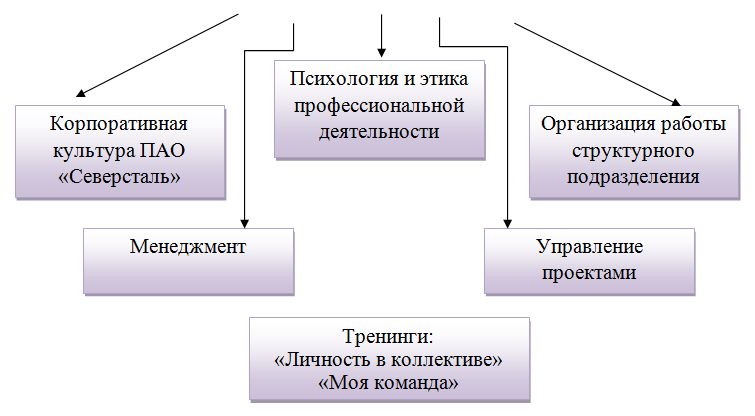 Преподаватели, ведущие данные курсы, активно используют проективный метод, деловую игру, метод взаимного обучения, кейс-метод, технологию критического мышления, работу малыми группами. Эти методы обусловливают производительность, реализацию творческого потенциала личности, качество и надежность выполнения психических функций. На практическом занятии «Построение карьерной схемы и программы развития для выпускника колледжа» определяется выбор студентом того или иного варианта предстоящей деятельности, исходя из открывающихся перед ним возможностей преодоления расхождений между реальным и желаемым. Обучающиеся определяют цели личной карьеры, личные данные, способствующие осуществлению карьеры, и препятствующие факторы. На основании частных данных и планов будущей деятельности определяют мероприятия для достижения поставленных целей. Профессиональная деятельность выпускников в значительной степени протекает в условиях общения и требует от специалиста умений устанавливать межличностные контакты с различными участниками взаимодействия. Коммуникативная компетентность является качеством, в значительной степени влияющим на эффективность труда, одним из важнейших факторов профессиональной пригодности. Основы делового общения в теоретическом и в практическом аспектах рассматриваются на занятиях по дисциплине «Психология и этика профессиональной деятельности», программа которой предусматривает изучение актуальных вопросов психологии и этики труда, психологии управления, конфликтологии, этики коммуникации в профессиональной деятельности, определяет критерии и показатели профессионализма, особенности мотивации, психологические и этические аспекты межличностного общения. В процессе занятий изучается опыт ПАО «Северсталь» по работе с молодыми специалистами, рассматриваются реальные схемы карьерного роста бывших выпускников колледжа, указываются возможности начала карьеры на предприятии в процессе производственной и преддипломной практики. Выпускникам 4 и 5 курсов, прошедших производственную практику, в рамках микроисследования, задавались вопросы, цель которых - выявить уровень сформированности социальных компетенций (soft skills) и практических навыков на заключительном этапе обучения в колледже. Исследование показало следующее: 87,7 % старшекурсников утверждают, что умеют приспосабливаться к обстановке на производстве, 47,4% способны анализировать информацию о ситуации на рынке труда, 73,7% обладают способностью управлять собой в разных производственных ситуациях. Эти умения и навыки, которые чаще всего ожидают работодатели от работников, обеспечивают выпускникам колледжа доступ к трудовой деятельности и помогают им выработать необходимые рабочие качества и строить успешную профессиональную карьеру.Выпускник колледжа, обладающий социальными компетенциями, успешно адаптируется к условиям жизни общества, обладает способностью к сотрудничеству и коммуникационными навыками, умеет решать проблемы в различных жизненных ситуациях, обеспечивает успешную социальную, образовательную и профессиональную деятельность.В этой связи особенно актуально звучат сегодня слова из Циркуляра Морского технического комитета №15 от ноября 29 дня 1910 г.: «Никакая инструкция не может перечислить всех обязанностей должностного лица, предусмотреть все отдельные случаи и дать впредь соответствующие указания, а потому ГОСПОДА ИНЖЕНЕРЫ должны проявлять инициативу и, руководствуясь знаниями своей специальности и пользой дела, прилагать все усилия для оправдания своего НАЗНАЧЕНИЯ».Инновационные практики содействия профессионально - карьерному развитию студентов АПК Кубани.И.Н. Серопол, Т.Г. Сичинава,Государственное бюджетное профессиональное образовательное учреждение Краснодарского края "Брюховецкий аграрный колледж",ст. Брюховецкая, Краснодарский край Человек, произносящий фразу «успешная карьера», сразу выпрямляет спину и представляет себя финансово состоятельным, уважаемым специалистом, с которым считаются, к которому прислушиваются, нуждаются в его дельных советах. Ребенок играет, примеряя на себя различные профессиональные роли, подросток мечтает стать великим и совершить подвиг, а взрослый человек посвящает много времени профессии, карьере. Все мы самостоятельно развиваемся всю жизнь, и только от нас зависит, кем мы стали, насколько уважаем себя, каких высот достигли. Прописные истины известны всем, а на деле трудовое воспитание молодых людей, обеспечение их профессионального развития, указание верной траектории трудового пути и построение ступеней будущей карьеры зависит от образовательной организации и неравнодушных людей, работающей в ней.Брюховецкий аграрный колледж более 70-ти лет готовит специалистов агропромышленного комплекса для предприятий и организаций Кубани и России. Он признан сегодня одним из крупнейших центров подготовки, переподготовки и повышения квалификации специалистов среднего звена.Эффективные практики содействия профессионально-карьерному развитию студентов реализуются по нескольким направлениям: дополнительное образование, практики стажировки на площадках социальных партнеров, взаимодействие с агротехнопарком, научно-исследовательская работа, участие в конкурсах, деятельность инновационная площадка, взаимодействие с учебно-производственными предприятия и многое другое.Успешная деятельность начинается с грамотного планирования. Ежегодно представители работодателей и социальных партнеров участвуют в создании учебных планов специальностей, помогая грамотно распределить вариативную часть учебной нагрузки обучающихся, путем введения учебных дисциплин и профессиональных модулей, углубления разделов и тем, участвуют в рецензировании учебно-методической литературы преподавателей. Например, для всех специальностей введен ПМ «Основы предпринимательской деятельности в сельском хозяйстве», который позволит приобрести профессиональные компетенции в области растениеводства и животноводства, позволит успешно организовать личное подсобное или фермерское хозяйство, а, может быть, положить начало развитию среднего или крупного агрохолдинга.На базе колледжа создана краевая инновационная площадка «Формирование системы дуальной подготовки студентов в условиях единой производственно-образовательной среды агротехнопарка на основе государственно-частного партнерства». Агротехнопарк позволяет не только проводить обучение на современной технике и оборудовании – многие лабораторные и практические занятия проводятся как уроки на производстве.В летний период работает студенческий трудовой сельскохозяйственный отряд «Дружба» в количестве 27 - 30 человек. Профиль выполняемых работ отряда направлен на подготовку и проведение жатвы. Для студентов создаются рабочие места. Студенты-механики – работают в качестве помощников комбайнеров на современных комбайнах «Джондир», «Клаас». Студенты-автомеханики – перевозят зерно с поля на ток, освобождают поля от соломы, организуют противопожарные мероприятия. Организована вспомогательная служба – наладчики с/х техники, электрики, бухгалтеры. Заработная плата варьируется от 10 до 60 тыс. рублей ежегодно. Первого сентября на торжественной линейке чествуют передовиков Жатвы из числа СТО «Дружба». Набор в студенческий отряд проводится на конкурсной основе, студенты имеют возможность поработать в передовом сельхозпредприятии с применением новейшей импортной техники и инновационных технологий, реального оборудования и производственной документации. Практические навыки, приобретение бесценного профессионального опыта, работа в команде, развитие социальных компетенций помогут выпускникам при трудоустройстве.Колледж тесно сотрудничает с предприятиями Краснодарского края: заключено более 20 договоров с социальными партнерами. Производственные практики рассредоточены со 2-го по 4-ый курс. Отдел производственного обучения помогает заключать договоры студентам таким образом, чтобы студент из года в год проходил производственную практику на одном и том же предприятии,что позволит адаптироваться к требованиям предприятия, показать себя, претендовать на дальнейшее трудоустройство. Так, студенты специальности «Механизация с/х» проходят производственную практику в ИП Глава КФХ Г.В. Гречкин Ростовской области, где они обеспечены питанием, жильем. Руководитель КФХ и работодатель, и член попечительского совета. Ежегодно двое-четверо студентов на конкурсной основе проходят стажировку на фермерских предприятиях Германии.Представители работодателей обязательно участвуют в комиссии квалификационных экзаменов. Курсовое и дипломное проектирование проводиться на базе только реальных предприятий, на которых проводится производственная практика. Представители этих организаций помогают с выбором темы, полезной в первую очередь предприятию. Потенциальные работодатели участвуют в рецензировании дипломных проектов и научно-исследовательских работ, присутствуют на научно-практических конференциях и защите дипломных проектов. Данные мероприятия позволяют работодателям оценить возможности студентов, предложить им рабочие места.Важным фактором механизма вовлечения студентов в предпринимательскую деятельность является создание учебно-производственных предприятий (УПП) на базе колледжа и социальных партнеров. Так, в 2015 году созданы семь УПП разных направлений, объединяющие на рабочих метах студентов различных специальностей. Заработная плата студентов в месяц при работе в течение 2-4 часов в день составляет от 1500 до 3000 руб. Сфера деятельности УПП: от обработки информационного контента, использования современной компьютерной и офисной техники до торговли и ремонта автотранспорта.Для развития творческих способностей студентов, возможности реализовать себя в науке и технике, робототехнике проводится научно-исследовательская работа, студенты принимают участие в конкурсах, олимпиадах, конференциях краевого, регионального, российского и международного уровня, добиваются больших успехов. Есть студенты, получающие «Стипендию талантливой молодежи Краснодарского края», единовременные премии и стипендии президента РФ.Одним из новых веяний повышения престижа рабочих профессий и развития профессионального образования является международное некоммерческое движение WorldSkills. На базе БАК создан специализированный центр компетенций «Эксплуатация сельскохозяйственных машин» (WorldskillsRussia). Студент 4-го курса, став лучшим «молодым профессионалом» в Южном Федеральном округе, занял 3-е место в национальном чемпионате World Skills Russia. В проекте-открытие еще 3-х компетенций.В колледже вопросами трудоустройства выпускников и профессиональной ориентации учащихся школ занимается центр профессионального сопровождения учащихся школ и выпускников «Карьера». Центр держит связь с центрами занятости населения районов Краснодарского края и социальными партнерами, организует дни открытых дверей для учащихся школ в формате профессиональных мастер-классов как в колледже, так и выездные. Апробировали день открытых дверей для работодателей, на котором представители бизнеса встречались со студентами, присутствовали на представлении резюме выпускников. Центр производит мониторинг трудоустройства выпускников в течение трех лет, оказывает помощь и консультации при трудоустройстве, сотрудничает со всеми отделами колледжа.ПРОЕКТНАЯ ДЕЯТЕЛЬНОСТЬ КАК ФАКТОР АКТИВИЗАЦИИ ПРЕДПРИНИМАТЕЛЬСКОГО ПОТЕНЦИАЛА ОБУЧАЮЩИХСЯИ.И. Скрябина,Краевое государственное бюджетное профессиональное образовательное учреждение «Алтайская академия гостеприимства», г. БарнаулВ настоящее время перед российским предпринимательством стоит задача в определении направлений, траектории развития предпринимательского образования. Необходимо сформировать конкурентоспособную систему предпринимательства, которая бы обеспечивала государство эффективными, конкурентоспособными предпринимателями. Для этого необходимо вырастить и воспитать самих предпринимателей.По данным ВЦИОМ в 2014 г. на вопрос «Насколько Вы доверяете профессии предприниматель, бизнесмен», полное доверие к профессии отметили только 8% опрошенных россиян, при этом затруднились ответить 35% опрошенных. В 2015 г. стали полностью доверять представителям бизнеса 10%, а высшую степень недоверия выразили 23% респондентов, что на 1% выше показателя опроса 2014 г. При этом опрос, проведенный в начале 2016 г. показал, что 54% опрошенного населения считают представителей бизнеса людьми с очень доходной и высокооплачиваемой профессией [http://wciom.ru].С целью обучения предпринимательству и обеспечения подготовки, переподготовки и повышения квалификации кадров с учетом актуальных и перспективных потребностей рынка труда, обусловленных задачами технологической модернизации и инновационного развития экономики Российской Федерации и Алтайского края как ее субъекта в «Алтайской академии гостеприимства» функционируют многофункциональный центр прикладных квалификаций по направлению «Сервис, услуги и общественное питание», региональная инновационная площадка «Профессиональная инновационная среда образовательного учреждения как условие подготовки кадров, востребованных в регионе», региональная инновационная площадка «Специализированный центр Алтайского края по формированию компетенций в области сферы услуг движения World Skills Russia.В рамках деятельности многофункционального центра организована работа консультационного центра, оказывающего информационную поддержку начинающим и действующим предпринимателям г. Барнаула и Алтайского края. Консультации проводят обучающиеся третьих курсов и преподаватели профессиональных циклов. В рамках реализации государственной программы Алтайского края «Поддержка и развитие малого и среднего предпринимательства в Алтайском крае» на 2014-2020 годы, ежегодно, по заказам от отдела по туризму и развитию предпринимательства и рыночной инфраструктуры Управления социального развития Администрации Алтайского края [http://www.altairegion22.ru], индивидуальных предпринимателей, прошедших подготовку в рамках программы «Ты – предприниматель» на базе Академии, действующих предпринимателей, определяются приоритетные направления в развитии предпринимательской деятельности. Формируется тематика бизнес-проектов, работу над которыми осуществляют инициативные группы студентов различных специальностей в течение учебного года в рамках написания выпускной квалификационной (дипломной работы). В дальнейшем проекты подлежат экспертной оценке специалистами Центра поддержки предпринимательства [http://www.altaicpp.ru], участвуют в краевых, региональных и международных конкурсах, фестивалях, форумах и пр. Практическая значимость бизнес-проектов отмечается как специалистами Управления, так и предпринимателями, которые реализуют в дальнейшем проекты в средовых условиях, получают грантовую поддержку. Положительная оценка проектов и наглядное практическое применение созданного продукта активизирует предпринимательский потенциал обучающихся.В 2015-2016 уч. г. академия вошла в число участников, реализующих международный проект Темпус «Воспитание предпринимательского духа и консультация начинающих предпринимателей на базе университетов и колледжей  Украины и России» в Алтайском крае. В рамках проекта, в учебный план специальности 43.02.01 Организация обслуживания в общественном питании за счет вариативной части введи дисциплину «Организация и проектирование предпринимательской деятельности», способствующая формированию наиболее значимых предпринимательских компетенций и предпринимательского духа. Результатам освоения программы является защита бизнес-плана, выполненного индивидуально или группой обучающихся.Таким образом, видим, что механизм вовлечения учащейся молодежи в проектную деятельность в образовательной среде через участие студенческих проектов в конференциях, конкурсах, круглых столах, семинарах, диспутах, опубликование исследовательских работ, выделение грантов под реализованные проекты, поездки на международные, межрегиональные и всероссийские слеты, конференции, фестивали, семинары способствуют осознанному выбору дальнейшей профессиональной деятельности и приобретению практических навыков карьерного развития обучающихся.Проектная деятельность позволяет быть успешным независимо от специфики деятельности и направления обучения, большая часть практических навыков, полученных в ходе работы над бизнес-проектами будут важны в дальнейшем карьерном развитии обучающихся.ФОРМИРОВАНИЕ СОВРЕМЕННОЙ МОДЕЛИ ПРОФЕССИОНАЛЬНО –КАРЬЕРНОГО РАЗВИТИЯ ОБУЧАЮЩИХСЯ ГБПОУ КК «АЛХТ»	Т.В. Столярова,Государственное бюджетное профессиональное образовательное учреждение Краснодарского Края «Апшеронский лесхоз-техникум», г. АпшеронскНаша цель – создать современную, эффективную систему профессионального образования, которая ориентирована на запросы предприятий, способна удовлетворять потребности нашей экономики. На заседании Правительства Российской Федерации в феврале 2015 года основным вопросом повестки дня стал вопрос о совершенствовании системы среднего профессионального образования. Председатель Правительства РФ Д.А. Медведев в своем выступлении озвучил цель заседания: создание современной эффективной системы профессионального образования, которая ориентирована на запросы предприятий, способна удовлетворять потребности экономики. Совершенствование системы среднего профессионального образования, по мнению Председателя Правительства, должно идти по трем стратегическим направлениям: квалификация выпускников должна отвечать потребностям работодателя; необходимо консолидировать ресурсы бизнеса, государства, образовательной сферы (дуальные системы образования); мониторинг качества, усовершенствование системы сертификации, турниры профессионального  мастерства(WSR).Уже в марте 2015 года был опубликован Наша цель – создать современную, эффективную систему профессионального образования, которая ориентирована на запросы предприятий, способна удовлетворять потребности нашей экономики.Наша цель – создать современную, эффективную систему профессионального образования, которая ориентирована на запросы предприятий, способна удовлетворять потребности нашей экономики.Комплекс мер, направленных на совершенствование системы среднего профессионального образования, на 2015-2020 годы, утвержденного распоряжением Правительства Российской Федерации № 349-р.С целью эффективного содействия профессионально-карьерному росту обучающихся в Апшеронском лесхоз-техникуме  был создан Центр профессиональной ориентации и содействия трудоустройства выпускников (ЦПОСТВ, далее - Центр). В состав Центра вошли руководитель Центра, курирующий вопросы трудоустройства, заведующий практикой, председатели учебно-методических объединений специальностей техникума, педагог-психолог, социальный педагог, классные руководители групп. С учетом требований Комплекса мер, направленных на совершенствование системы среднего профессионального образования, сотрудниками Центра была разработана модель профессионально-карьерного совершенствования системы среднего профессионального образования.Данная модель подразумевает развитие профессионально-карьерного роста обучающихся по пяти ступеням.Первая ступень начинается с профессионально - ориентационной работы с выпускниками школ. В течение всего учебного года Штабом воспитательной работы проводится планомерная профориентационная работа: выступления агитбригад, родительские собрания, встречи со школьниками 8-9 классов, беседы, консультации, презентации. Благодаря этой работе 68% поступивших студентов имеют представление о значимости и востребованности выбранной ими специальности. Параллельно с этим Центр профессиональной ориентации и содействия трудоустройства выпускников работает с работодателями по формированию основной профессиональной образовательной программы и по подписанию договоров о подготовке специалистов со средним профессиональным образованием. Согласно данным договорам работодатели обязуются предоставлять места для прохождения практик студентам и гарантируют дальнейшее их трудоустройство по окончании техникума.На второй ступени (первый курс) со студентами техникума обязательно проводится анкетирование на определение мотивации выбора специальности, а далее разрабатывается комплекс мероприятий для дальнейшего погружения в профессию. Это могут быть экскурсии на предприятия работодателей, профориентационные классные часы, встречи с интересными людьми (представителями работодателей, профессионалами в своей сфере), участие в работе мастер-классов, защита индивидуальных образовательных проектов, участие студентов в предметных неделях специальности уже с первого курса. В образовательной организации формируются студенческие отряды, организуется летнее трудоустройство студентов с записью в трудовой книжке.На третьей ступени (второй курс) начинаются учебные, производственные практики. Что связано с непосредственным погружением студентов в выбранную специальность и получение ими рабочей профессии (одной или нескольких).Четвертая ступень  (третий - четвертый курс) подразумевает прохождение студентами производственных, в том числе преддипломных практик. В Центре осуществляется планомерный подбор мест практик по условиям подписанных договоров с работодателями. Разработана методика поиска студентами мест производственной практики и их последующего трудоустройства.Эффективность и качество подготовительной работы на всех ступенях  при учебном и производственном обучении подтверждается большим количеством грамот, дипломов и благодарственных писем студентам и руководству техникума.Все это отражается в портфолио выпускника, создает его имидж как специалиста, способствует успешной социализации и сформированности общих, социальных и профессиональных компетенций.Студенты защищают отчеты по производственным практикам. Защита проводится в форме «круглых столов», на которых присутствуют работодатели, решаются вопросы карьерного развития выпускников, рассматриваются перспективы развития отношений, дуального обучения, летнего трудоустройства студентов, организации площадок для работы студенческих отрядов и др. В результате плодотворного взаимодействия, прохождения практик у обучающихся появляется возможность трудоустройства на предприятия социальных партнеров города, района и края.Студенты и преподаватели техникума участвуют в профессиональных конкурсах, таких как Форум «Создай себя сам», «Лесное многоборье», «Агротур». В 2016 году впервые две команды техникума приняли участие в региональном и краевом чемпионате (WORLDSKILLSRUSSIA) Краснодарского края в компетенции «Ландшафтный дизайн», где заняли 1-е и 4-е места, а во Всероссийском чемпионате (WORLDSKILLSRUSSIA) присутствовали как участники деловой программы.Для дальнейшего развития профессиональных навыков студентов на базе ГБПОУ КК «АЛХТ» планируется открытие ряда учебно-производственных подразделений по специальностям техникума, с учебной и производственной базой, обеспечивающей сочетание обучения с производительным трудом. В УУП студенты не только смогут планировать перспективы своего развития, грамотно составлять портфолио, обучаться правилам общения при приеме на работу, заполнять карты примерного индивидуального перспективного плана профессионального развития выпускника, но и внедрять новейшие технические достижения и передовые методы труда в производство, заниматься собственной предпринимательской деятельностью, развиваться и расти профессионально.Пятая ступень (выпускники) подразумевает содействие Центра студентам выпускных групп трудоустройству, адаптации на первом рабочем месте и профессионально-карьерному росту выпускников в течение трех лет.Итак, в рамках формирования современной модели профессионально-карьерного развития обучающихся в ГБПОУ КК «АЛХТ» имеется опыт взаимодействия с предприятиями по вопросам социального партнёрства: договор о сотрудничестве; план совместных мероприятий; предоставление современных баз практик, мест для проведения практических занятий и производственного обучения; мест для стажировок педагогических работников и мастеров производственного обучения; участие работодателей в образовательном процессе, оценке качества подготовки выпускников (итоговой аттестации); проведение экскурсий; «круглых столов», мастер-классов; выделение технических средств и материальная поддержка техникума и др.Таким образом, для совершенствования системы профессионального образования требуется консолидация всех структур в деле воспитания, образования и обучения подрастающего поколения на благо развития нашей страны.Содействие занятости студентов и трудоустройству выпускников как фактор повышения конкурентоспособности колледжаО.Н. Федорова,Государственное бюджетное профессиональное образовательное учреждение Краснодарского края «Колледж Ейский», г. ЕйскОдним из показателей эффективности работы любого образовательного учреждения является востребованность и высокая конкурентоспособность его выпускников на рынке труда.Современный рынок труда молодых специалистов сложен и парадоксален. При устойчивом росте выпуска специалистов учреждений высшего профессионального образования российская экономика испытывает проблемы в сегменте кадров низко квалифицированного труда. Налицо значительное перепроизводство специалистов по отдельным специальностям (например, юристов, экономистов), с одной стороны, а с другой – еще не отработаны механизмы социального заказа на профессии, пользующиеся наибольшим спросом. Кроме того, молодежный рынок труда характеризуется большой вариативностью. Это обусловлено тем, что на него выходят выпускники учебных заведений, осуществляющих подготовку специалистов по всем возможным профессиям. Отсутствие спроса на региональном рынке труда на многие из них приводит к тому, что большая часть ищущих работу недавних выпускников учебных заведений трудоустраивается по специальностям, далеким от базового образования, и для многих переподготовка является единственной возможностью получить работу. Основными причинами, сдерживающими эффективное трудоустройство выпускников учреждений профессионального образования, являются:слаборазвитость механизмов, обеспечивающих взаимосвязь между рынком труда и рынком образовательных услуг;кадровая политика многих российских организаций, ориентированная в основном на достижение текущих результатов, а не на перспективное развитие;отсутствие у большинства выпускников образовательных учреждений необходимых профессиональных навыков самоопределения на рынке труда, поиска работы и развития трудовой карьеры;завышенная самооценка своего профессионально-квалификационного уровня у значительной части выпускников колледжей.занятость молодой выпускникВ контексте решения данной проблемы интересен формирующийся опыт ГБПОУ КК «Колледж Ейский». В колледже создана Комиссия по содействию организации практики, занятости студентов и трудоустройству выпускников колледжа, которая решает следующие задачи:анализ потребностей предприятий и организаций Краснодарского края в специалистах, заканчивающих данный колледж;изучение и анализ сложившихся в крае механизмов партнерства между колледжем, органами законодательной и исполнительной власти, предприятиями и организациями различных форм собственности;разработка и внедрение новых форм сотрудничества и партнерства колледжа с государственными и муниципальными органами, предприятиями, учреждениями и организациями региона;проведение работы со студентами колледжа в целях повышения конкурентоспособности путем профессиональной ориентации, информирования о тенденциях спроса на рынке труда специалистов;обеспечение организации профессионально-практической подготовки студентов;формирование информационной базы данных о выпускниках колледжа;организация производственной и учебной практик студентов колледжа;создание студенческих коллективов для выполнения исследовательских работ;обеспечение организации неполной занятости по специальности во внеучебное время студентов колледжа;организация исследовательских работ во время неполной занятости по специальностям во внеучебное время студентов колледжа;организация деятельности студенческих объединений и студенческих отрядов по вопросам временной (сезонной) занятости студентов колледжа;обеспечение организации трудоустройства выпускников колледжа;взаимодействие колледжа с Центром по содействию организации практики студентов и трудоустройству выпускников ГБПОУ КК «Колледж Ейский»;обеспечение взаимодействия колледжа со службами занятости на уровне муниципальных образований.В процессе работы Комиссии по содействию организации практики, занятости студентов и трудоустройству выпускников колледжа была определена ключевая проблема низкой конкурентоспособности выпускника на современном рынке труда и найдено оригинальное решение по ее устранению.Как правило, основными причинами низкой конкурентоспособности выпускников является их низкая информированность о ситуации на рынке труда, отсутствие навыков позиционирования, завышенная самооценка. Однако самая главная проблема – стойкое нежелание многих работодателей набирать сотрудников без опыта работы.Проблему усугубляет опыт многочисленных студентов, совмещающих работу и обучение в колледже. Оплата образования, жилья, прочие расходы вынуждают сегодняшнего студента на трудоустройство не по специальности и в учебное время на низкоквалифицированный труд (как правило, это разнорабочий, грузчик, официант, бармен, промоутер, курьер, сторож и т. п.). Подобная форма занятости студента приводит к низкой успеваемости в вузе и, как следствие, снижает заинтересованность будущего работодателя в данном специалисте.Между тем, по мнению членов Комиссии по содействию организации практики, занятости студентов и трудоустройству выпускников колледжа, целесообразно было бы содействовать студентам в неполной занятости во внеучебное время по специальности обучения. При реализации концепции Комиссия по содействию организации практики, занятости студентов и трудоустройству выпускников колледжа ожидает следующие результаты:построение и экспериментальное функционирование системы содействия неполной занятости студентов по специальности обучения;повышение уровня конкурентоспособности выпускников ГБПОУ КК «Колледж Ейский»;увеличение числа трудоустроенных выпускников в организации, учреждения и предприятия в соответствии с полученными специальностями;эффективное самопродвижение студентов и выпускников колледжа на рынке труда, перспективное планирование ими своей профессиональной карьеры;охват системой содействия неполной занятости студентов по специальностям обучения большинства студентов колледжа.Данная концепция Комиссии по содействию организации практики, занятости студентов и трудоустройству выпускников колледжа должна способствовать развитию практических действий в решении вопроса трудоустройства выпускников и занятости студентов ГБПОУ КК «Колледж Ейский».Сегодня остро стоит вопрос о создании эффективной системы содействия занятости студентов и трудоустройству выпускников, охватывающей все уровни профессионального образования. Организация локального уровня позволит решать дополнительные задачи по повышению конкурентоспособности выпускников в условиях современного рынка труда.Об эффективных практиках содействия профессионально-карьерному развитию обучающихся, реализуемых в образовательных организацияхС.Г. Череватенко, С.В. Купцова, Государственное бюджетное профессиональное образовательное учреждение Ростовской области Батайский техникум информационных технологийи радиоэлектроники «Донинтех»,г. БатайскПонятие трудоустройства молодого специалиста далеко неоднозначно. Под ним можно понимать и трудоустройство выпускника системы СПО по полученной специальности, и просто полученное рабочее место по окончании техникумов, колледжей.Исходя из этого, целями системы СПО становится подготовка специалистов среднего звена и создание условий для развития личности в образовательном процессе. В связи с этим на первое место выходят задачи развития личностного потенциала будущего высококвалифицированного специалиста, обладающего новым мышлением, профессиональной компетентностью, высокой технологической культурой, интенсивной работоспособностью, творческим подходом к управлению производством. Решение этих задач возможно двумя путями: - через обучение; - через самообразование.Задача, которая стоит перед преподавателем СПО – вызвать у студентов интерес к самообразованию, способствовать возникновению у них познавательной способности, сформировать умения и навыки самостоятельного умственного труда задача.На подавляющем большинстве предприятий при приеме на работу ключевыми условиями одновременно выступают определенный объем профобразования и соответствие личных характеристик работника требованиям работодателя. Оказалось, что наряду с высоким уровнем профессиональных знаний, столь же важными для работника являются с одной стороны, дисциплинированность, умение работать в команде, чувство ответственности и, с другой стороны, готовность учиться, осваивать новое, инициативность.На сегодняшний день государственное распределение выпускников после окончания средних учебных заведений отсутствует. С одной стороны, это дает более широкие возможности для самореализации, поскольку молодой специалист сам выбирает свой дальнейший профессиональный путь. С другой стороны, человек должен самостоятельно прилагать усилия по поиску места работы и трудоустройству в ситуации, когда количество вакансий ограничено, а желающих занять их значительно больше. Устройство на работу – сложный процесс. Далеко не каждый человек способен успешно пройти его, даже при наличии хорошего образования и опыта работы. Молодые же специалисты среднего звена еще не имеют опыта работы по специальности, а иногда и опыта трудовой деятельности вообще. Особое внимание должно уделяться следующим проблемам: - организации взаимодействия всех структур, заинтересованных в решении проблем трудоустройства молодых специалистов; - нормативно-правовому регулированию вопросов трудоустройства, взаимоотношениям образовательных учреждений с работодателями, службой занятости; - механизмам получения обратной связи как от выпускников образовательных учреждений о качестве подготовки и трудоустройстве по специальности, так и от работодателей об уровне подготовки молодых специалистов.Как это осуществить? Решая поставленные задачи, преподаватели ГБПОУ РО «БТИТиР» в своей образовательной деятельности стремятся помочь студентам:- развить ценностные ориентиры, осознать свои возможности; - спроектировать свой жизненный и профессиональный путь; - приобрести готовность к самоопределению в системе межличностных и профессионально-деловых отношений, овладеть навыками общения; - развивать организаторские способности, подготовить к восприятию социально-ценных решений в разных ситуациях жизни и профессиональной деятельности. Государственное бюджетное профессиональное образовательное учреждение Ростовской области «Батайский техникум информационных технологий и радиоэлектроники» осуществляет реализацию основных профессиональных образовательных программ среднего профессионального образования по подготовке квалифицированных рабочих, служащих:- по профессиям СПО 09.01.03 Мастер по цифровой обработке информации  и программам подготовки специалистов среднего звена; - по специальностям СПО 09.02.05 Прикладная информатика (по отраслям), Ремонт радиоэлектронной аппаратуры, 11.02.02 Техническое обслуживание и ремонт РЭТ, 38.02.01 Экономика и бухгалтерский учет (по отраслям). Реализует дополнительные образовательные программы повышения квалификации и профессиональной переподготовки.Совпадение интересов всех участников любого процесса, единое мнение об условиях реализации этого процесса, а также ясно определенные цели конечного результата – это залог успеха каждого конкретного дела. Студенты техникума принимают участие и побеждают в различных профессиональных конкурсах и олимпиадах: - в этом году наши студент специальности РЭА стал победителем зонального, областного участником Всероссийского этапа конкурса профессионального мастерства; - студенты специальности «Прикладная информатика (по отраслям)» стали победителями и участниками областного этапа конкурса профессионального мастерства, а также дипломантами конкурса IT Планета, проводимого под патронатом работодателей IT специалистов.Учитывая прогнозы специалистов по развитию рынка труда и мнение работодателей об уровне подготовленности нынешнего выпускника СПО, можно с уверенностью сказать, что в специалистах, прежде всего, ценится обладание несколькими квалификациями, умение применять свои навыки, способность к творчеству и повышению своего профессионализма. Студенты также принимают участие в различных предметных олимпиадах, проводимых министерством образования Ростовской области, а также в различных заочных и дистанционных всероссийских и международных олимпиадах.Проведена работа по повышению квалификации, переподготовки ИПР с целью формирования у обучающихся профессионально важных качеств, повышению конкурентоспособности выпускников.Задача образовательных учреждений (организаций) и объединений работодателей – сформировать общую стратегию развития рынка труда и системы образования, т.е. выработать общие требования к квалификации работника и процедур оценки результатов образования. В нашем случае работодателями выступают предприятия города Батайска и всех близ лежащих городов. С целью повышения эффективности работы по трудоустройству выпускников заключены договоры о социальном партнерстве с 145 предприятиями города Батайска.Работодатели города Батайска участвуют в проведении государственной итоговой аттестации выпускников техникума. Также ведется работа с работодателями  по дополнению учебных планов и программ с учетом требований работодателя.Опыт работы с социальными партнерами выявил проблемы, которые требуют особого рассмотрения и должны быть учтены образовательными учреждениями (организациями): - работодатель выдвигает более жесткие и конкретные требования к компетенциям профессиональной деятельности выпускника; - работодатель понимает значимость общеобразовательной подготовки выпускников, так как ее содержание находится во взаимосвязи с профессиональной подготовкой и имеет профильную направленность; - работодателя интересует психологический портрет будущего работника, он ценит креативных, коммуникабельных, оперативных сотрудников, сочетающих профессиональные качества и личное обаяние; - работодатель заинтересован в преемственности и непрерывности развития квалификационных уровней, подготовленности своего работника, а соответственно в создании системы непрерывного образования; Еще одно направление деятельности техникума, как уже сказано выше, это реализация дополнительных образовательных программОсновные принципы организации учебного процесса по дополнительным образовательным программам: - учет интересов местного рынка труда и снижение напряженности на нем; - формирование у рабочих и специалистов профессиональных компетенций, способствующих овладению новыми видами профессиональной деятельности; - повышение качества рабочих мест, мобильности и конкурентоспособности обучаемых, способности осваивать новые технологии. Практический опыт деятельности в этом направлении говорит о том, что наиболее эффективно сотрудничество с центрами занятости населения. В государственном бюджетном профессиональном образовательном учреждении Батайский техникум информационных технологий и радиоэлектроники (ГБПОУ РПО «БТИТиР») создан Центр содействия трудоустройства выпускников.Работа осуществляется посредством накопления вакансий с сайта Городского центра занятости населения, и других интернет-источников и постоянного сотрудничества с работодателями и организациями. Обновление банка вакансий происходит еженедельно.Информация по вопросам трудоустройства размещена на сайте doninteh-bataysk.ru в виде описания необходимых процедур, действий по трудоустройству, методических материалов по поиску работы.В ЦСТВ студенты и выпускники имеют возможность получить информацию и ознакомиться с методическими материалами по поиску работы, контактную информацию Центра занятости населения г. Батайска, адреса электронных ресурсов по поиску работы. Они также могут получить рекомендации по составлению резюме, прохождению собеседования, узнать об организациях-работодателях по интересующим специальностям, позвонить с целью уточнения наличия вакансий и записаться на собеседование.Постоянно поддерживая связь с центром занятости г. Батайска, учебное заведение владеет информацией о востребованности в специалистах. Выпускники направляются на предприятия города для прохождения стажировки от центра занятости. Ведется работа по закреплению выпускников на местах прохождения практики с целью их дальнейшего трудоустройства.Совместно с предприятиями города проводятся мероприятия, направленные на содействие трудоустройству выпускников: встречи выпускников с представителями организаций, консультации по трудоустройству, подготовка к собеседованию с работодателем, помощь в составлении резюме, внесение в базу соискателей для дальнейшего трудоустройства.Центр содействия трудоустройства выпускников проводил следующие мероприятия:- встречи с работодателями, такими, как Филиал  ОАО «Сбербанк России», ИП С.И. Деркунова, ООО Управляющая компания «Вектор», что позволяет студентам быстро ориентироваться на рынке труда и оценить свои возможности в дальнейшем трудоустройстве;- в течение учебного года были проведены  семинары по вопросам трудоустройства выпускников техникума совместно с Центром занятости города Батайска и предприятиями города: филиалом «Сбербанк России», «МФНИС №11»;- организована и проведена беседа по скайпу в сети интернет с ЦЗН города Батайска и выпускниками групп экономического цикла по проблеме трудоустройства. Батайский техникум информационных технологий радиоэлектроники совместно с Центром занятости населения города Батайска и другими организациями участвует в проведении ярмарок вакансий, мастер-классов и презентаций. В 2015-2016 учебном году ГБПОУ РО «БТИТиР» выпускные группы техникума посетили следующие мероприятия:- 04.10.2015г. День открытых дверей,  который проводился на базе ДГТУ г. Ростова-на-Дону;- 24.10.2015г. День карьеры «Будь востребованным» в едином дне профориентации «Сделай свой выбор»;- 26.11.2015г. – совместно с Центром занятости населения города Батайска проведена ярмарка «Куда пойти учиться», в которой приняли участие выпускные группы и агитбригада техникума;- 15.12.2015г. – проведено анкетирование выпускников с целью выявления трудоустройства и планов на будущее;- 25.02.2016г.- в рамках проведения Дня открытых дверей в центре занятости населения города Батайска проведен круглый стол  по теме «Совместная работа в вопросах занятости молодежи»;-24.03.2016г. – совместно с работодателем «ВДГО» г. Батайска Ростовской области проведен круглый стол со студентами выпускных групп, П-43, П-42 специальности «Прикладная информатика и Э-31 «Экономика и бухгалтерский учет»;- 19.05.2016г. – посещение ярмарки вакансий «Ваша работа-забота государства». Мероприятие проводилось в г. Ростове-на-Дону КВЦ «Вертол-Экспо»;- 21.06.2016г. – участие в Областном  дне профессий, приуроченном к 25-летию создания службы  на КВЦ «Вертол-Экспо» в г. Ростове-на-Дону.Для расширения возможностей при трудоустройстве и повышения качества профессиональных навыков, в учебные планы по специальностям СПО введены модули рабочих профессий: «Прикладная информатика (по отраслям)» -мастер по цифровой обработке информации, а для специальности «Экономика и бухгалтерский учет (по отраслям)» - продавец, контролер-кассир, для Техническое обслуживание и ремонт РЭТ- монтажник по ремонту оборудования. Механизм эффективного сотрудничества с работодателями требует еще доработки и совершенствования, необходимы законодательные закрепленные методы, формы совместной деятельности и мотивация работодателя к совместному «созданию» специалистов.Эффективные практики содействия профессионально-карьерному развитию обучающихся, реализуемые в ГБПОУ ПТТТиСЕ.Н. Чугуева, О.В. Валуева, Государственное бюджетное профессиональное образовательное учреждение Пятигорский техникум торговли, технологий и сервиса,г.  ПятигорскГлавным показателем качества образовательного процесса ГБПОУ ПТТТиС является количество выпускников, сумевших успешно трудоустроиться по специальности, востребованных на современном рынке образовательных услуг. Исходя из этого, развитие системы содействия занятости студентов и трудоустройства выпускников – одна из приоритетных задач Пятигорского техникума торговли, технологий и сервиса. В рамках работы по трудоустройству выпускников в техникуме создана служба содействия трудоустройству выпускников. Основной целью деятельности службы является содействие занятости учащейся молодежи и трудоустройству выпускников образовательного учреждения. Для достижения этой цели служба осуществляет сотрудничество с предприятиями и организациями, выступающими в качестве работодателей для студентов и выпускников, взаимодействие с местными органами власти, в том числе с территориальными органами службы занятости населения, общественными организациями и объединениями, заинтересованными в улучшении положения выпускников на рынке труда.В техникуме центр содействия трудоустройства выпускников действует с 2008 года. Практический аспект трудоустройства и адаптации студентов и выпускников на современном рынке труда основан на стратегических приоритетах развития техникума. Сотрудниками центра трудоустройства за 8 лет работы накоплен потенциал, с помощью которого решаются многие существенные задачи техникума. В первую очередь это касается технологий работы специализированного центра, который сочетает в себе элементы кадрового агентства, студенческого совета, центра психологической поддержки, отдела маркетинга, центра дополнительного образования. Организация и деятельность самого центра ведется как инновационный проект, естественно, требующий особого управленческого сопровождения.Предназначение центра трудоустройства состоит в содействии трудоустройству, профессиональному развитию и карьерному росту студентов и выпускников техникума на основе учебно-методического, информационного, научного сопровождения и делового сотрудничества. Исходя из этой установки, следует представить ключевые ориентиры деятельности центра:- учет запросов работодателей и особенностей современного рынка труда при подготовке молодых специалистов техникума; - установление деловых связей в рамках модели ПТТТиС;- работодатель» на основе изучения потребностей рынка труда в специалистах выпускаемых техникумом;- повышение конкурентоспособности и адаптивности выпускников техникума к реальным условиям профессиональной деятельности;- внедрение современных технологий, содействующих эффективному трудоустройству и карьерному продвижению выпускников.Центр содействия трудоустройства выпускников проводит работу с работодателями, ведется анализ спроса на специалистов, прогноз развития ситуации, определения специфики учреждения на рынке образовательных услуг, определение стратегических ориентиров подготовки специалистов.Ежегодно собирается статистическая информация по выпускным группам в разрезе по специальностям, видам трудоустройства, формам обучения. Проводится анализ итогов трудоустройства выпускников в разрезе по каждой специальности. В техникуме проводятся беседы со студентами, индивидуальные консультации по проблемам трудоустройства. В течение года оказывается практическая помощь для создания собственного имиджа, все желающие проходят  тестирование по вопросам «Правильно ли я избрал профессию», тренинги «Самопрезентация», диагностику по методикам: «Определение профессиональной личности», «Изучение потребности достижений по результатам психологической диагностики», проводятся мониторинги: - удовлетворенности работодателей качеством подготовки студентов техникума;- качества полученного образования в техникуме. Работа ведется посредством накопления вакансий постоянного сотрудничества с работодателями и организациями. Обновление вакансий происходит ежемесячно. Создана база адресов работодателей, база резюме студентов с целью трудоустройства выпускников техникума. Проводятся встречи работодателей и студентов, центром обеспечивается аудитория, аудио- и видеоаппаратура, размещение информации о встрече на стендах. Во время таких презентаций работодатель предоставляет полную информацию о компании и предлагаемых вакансиях, отвечает на интересующие студентов вопросы. В 2014 году в техникуме создан Ресурсный центр «Сервис, торговля, экономика и логистика». На базе Ресурсного центра действует программа «Обучение через всю жизнь». Центр оказывает следующие услуги:- оказание учебных и инновационно-образовательных услуг (бизнес-планирование, тренинги, обучение по общему менеджменту и другим экономическим дисциплинам);- повышение квалификации для работников сферы сервиса и торговли на высокотехнологическом оборудовании;- проведение обучающих мастер- классов и семинаров;- открыты: школа Официантов; школа Барменов; школа Сомелье; школа Бариста; школа Портье; школа Продавцов; школа кулинарного искусства, «Бизнес-школа молодого предпринимателя».Целью и задачами бизнес-школы молодого предпринимателя являются создание у молодежи активной жизненной позиции; пропаганда идеи предпринимательства; оказание помощи студенческой молодежи в адаптации к условиям рынка; способствование самозанятости молодежи через предпринимательскую деятельность и реализации предпринимательских проектов; создание системы адресной поддержки начинающих предпринимателей из среды студентов; информирование молодежи о законодательных, правовых, нормативных документах, направленных на решение проблем малого предпринимательства; проведение обучающих семинаров, мастер-классов, круглых столов, с привлечением работодателей. За 2015-2016 учебный год в Ресурсном центре были проведены круглые столы совместно с работодателями: «Формирование инфраструктуры взаимодействия образовательного учреждения и рынка труда в рамках подготовки квалифицированных кадров для региона», «Деятельность многофункционального центра прикладных квалификаций по подготовке, переподготовке и повышению квалификации», «Развитие сетевого взаимодействия между образовательными учреждениями».Ресурсный центр дает возможность полностью реализовать потенциал образовательного учреждения, обеспечить высококвалифицированными рабочими кадрами регион.  Дальнейшее целенаправленное сотрудничество с работодателями, центрами занятости населения, вузами, учреждениями СПО, школами, местными муниципалитетами позволяет всем участникам образовательного процесса наиболее полно использовать возможности и механизмы Ресурсного центра и выведет на качественно новый уровень потребителей образовательных услуг. ФОРМИРОВАНИЕ ПРОФЕССИОНАЛЬНЫХ КОМПЕТЕНЦИЙ СТУДЕНТОВ  ЧЕРЕЗ УЧАСТИЕ В НАЦИОНАЛЬНОМ ЧЕМПИОНАТЕ ПРОФЕССИЙ «КАРЬЕРА В РОССИИ»О.Н. Элтеко, М.Ю. Машканцева, Государственное бюджетное профессиональное образовательное учреждение Республики Хакасия «Училище (техникум) олимпийского резерва», г. АбаканСовременный рынок труда предъявляет все более высокие требования к качеству подготовки выпускников. Работодатели расставляют акценты на квалифицированных специалистов, готовых для выполнения конкретных, нестандартных и творческих задач на предприятии, с учетом профессиональных и личностных качеств выпускника. В этих условиях от студентов требуется профессиональная мобильность, связанная с неоднократным образовательным и профессиональным самоопределением человека. В настоящий момент на всех уровнях образования отмечается снижение интереса к обучению, что существенно сказывается на формировании профессиональных компетенций выпускников.Для выяснения причины данного явления, нами проведен мониторинг мотивации учебной деятельности студентов техникума и выделены основные проблемы: низкий познавательный интерес, низкий уровень внутренней мотивации, недостаточное развитие аналитических способностей, неумение работать в команде.С целью повышения эффективности образовательной деятельности и, как следствие, формирования профессиональных компетенций, в техникуме реализуется проект «Нам открыты все пути», который предлагает практику по сопровождению профессионального самоопределения не просто как поддержку конкретного профессионального выбора, а как особую образовательную деятельность, нацеленную на укрепление, углубление и развитие профессиональной мотивации студента, способствующей формированию ряда определенных компетенций.Большие возможности в рамках проекта для развития профессиональных компетенций студентов техникума предоставляет внеурочная деятельность, в которой заложена возможность использования свободного от учёбы времени для собственного развития. При создании системы работы по внеурочной деятельности в условиях реализации ФГОС техникум делает ставку на внедрение инновационно-образовательной модели. Эта модель предполагает тесное взаимодействие образовательного учреждения с учреждениями высшего профессионального образования, научными организациями, объединениями работодателей, общественными объединениями, осуществляющими деятельность в сфере образования.С целью совершенствования профессиональных компетенций через вовлечение студентов в игровую деятельность в 2015 году техникум принимает участие в региональном этапе Национального Чемпионата профессий и предпринимательских идей «Карьера в России». Это ежегодный цикл зрелищных мероприятий «от профессионалов для клиентов и поклонников», который объединяет событиями лучшие ССУЗы и ВУЗы, продвинутых работодателей и профессиональные объединения. Чемпионат проходит в формате профессиональных состязаний и мобильного обучения старшеклассников, студентов и молодых специалистов в целях разработки, продвижения и популяризации новых идей, проектов и услуг, востребованных экономикой и населением регионов России.В текущем году в состязаниях чемпионата принимали участие две команды техникума. Игра для участников была довольно насыщенной. Команды участвовали в тренинге на командообразование, учились презентовать себя и свои идеи для экспертов, определяли миссию своей виртуальной фирмы, планировали маркетинговые действия, составляли SWOT анализ предприятия, производили финансовый расчет и самооценку результатов и личных достижений по итогам предпринимательской игры по предложенной анкете.От игры к игре студенты получали предпринимательские навыки, учились искать информацию, генерировать идеи, учились работать в команде, убеждать, «заражать своей идеей», эффективно презентовать её.Итогом участия в данном проекте стало совершенствование профессиональных компетенций, осваиваемых в ходе образовательной деятельности в техникуме. То есть, переход полученных знаний в умение применения их на практике, умение сочетать общие и профессиональные компетенции в условиях постоянно меняющейся ситуации на современном рынке труда.Участие студентов в предпринимательских играх способствует развитию у них базовых компетентностей квалифицированного специалиста.Организация работы по профессионально-карьерному развитию студентов и выпускников Гуманитарного колледжа Федерального государственного бюджетного образовательного учреждения высшего образования «Кубанский государственный университет физической культуры, спорта и туризма»Л.А.  Якимова,Гуманитарный колледж Федерального государственного бюджетного образовательного учреждения высшего образования «Кубанский государственный университет физической культуры, спорта и туризма», г. КраснодарВ условиях рыночной экономики наиболее привлекательным работником для работодателя является молодой специалист, обладающий не только фундаментальными знаниями по специальности, но, в первую очередь, набором компетенций, необходимых для быстрой адаптации выпускника на рынке труда. Поэтому одним из ведущих направлений в деятельности Гуманитарного колледжа является работа по содействию трудоустройству выпускников и сопровождению их профессиональной карьеры. Гуманитарный колледж входит в структуру Кубанского государственного университета физической культуры, спорта и туризма в связи с этим реализацией данного направления в колледже занимается Центр содействия трудоустройству вуза.Деятельность Центра по содействию трудоустройству, профессиональному развитию и карьерному росту студентов и выпускников всех учебных структурных подразделений университета осуществляется в соответствии с принятой стратегией развития университета, на основании плана работы по следующим направлениям:- проведение индивидуальных консультаций по различным вопросам (выбор пути профессионального развития для студента, о ситуации на рынке труда, помощь в построении стратегии поиска работы, написании резюме, подготовке самопрезентации и т.д.);- помощь студентам в оформлении первоначального пакета документов (резюме, характеристика, рекомендательные письма, самопрезентация) для участия в конкурсе вакантных мест, представляемых фирмами;- групповые консультации студентов по вопросам планирования карьеры, трудоустройства;- организация ознакомительных экскурсий на предприятия различной формы собственности;- регулярная подготовка и размещение информации о проводимых мероприятиях по трудоустройству, о рынке труда, о существующих вакансиях, условиях работы, требованиях, льготах на стендах Центра содействия трудоустройству, на стендах факультетов, кафедр, Гуманитарного колледжа, странице Центра содействия трудоустройству на сайте университета www.kgufkst.ru;- регулярная работа по пополнению базы данных о фирмах, предприятиях города и края;- организация и проведение презентаций компаний для студентов;- подбор мест стажировок и направление на стажировку студентов;- подбор мест для временной работы студентов;- привлечение волонтеров из числа студентов для работы на олимпийских и паралимпийских играх (волонтерская работа, помогает развивать и совершенствовать студентам колледжа коммуникативные навыки, учит брать на себя ответственность за принятые решения).Профессиональное становление и развитие Soft skills выпускников колледжа невозможно без участия представителей работодателей. В рамках работы Центра проводятся Ярмарки вакансий, Дни работодателя, круглые столы по поиску решения проблем трудоустройства с привлечением студенческого актива, органов местного самоуправления, работодателей. Студенты колледжа, как и все студенты университета, активно участвуют в организации и проведении Ярмарок вакансий. Это развивает у студентов умение работать в команде. Молодые люди учатся организовывать свое время, распределять задачи, искать и структурировать информацию, выступать на публике. Все эти навыки помогут им  в будущем выстроить успешную карьеру. Успешному трудоустройству и адаптации выпускников на рабочем месте во многом способствует созданная в университете модель социального партнерства, предусматривающая обязанности и ответственности сторон,  а также механизм реализации договоренностей. Конечными результатами партнерства являются договоры о сотрудничестве и совместной деятельности по трудоустройству студентов и выпускников (заключено 370 договоров с организациями разных форм собственности).Анализ конкурентоспособности выпускников колледжа на рынке труда ведется на основании отзывов работодателей. Отзывы о качестве подготовки специалистов положительные. Все выпускники имеют хорошую теоретическую и практическую подготовку, успешно решают задачи, соответствующие их квалификации.СОВРЕМЕННЫЕ МЕХАНИЗМЫ ВОВЛЕЧЕНИЯ СТУДЕНТОВ В ПРЕДПРИНИМАТЕЛЬСКУЮ ДЕЯТЕЛЬНОСТЬ В.В. Ямщикова,Государственное автономное профессиональное образовательное учреждение Чувашской Республики  «Чебоксарский профессиональный колледж им. Н.В. Никольского» Министерства образования и молодежной политики Чувашской Республики, г. ЧебоксарыСегодняшняя молодёжь характеризуется более современным образованием, динамичностью и мобильностью, способностью быстро воспринимать новое знание. Однако в условиях рыночной экономики получение среднего профессионального образования не всегда гарантирует трудовую занятость, трудоустройство и адаптацию к изменяющимся условиям внешней среды, в том числе и к рынку труда.Под влиянием кризисных явлений в экономике фокус рынка труда сменился на рынок работодателя, количество рабочих мест сократилось, и уже организации оказались в более выгодном положении относительно выбора работников на вакантные места. Современный рынок труда ориентирован на молодых специалистов, обладающих не только солидным уровнем профессиональной подготовки, но и высокой социальной активностью, коммуникативными и организаторскими способностями, другими профессионально значимыми качествами.Существующие государственные программы поддержки в сфере молодежного предпринимательства предоставляют достаточно большие возможности и обеспечивают конкурентоспособность молодежных проектов, которые зачастую уступают в конкурентной борьбе с крупными компаниями.Начиная с 2012 г., программа "Ты-предприниматель" реализуется и в Чувашской Республике. Для этого в рамках Республиканской программы развития субъектов малого и среднего предпринимательства в Чувашской Республике на 2010–2020 годы Министерством экономического развития, промышленности и торговли Чувашской Республики был предусмотрен комплекс мероприятий, направленных на вовлечение молодежи в предпринимательскую деятельность:внедрение образовательных программ по основам экономического образования для малого и среднего предпринимательства, обучение на их основе учащихся и студентов методом факультативных занятий;проведение образовательных программ, направленных на составление участниками бизнес-плана, повышение личной эффективности участников, повышение управленческой компетенции;проведение учебно-консультативных семинаров для молодежи по основам предпринимательской и фермерской деятельности;проведение игровых и тренинговых мероприятий, образовательных курсов, конкурсов среди молодежи в возрасте 14-17 лет;предоставление грантов молодым гражданам на поддержку проектов в сфере малого предпринимательства;организация и проведение среди молодежи конкурса «Открой свое дело».В настоящее время в целях вовлечения молодежи в предпринимательскую деятельность Республиканским бизнес-инкубатором реализуются следующие мероприятия:Проведение семинаров для молодежи по основам предпринимательской деятельности (в рамках Дней малого и среднего предпринимательства)Организация и проведение среди молодежи конкурса «Открой свое дело».В дополнение к вышеописанным мероприятиям Республиканским бизнес-инкубатором предлагается организация и проведение следующих мероприятий по вовлечению молодежи в предпринимательскую деятельность:внедрение образовательных программ по основам экономического образования для малого и среднего предпринимательства, обучение на их основе учащихся и студентов методом факультативных занятий (деловые игры, семинары, круглые столы, функционирование студенческих компаний и другие формы обучения);проведение образовательных программ, направленных на составление участниками бизнес-плана (по стандарту UNIDO); повышение личной эффективности участников (ведение переговоров, принятие решений, тайм-менеджмент); повышение управленческой компетенции (формы предприятий, налоги, лицензирование и т.д.);проведение игровых и тренинговых мероприятий, образовательных курсов, конкурсов среди молодежи в возрасте 14–17 лет.В нашем колледже на основании договоров о социальном партнерстве, заключаемых с предприятиями и организациями всех форм собственности, проводится производственная (по профилю специальности), преддипломная практика студентов по всем специальностям. Производственная адаптация - это работа студентов в условиях реального производства. На предприятии, в организации студенты знакомятся с конкретными требованиями и правилами работы учреждения, с основами производственной деятельности, с трудовыми отношениями. Кроме того, этот этап подготовки специалиста используется для выбора будущего места работы. Студенты впервые сталкиваются с этикой отношений в трудовом коллективе и понимают, что в отношениях между людьми нет мелочей. Авторитет специалиста проявляется не только в блестящем знании специальности, но и в нюансах характера и поведения, в умении поддержать добрую атмосферу в коллективе. Студенты наблюдают за работой сотрудников предприятий, знакомятся с условиями работы, правилами внутреннего распорядка, корпоративной культурой и требованиями работодателей к сотрудникам. В период обучения, начиная с первого курса, со студентами проводятся анкетирование на предмет выбора специальности, мероприятия, направленные на закрепление знаний о специальности путем проведения встреч со специалистами, предметных недель, олимпиад по специальностям и конкурсов мастерства по профессиям.Каждый год в целях вовлечения студентов в предпринимательскую деятельность наш колледж проводит такие мероприятия, как  презентация специальностей (рабочих профессий), мониторинг профессиональной направленности студентов, психологические игры «Моя профессия – моя мечта», «Перспективы профессии», диспут под названием «Три судьбы».Подготовка квалифицированных специалистов и адаптация их на рынке труда в значительной степени зависят от того, какие абитуриенты приходят в колледж, какой уровень их школьной подготовки и степень профессионального самоопределения.Раздел 4Материалы победителей Всероссийского конкурса профессиональных достижений выпускников СПО «Профессионал будущего»*Итоги Всероссийского конкурса профессиональных достижений выпускников СПО «Профессионал будущего»:1-е место - Косов Сергей Васильевич, студент Государственного бюджетного профессионального образовательного учреждение «Невинномысский индустриальный колледж», обучающийся по специальности «Технология машиностроения» (105 баллов). 2-е место - Агафонов Олег Михайлович, студент Бюджетного профессионального образовательного учреждения Вологодской области «Череповецкий металлургический колледж имени академика И.П. Бардина», обучающийся по специальности «Техническая эксплуатация и обслуживание электрического и электромеханического оборудования» (102,5 балла).3-е место - Катеба Виктория Александровна,  студентка Государственного бюджетного профессионального образовательного учреждения Краснодарского края «Брюховецкий аграрный колледж», обучающаяся  по специальности  «Электрификация и автоматизация сельского хозяйства» (101 балла).*Резюме победителей - Приложение 1Паспорта проектов победителей - Приложение 2Приложение 1Резюме победителейПриложение 2Паспорт проекта Косова Сергея ВасильевичаООО «Инновационные технологии» является учредителем Центра молодежного инновационного творчества ФабЛаб БионикаИТОГО 10 500 000 рублей. (Десять миллионов пятьсот тысяч рублей, 00 копеек)Паспорт проекта Агафонова Олега МихайловичаПаспорт проекта Катеба Виктории АлександровныРаздел 1 Деятельность Центра развития карьеры СмолАПОРаздел 1 Деятельность Центра развития карьеры СмолАПОНиконорова Т.С., Вишневская В.М.О работе центра развития карьеры СмолАПО………………………………7Раздел 2Эффективные практики содействия профессионально-карьерному развитию обучающихся, реализуемые в профессиональных образовательных организациях Смоленской областиРаздел 2Эффективные практики содействия профессионально-карьерному развитию обучающихся, реализуемые в профессиональных образовательных организациях Смоленской областиАбраменкова В.Н. Эффективные практики содействия профессионально-карьерному развитию обучающихся, реализуемые в профессиональных образовательных организациях...……………………………………………..24Васильева З.Н. Деятельность службы содействия трудоустройству выпускников СОГБПОУ «Рославльский многопрофильный колледж» как фактор профессионального становления молодых специалистов……………….....27Голубцова О.М., Кучерова И.В. Отчет об опыте содействия трудоустройству и профессионально-карьерному развитию обучающихся…………………………………………32Каневский А.С. Практическая составляющая учебного процесса как фактор профессионально-карьерного роста обучающихся...………………………..35Кожанова Е.И. Содействие профессионально-карьерному развитию обучающихся  в СОГБПОУ «Гагаринский многопрофильный колледж»…...……………….38Куваев Н.Н.,  Клименкова О.В. Организация содействия профессиональной адаптации и трудоустройству выпускников СОГБПОУ «Сафоновский индустриально-технологический техникум»…………………………………………………..39Морозова Е.В., Дюбанова Е.Г. Стратегия сопровождения профессионально-карьерного развития  студентов СОГБПОУ «Десногорский энергетический колледж»………….44Новикова Л.М. Эффективные практики содействия профессионально - карьерному развитию обучающихся, реализуемые в СОГБПОУ «Козловский многопрофильный аграрный колледж» ……………………………………47Оксентюк О.Н. Эффективные практики содействия профессионально-карьерному развитию обучающихся, реализуемые в Сафоновском филиале огбпоу «Смоленская академия профессионального образования»………………49Павлова М.Н., Степанова Е.А. К карьере с любовью…………………………………………………….……54Савельева М.Ю., Проничева Е.А. Практика содействия профессиональному карьерному развитию обучающихся…………………………………………………………………...58Сафонова С.В., Казакова М.А. Практические подходы к профессионально-карьерному развитию обучающихся…………………………………………………………………..62Строченкова А.А. Эффективные практики содействия профессионально-карьерному развитию обучающихся, реализуемые в СОГБПОУ «Техникум отраслевых технологий»………………………………………………………65Филиппова К.С. Содействие профессионально-карьерному развитию студента………….....69Шалаева Т.В., Исаева И.И. Предпрофильная подготовка как путь профессионального самоопределения обучающихся (на примере МО «Ярцевский район»)…………………………………………………………………………72Юркив Н.В. Формирование предпринимательских навыков у студентов……………….76Цубин С.В.Эффективные практики содействия профессионально-карьерному развитию обучающихся……………………………………………………..78Раздел 3Эффективные практики содействия профессионально-карьерному развитию обучающихся, реализуемые в профессиональных образовательных организациях регионов РФРаздел 3Эффективные практики содействия профессионально-карьерному развитию обучающихся, реализуемые в профессиональных образовательных организациях регионов РФАтлас О.И. Формирование надпрофессиональных компетенций и предпринимательских навыков как фактор профессинально-карьерного развития обучающихся..……………………………………………………..81Баяндина И.С. Проектно-исследовательская деятельность как фактор профессионально-карьерного развития обучающихся техникума по профессии «Пекарь»……………………………………………………………………….85Извозчикова И.А. Современные модели профессионально-карьерного развития обучающихся……………………………………………………………………88Ковтунович Н.В. Из опыта работы по организации мероприятий, направленных на содействие трудоустройству выпускников образовательной организации в рамках мониторинга ситуации на рынке труда в регионе…………………………………………………………………………91Кузнецова Н.В., Курмоярцева Н.Н. Развитие социальных  компетенций обучающихся как основа успешной реализации выпускников колледжа…………………………………………...97Серопол И.Н., Сичинава Т.Г. Инновационные практики содействия профессионально - карьерному развитию студентов АПК Кубани..……….……………….…………………101Скрябина И.И. Проектная деятельность как фактор активизации предпринимательского потенциала обучающихся……………………………………………………..105Столярова Т.В. Формирование современной модели профессионально – карьерного развития обучающихся ГБПОУ КК «Апшеронский лесхоз-техникум»………………………………………………………………………108Федорова О.Н. Содействие занятости студентов и трудоустройству выпускников как фактор повышения конкурентоспособности колледжа…………………...112Череватенко С.Г., Купцова С.В.Об эффективных практиках содействия профессионально-карьерному развитию обучающихся, реализуемых в профессиональных образовательных организациях……………………………………………..116Чугуева Е.Н., Валуева О.В. Эффективные практики содействия профессионально-карьерному развитию обучающихся, реализуемые в гбпоу Пятигорский техникум торговли, технологий и сервиса……………………………………………..123Элтеко О.Н., Машканцева М.Ю. Формирование профессиональных компетенций студентов  через участие в национальном чемпионате профессий «Карьера в России»……………….127Якимова Л.А. Организация работы по профессионально-карьерному развитию студентов и выпускников гуманитарного колледжа ФГБОУ  ВО «Кубанский государственный университет физической культуры, спорта и туризма»……………………………………………………………………..130Ямщикова В.В. Современные механизмы вовлечения студентов в предпринимательскую деятельность……………………………………………………………………132Раздел 4Материалы победителей Всероссийского конкурса профессиональных достижений выпускников СПО «Профессионал будущего»Раздел 4Материалы победителей Всероссийского конкурса профессиональных достижений выпускников СПО «Профессионал будущего»Итоги Всероссийского конкурса профессиональных достижений выпускников СПО «профессионал будущего»…………………………....136Приложение 1. Резюме победителей конкурса…………………………....137Приложение 2. Паспорта проектов  победителей конкурса……………..143№ п/пВыпуск за последние три года – 243 человеккол-во/%(от числа Выпускников)1.Количество заявок на выпускников243/1002.Выпускники, направленные на работы117/48,13.Выпускники,  призванные в ряды ВС РФ165/48,64.Выпускники, находящиеся на учете в службе занятости-/05.Выпускники получившие дополнительные профессиональные компетенции в рамках профессиональной подготовки и переподготовки109/456.Выпускники, продолжающие обучение в ССУЗах и ВУЗах54/22,2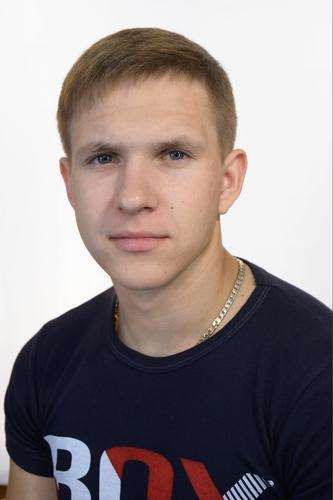 Косов Сергей Мужчина, 18 лет, родился 31 октября 1997+7 (905) 4664139imc-mo@mail.ru — предпочитаемый способ связиПроживает: г. НевинномысскГражданство: Россия, есть разрешение на работу: РоссияНе готов к переезду, не готов к командировкамКосов Сергей Мужчина, 18 лет, родился 31 октября 1997+7 (905) 4664139imc-mo@mail.ru — предпочитаемый способ связиПроживает: г. НевинномысскГражданство: Россия, есть разрешение на работу: РоссияНе готов к переезду, не готов к командировкамЖелаемая должность и зарплатаЖелаемая должность и зарплатаЖелаемая должность и зарплатаЖелаемая должность и зарплатаНаладчик станков и манипуляторов с программным управлениемРабочий персонал• НаладчикЗанятость: полная занятостьГрафик работы: полный день
Желательное время в пути до работы: не имеет значенияНаладчик станков и манипуляторов с программным управлениемРабочий персонал• НаладчикЗанятость: полная занятостьГрафик работы: полный день
Желательное время в пути до работы: не имеет значенияНаладчик станков и манипуляторов с программным управлениемРабочий персонал• НаладчикЗанятость: полная занятостьГрафик работы: полный день
Желательное время в пути до работы: не имеет значения35 000
руб.Опыт работы —6 месяцевОпыт работы —6 месяцевОпыт работы —6 месяцевОпыт работы —6 месяцевМай 2016 — Июнь 2016
2 месяцаПроизводственное подразделение ООО "Берипак"Невинномысск, sbis.ruученик слесаря механосборочных работИзготовление конструктивов (деталей) масло-разливочной линии. 
Разработка конструкций и комплекта чертежей.
Участие в проектировании автоматического устройства, входящего в состав линии по фасовке растительного масла в ПЭТФ-бутылки.Производственное подразделение ООО "Берипак"Невинномысск, sbis.ruученик слесаря механосборочных работИзготовление конструктивов (деталей) масло-разливочной линии. 
Разработка конструкций и комплекта чертежей.
Участие в проектировании автоматического устройства, входящего в состав линии по фасовке растительного масла в ПЭТФ-бутылки.Январь 2016 — Апрель 2016
4 месяцаFabLab «Бионика Невинномысск»Невинномысск, vk.com/club116042145ТехникНаладка 3D-принтеров, компьютеров, МФУ, принтеров. 
Работа с группами детей дошкольного возраста.FabLab «Бионика Невинномысск»Невинномысск, vk.com/club116042145ТехникНаладка 3D-принтеров, компьютеров, МФУ, принтеров. 
Работа с группами детей дошкольного возраста.ОбразованиеОбразованиеОбразованиеОбразованиеСреднее специальноеСреднее специальноеСреднее специальноеСреднее специальное20162016Государственное бюджетное профессиональное образовательное учреждение "Невинномысский индустриальный колледж"Машиностроение, Технология машиностроенияГосударственное бюджетное профессиональное образовательное учреждение "Невинномысский индустриальный колледж"Машиностроение, Технология машиностроенияКлючевые навыкиКлючевые навыкиКлючевые навыкиКлючевые навыкиЗнание языковЗнание языковРусский — роднойАнглийский — читаю профессиональную литературуРусский — роднойАнглийский — читаю профессиональную литературуНавыкиНавыкиAutoCAD  Compass 3D  SolidWorks  Компас-3D  Inventor  T-FLEX CAD  CAПРAutoCAD  Compass 3D  SolidWorks  Компас-3D  Inventor  T-FLEX CAD  CAПРДополнительная информацияДополнительная информацияДополнительная информацияДополнительная информацияРекомендацииРекомендацииFabLab «Бионика Невинномысск»Амиров Дмитрий Юрьевич (Руководитель). 8 (928) 008 35 37Общество с ограниченной ответственностью "Берипак"Берендя Василий Григорьевич (Директор). 8 (86554) 7 50 59FabLab «Бионика Невинномысск»Амиров Дмитрий Юрьевич (Руководитель). 8 (928) 008 35 37Общество с ограниченной ответственностью "Берипак"Берендя Василий Григорьевич (Директор). 8 (86554) 7 50 59Обо мнеОбо мнеХобби: занятие спортом (бокс, кик-бокс). 
Дополнительное образование - курсы ГБПОУ "Невинномысский индустриальный колледж": "Компьютерные технологии", "Технология вакуумной формовки", "3-D моделирование в программе T-flex", "Компьютерное моделирование", "Прототипирование и макетирование", "Технология гравировки на твёрдотельных поверхностях".
Водительские права категории "В".
Личные качества: целеустремлённый, находчивый, оптимистичный, трудолюбивый, умею работать в команде.
Победитель и призёр профессиональных и творческих Всероссийских и Международных конкурсов: Всероссийский конкурс профессиональных достижений выпускников СПО «Профессионал будущего»; Международный чемпионат "Молодые профессионалы" (WorldSkills Russia) СКФУ-2016 по компетенции "Инженерный дизайн" (CAD) CAПР"; II Всероссийский конкурс "Гордость России"; V Всероссийский конкурс "Ищем таланты"; IV Всероссийский конкурс "Моя профессия - моё будущее".Хобби: занятие спортом (бокс, кик-бокс). 
Дополнительное образование - курсы ГБПОУ "Невинномысский индустриальный колледж": "Компьютерные технологии", "Технология вакуумной формовки", "3-D моделирование в программе T-flex", "Компьютерное моделирование", "Прототипирование и макетирование", "Технология гравировки на твёрдотельных поверхностях".
Водительские права категории "В".
Личные качества: целеустремлённый, находчивый, оптимистичный, трудолюбивый, умею работать в команде.
Победитель и призёр профессиональных и творческих Всероссийских и Международных конкурсов: Всероссийский конкурс профессиональных достижений выпускников СПО «Профессионал будущего»; Международный чемпионат "Молодые профессионалы" (WorldSkills Russia) СКФУ-2016 по компетенции "Инженерный дизайн" (CAD) CAПР"; II Всероссийский конкурс "Гордость России"; V Всероссийский конкурс "Ищем таланты"; IV Всероссийский конкурс "Моя профессия - моё будущее".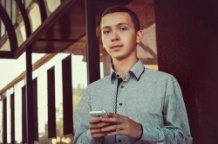 Агафонов Олег МихайловичМужчина, 19 лет, родился 27 сентября 1996+7 (900) 5404196hawids@yandex.ru — предпочитаемый способ связиFacebook: http://facebook.com/hawidsДругой сайт: http://vk.com/agafonovolegПроживает: ЧереповецГражданство: Россия, есть разрешение на работу: РоссияГотов к переезду: Москва, Санкт-Петербург, готов к командировкамАгафонов Олег МихайловичМужчина, 19 лет, родился 27 сентября 1996+7 (900) 5404196hawids@yandex.ru — предпочитаемый способ связиFacebook: http://facebook.com/hawidsДругой сайт: http://vk.com/agafonovolegПроживает: ЧереповецГражданство: Россия, есть разрешение на работу: РоссияГотов к переезду: Москва, Санкт-Петербург, готов к командировкамЖелаемая должность и зарплатаЖелаемая должность и зарплатаЖелаемая должность и зарплатаЖелаемая должность и зарплатаСтарший техник-электрикНачало карьеры, студенты• Производство, Технологии• Управление персоналомЗанятость: полная занятостьГрафик работы: полный день
Желательное время в пути до работы: не имеет значенияСтарший техник-электрикНачало карьеры, студенты• Производство, Технологии• Управление персоналомЗанятость: полная занятостьГрафик работы: полный день
Желательное время в пути до работы: не имеет значенияСтарший техник-электрикНачало карьеры, студенты• Производство, Технологии• Управление персоналомЗанятость: полная занятостьГрафик работы: полный день
Желательное время в пути до работы: не имеет значения20 000
руб.Опыт работы —1 год 9 месяцевОпыт работы —1 год 9 месяцевОпыт работы —1 год 9 месяцевОпыт работы —1 год 9 месяцевАпрель 2016 — настоящее время
3 месяцаПАО "Северсталь"Череповец, severstal.comПрактикантОсуществление ремонта и обслуживание электрических осветительных сетей
Обслуживание и ремонт электродвигателей
Планирование ремонтных работПАО "Северсталь"Череповец, severstal.comПрактикантОсуществление ремонта и обслуживание электрических осветительных сетей
Обслуживание и ремонт электродвигателей
Планирование ремонтных работНоябрь 2014 — настоящее время
1 год 8 месяцевБюджетное профессиональное образовательное учреждение Вологодской области "Череповецкий металлургический колледж имени академика И.П. Бардина" экоклуб "Greenколледж"Череповец, vk.com/greencollegeСопредседательОрганизация интерактивных лекций и мастер-классов
Проведение публичных выступленийБюджетное профессиональное образовательное учреждение Вологодской области "Череповецкий металлургический колледж имени академика И.П. Бардина" экоклуб "Greenколледж"Череповец, vk.com/greencollegeСопредседательОрганизация интерактивных лекций и мастер-классов
Проведение публичных выступленийОктябрь 2014 — Апрель 2015
7 месяцевМуниципальное бюджетное учреждение "Центр муниципальных информационных ресурсов и технологий"Вологодская областьТьюторОбучение людей пожилого возраста работе с компьютеромМуниципальное бюджетное учреждение "Центр муниципальных информационных ресурсов и технологий"Вологодская областьТьюторОбучение людей пожилого возраста работе с компьютеромОбразованиеОбразованиеОбразованиеОбразованиеСреднее специальноеСреднее специальноеСреднее специальноеСреднее специальное20172017Бюджетное профессиональное образовательное учреждение Вологодской области "Череповецкий металлургический колледж имени академика И.П. Бардина"Техническая эксплуатация и обслуживание электрического и электромеханического оборудования, Старший техник электрикБюджетное профессиональное образовательное учреждение Вологодской области "Череповецкий металлургический колледж имени академика И.П. Бардина"Техническая эксплуатация и обслуживание электрического и электромеханического оборудования, Старший техник электрикКлючевые навыкиКлючевые навыкиКлючевые навыкиКлючевые навыкиЗнание языковЗнание языковРусский — роднойАнглийский — могу проходить интервьюКитайский — базовые знанияРусский — роднойАнглийский — могу проходить интервьюКитайский — базовые знанияНавыкиНавыкиРабота в команде.  Предприимчивость при решении нестандартных задач  Самоорганизованность в вопросах повышения квалификации  Адаптированность к смене технологий  Организация технического ремонта и обслуживания электрооборудования  Организация деятельности производственного подразделения  Модернизация металлургического электрооборудованияРабота в команде.  Предприимчивость при решении нестандартных задач  Самоорганизованность в вопросах повышения квалификации  Адаптированность к смене технологий  Организация технического ремонта и обслуживания электрооборудования  Организация деятельности производственного подразделения  Модернизация металлургического электрооборудованияДополнительная информацияДополнительная информацияДополнительная информацияДополнительная информацияРекомендацииРекомендацииПАО "Северсталь" цех углеподготовкиЖилинский Дмитрий Витальевич (Мастер участка). 89211326186ПАО "Северсталь" цех углеподготовкиЖилинский Дмитрий Витальевич (Мастер участка). 89211326186Обо мнеОбо мнеДостижения:
Разработка и сборка собственной модели станка ЧПУ;
участие в конференциях и форумах различного уровня.
Организаторские навыки
Увлекаюсь изучением иностранных языков
Работа с пакетом Microsoft Office
Проектирование в Компас 3D
Проходил тренинги по федеральной программе "Ты-предприниматель"Достижения:
Разработка и сборка собственной модели станка ЧПУ;
участие в конференциях и форумах различного уровня.
Организаторские навыки
Увлекаюсь изучением иностранных языков
Работа с пакетом Microsoft Office
Проектирование в Компас 3D
Проходил тренинги по федеральной программе "Ты-предприниматель"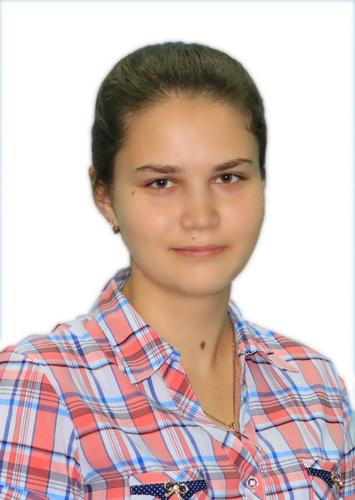 Катеба Виктория АлександровнаЖенщина, 19 лет, родилась 23 октября 1996+7 (952) 8318646vkateba@rambler.ru — предпочитаемый способ связиПроживает: Приморско-АхтарскГражданство: Россия, есть разрешение на работу: РоссияГотова к переезду, готова к командировкамКатеба Виктория АлександровнаЖенщина, 19 лет, родилась 23 октября 1996+7 (952) 8318646vkateba@rambler.ru — предпочитаемый способ связиПроживает: Приморско-АхтарскГражданство: Россия, есть разрешение на работу: РоссияГотова к переезду, готова к командировкамЖелаемая должность и зарплатаЖелаемая должность и зарплатаЖелаемая должность и зарплатаЖелаемая должность и зарплатаНачинающий специалистНачало карьеры, студенты• Производство, Технологии• Наука, Образование• БухгалтерияЗанятость: полная занятостьГрафик работы: полный день
Желательное время в пути до работы: не имеет значенияНачинающий специалистНачало карьеры, студенты• Производство, Технологии• Наука, Образование• БухгалтерияЗанятость: полная занятостьГрафик работы: полный день
Желательное время в пути до работы: не имеет значенияНачинающий специалистНачало карьеры, студенты• Производство, Технологии• Наука, Образование• БухгалтерияЗанятость: полная занятостьГрафик работы: полный день
Желательное время в пути до работы: не имеет значения20 000
руб.Опыт работы —5 месяцевОпыт работы —5 месяцевОпыт работы —5 месяцевОпыт работы —5 месяцевАпрель 2016 — настоящее время
3 месяцаГБПОК КК "БАК"Брюховецкая станицаЭлектромонтерОбслуживание осветительной сети.ГБПОК КК "БАК"Брюховецкая станицаЭлектромонтерОбслуживание осветительной сети.Июль 2015 — Август 2015
2 месяцаООО УПХ " Брюховецкое"Брюховецкая станицаТехник-электрикОбслуживание электрооборудование. Введение новшеств на производстве. ООО УПХ " Брюховецкое"Брюховецкая станицаТехник-электрикОбслуживание электрооборудование. Введение новшеств на производстве. ОбразованиеОбразованиеОбразованиеОбразованиеСреднее специальноеСреднее специальноеСреднее специальноеСреднее специальное20162016ГБПОУ КК "Брюховецкий аграрный колледж"Электрификация и автоматизация сельского хозяйства, ЭлектрикГБПОУ КК "Брюховецкий аграрный колледж"Электрификация и автоматизация сельского хозяйства, Электрик20162016ГБПОУ КК "Брюховецкий аграрный колледж"Экономика и бухгалтерский учет (по отраслям), БухгалтерГБПОУ КК "Брюховецкий аграрный колледж"Экономика и бухгалтерский учет (по отраслям), БухгалтерПовышение квалификации, курсыПовышение квалификации, курсыПовышение квалификации, курсыПовышение квалификации, курсы20152015Водительское удостоверениеФОСААФ, Категория ВВодительское удостоверениеФОСААФ, Категория ВКлючевые навыкиКлючевые навыкиКлючевые навыкиКлючевые навыкиЗнание языковЗнание языковРусский — роднойАнглийский — базовые знанияРусский — роднойАнглийский — базовые знанияНавыкиНавыкиЧтение электрических схем.  Разработка электрическим схем  Word  Компас 3D  Устранение неполадок в области силовой и осветительной сети  1С  Техническое обслуживание электрооборудования  Текущий ремонт электрооборудование  Установка и замена ПЗАЧтение электрических схем.  Разработка электрическим схем  Word  Компас 3D  Устранение неполадок в области силовой и осветительной сети  1С  Техническое обслуживание электрооборудования  Текущий ремонт электрооборудование  Установка и замена ПЗАДополнительная информацияДополнительная информацияДополнительная информацияДополнительная информацияРекомендацииРекомендацииООО УПХ "Брюховецкое"Балла А.М. (Генеральный директор). +7(918)1564237ООО УПХ "Брюховецкое"Балла А.М. (Генеральный директор). +7(918)1564237Обо мнеОбо мнеУчастие и победы во Всероссийских научно-технических конференциях, участия в волонтерских движениях.
Главные качества: доброта, упорство, честность, мобильность, работа в коллективе.Участие и победы во Всероссийских научно-технических конференциях, участия в волонтерских движениях.
Главные качества: доброта, упорство, честность, мобильность, работа в коллективе.Наименование проектаНаименование проектаНаименование проектаЭлектронный центр дополнительного образованияЭлектронный центр дополнительного образованияРуководитель проектаРуководитель проектаРуководитель проектаКосов Сергей ВасильевичКосов Сергей ВасильевичИндекс: 352251, Краснодарский край, Отрадненский район, ст. Попутная, ул. Комсомольская, 99Индекс: 352251, Краснодарский край, Отрадненский район, ст. Попутная, ул. Комсомольская, 99Тел: 8(905)-466-41-39Тел: 8(905)-466-41-39E-mail: Serz.kosov.1997@mail.ruE-mail: Serz.kosov.1997@mail.ruВконтакте: Ш36127099Вконтакте: Ш36127099География проектаГеография проектаГеография проектаСтавропольский край, Ростовская область, Краснодарский край, СКФОСтавропольский край, Ростовская область, Краснодарский край, СКФОСрок реализации проектаСрок реализации проектаСрок реализации проекта9901.09.201601.09.201601.06.201601.06.2016ФинансированиеФинансированиеФинансирование10 250 00010 250 000250 000250 0001. Краткое содержание проекта1. Краткое содержание проекта1. Краткое содержание проектаСоздание    и     использование     в     обучении     виртуальных лабораторий      робототехники      и      прототипирования,      с включением      практических      занятий      на      действующем современном     обрудовании     центра     ФабЛаб     «Бионика», организацию   интерактивного   онлайн-обучения    в   игровом формате; профессиональную ориентацию детей и молодежи в различных     предметных     областях,      а     также     развитие интеллектуальных    и    творческих    способностей    детей    и поддержку их научно-исследовательских интересов. Создание  условий  для   выявления  и   поддержки  одаренных детей,    обеспечению    доступности    развития    технического творчества    детей     и     молодежи,     и     развитию    системы непрерывного образования в области подготовки инженерных кадров в целом.Создание    и     использование     в     обучении     виртуальных лабораторий      робототехники      и      прототипирования,      с включением      практических      занятий      на      действующем современном     обрудовании     центра     ФабЛаб     «Бионика», организацию   интерактивного   онлайн-обучения    в   игровом формате; профессиональную ориентацию детей и молодежи в различных     предметных     областях,      а     также     развитие интеллектуальных    и    творческих    способностей    детей    и поддержку их научно-исследовательских интересов. Создание  условий  для   выявления  и   поддержки  одаренных детей,    обеспечению    доступности    развития    технического творчества    детей     и     молодежи,     и     развитию    системы непрерывного образования в области подготовки инженерных кадров в целом.2. Описание проблемы, решению/снижению остроты которой посвящен проект2. Описание проблемы, решению/снижению остроты которой посвящен проект2. Описание проблемы, решению/снижению остроты которой посвящен проектАктуальность проекта связана с необходимостью разработки и модернизации        сетевых        образовательных        программ дополнительного         образования         детей         технической направленности,   которые   на   сегодняшний   день   не   всегда соответствуют   современным   задачам   обеспечения   развития познавательных   и   профессиональных   интересов   учащихся. Проект   реализуется   с   целью   активизации   их   творческого, инженерного   мышления,   формирования   опыта  технической деятельности   и   профессиональной   ориентации,   реализацииАктуальность проекта связана с необходимостью разработки и модернизации        сетевых        образовательных        программ дополнительного         образования         детей         технической направленности,   которые   на   сегодняшний   день   не   всегда соответствуют   современным   задачам   обеспечения   развития познавательных   и   профессиональных   интересов   учащихся. Проект   реализуется   с   целью   активизации   их   творческого, инженерного   мышления,   формирования   опыта  технической деятельности   и   профессиональной   ориентации,   реализациизадач Федеральной целевой программы развития образования на 2016-2020 годы, направленных на создание и внедрение моделей сетевого взаимодействия общеобразовательных организаций, организаций дополнительного образования, в том числе в сфере научно-технического творчества и робототехники и формирование регионального банка лучших дополнительных общеобразовательных программ, в том числе для детей с особыми потребностями - одаренных детей, детей-инвалидов.Реализация проекта будет способствовать созданию условий для выявления и поддержки одаренных детей, обеспечению доступности развития технического творчества детей и молодежи, и развитию системы непрерывного образования в области подготовки инженерных кадров в целом. Результаты проекта обеспечат создание и использование в обучении виртуальных лабораторий, организацию интерактивного онлайн-обучения в игровом формате; профессиональную ориентацию детей и молодежи в различных предметных областях, а также развитие интеллектуальных и творческих способностей детей и поддержку их научно-исследовательских интересов.Инновационность и новизна проекта связаны с междисциплинарным подходом к применению методик обучения инженерно-техническим направлениям, связанным с робототехникой, 3D моделированием и 3D печатью, а также с уникальным сочетанием технологических и организационно-управленческих решений, позволяющих на региональном уровне создать устойчивую сетевую модель взаимодействия образовательных и иных организаций для обновления содержания и технологий в системе дополнительного образования детей с возможностью трансляции и тиражирования моделей организации дополнительного образования детей и молодежи.задач Федеральной целевой программы развития образования на 2016-2020 годы, направленных на создание и внедрение моделей сетевого взаимодействия общеобразовательных организаций, организаций дополнительного образования, в том числе в сфере научно-технического творчества и робототехники и формирование регионального банка лучших дополнительных общеобразовательных программ, в том числе для детей с особыми потребностями - одаренных детей, детей-инвалидов.Реализация проекта будет способствовать созданию условий для выявления и поддержки одаренных детей, обеспечению доступности развития технического творчества детей и молодежи, и развитию системы непрерывного образования в области подготовки инженерных кадров в целом. Результаты проекта обеспечат создание и использование в обучении виртуальных лабораторий, организацию интерактивного онлайн-обучения в игровом формате; профессиональную ориентацию детей и молодежи в различных предметных областях, а также развитие интеллектуальных и творческих способностей детей и поддержку их научно-исследовательских интересов.Инновационность и новизна проекта связаны с междисциплинарным подходом к применению методик обучения инженерно-техническим направлениям, связанным с робототехникой, 3D моделированием и 3D печатью, а также с уникальным сочетанием технологических и организационно-управленческих решений, позволяющих на региональном уровне создать устойчивую сетевую модель взаимодействия образовательных и иных организаций для обновления содержания и технологий в системе дополнительного образования детей с возможностью трансляции и тиражирования моделей организации дополнительного образования детей и молодежи.задач Федеральной целевой программы развития образования на 2016-2020 годы, направленных на создание и внедрение моделей сетевого взаимодействия общеобразовательных организаций, организаций дополнительного образования, в том числе в сфере научно-технического творчества и робототехники и формирование регионального банка лучших дополнительных общеобразовательных программ, в том числе для детей с особыми потребностями - одаренных детей, детей-инвалидов.Реализация проекта будет способствовать созданию условий для выявления и поддержки одаренных детей, обеспечению доступности развития технического творчества детей и молодежи, и развитию системы непрерывного образования в области подготовки инженерных кадров в целом. Результаты проекта обеспечат создание и использование в обучении виртуальных лабораторий, организацию интерактивного онлайн-обучения в игровом формате; профессиональную ориентацию детей и молодежи в различных предметных областях, а также развитие интеллектуальных и творческих способностей детей и поддержку их научно-исследовательских интересов.Инновационность и новизна проекта связаны с междисциплинарным подходом к применению методик обучения инженерно-техническим направлениям, связанным с робототехникой, 3D моделированием и 3D печатью, а также с уникальным сочетанием технологических и организационно-управленческих решений, позволяющих на региональном уровне создать устойчивую сетевую модель взаимодействия образовательных и иных организаций для обновления содержания и технологий в системе дополнительного образования детей с возможностью трансляции и тиражирования моделей организации дополнительного образования детей и молодежи.задач Федеральной целевой программы развития образования на 2016-2020 годы, направленных на создание и внедрение моделей сетевого взаимодействия общеобразовательных организаций, организаций дополнительного образования, в том числе в сфере научно-технического творчества и робототехники и формирование регионального банка лучших дополнительных общеобразовательных программ, в том числе для детей с особыми потребностями - одаренных детей, детей-инвалидов.Реализация проекта будет способствовать созданию условий для выявления и поддержки одаренных детей, обеспечению доступности развития технического творчества детей и молодежи, и развитию системы непрерывного образования в области подготовки инженерных кадров в целом. Результаты проекта обеспечат создание и использование в обучении виртуальных лабораторий, организацию интерактивного онлайн-обучения в игровом формате; профессиональную ориентацию детей и молодежи в различных предметных областях, а также развитие интеллектуальных и творческих способностей детей и поддержку их научно-исследовательских интересов.Инновационность и новизна проекта связаны с междисциплинарным подходом к применению методик обучения инженерно-техническим направлениям, связанным с робототехникой, 3D моделированием и 3D печатью, а также с уникальным сочетанием технологических и организационно-управленческих решений, позволяющих на региональном уровне создать устойчивую сетевую модель взаимодействия образовательных и иных организаций для обновления содержания и технологий в системе дополнительного образования детей с возможностью трансляции и тиражирования моделей организации дополнительного образования детей и молодежи.3. Основные целевые группы, на которые3. Основные целевые группы, на которыеШкольники, студенты, молодые ученые, преподаватели дополнительных образовательных программШкольники, студенты, молодые ученые, преподаватели дополнительных образовательных программШкольники, студенты, молодые ученые, преподаватели дополнительных образовательных программШкольники, студенты, молодые ученые, преподаватели дополнительных образовательных программ4. Основные цели и задачи проекта4. Основные цели и задачи проектаЦель: Формирование научно-образовательной и творческой среды в сфере робототехники и прототипирования, развитие эффективной системы дополнительного образования детей в области робототехники и прототипирования в сетевом формате.Задача проекта - стимулировать развитие творческого потенциала и инновационного мышления, обучать работе с высокотехнологическим оборудованием. Центр будет помогать обучающимся/студентам выйти за пределы границ общего и профессионального образования и реализовать свои технические и творческие идеиЦель: Формирование научно-образовательной и творческой среды в сфере робототехники и прототипирования, развитие эффективной системы дополнительного образования детей в области робототехники и прототипирования в сетевом формате.Задача проекта - стимулировать развитие творческого потенциала и инновационного мышления, обучать работе с высокотехнологическим оборудованием. Центр будет помогать обучающимся/студентам выйти за пределы границ общего и профессионального образования и реализовать свои технические и творческие идеиЦель: Формирование научно-образовательной и творческой среды в сфере робототехники и прототипирования, развитие эффективной системы дополнительного образования детей в области робототехники и прототипирования в сетевом формате.Задача проекта - стимулировать развитие творческого потенциала и инновационного мышления, обучать работе с высокотехнологическим оборудованием. Центр будет помогать обучающимся/студентам выйти за пределы границ общего и профессионального образования и реализовать свои технические и творческие идеиЦель: Формирование научно-образовательной и творческой среды в сфере робототехники и прототипирования, развитие эффективной системы дополнительного образования детей в области робототехники и прототипирования в сетевом формате.Задача проекта - стимулировать развитие творческого потенциала и инновационного мышления, обучать работе с высокотехнологическим оборудованием. Центр будет помогать обучающимся/студентам выйти за пределы границ общего и профессионального образования и реализовать свои технические и творческие идеи5. Календарный план реализации проекта (этапы):5. Календарный план реализации проекта (этапы):5. Календарный план реализации проекта (этапы):5. Календарный план реализации проекта (этапы):5. Календарный план реализации проекта (этапы):5. Календарный план реализации проекта (этапы):№МероприятиеМероприятиеМероприятиеСрокиСроки1.Разработка нормативных документов и регламентоРазработка нормативных документов и регламентоРазработка нормативных документов и регламентоСентябрь 2016 -Октябрь 2016Сентябрь 2016 -Октябрь 20162.Заключение  партнерских соглашений  с  организациями, заинтересованными в реализации проектаЗаключение  партнерских соглашений  с  организациями, заинтересованными в реализации проектаЗаключение  партнерских соглашений  с  организациями, заинтересованными в реализации проектаСентябрь 2016-Сентябрь 2017Сентябрь 2016-Сентябрь 20173.Проведение мероприятий PR-кампанийПроведение мероприятий PR-кампанийПроведение мероприятий PR-кампанийДекабрь 2016-Апрель 2017Декабрь 2016-Апрель 2017Организация      конкурсных      процедур      по      закупке оборудованияОрганизация      конкурсных      процедур      по      закупке оборудованияОрганизация      конкурсных      процедур      по      закупке оборудованияСентябрь2016-Ноябрь2017Сентябрь2016-Ноябрь20174.Разработка учебных программРазработка учебных программРазработка учебных программСентябрь2016-Май2017Сентябрь2016-Май20175.Создание учебно-методических материаловСоздание учебно-методических материаловСоздание учебно-методических материаловСентябрь2016 -Май 2017Сентябрь2016 -Май 20176.Внедрение на базе Центра молодежного инновационного творчества   ФабЛаб   Бионика1 образовательного   портала детского инженерно-технического творчестваВнедрение на базе Центра молодежного инновационного творчества   ФабЛаб   Бионика1 образовательного   портала детского инженерно-технического творчестваВнедрение на базе Центра молодежного инновационного творчества   ФабЛаб   Бионика1 образовательного   портала детского инженерно-технического творчестваНоябрь2016 - Март2017Ноябрь2016 - Март20177.Обучение      слушателей      по      программам      Сетевой лаборатории робототехники и прототипированияОбучение      слушателей      по      программам      Сетевой лаборатории робототехники и прототипированияОбучение      слушателей      по      программам      Сетевой лаборатории робототехники и прототипированияНоябрь2016-Март2017Ноябрь2016-Март20178.Повышение               квалификации               пользователей образовательного       портала       детского       инженерно-технического творчестваПовышение               квалификации               пользователей образовательного       портала       детского       инженерно-технического творчестваПовышение               квалификации               пользователей образовательного       портала       детского       инженерно-технического творчестваНоябрь2016 - Март 2017Ноябрь2016 - Март 20179.Межрегиональный конкурс «Напечатай своего робота»Межрегиональный конкурс «Напечатай своего робота»Межрегиональный конкурс «Напечатай своего робота»Февраль 2016 -Март 2016Февраль 2016 -Март 201610.Краевая    выставка    творческих    работ    школьников    и студентовКраевая    выставка    творческих    работ    школьников    и студентовКраевая    выставка    творческих    работ    школьников    и студентовОктябрь 2016Октябрь 201611.Региональный Чемпионат JuniorSkillsРегиональный Чемпионат JuniorSkillsРегиональный Чемпионат JuniorSkillsМарт 2017Март 201712.Поэтапный     мониторинг     реализуемых     мероприятий проектаПоэтапный     мониторинг     реализуемых     мероприятий проектаПоэтапный     мониторинг     реализуемых     мероприятий проектаОктябрь 2016 -Июнь 2017Октябрь 2016 -Июнь 201713.Проведение       мероприятий       по       распространению результатов проекта «Сетевая лаборатория робототехники и прототипирования»Проведение       мероприятий       по       распространению результатов проекта «Сетевая лаборатория робототехники и прототипирования»Проведение       мероприятий       по       распространению результатов проекта «Сетевая лаборатория робототехники и прототипирования»Ноябрь 2016-Июнь 2017Ноябрь 2016-Июнь 201714.Организация отчетных и PR мероприятийОрганизация отчетных и PR мероприятийОрганизация отчетных и PR мероприятийАпрель 2017 - Май 2017Апрель 2017 - Май 20176. Ожидаемые результаты6. Ожидаемые результатыКоличественные показатели1. Доля детей и молодежи, охваченных новыми программами непрерывного образования и воспитания (в т.ч. в период их отдыха и оздоровления), в общей численности детей и молодежи.1.1.Численность обучающихся (по возрастным группам), прошедших обучение по новым дополнительным образовательным программам в области естественных наук, технического творчества, исследовательской и проектной деятельности (в т.ч. в период их отдыха и оздоровления).1.2. Общая численность детей и молодежи (по возрастным группам).2. Увеличение численности преподавателей системы дополнительного образования детей,    прошедших обучение по программам повышения квалификации.2.1. Численность преподавателей системы дополнительного образования детей, прошедших обучение по программам повышения квалификации (по годам)/3.	Популяризация  и  распространение  результатов проекта.3.1. количество  проведенных  мероприятий (семинаров, мастер-классов, конференций, вебинаров);3.2. численность участников проведенных мероприятий (семинаров,  мастер-классов, конференций, вебинаров).4.	Повышение  эффективности сетевой интеграции региональных образовательных и иных организаций, участвующих в реализации программ дополнительного образования  и профессиональной ориентации детей и молодежи:4.1.	Количество	образовательных организаций,  участвующих  в  реализации программ  дополнительного образования и профессиональной ориентации детей и молодежи (по годам).4.2.	Количество партнерских  организаций реального сектора экономики, участвующих в реализации  программ  дополнительного образования и профессиональной ориентации детей и молодежи (по годам).5.	Увеличение доступности дополнительного  образования для детей с ограниченными возможностями здоровья.5.1. Численность обучающихся (по возрастным группам) с ограниченными возможностями здоровья. прошедших обучение по новым дополнительным образовательным программам в области естественных наук, технического творчества, исследовательской и проектной деятельности.6.	Количество  выявленных и подготовленных одаренных детей к  региональному  чемпионату JuniorSkillsКачественные показателиКачественные показателиПовышение эффективности сетевой интеграции региональных образовательных и иных организаций, участвующих в реализации программ дополнительного образования и профессиональной ориентации детей и молодежиПовышение эффективности сетевой интеграции региональных образовательных и иных организаций, участвующих в реализации программ дополнительного образования и профессиональной ориентации детей и молодежиПовышение эффективности сетевой интеграции региональных образовательных и иных организаций, участвующих в реализации программ дополнительного образования и профессиональной ориентации детей и молодежиПовышение эффективности сетевой интеграции региональных образовательных и иных организаций, участвующих в реализации программ дополнительного образования и профессиональной ориентации детей и молодежиПовышение эффективности сетевой интеграции региональных образовательных и иных организаций, участвующих в реализации программ дополнительного образования и профессиональной ориентации детей и молодежиПовышение эффективности сетевой интеграции региональных образовательных и иных организаций, участвующих в реализации программ дополнительного образования и профессиональной ориентации детей и молодежиПовышение эффективности сетевой интеграции региональных образовательных и иных организаций, участвующих в реализации программ дополнительного образования и профессиональной ориентации детей и молодежиПовышение эффективности сетевой интеграции региональных образовательных и иных организаций, участвующих в реализации программ дополнительного образования и профессиональной ориентации детей и молодежиПовышение эффективности сетевой интеграции региональных образовательных и иных организаций, участвующих в реализации программ дополнительного образования и профессиональной ориентации детей и молодежиПовышение эффективности сетевой интеграции региональных образовательных и иных организаций, участвующих в реализации программ дополнительного образования и профессиональной ориентации детей и молодежиПовышение эффективности сетевой интеграции региональных образовательных и иных организаций, участвующих в реализации программ дополнительного образования и профессиональной ориентации детей и молодежиПовышение эффективности сетевой интеграции региональных образовательных и иных организаций, участвующих в реализации программ дополнительного образования и профессиональной ориентации детей и молодежи7. Риски проекта7. Риски проекта7. Риски проекта7. Риски проекта7. Риски проекта7. Риски проекта7. Риски проекта7. Риски проекта7. Риски проекта7. Риски проекта7. Риски проекта7. Риски проекта7. Риски проекта7. Риски проектаРискиРискиРискиРискиРискиРискиРискиРискиСпособы реагированияСпособы реагированияСпособы реагированияСпособы реагированияСпособы реагированияСпособы реагированияНедостаточность финансирования для осуществления проектаНедостаточность финансирования для осуществления проектаНедостаточность финансирования для осуществления проектаНедостаточность финансирования для осуществления проектаНедостаточность финансирования для осуществления проектаНедостаточность финансирования для осуществления проектаНедостаточность финансирования для осуществления проектаНедостаточность финансирования для осуществления проектаПоиски дополнительных источников финансированияПоиски дополнительных источников финансированияПоиски дополнительных источников финансированияПоиски дополнительных источников финансированияПоиски дополнительных источников финансированияПоиски дополнительных источников финансированияУвеличение стоимости закупаемого оборудования и программного обеспеченияУвеличение стоимости закупаемого оборудования и программного обеспеченияУвеличение стоимости закупаемого оборудования и программного обеспеченияУвеличение стоимости закупаемого оборудования и программного обеспеченияУвеличение стоимости закупаемого оборудования и программного обеспеченияУвеличение стоимости закупаемого оборудования и программного обеспеченияУвеличение стоимости закупаемого оборудования и программного обеспеченияУвеличение стоимости закупаемого оборудования и программного обеспеченияПоиск новых конкурирующих поставщиков с более выгодными предложениямиПоиск новых конкурирующих поставщиков с более выгодными предложениямиПоиск новых конкурирующих поставщиков с более выгодными предложениямиПоиск новых конкурирующих поставщиков с более выгодными предложениямиПоиск новых конкурирующих поставщиков с более выгодными предложениямиПоиск новых конкурирующих поставщиков с более выгодными предложениямиНедостаток компетентности технических специалистовтехническихНедостаток компетентности технических специалистовтехническихНедостаток компетентности технических специалистовтехническихНедостаток компетентности технических специалистовтехническихНедостаток компетентности технических специалистовтехническихНедостаток компетентности технических специалистовтехническихНедостаток компетентности технических специалистовтехническихНедостаток компетентности технических специалистовтехническихОправка специалистов на курсы повышения квалификацииОправка специалистов на курсы повышения квалификацииОправка специалистов на курсы повышения квалификацииОправка специалистов на курсы повышения квалификацииОправка специалистов на курсы повышения квалификацииОправка специалистов на курсы повышения квалификацииСлабая сеть распределенияСлабая сеть распределенияСлабая сеть распределенияСлабая сеть распределенияСлабая сеть распределенияСлабая сеть распределенияСлабая сеть распределенияСлабая сеть распределенияЗаключение новых контрактов с ГБПОУ и МБОУ, а так же МБДОУЗаключение новых контрактов с ГБПОУ и МБОУ, а так же МБДОУЗаключение новых контрактов с ГБПОУ и МБОУ, а так же МБДОУЗаключение новых контрактов с ГБПОУ и МБОУ, а так же МБДОУЗаключение новых контрактов с ГБПОУ и МБОУ, а так же МБДОУЗаключение новых контрактов с ГБПОУ и МБОУ, а так же МБДОУСлабая политика продвиженияСлабая политика продвиженияСлабая политика продвиженияСлабая политика продвиженияСлабая политика продвиженияСлабая политика продвиженияСлабая политика продвиженияСлабая политика продвиженияПроведение опроса потребителей и создание анализа информации о потребителях, проведения мероприятий городского и регионального уровня, введение более эффективного рекламирования продуктаПроведение опроса потребителей и создание анализа информации о потребителях, проведения мероприятий городского и регионального уровня, введение более эффективного рекламирования продуктаПроведение опроса потребителей и создание анализа информации о потребителях, проведения мероприятий городского и регионального уровня, введение более эффективного рекламирования продуктаПроведение опроса потребителей и создание анализа информации о потребителях, проведения мероприятий городского и регионального уровня, введение более эффективного рекламирования продуктаПроведение опроса потребителей и создание анализа информации о потребителях, проведения мероприятий городского и регионального уровня, введение более эффективного рекламирования продуктаПроведение опроса потребителей и создание анализа информации о потребителях, проведения мероприятий городского и регионального уровня, введение более эффективного рекламирования продукта8. Информация о потенциальных инвесторах, участвующих в финансировании проекта8. Информация о потенциальных инвесторах, участвующих в финансировании проекта8. Информация о потенциальных инвесторах, участвующих в финансировании проекта8. Информация о потенциальных инвесторах, участвующих в финансировании проекта8. Информация о потенциальных инвесторах, участвующих в финансировании проекта8. Информация о потенциальных инвесторах, участвующих в финансировании проекта8. Информация о потенциальных инвесторах, участвующих в финансировании проекта8. Информация о потенциальных инвесторах, участвующих в финансировании проекта8. Информация о потенциальных инвесторах, участвующих в финансировании проекта8. Информация о потенциальных инвесторах, участвующих в финансировании проекта8. Информация о потенциальных инвесторах, участвующих в финансировании проекта8. Информация о потенциальных инвесторах, участвующих в финансировании проекта8. Информация о потенциальных инвесторах, участвующих в финансировании проекта8. Информация о потенциальных инвесторах, участвующих в финансировании проектаООО «Инновационные технологии» - 250 000 рублей.ООО «Инновационные технологии» - 250 000 рублей.ООО «Инновационные технологии» - 250 000 рублей.ООО «Инновационные технологии» - 250 000 рублей.ООО «Инновационные технологии» - 250 000 рублей.ООО «Инновационные технологии» - 250 000 рублей.ООО «Инновационные технологии» - 250 000 рублей.ООО «Инновационные технологии» - 250 000 рублей.ООО «Инновационные технологии» - 250 000 рублей.ООО «Инновационные технологии» - 250 000 рублей.ООО «Инновационные технологии» - 250 000 рублей.ООО «Инновационные технологии» - 250 000 рублей.ООО «Инновационные технологии» - 250 000 рублей.ООО «Инновационные технологии» - 250 000 рублей.9. Дальнейшая реализация проекта9. Дальнейшая реализация проекта9. Дальнейшая реализация проекта9. Дальнейшая реализация проекта9. Дальнейшая реализация проекта9. Дальнейшая реализация проекта9. Дальнейшая реализация проекта9. Дальнейшая реализация проекта9. Дальнейшая реализация проекта9. Дальнейшая реализация проекта9. Дальнейшая реализация проекта9. Дальнейшая реализация проекта9. Дальнейшая реализация проекта9. Дальнейшая реализация проекта1.Грант на развитие - 10 000 000 рублей. 2.Министерство экономического развития Ставропольского края – 250 000 рублей.50 000 рублей.1.Грант на развитие - 10 000 000 рублей. 2.Министерство экономического развития Ставропольского края – 250 000 рублей.50 000 рублей.1.Грант на развитие - 10 000 000 рублей. 2.Министерство экономического развития Ставропольского края – 250 000 рублей.50 000 рублей.1.Грант на развитие - 10 000 000 рублей. 2.Министерство экономического развития Ставропольского края – 250 000 рублей.50 000 рублей.1.Грант на развитие - 10 000 000 рублей. 2.Министерство экономического развития Ставропольского края – 250 000 рублей.50 000 рублей.1.Грант на развитие - 10 000 000 рублей. 2.Министерство экономического развития Ставропольского края – 250 000 рублей.50 000 рублей.1.Грант на развитие - 10 000 000 рублей. 2.Министерство экономического развития Ставропольского края – 250 000 рублей.50 000 рублей.1.Грант на развитие - 10 000 000 рублей. 2.Министерство экономического развития Ставропольского края – 250 000 рублей.50 000 рублей.1.Грант на развитие - 10 000 000 рублей. 2.Министерство экономического развития Ставропольского края – 250 000 рублей.50 000 рублей.1.Грант на развитие - 10 000 000 рублей. 2.Министерство экономического развития Ставропольского края – 250 000 рублей.50 000 рублей.1.Грант на развитие - 10 000 000 рублей. 2.Министерство экономического развития Ставропольского края – 250 000 рублей.50 000 рублей.1.Грант на развитие - 10 000 000 рублей. 2.Министерство экономического развития Ставропольского края – 250 000 рублей.50 000 рублей.1.Грант на развитие - 10 000 000 рублей. 2.Министерство экономического развития Ставропольского края – 250 000 рублей.50 000 рублей.1.Грант на развитие - 10 000 000 рублей. 2.Министерство экономического развития Ставропольского края – 250 000 рублей.50 000 рублей.10. Детализированная смета расходов10. Детализированная смета расходов10. Детализированная смета расходов10. Детализированная смета расходов10. Детализированная смета расходов10. Детализированная смета расходов10. Детализированная смета расходов10. Детализированная смета расходов10. Детализированная смета расходов10. Детализированная смета расходов10. Детализированная смета расходов10. Детализированная смета расходов1. Оплата труда исполнителей проекта, включая уплату налога на доходы физических лиц и страховые взносы в федеральные внебюджетные фонды1. Оплата труда исполнителей проекта, включая уплату налога на доходы физических лиц и страховые взносы в федеральные внебюджетные фонды1. Оплата труда исполнителей проекта, включая уплату налога на доходы физических лиц и страховые взносы в федеральные внебюджетные фонды1. Оплата труда исполнителей проекта, включая уплату налога на доходы физических лиц и страховые взносы в федеральные внебюджетные фонды1. Оплата труда исполнителей проекта, включая уплату налога на доходы физических лиц и страховые взносы в федеральные внебюджетные фонды1. Оплата труда исполнителей проекта, включая уплату налога на доходы физических лиц и страховые взносы в федеральные внебюджетные фонды1. Оплата труда исполнителей проекта, включая уплату налога на доходы физических лиц и страховые взносы в федеральные внебюджетные фонды1. Оплата труда исполнителей проекта, включая уплату налога на доходы физических лиц и страховые взносы в федеральные внебюджетные фонды1. Оплата труда исполнителей проекта, включая уплату налога на доходы физических лиц и страховые взносы в федеральные внебюджетные фонды1. Оплата труда исполнителей проекта, включая уплату налога на доходы физических лиц и страховые взносы в федеральные внебюджетные фонды1. Оплата труда исполнителей проекта, включая уплату налога на доходы физических лиц и страховые взносы в федеральные внебюджетные фонды1. Оплата труда исполнителей проекта, включая уплату налога на доходы физических лиц и страховые взносы в федеральные внебюджетные фонды1. Оплата труда исполнителей проекта, включая уплату налога на доходы физических лиц и страховые взносы в федеральные внебюджетные фонды1. Оплата труда исполнителей проекта, включая уплату налога на доходы физических лиц и страховые взносы в федеральные внебюджетные фондыКол-воДолжность в проектеДолжность в проектеДолжность в проектеОплата труда в месяцОплата труда в месяцОплата труда в месяцКол-во месяцевКол-во месяцевКол-во месяцев% занятости в проекте% занятости в проектеВсего требуется (% занятости х оплата вВсего требуется (% занятости х оплата в1Руководитель проектаРуководитель проектаРуководитель проекта25 000 руб.25 000 руб.25 000 руб.777100100175 000 руб.175 000 руб.2Технический специалистТехнический специалистТехнический специалист15 000 руб.15 000 руб.15 000 руб.777100100210 000 руб.210 000 руб.4ПреподавательПреподавательПреподаватель20 000 руб.20 000 руб.20 000 руб.777100100560 000 руб.560 000 руб.1МетодистМетодистМетодист10 000 руб.10 000 руб.10 000 руб.77710010070 000 руб.70 000 руб.1БухгалтерБухгалтерБухгалтер10 000 руб.10 000 руб.10 000 руб.77710010070 000 руб.70 000 руб.1Организатор мероприятийОрганизатор мероприятийОрганизатор мероприятий15 000 руб.15 000 руб.15 000 руб.777100100105 000 руб.105 000 руб.3ЛаборантЛаборантЛаборант4 702 руб.4 702 руб.4 702 руб.77798 742 руб.98 742 руб.Налоги на ФОТ,Налоги на ФОТ,Налоги на ФОТ,389 198 руб.389 198 руб.Итого на оплату грудаИтого на оплату грудаИтого на оплату груда1 677 940 рублей.1 677 940 рублей.2. Консультанты и контрактные услуги2. Консультанты и контрактные услуги2. Консультанты и контрактные услуги2. Консультанты и контрактные услугиКол-воДолжность в проектеДолжность в проектеОплата труда в день/часОплата труда в день/часОплата труда в день/часКол-во дней / часовКол-во дней / часовКол-во дней / часовКол-во дней / часовКол-во дней / часовВсего требуется (кол-во консультантовВсего требуется (кол-во консультантов1ПрограммистПрограммист1 000 руб.1 000 руб.1 000 руб.30/24030/24030/24030/24030/24030 000 руб.30 000 руб.Налоги на ФОТ,Налоги на ФОТ,9 060 руб.9 060 руб.Итого на выплату гонораровИтого на выплату гонораров39 060 руб.39 060 руб.3. Оборудование3. Оборудование3. Оборудование3. Оборудование3. Оборудование3. Оборудование3. Оборудование3. Оборудование3. Оборудование3. Оборудование3. Оборудование3. Оборудование3. ОборудованиеНаименованиеНаименованиеНаименованиеНаименованиеНаименованиеЦена за единицуЦена за единицуЦена за единицуЦена за единицуКоличествоКоличествоВсего требуетсяВсего требуетсяСервер sS9000/pro в составе: -    Монитор; -   Клавиатура/Мышь;Сервер sS9000/pro в составе: -    Монитор; -   Клавиатура/Мышь;Сервер sS9000/pro в составе: -    Монитор; -   Клавиатура/Мышь;Сервер sS9000/pro в составе: -    Монитор; -   Клавиатура/Мышь;Сервер sS9000/pro в составе: -    Монитор; -   Клавиатура/Мышь;400 000 руб.400 000 руб.400 000 руб.400 000 руб.11400 000 руб.400 000 руб.Сервер для портала RM IS9000/pro x4 в составе: -   Монитор; -   Клавиатур ;/Мышь;Сервер для портала RM IS9000/pro x4 в составе: -   Монитор; -   Клавиатур ;/Мышь;Сервер для портала RM IS9000/pro x4 в составе: -   Монитор; -   Клавиатур ;/Мышь;Сервер для портала RM IS9000/pro x4 в составе: -   Монитор; -   Клавиатур ;/Мышь;Сервер для портала RM IS9000/pro x4 в составе: -   Монитор; -   Клавиатур ;/Мышь;450 000 руб.450 000 руб.450 000 руб.450 000 руб.11450 000 руб.450 000 руб.Набор робототехники MINDSTORMS EV3 НА 30 УЧЕНИКОВ - ПОЛНЫЙ КОМПЛЕКТ ОБОРУДОВАНИЯНабор робототехники MINDSTORMS EV3 НА 30 УЧЕНИКОВ - ПОЛНЫЙ КОМПЛЕКТ ОБОРУДОВАНИЯНабор робототехники MINDSTORMS EV3 НА 30 УЧЕНИКОВ - ПОЛНЫЙ КОМПЛЕКТ ОБОРУДОВАНИЯНабор робототехники MINDSTORMS EV3 НА 30 УЧЕНИКОВ - ПОЛНЫЙ КОМПЛЕКТ ОБОРУДОВАНИЯНабор робототехники MINDSTORMS EV3 НА 30 УЧЕНИКОВ - ПОЛНЫЙ КОМПЛЕКТ ОБОРУДОВАНИЯ550 000 руб.550 000 руб.550 000 руб.550 000 руб.11550 000 руб.550 000 руб.НАБОР TETRIX© "ПРИСТУПАЯ К РАБОТЕ" ДЛЯ ГРУППЫНАБОР TETRIX© "ПРИСТУПАЯ К РАБОТЕ" ДЛЯ ГРУППЫНАБОР TETRIX© "ПРИСТУПАЯ К РАБОТЕ" ДЛЯ ГРУППЫНАБОР TETRIX© "ПРИСТУПАЯ К РАБОТЕ" ДЛЯ ГРУППЫНАБОР TETRIX© "ПРИСТУПАЯ К РАБОТЕ" ДЛЯ ГРУППЫ570 000 руб.570 000 руб.570 000 руб.570 000 руб.11570 000 руб.570 000 руб.Проектор Acer H6517BD (в комплекте с переносным экраном)Проектор Acer H6517BD (в комплекте с переносным экраном)Проектор Acer H6517BD (в комплекте с переносным экраном)Проектор Acer H6517BD (в комплекте с переносным экраном)Проектор Acer H6517BD (в комплекте с переносным экраном)85 000 руб.85 000 руб.85 000 руб.85 000 руб.1185 000 руб.85 000 руб.Ноутбук ASUS Transformer Book Flip TP300LA-DW049HНоутбук ASUS Transformer Book Flip TP300LA-DW049HНоутбук ASUS Transformer Book Flip TP300LA-DW049HНоутбук ASUS Transformer Book Flip TP300LA-DW049HНоутбук ASUS Transformer Book Flip TP300LA-DW049H60 000 руб.60 000 руб.60 000 руб.60 000 руб.1010600 000 руб.600 000 руб.ИтогоИтогоИтогоИтогоИтогоИтогоИтогоИтогоИтогоИтогоИтого^655^000j»y6.^655^000j»y6.4. Транспортные расходыНаименованиеЦена за единицуКоличествоВсего требуетсяДоставка серверного оборудования12 000 руб.224 000 руб.Доставка наборов по робототехнике4 000 руб.28 000 руб.Доставка проектора2 500 руб.12 500 руб.Итого34 500 руб.5. Связь и коммуникации5. Связь и коммуникацииАренда интернет-канала 100МБ/с(на 7мес.)47 000 руб.Аренда телефонной линии (на 7 мес.)25 000 руб.Сотовая связь (на 7 мес.)3 500 руб.Итого75 500 руб.6. Канцелярские товары6. Канцелярские товары6. Канцелярские товарыБумага А4Бумага А410 000 руб.Блокноты А5Блокноты А57 000 руб.Ручки шариковые1 000 руб.1 000 руб.Итого18 000 руб.18 000 руб.7. Иные расходыПлатформа дистанционного обучения6 000 000 руб.6 000 000 руб.Итого6 000 000 руб.6 000 000 руб.Наименование проектаНаименование проектаНаименование проектаНаименование проектаОт мусора к детскому творчествуДевиз: «Если желаешь, чтобы мир изменился, сам стань этим изменением» От мусора к детскому творчествуДевиз: «Если желаешь, чтобы мир изменился, сам стань этим изменением» От мусора к детскому творчествуДевиз: «Если желаешь, чтобы мир изменился, сам стань этим изменением» От мусора к детскому творчествуДевиз: «Если желаешь, чтобы мир изменился, сам стань этим изменением» От мусора к детскому творчествуДевиз: «Если желаешь, чтобы мир изменился, сам стань этим изменением» От мусора к детскому творчествуДевиз: «Если желаешь, чтобы мир изменился, сам стань этим изменением» От мусора к детскому творчествуДевиз: «Если желаешь, чтобы мир изменился, сам стань этим изменением» От мусора к детскому творчествуДевиз: «Если желаешь, чтобы мир изменился, сам стань этим изменением» От мусора к детскому творчествуДевиз: «Если желаешь, чтобы мир изменился, сам стань этим изменением» Руководитель проекта (участник конкурса)Руководитель проекта (участник конкурса)Руководитель проекта (участник конкурса)Руководитель проекта (участник конкурса)Агафонов Олег МихайловичАгафонов Олег МихайловичАгафонов Олег МихайловичАгафонов Олег МихайловичАгафонов Олег МихайловичАгафонов Олег МихайловичАгафонов Олег МихайловичАгафонов Олег МихайловичАгафонов Олег МихайловичРуководитель проекта (участник конкурса)Руководитель проекта (участник конкурса)Руководитель проекта (участник конкурса)Руководитель проекта (участник конкурса)Ф.И.О. руководителя проектаФ.И.О. руководителя проектаФ.И.О. руководителя проектаФ.И.О. руководителя проектаФ.И.О. руководителя проектаФ.И.О. руководителя проектаФ.И.О. руководителя проектаФ.И.О. руководителя проектаФ.И.О. руководителя проектаРуководитель проекта (участник конкурса)Руководитель проекта (участник конкурса)Руководитель проекта (участник конкурса)Руководитель проекта (участник конкурса)162622 Вологодская область город Череповец улица Набережная 51 квартира 193 162622 Вологодская область город Череповец улица Набережная 51 квартира 193 162622 Вологодская область город Череповец улица Набережная 51 квартира 193 162622 Вологодская область город Череповец улица Набережная 51 квартира 193 162622 Вологодская область город Череповец улица Набережная 51 квартира 193 162622 Вологодская область город Череповец улица Набережная 51 квартира 193 162622 Вологодская область город Череповец улица Набережная 51 квартира 193 162622 Вологодская область город Череповец улица Набережная 51 квартира 193 162622 Вологодская область город Череповец улица Набережная 51 квартира 193 Руководитель проекта (участник конкурса)Руководитель проекта (участник конкурса)Руководитель проекта (участник конкурса)Руководитель проекта (участник конкурса)Адрес проживания с индексомАдрес проживания с индексомАдрес проживания с индексомАдрес проживания с индексомАдрес проживания с индексомАдрес проживания с индексомАдрес проживания с индексомАдрес проживания с индексомАдрес проживания с индексомРуководитель проекта (участник конкурса)Руководитель проекта (участник конкурса)Руководитель проекта (участник конкурса)Руководитель проекта (участник конкурса)8 900 540 41 968 900 540 41 968 900 540 41 968 900 540 41 968 900 540 41 968 900 540 41 968 900 540 41 968 900 540 41 968 900 540 41 96Руководитель проекта (участник конкурса)Руководитель проекта (участник конкурса)Руководитель проекта (участник конкурса)Руководитель проекта (участник конкурса)Мобильный телефонМобильный телефонМобильный телефонМобильный телефонМобильный телефонМобильный телефонМобильный телефонМобильный телефонМобильный телефонРуководитель проекта (участник конкурса)Руководитель проекта (участник конкурса)Руководитель проекта (участник конкурса)Руководитель проекта (участник конкурса)hawids@yandex.ruhawids@yandex.ruhawids@yandex.ruhawids@yandex.ruhawids@yandex.ruhawids@yandex.ruhawids@yandex.ruhawids@yandex.ruhawids@yandex.ruРуководитель проекта (участник конкурса)Руководитель проекта (участник конкурса)Руководитель проекта (участник конкурса)Руководитель проекта (участник конкурса)Адрес электронной почты (обязательно)Адрес электронной почты (обязательно)Адрес электронной почты (обязательно)Адрес электронной почты (обязательно)Адрес электронной почты (обязательно)Адрес электронной почты (обязательно)Адрес электронной почты (обязательно)Адрес электронной почты (обязательно)Адрес электронной почты (обязательно)Руководитель проекта (участник конкурса)Руководитель проекта (участник конкурса)Руководитель проекта (участник конкурса)Руководитель проекта (участник конкурса)vk.com/agafonovoleg vk.com/greencollegehttps://m.facebook.com/hawidsvk.com/agafonovoleg vk.com/greencollegehttps://m.facebook.com/hawidsvk.com/agafonovoleg vk.com/greencollegehttps://m.facebook.com/hawidsvk.com/agafonovoleg vk.com/greencollegehttps://m.facebook.com/hawidsvk.com/agafonovoleg vk.com/greencollegehttps://m.facebook.com/hawidsvk.com/agafonovoleg vk.com/greencollegehttps://m.facebook.com/hawidsvk.com/agafonovoleg vk.com/greencollegehttps://m.facebook.com/hawidsvk.com/agafonovoleg vk.com/greencollegehttps://m.facebook.com/hawidsvk.com/agafonovoleg vk.com/greencollegehttps://m.facebook.com/hawidsРуководитель проекта (участник конкурса)Руководитель проекта (участник конкурса)Руководитель проекта (участник конкурса)Руководитель проекта (участник конкурса)Адреса социальных сетей (Facebook, Вконтакте и др.)Адреса социальных сетей (Facebook, Вконтакте и др.)Адреса социальных сетей (Facebook, Вконтакте и др.)Адреса социальных сетей (Facebook, Вконтакте и др.)Адреса социальных сетей (Facebook, Вконтакте и др.)Адреса социальных сетей (Facebook, Вконтакте и др.)Адреса социальных сетей (Facebook, Вконтакте и др.)Адреса социальных сетей (Facebook, Вконтакте и др.)Адреса социальных сетей (Facebook, Вконтакте и др.)География проектаГеография проектаГеография проектаВологодская область город ЧереповецВологодская область город ЧереповецВологодская область город ЧереповецВологодская область город ЧереповецВологодская область город ЧереповецВологодская область город ЧереповецВологодская область город ЧереповецВологодская область город ЧереповецВологодская область город ЧереповецВологодская область город ЧереповецГеография проектаГеография проектаГеография проектаперечислить все субъекты, на которые распространяется проектперечислить все субъекты, на которые распространяется проектперечислить все субъекты, на которые распространяется проектперечислить все субъекты, на которые распространяется проектперечислить все субъекты, на которые распространяется проектперечислить все субъекты, на которые распространяется проектперечислить все субъекты, на которые распространяется проектперечислить все субъекты, на которые распространяется проектперечислить все субъекты, на которые распространяется проектперечислить все субъекты, на которые распространяется проектСрок реализации проектаСрок реализации проектаСрок реализации проектаСрок реализации проектаНа настоящий момент 19 месяцевНа настоящий момент 19 месяцевНа настоящий момент 19 месяцевНа настоящий момент 19 месяцевНа настоящий момент 19 месяцевНа настоящий момент 19 месяцевНа настоящий момент 19 месяцевНа настоящий момент 19 месяцевНа настоящий момент 19 месяцевСрок реализации проектаСрок реализации проектаСрок реализации проектаСрок реализации проектаПродолжительность проекта (в месяцах)Продолжительность проекта (в месяцах)Продолжительность проекта (в месяцах)Продолжительность проекта (в месяцах)Продолжительность проекта (в месяцах)Продолжительность проекта (в месяцах)Продолжительность проекта (в месяцах)Продолжительность проекта (в месяцах)Продолжительность проекта (в месяцах)Срок реализации проектаСрок реализации проектаСрок реализации проектаСрок реализации проектаНоябрь 2014 годаНоябрь 2014 годаНоябрь 2014 годаНоябрь 2014 годаНоябрь 2014 годаНоябрь 2014 годаНоябрь 2014 годаНоябрь 2014 годаНоябрь 2014 годаСрок реализации проектаСрок реализации проектаСрок реализации проектаСрок реализации проектаНачало реализации проекта Начало реализации проекта Начало реализации проекта Начало реализации проекта Начало реализации проекта Начало реализации проекта Начало реализации проекта Начало реализации проекта Начало реализации проекта Срок реализации проектаСрок реализации проектаСрок реализации проектаСрок реализации проектаПо-настоящее время По-настоящее время По-настоящее время По-настоящее время По-настоящее время По-настоящее время По-настоящее время По-настоящее время По-настоящее время Срок реализации проектаСрок реализации проектаСрок реализации проектаСрок реализации проектаОкончание реализации проекта Окончание реализации проекта Окончание реализации проекта Окончание реализации проекта Окончание реализации проекта Окончание реализации проекта Окончание реализации проекта Окончание реализации проекта Окончание реализации проекта ФинансированиеФинансированиеФинансированиеФинансирование70 00070 00070 00070 00070 00070 00070 00070 00070 000ФинансированиеФинансированиеФинансированиеФинансированиеЗапрашиваемая сумма (в рублях)Запрашиваемая сумма (в рублях)Запрашиваемая сумма (в рублях)Запрашиваемая сумма (в рублях)Запрашиваемая сумма (в рублях)Запрашиваемая сумма (в рублях)Запрашиваемая сумма (в рублях)Запрашиваемая сумма (в рублях)Запрашиваемая сумма (в рублях)ФинансированиеФинансированиеФинансированиеФинансирование34 00034 00034 00034 00034 00034 00034 00034 00034 000ФинансированиеФинансированиеФинансированиеФинансированиеИмеющаяся сумма (в рублях)Имеющаяся сумма (в рублях)Имеющаяся сумма (в рублях)Имеющаяся сумма (в рублях)Имеющаяся сумма (в рублях)Имеющаяся сумма (в рублях)Имеющаяся сумма (в рублях)Имеющаяся сумма (в рублях)Имеющаяся сумма (в рублях)1. Краткое содержание проекта(не более 0,3 страницы)1. Краткое содержание проекта(не более 0,3 страницы)1. Краткое содержание проекта(не более 0,3 страницы)1. Краткое содержание проекта(не более 0,3 страницы)Экологический клуб создан в формате волонтерского сообщества студентов и преподавателей на базе бюджетного профессионального образовательного учреждения Вологодской области «Череповецкий металлургический колледж имени академика И.П Бардина» как одно из направлений научного студенческого общества. Уникальность проекта в том, что в его рамках реализованы идеи экологического просвещения в синтезе с фандрайзингом (благотворительностью) и волонтерством. Новизна проекта в том, что все мероприятия проводятся волонтерами-активистами на безвозмездной основе. В том числе планируется применение аддитивных технологий в формате проекта настольной лаборатории по 3D печати детских игрушек из переработанного пластика для детей из семей, попавших в трудную жизненную ситуацию. В настоящий момент этот проект под названием «Зеленая лаборатория» находится на стадии разработки комплекса маркетинга. Экологический клуб создан в формате волонтерского сообщества студентов и преподавателей на базе бюджетного профессионального образовательного учреждения Вологодской области «Череповецкий металлургический колледж имени академика И.П Бардина» как одно из направлений научного студенческого общества. Уникальность проекта в том, что в его рамках реализованы идеи экологического просвещения в синтезе с фандрайзингом (благотворительностью) и волонтерством. Новизна проекта в том, что все мероприятия проводятся волонтерами-активистами на безвозмездной основе. В том числе планируется применение аддитивных технологий в формате проекта настольной лаборатории по 3D печати детских игрушек из переработанного пластика для детей из семей, попавших в трудную жизненную ситуацию. В настоящий момент этот проект под названием «Зеленая лаборатория» находится на стадии разработки комплекса маркетинга. Экологический клуб создан в формате волонтерского сообщества студентов и преподавателей на базе бюджетного профессионального образовательного учреждения Вологодской области «Череповецкий металлургический колледж имени академика И.П Бардина» как одно из направлений научного студенческого общества. Уникальность проекта в том, что в его рамках реализованы идеи экологического просвещения в синтезе с фандрайзингом (благотворительностью) и волонтерством. Новизна проекта в том, что все мероприятия проводятся волонтерами-активистами на безвозмездной основе. В том числе планируется применение аддитивных технологий в формате проекта настольной лаборатории по 3D печати детских игрушек из переработанного пластика для детей из семей, попавших в трудную жизненную ситуацию. В настоящий момент этот проект под названием «Зеленая лаборатория» находится на стадии разработки комплекса маркетинга. Экологический клуб создан в формате волонтерского сообщества студентов и преподавателей на базе бюджетного профессионального образовательного учреждения Вологодской области «Череповецкий металлургический колледж имени академика И.П Бардина» как одно из направлений научного студенческого общества. Уникальность проекта в том, что в его рамках реализованы идеи экологического просвещения в синтезе с фандрайзингом (благотворительностью) и волонтерством. Новизна проекта в том, что все мероприятия проводятся волонтерами-активистами на безвозмездной основе. В том числе планируется применение аддитивных технологий в формате проекта настольной лаборатории по 3D печати детских игрушек из переработанного пластика для детей из семей, попавших в трудную жизненную ситуацию. В настоящий момент этот проект под названием «Зеленая лаборатория» находится на стадии разработки комплекса маркетинга. Экологический клуб создан в формате волонтерского сообщества студентов и преподавателей на базе бюджетного профессионального образовательного учреждения Вологодской области «Череповецкий металлургический колледж имени академика И.П Бардина» как одно из направлений научного студенческого общества. Уникальность проекта в том, что в его рамках реализованы идеи экологического просвещения в синтезе с фандрайзингом (благотворительностью) и волонтерством. Новизна проекта в том, что все мероприятия проводятся волонтерами-активистами на безвозмездной основе. В том числе планируется применение аддитивных технологий в формате проекта настольной лаборатории по 3D печати детских игрушек из переработанного пластика для детей из семей, попавших в трудную жизненную ситуацию. В настоящий момент этот проект под названием «Зеленая лаборатория» находится на стадии разработки комплекса маркетинга. Экологический клуб создан в формате волонтерского сообщества студентов и преподавателей на базе бюджетного профессионального образовательного учреждения Вологодской области «Череповецкий металлургический колледж имени академика И.П Бардина» как одно из направлений научного студенческого общества. Уникальность проекта в том, что в его рамках реализованы идеи экологического просвещения в синтезе с фандрайзингом (благотворительностью) и волонтерством. Новизна проекта в том, что все мероприятия проводятся волонтерами-активистами на безвозмездной основе. В том числе планируется применение аддитивных технологий в формате проекта настольной лаборатории по 3D печати детских игрушек из переработанного пластика для детей из семей, попавших в трудную жизненную ситуацию. В настоящий момент этот проект под названием «Зеленая лаборатория» находится на стадии разработки комплекса маркетинга. Экологический клуб создан в формате волонтерского сообщества студентов и преподавателей на базе бюджетного профессионального образовательного учреждения Вологодской области «Череповецкий металлургический колледж имени академика И.П Бардина» как одно из направлений научного студенческого общества. Уникальность проекта в том, что в его рамках реализованы идеи экологического просвещения в синтезе с фандрайзингом (благотворительностью) и волонтерством. Новизна проекта в том, что все мероприятия проводятся волонтерами-активистами на безвозмездной основе. В том числе планируется применение аддитивных технологий в формате проекта настольной лаборатории по 3D печати детских игрушек из переработанного пластика для детей из семей, попавших в трудную жизненную ситуацию. В настоящий момент этот проект под названием «Зеленая лаборатория» находится на стадии разработки комплекса маркетинга. Экологический клуб создан в формате волонтерского сообщества студентов и преподавателей на базе бюджетного профессионального образовательного учреждения Вологодской области «Череповецкий металлургический колледж имени академика И.П Бардина» как одно из направлений научного студенческого общества. Уникальность проекта в том, что в его рамках реализованы идеи экологического просвещения в синтезе с фандрайзингом (благотворительностью) и волонтерством. Новизна проекта в том, что все мероприятия проводятся волонтерами-активистами на безвозмездной основе. В том числе планируется применение аддитивных технологий в формате проекта настольной лаборатории по 3D печати детских игрушек из переработанного пластика для детей из семей, попавших в трудную жизненную ситуацию. В настоящий момент этот проект под названием «Зеленая лаборатория» находится на стадии разработки комплекса маркетинга. Экологический клуб создан в формате волонтерского сообщества студентов и преподавателей на базе бюджетного профессионального образовательного учреждения Вологодской области «Череповецкий металлургический колледж имени академика И.П Бардина» как одно из направлений научного студенческого общества. Уникальность проекта в том, что в его рамках реализованы идеи экологического просвещения в синтезе с фандрайзингом (благотворительностью) и волонтерством. Новизна проекта в том, что все мероприятия проводятся волонтерами-активистами на безвозмездной основе. В том числе планируется применение аддитивных технологий в формате проекта настольной лаборатории по 3D печати детских игрушек из переработанного пластика для детей из семей, попавших в трудную жизненную ситуацию. В настоящий момент этот проект под названием «Зеленая лаборатория» находится на стадии разработки комплекса маркетинга. 2. Описание проблемы, решению/снижению остроты которой посвящен проект(не более 1 страницы)2. Описание проблемы, решению/снижению остроты которой посвящен проект(не более 1 страницы)2. Описание проблемы, решению/снижению остроты которой посвящен проект(не более 1 страницы)2. Описание проблемы, решению/снижению остроты которой посвящен проект(не более 1 страницы)Главная проблема, решению которой посвящена деятельность экоклуба и проект «Зеленая лаборатория»: загрязнение окружающей среды пластиковыми отходами. В глобальном масштабе проблема мусора сегодня приобрела катастрофический характер. По расчетам ученых через 30 лет вес мусора в мировом океане превысит вес всех морских обитателей. Только в России накоплено более 90 млрд тонн мусора, все эти мусорные свалки занимают примерно территорию Нидерландов. Поэтому в современных условиях назрела необходимость поиска экономически выгодных решений управления отходами в том числе на территории города Череповца. Ведь по подсчетам, череповчане ежегодно свозят на свалку вторсырья на 127 млн рублей.  Выявив истинную причину этой проблемы: неосознанное отношение населения к обращению с отходами, экоклуб определил цели, задачи и методы своей деятельности.А именно: сформировать у молодежи осознанное отношение к обращению с мусором, посредством проведения интерактивных лекций и мастер-классов, в том числе демонстрируя реально действующую настольную установку по переработке пластика и превращению его в игрушки («Зеленая лаборатория»).В ходе мозгового штурма мы выявили, что проекту «Зеленая лаборатория» свойственен синергетический эффект. Т.е. этот проект позволяет снизить остроту еще нескольких социальных проблем.Дети из малообеспеченных семей не имеют доступа к игрушкам, способным развить их творческие способности. «Зеленая лаборатория» позволит экологическому клубу дарить этим детям игрушки, развивающие творческие способности, изготовленные из вторичного пластика; показывать им процесс превращения мусора в игрушку с целью экологического просвещения и знакомства с современными технологиями.В середине 2016 года студенты БПОУ ВО «ЧМК» все еще не имеют широкого доступа к работе с 3D принтерами. Зеленая лаборатория подарит им такую возможность, кроме того именно так мы сможем привлечь внимание студентов к проблеме загрязнения мусором, позволив им прикоснуться к процессу рециклинга в реальности.Но самым большим откровением для нас стало то, что большинство игрушек, продаваемых сегодня в магазинах, не развивают детей, а навязывают им определенные шаблоны мышления. Они мешают детям проявить творческий потенциал. Существуют исследования, доказывающие что творческий потенциал детей в нынешнем, 2 десятилетии 21 века, снижается. Не в последнюю очередь это связано с тем, чем они играют. Ведь именно игра – это основной способ обучения для ребенка в младшем возрасте. Но существуют также игрушки (такие как ЛЕГО), которые наоборот очень хорошо себя зарекомендовали в области развития творческих способностей. К сожалению, они не всегда доступны детям из семей, попавших в трудную жизненную ситуацию. В современных условиях креативность, творческое мышление – это не прихоть, это острая необходимость, которая связана прежде всего с глобальными вызовами человечеству. «Зеленая лаборатория» не только позволит этим детям получить дешевые аналоги игрушек, развивающих творческое мышление, но также вовлечет их в процесс создания и печати игрушек. Они узнают насколько быстрым, простым и практически безграничным может быть процесс творчества с использованием современных технологий.Главная проблема, решению которой посвящена деятельность экоклуба и проект «Зеленая лаборатория»: загрязнение окружающей среды пластиковыми отходами. В глобальном масштабе проблема мусора сегодня приобрела катастрофический характер. По расчетам ученых через 30 лет вес мусора в мировом океане превысит вес всех морских обитателей. Только в России накоплено более 90 млрд тонн мусора, все эти мусорные свалки занимают примерно территорию Нидерландов. Поэтому в современных условиях назрела необходимость поиска экономически выгодных решений управления отходами в том числе на территории города Череповца. Ведь по подсчетам, череповчане ежегодно свозят на свалку вторсырья на 127 млн рублей.  Выявив истинную причину этой проблемы: неосознанное отношение населения к обращению с отходами, экоклуб определил цели, задачи и методы своей деятельности.А именно: сформировать у молодежи осознанное отношение к обращению с мусором, посредством проведения интерактивных лекций и мастер-классов, в том числе демонстрируя реально действующую настольную установку по переработке пластика и превращению его в игрушки («Зеленая лаборатория»).В ходе мозгового штурма мы выявили, что проекту «Зеленая лаборатория» свойственен синергетический эффект. Т.е. этот проект позволяет снизить остроту еще нескольких социальных проблем.Дети из малообеспеченных семей не имеют доступа к игрушкам, способным развить их творческие способности. «Зеленая лаборатория» позволит экологическому клубу дарить этим детям игрушки, развивающие творческие способности, изготовленные из вторичного пластика; показывать им процесс превращения мусора в игрушку с целью экологического просвещения и знакомства с современными технологиями.В середине 2016 года студенты БПОУ ВО «ЧМК» все еще не имеют широкого доступа к работе с 3D принтерами. Зеленая лаборатория подарит им такую возможность, кроме того именно так мы сможем привлечь внимание студентов к проблеме загрязнения мусором, позволив им прикоснуться к процессу рециклинга в реальности.Но самым большим откровением для нас стало то, что большинство игрушек, продаваемых сегодня в магазинах, не развивают детей, а навязывают им определенные шаблоны мышления. Они мешают детям проявить творческий потенциал. Существуют исследования, доказывающие что творческий потенциал детей в нынешнем, 2 десятилетии 21 века, снижается. Не в последнюю очередь это связано с тем, чем они играют. Ведь именно игра – это основной способ обучения для ребенка в младшем возрасте. Но существуют также игрушки (такие как ЛЕГО), которые наоборот очень хорошо себя зарекомендовали в области развития творческих способностей. К сожалению, они не всегда доступны детям из семей, попавших в трудную жизненную ситуацию. В современных условиях креативность, творческое мышление – это не прихоть, это острая необходимость, которая связана прежде всего с глобальными вызовами человечеству. «Зеленая лаборатория» не только позволит этим детям получить дешевые аналоги игрушек, развивающих творческое мышление, но также вовлечет их в процесс создания и печати игрушек. Они узнают насколько быстрым, простым и практически безграничным может быть процесс творчества с использованием современных технологий.Главная проблема, решению которой посвящена деятельность экоклуба и проект «Зеленая лаборатория»: загрязнение окружающей среды пластиковыми отходами. В глобальном масштабе проблема мусора сегодня приобрела катастрофический характер. По расчетам ученых через 30 лет вес мусора в мировом океане превысит вес всех морских обитателей. Только в России накоплено более 90 млрд тонн мусора, все эти мусорные свалки занимают примерно территорию Нидерландов. Поэтому в современных условиях назрела необходимость поиска экономически выгодных решений управления отходами в том числе на территории города Череповца. Ведь по подсчетам, череповчане ежегодно свозят на свалку вторсырья на 127 млн рублей.  Выявив истинную причину этой проблемы: неосознанное отношение населения к обращению с отходами, экоклуб определил цели, задачи и методы своей деятельности.А именно: сформировать у молодежи осознанное отношение к обращению с мусором, посредством проведения интерактивных лекций и мастер-классов, в том числе демонстрируя реально действующую настольную установку по переработке пластика и превращению его в игрушки («Зеленая лаборатория»).В ходе мозгового штурма мы выявили, что проекту «Зеленая лаборатория» свойственен синергетический эффект. Т.е. этот проект позволяет снизить остроту еще нескольких социальных проблем.Дети из малообеспеченных семей не имеют доступа к игрушкам, способным развить их творческие способности. «Зеленая лаборатория» позволит экологическому клубу дарить этим детям игрушки, развивающие творческие способности, изготовленные из вторичного пластика; показывать им процесс превращения мусора в игрушку с целью экологического просвещения и знакомства с современными технологиями.В середине 2016 года студенты БПОУ ВО «ЧМК» все еще не имеют широкого доступа к работе с 3D принтерами. Зеленая лаборатория подарит им такую возможность, кроме того именно так мы сможем привлечь внимание студентов к проблеме загрязнения мусором, позволив им прикоснуться к процессу рециклинга в реальности.Но самым большим откровением для нас стало то, что большинство игрушек, продаваемых сегодня в магазинах, не развивают детей, а навязывают им определенные шаблоны мышления. Они мешают детям проявить творческий потенциал. Существуют исследования, доказывающие что творческий потенциал детей в нынешнем, 2 десятилетии 21 века, снижается. Не в последнюю очередь это связано с тем, чем они играют. Ведь именно игра – это основной способ обучения для ребенка в младшем возрасте. Но существуют также игрушки (такие как ЛЕГО), которые наоборот очень хорошо себя зарекомендовали в области развития творческих способностей. К сожалению, они не всегда доступны детям из семей, попавших в трудную жизненную ситуацию. В современных условиях креативность, творческое мышление – это не прихоть, это острая необходимость, которая связана прежде всего с глобальными вызовами человечеству. «Зеленая лаборатория» не только позволит этим детям получить дешевые аналоги игрушек, развивающих творческое мышление, но также вовлечет их в процесс создания и печати игрушек. Они узнают насколько быстрым, простым и практически безграничным может быть процесс творчества с использованием современных технологий.Главная проблема, решению которой посвящена деятельность экоклуба и проект «Зеленая лаборатория»: загрязнение окружающей среды пластиковыми отходами. В глобальном масштабе проблема мусора сегодня приобрела катастрофический характер. По расчетам ученых через 30 лет вес мусора в мировом океане превысит вес всех морских обитателей. Только в России накоплено более 90 млрд тонн мусора, все эти мусорные свалки занимают примерно территорию Нидерландов. Поэтому в современных условиях назрела необходимость поиска экономически выгодных решений управления отходами в том числе на территории города Череповца. Ведь по подсчетам, череповчане ежегодно свозят на свалку вторсырья на 127 млн рублей.  Выявив истинную причину этой проблемы: неосознанное отношение населения к обращению с отходами, экоклуб определил цели, задачи и методы своей деятельности.А именно: сформировать у молодежи осознанное отношение к обращению с мусором, посредством проведения интерактивных лекций и мастер-классов, в том числе демонстрируя реально действующую настольную установку по переработке пластика и превращению его в игрушки («Зеленая лаборатория»).В ходе мозгового штурма мы выявили, что проекту «Зеленая лаборатория» свойственен синергетический эффект. Т.е. этот проект позволяет снизить остроту еще нескольких социальных проблем.Дети из малообеспеченных семей не имеют доступа к игрушкам, способным развить их творческие способности. «Зеленая лаборатория» позволит экологическому клубу дарить этим детям игрушки, развивающие творческие способности, изготовленные из вторичного пластика; показывать им процесс превращения мусора в игрушку с целью экологического просвещения и знакомства с современными технологиями.В середине 2016 года студенты БПОУ ВО «ЧМК» все еще не имеют широкого доступа к работе с 3D принтерами. Зеленая лаборатория подарит им такую возможность, кроме того именно так мы сможем привлечь внимание студентов к проблеме загрязнения мусором, позволив им прикоснуться к процессу рециклинга в реальности.Но самым большим откровением для нас стало то, что большинство игрушек, продаваемых сегодня в магазинах, не развивают детей, а навязывают им определенные шаблоны мышления. Они мешают детям проявить творческий потенциал. Существуют исследования, доказывающие что творческий потенциал детей в нынешнем, 2 десятилетии 21 века, снижается. Не в последнюю очередь это связано с тем, чем они играют. Ведь именно игра – это основной способ обучения для ребенка в младшем возрасте. Но существуют также игрушки (такие как ЛЕГО), которые наоборот очень хорошо себя зарекомендовали в области развития творческих способностей. К сожалению, они не всегда доступны детям из семей, попавших в трудную жизненную ситуацию. В современных условиях креативность, творческое мышление – это не прихоть, это острая необходимость, которая связана прежде всего с глобальными вызовами человечеству. «Зеленая лаборатория» не только позволит этим детям получить дешевые аналоги игрушек, развивающих творческое мышление, но также вовлечет их в процесс создания и печати игрушек. Они узнают насколько быстрым, простым и практически безграничным может быть процесс творчества с использованием современных технологий.Главная проблема, решению которой посвящена деятельность экоклуба и проект «Зеленая лаборатория»: загрязнение окружающей среды пластиковыми отходами. В глобальном масштабе проблема мусора сегодня приобрела катастрофический характер. По расчетам ученых через 30 лет вес мусора в мировом океане превысит вес всех морских обитателей. Только в России накоплено более 90 млрд тонн мусора, все эти мусорные свалки занимают примерно территорию Нидерландов. Поэтому в современных условиях назрела необходимость поиска экономически выгодных решений управления отходами в том числе на территории города Череповца. Ведь по подсчетам, череповчане ежегодно свозят на свалку вторсырья на 127 млн рублей.  Выявив истинную причину этой проблемы: неосознанное отношение населения к обращению с отходами, экоклуб определил цели, задачи и методы своей деятельности.А именно: сформировать у молодежи осознанное отношение к обращению с мусором, посредством проведения интерактивных лекций и мастер-классов, в том числе демонстрируя реально действующую настольную установку по переработке пластика и превращению его в игрушки («Зеленая лаборатория»).В ходе мозгового штурма мы выявили, что проекту «Зеленая лаборатория» свойственен синергетический эффект. Т.е. этот проект позволяет снизить остроту еще нескольких социальных проблем.Дети из малообеспеченных семей не имеют доступа к игрушкам, способным развить их творческие способности. «Зеленая лаборатория» позволит экологическому клубу дарить этим детям игрушки, развивающие творческие способности, изготовленные из вторичного пластика; показывать им процесс превращения мусора в игрушку с целью экологического просвещения и знакомства с современными технологиями.В середине 2016 года студенты БПОУ ВО «ЧМК» все еще не имеют широкого доступа к работе с 3D принтерами. Зеленая лаборатория подарит им такую возможность, кроме того именно так мы сможем привлечь внимание студентов к проблеме загрязнения мусором, позволив им прикоснуться к процессу рециклинга в реальности.Но самым большим откровением для нас стало то, что большинство игрушек, продаваемых сегодня в магазинах, не развивают детей, а навязывают им определенные шаблоны мышления. Они мешают детям проявить творческий потенциал. Существуют исследования, доказывающие что творческий потенциал детей в нынешнем, 2 десятилетии 21 века, снижается. Не в последнюю очередь это связано с тем, чем они играют. Ведь именно игра – это основной способ обучения для ребенка в младшем возрасте. Но существуют также игрушки (такие как ЛЕГО), которые наоборот очень хорошо себя зарекомендовали в области развития творческих способностей. К сожалению, они не всегда доступны детям из семей, попавших в трудную жизненную ситуацию. В современных условиях креативность, творческое мышление – это не прихоть, это острая необходимость, которая связана прежде всего с глобальными вызовами человечеству. «Зеленая лаборатория» не только позволит этим детям получить дешевые аналоги игрушек, развивающих творческое мышление, но также вовлечет их в процесс создания и печати игрушек. Они узнают насколько быстрым, простым и практически безграничным может быть процесс творчества с использованием современных технологий.Главная проблема, решению которой посвящена деятельность экоклуба и проект «Зеленая лаборатория»: загрязнение окружающей среды пластиковыми отходами. В глобальном масштабе проблема мусора сегодня приобрела катастрофический характер. По расчетам ученых через 30 лет вес мусора в мировом океане превысит вес всех морских обитателей. Только в России накоплено более 90 млрд тонн мусора, все эти мусорные свалки занимают примерно территорию Нидерландов. Поэтому в современных условиях назрела необходимость поиска экономически выгодных решений управления отходами в том числе на территории города Череповца. Ведь по подсчетам, череповчане ежегодно свозят на свалку вторсырья на 127 млн рублей.  Выявив истинную причину этой проблемы: неосознанное отношение населения к обращению с отходами, экоклуб определил цели, задачи и методы своей деятельности.А именно: сформировать у молодежи осознанное отношение к обращению с мусором, посредством проведения интерактивных лекций и мастер-классов, в том числе демонстрируя реально действующую настольную установку по переработке пластика и превращению его в игрушки («Зеленая лаборатория»).В ходе мозгового штурма мы выявили, что проекту «Зеленая лаборатория» свойственен синергетический эффект. Т.е. этот проект позволяет снизить остроту еще нескольких социальных проблем.Дети из малообеспеченных семей не имеют доступа к игрушкам, способным развить их творческие способности. «Зеленая лаборатория» позволит экологическому клубу дарить этим детям игрушки, развивающие творческие способности, изготовленные из вторичного пластика; показывать им процесс превращения мусора в игрушку с целью экологического просвещения и знакомства с современными технологиями.В середине 2016 года студенты БПОУ ВО «ЧМК» все еще не имеют широкого доступа к работе с 3D принтерами. Зеленая лаборатория подарит им такую возможность, кроме того именно так мы сможем привлечь внимание студентов к проблеме загрязнения мусором, позволив им прикоснуться к процессу рециклинга в реальности.Но самым большим откровением для нас стало то, что большинство игрушек, продаваемых сегодня в магазинах, не развивают детей, а навязывают им определенные шаблоны мышления. Они мешают детям проявить творческий потенциал. Существуют исследования, доказывающие что творческий потенциал детей в нынешнем, 2 десятилетии 21 века, снижается. Не в последнюю очередь это связано с тем, чем они играют. Ведь именно игра – это основной способ обучения для ребенка в младшем возрасте. Но существуют также игрушки (такие как ЛЕГО), которые наоборот очень хорошо себя зарекомендовали в области развития творческих способностей. К сожалению, они не всегда доступны детям из семей, попавших в трудную жизненную ситуацию. В современных условиях креативность, творческое мышление – это не прихоть, это острая необходимость, которая связана прежде всего с глобальными вызовами человечеству. «Зеленая лаборатория» не только позволит этим детям получить дешевые аналоги игрушек, развивающих творческое мышление, но также вовлечет их в процесс создания и печати игрушек. Они узнают насколько быстрым, простым и практически безграничным может быть процесс творчества с использованием современных технологий.Главная проблема, решению которой посвящена деятельность экоклуба и проект «Зеленая лаборатория»: загрязнение окружающей среды пластиковыми отходами. В глобальном масштабе проблема мусора сегодня приобрела катастрофический характер. По расчетам ученых через 30 лет вес мусора в мировом океане превысит вес всех морских обитателей. Только в России накоплено более 90 млрд тонн мусора, все эти мусорные свалки занимают примерно территорию Нидерландов. Поэтому в современных условиях назрела необходимость поиска экономически выгодных решений управления отходами в том числе на территории города Череповца. Ведь по подсчетам, череповчане ежегодно свозят на свалку вторсырья на 127 млн рублей.  Выявив истинную причину этой проблемы: неосознанное отношение населения к обращению с отходами, экоклуб определил цели, задачи и методы своей деятельности.А именно: сформировать у молодежи осознанное отношение к обращению с мусором, посредством проведения интерактивных лекций и мастер-классов, в том числе демонстрируя реально действующую настольную установку по переработке пластика и превращению его в игрушки («Зеленая лаборатория»).В ходе мозгового штурма мы выявили, что проекту «Зеленая лаборатория» свойственен синергетический эффект. Т.е. этот проект позволяет снизить остроту еще нескольких социальных проблем.Дети из малообеспеченных семей не имеют доступа к игрушкам, способным развить их творческие способности. «Зеленая лаборатория» позволит экологическому клубу дарить этим детям игрушки, развивающие творческие способности, изготовленные из вторичного пластика; показывать им процесс превращения мусора в игрушку с целью экологического просвещения и знакомства с современными технологиями.В середине 2016 года студенты БПОУ ВО «ЧМК» все еще не имеют широкого доступа к работе с 3D принтерами. Зеленая лаборатория подарит им такую возможность, кроме того именно так мы сможем привлечь внимание студентов к проблеме загрязнения мусором, позволив им прикоснуться к процессу рециклинга в реальности.Но самым большим откровением для нас стало то, что большинство игрушек, продаваемых сегодня в магазинах, не развивают детей, а навязывают им определенные шаблоны мышления. Они мешают детям проявить творческий потенциал. Существуют исследования, доказывающие что творческий потенциал детей в нынешнем, 2 десятилетии 21 века, снижается. Не в последнюю очередь это связано с тем, чем они играют. Ведь именно игра – это основной способ обучения для ребенка в младшем возрасте. Но существуют также игрушки (такие как ЛЕГО), которые наоборот очень хорошо себя зарекомендовали в области развития творческих способностей. К сожалению, они не всегда доступны детям из семей, попавших в трудную жизненную ситуацию. В современных условиях креативность, творческое мышление – это не прихоть, это острая необходимость, которая связана прежде всего с глобальными вызовами человечеству. «Зеленая лаборатория» не только позволит этим детям получить дешевые аналоги игрушек, развивающих творческое мышление, но также вовлечет их в процесс создания и печати игрушек. Они узнают насколько быстрым, простым и практически безграничным может быть процесс творчества с использованием современных технологий.Главная проблема, решению которой посвящена деятельность экоклуба и проект «Зеленая лаборатория»: загрязнение окружающей среды пластиковыми отходами. В глобальном масштабе проблема мусора сегодня приобрела катастрофический характер. По расчетам ученых через 30 лет вес мусора в мировом океане превысит вес всех морских обитателей. Только в России накоплено более 90 млрд тонн мусора, все эти мусорные свалки занимают примерно территорию Нидерландов. Поэтому в современных условиях назрела необходимость поиска экономически выгодных решений управления отходами в том числе на территории города Череповца. Ведь по подсчетам, череповчане ежегодно свозят на свалку вторсырья на 127 млн рублей.  Выявив истинную причину этой проблемы: неосознанное отношение населения к обращению с отходами, экоклуб определил цели, задачи и методы своей деятельности.А именно: сформировать у молодежи осознанное отношение к обращению с мусором, посредством проведения интерактивных лекций и мастер-классов, в том числе демонстрируя реально действующую настольную установку по переработке пластика и превращению его в игрушки («Зеленая лаборатория»).В ходе мозгового штурма мы выявили, что проекту «Зеленая лаборатория» свойственен синергетический эффект. Т.е. этот проект позволяет снизить остроту еще нескольких социальных проблем.Дети из малообеспеченных семей не имеют доступа к игрушкам, способным развить их творческие способности. «Зеленая лаборатория» позволит экологическому клубу дарить этим детям игрушки, развивающие творческие способности, изготовленные из вторичного пластика; показывать им процесс превращения мусора в игрушку с целью экологического просвещения и знакомства с современными технологиями.В середине 2016 года студенты БПОУ ВО «ЧМК» все еще не имеют широкого доступа к работе с 3D принтерами. Зеленая лаборатория подарит им такую возможность, кроме того именно так мы сможем привлечь внимание студентов к проблеме загрязнения мусором, позволив им прикоснуться к процессу рециклинга в реальности.Но самым большим откровением для нас стало то, что большинство игрушек, продаваемых сегодня в магазинах, не развивают детей, а навязывают им определенные шаблоны мышления. Они мешают детям проявить творческий потенциал. Существуют исследования, доказывающие что творческий потенциал детей в нынешнем, 2 десятилетии 21 века, снижается. Не в последнюю очередь это связано с тем, чем они играют. Ведь именно игра – это основной способ обучения для ребенка в младшем возрасте. Но существуют также игрушки (такие как ЛЕГО), которые наоборот очень хорошо себя зарекомендовали в области развития творческих способностей. К сожалению, они не всегда доступны детям из семей, попавших в трудную жизненную ситуацию. В современных условиях креативность, творческое мышление – это не прихоть, это острая необходимость, которая связана прежде всего с глобальными вызовами человечеству. «Зеленая лаборатория» не только позволит этим детям получить дешевые аналоги игрушек, развивающих творческое мышление, но также вовлечет их в процесс создания и печати игрушек. Они узнают насколько быстрым, простым и практически безграничным может быть процесс творчества с использованием современных технологий.Главная проблема, решению которой посвящена деятельность экоклуба и проект «Зеленая лаборатория»: загрязнение окружающей среды пластиковыми отходами. В глобальном масштабе проблема мусора сегодня приобрела катастрофический характер. По расчетам ученых через 30 лет вес мусора в мировом океане превысит вес всех морских обитателей. Только в России накоплено более 90 млрд тонн мусора, все эти мусорные свалки занимают примерно территорию Нидерландов. Поэтому в современных условиях назрела необходимость поиска экономически выгодных решений управления отходами в том числе на территории города Череповца. Ведь по подсчетам, череповчане ежегодно свозят на свалку вторсырья на 127 млн рублей.  Выявив истинную причину этой проблемы: неосознанное отношение населения к обращению с отходами, экоклуб определил цели, задачи и методы своей деятельности.А именно: сформировать у молодежи осознанное отношение к обращению с мусором, посредством проведения интерактивных лекций и мастер-классов, в том числе демонстрируя реально действующую настольную установку по переработке пластика и превращению его в игрушки («Зеленая лаборатория»).В ходе мозгового штурма мы выявили, что проекту «Зеленая лаборатория» свойственен синергетический эффект. Т.е. этот проект позволяет снизить остроту еще нескольких социальных проблем.Дети из малообеспеченных семей не имеют доступа к игрушкам, способным развить их творческие способности. «Зеленая лаборатория» позволит экологическому клубу дарить этим детям игрушки, развивающие творческие способности, изготовленные из вторичного пластика; показывать им процесс превращения мусора в игрушку с целью экологического просвещения и знакомства с современными технологиями.В середине 2016 года студенты БПОУ ВО «ЧМК» все еще не имеют широкого доступа к работе с 3D принтерами. Зеленая лаборатория подарит им такую возможность, кроме того именно так мы сможем привлечь внимание студентов к проблеме загрязнения мусором, позволив им прикоснуться к процессу рециклинга в реальности.Но самым большим откровением для нас стало то, что большинство игрушек, продаваемых сегодня в магазинах, не развивают детей, а навязывают им определенные шаблоны мышления. Они мешают детям проявить творческий потенциал. Существуют исследования, доказывающие что творческий потенциал детей в нынешнем, 2 десятилетии 21 века, снижается. Не в последнюю очередь это связано с тем, чем они играют. Ведь именно игра – это основной способ обучения для ребенка в младшем возрасте. Но существуют также игрушки (такие как ЛЕГО), которые наоборот очень хорошо себя зарекомендовали в области развития творческих способностей. К сожалению, они не всегда доступны детям из семей, попавших в трудную жизненную ситуацию. В современных условиях креативность, творческое мышление – это не прихоть, это острая необходимость, которая связана прежде всего с глобальными вызовами человечеству. «Зеленая лаборатория» не только позволит этим детям получить дешевые аналоги игрушек, развивающих творческое мышление, но также вовлечет их в процесс создания и печати игрушек. Они узнают насколько быстрым, простым и практически безграничным может быть процесс творчества с использованием современных технологий.3. Основные целевые группы, на которые направлен проект3. Основные целевые группы, на которые направлен проект3. Основные целевые группы, на которые направлен проект3. Основные целевые группы, на которые направлен проектСтуденты колледжей, учащиеся школ, дети от 3 до 10 лет из семей, попавших в трудную жизненную ситуацию, беженцев и вынужденных переселенцев Студенты колледжей, учащиеся школ, дети от 3 до 10 лет из семей, попавших в трудную жизненную ситуацию, беженцев и вынужденных переселенцев Студенты колледжей, учащиеся школ, дети от 3 до 10 лет из семей, попавших в трудную жизненную ситуацию, беженцев и вынужденных переселенцев Студенты колледжей, учащиеся школ, дети от 3 до 10 лет из семей, попавших в трудную жизненную ситуацию, беженцев и вынужденных переселенцев Студенты колледжей, учащиеся школ, дети от 3 до 10 лет из семей, попавших в трудную жизненную ситуацию, беженцев и вынужденных переселенцев Студенты колледжей, учащиеся школ, дети от 3 до 10 лет из семей, попавших в трудную жизненную ситуацию, беженцев и вынужденных переселенцев Студенты колледжей, учащиеся школ, дети от 3 до 10 лет из семей, попавших в трудную жизненную ситуацию, беженцев и вынужденных переселенцев Студенты колледжей, учащиеся школ, дети от 3 до 10 лет из семей, попавших в трудную жизненную ситуацию, беженцев и вынужденных переселенцев Студенты колледжей, учащиеся школ, дети от 3 до 10 лет из семей, попавших в трудную жизненную ситуацию, беженцев и вынужденных переселенцев 4. Основные цели и задачи проекта4. Основные цели и задачи проекта4. Основные цели и задачи проекта4. Основные цели и задачи проектаСтратегическая цель: избавить город Череповец от мусораТактические цели: экологическое воспитание и просвещение путем пропаганды экологически правильного поведения, идей рециклинга, т.е формирование осознанного отношения к бытовым отходам, как источнику вторсырья, формирование экологического мировоззрения.Задачи:1.	информирование людей о реалиях производства и сегодняшнего использования мусора, через проведение интерактивных лекций среди студентов колледжа, учащихся школ и других целевых групп 2.	пропаганда идей (девизов, правил и т.д) рециклинга3.	организация мероприятий (проектов, акций, конкурсов, семинаров, встреч, мастер классов), посвященных экопроблемам и проблемам мусора, а также мероприятий, позволяющих донести до людей то, что каждый может реализовывать свои скрытые возможности.4. 	помощь в проектной деятельности активистов экоклуба в области повторного использования отходов, в том числе с использованием технологий 3D печатиЭкоклуб в своей деятельности применяет следующие методы экологического воспитания: 1. интерактивные лекции для целевых групп, в процессе которых мы предлагаем следующие способы взаимодействия: интерактивное слушание, мозговой штурм «Бисоциация» и интеллектуальные игры2. мастер классы (поделки из мусора и бытовых отходов)3. конкурс экологических плакатов, эссе и видеороликов4. пропаганда идей с помощью участия в конференциях регионального, всероссийского и международного уровней5. участие в благотворительных выставках, базарах и других общественных мероприятиях6. просмотр и обсуждение фильмов и видеороликов на экологические темы7. вовлечение детей и студентов в решение экологических проблем с помощью современных технологий8. участие в озеленении территорий9. участие в акциях по рециклингу отходовСтратегическая цель: избавить город Череповец от мусораТактические цели: экологическое воспитание и просвещение путем пропаганды экологически правильного поведения, идей рециклинга, т.е формирование осознанного отношения к бытовым отходам, как источнику вторсырья, формирование экологического мировоззрения.Задачи:1.	информирование людей о реалиях производства и сегодняшнего использования мусора, через проведение интерактивных лекций среди студентов колледжа, учащихся школ и других целевых групп 2.	пропаганда идей (девизов, правил и т.д) рециклинга3.	организация мероприятий (проектов, акций, конкурсов, семинаров, встреч, мастер классов), посвященных экопроблемам и проблемам мусора, а также мероприятий, позволяющих донести до людей то, что каждый может реализовывать свои скрытые возможности.4. 	помощь в проектной деятельности активистов экоклуба в области повторного использования отходов, в том числе с использованием технологий 3D печатиЭкоклуб в своей деятельности применяет следующие методы экологического воспитания: 1. интерактивные лекции для целевых групп, в процессе которых мы предлагаем следующие способы взаимодействия: интерактивное слушание, мозговой штурм «Бисоциация» и интеллектуальные игры2. мастер классы (поделки из мусора и бытовых отходов)3. конкурс экологических плакатов, эссе и видеороликов4. пропаганда идей с помощью участия в конференциях регионального, всероссийского и международного уровней5. участие в благотворительных выставках, базарах и других общественных мероприятиях6. просмотр и обсуждение фильмов и видеороликов на экологические темы7. вовлечение детей и студентов в решение экологических проблем с помощью современных технологий8. участие в озеленении территорий9. участие в акциях по рециклингу отходовСтратегическая цель: избавить город Череповец от мусораТактические цели: экологическое воспитание и просвещение путем пропаганды экологически правильного поведения, идей рециклинга, т.е формирование осознанного отношения к бытовым отходам, как источнику вторсырья, формирование экологического мировоззрения.Задачи:1.	информирование людей о реалиях производства и сегодняшнего использования мусора, через проведение интерактивных лекций среди студентов колледжа, учащихся школ и других целевых групп 2.	пропаганда идей (девизов, правил и т.д) рециклинга3.	организация мероприятий (проектов, акций, конкурсов, семинаров, встреч, мастер классов), посвященных экопроблемам и проблемам мусора, а также мероприятий, позволяющих донести до людей то, что каждый может реализовывать свои скрытые возможности.4. 	помощь в проектной деятельности активистов экоклуба в области повторного использования отходов, в том числе с использованием технологий 3D печатиЭкоклуб в своей деятельности применяет следующие методы экологического воспитания: 1. интерактивные лекции для целевых групп, в процессе которых мы предлагаем следующие способы взаимодействия: интерактивное слушание, мозговой штурм «Бисоциация» и интеллектуальные игры2. мастер классы (поделки из мусора и бытовых отходов)3. конкурс экологических плакатов, эссе и видеороликов4. пропаганда идей с помощью участия в конференциях регионального, всероссийского и международного уровней5. участие в благотворительных выставках, базарах и других общественных мероприятиях6. просмотр и обсуждение фильмов и видеороликов на экологические темы7. вовлечение детей и студентов в решение экологических проблем с помощью современных технологий8. участие в озеленении территорий9. участие в акциях по рециклингу отходовСтратегическая цель: избавить город Череповец от мусораТактические цели: экологическое воспитание и просвещение путем пропаганды экологически правильного поведения, идей рециклинга, т.е формирование осознанного отношения к бытовым отходам, как источнику вторсырья, формирование экологического мировоззрения.Задачи:1.	информирование людей о реалиях производства и сегодняшнего использования мусора, через проведение интерактивных лекций среди студентов колледжа, учащихся школ и других целевых групп 2.	пропаганда идей (девизов, правил и т.д) рециклинга3.	организация мероприятий (проектов, акций, конкурсов, семинаров, встреч, мастер классов), посвященных экопроблемам и проблемам мусора, а также мероприятий, позволяющих донести до людей то, что каждый может реализовывать свои скрытые возможности.4. 	помощь в проектной деятельности активистов экоклуба в области повторного использования отходов, в том числе с использованием технологий 3D печатиЭкоклуб в своей деятельности применяет следующие методы экологического воспитания: 1. интерактивные лекции для целевых групп, в процессе которых мы предлагаем следующие способы взаимодействия: интерактивное слушание, мозговой штурм «Бисоциация» и интеллектуальные игры2. мастер классы (поделки из мусора и бытовых отходов)3. конкурс экологических плакатов, эссе и видеороликов4. пропаганда идей с помощью участия в конференциях регионального, всероссийского и международного уровней5. участие в благотворительных выставках, базарах и других общественных мероприятиях6. просмотр и обсуждение фильмов и видеороликов на экологические темы7. вовлечение детей и студентов в решение экологических проблем с помощью современных технологий8. участие в озеленении территорий9. участие в акциях по рециклингу отходовСтратегическая цель: избавить город Череповец от мусораТактические цели: экологическое воспитание и просвещение путем пропаганды экологически правильного поведения, идей рециклинга, т.е формирование осознанного отношения к бытовым отходам, как источнику вторсырья, формирование экологического мировоззрения.Задачи:1.	информирование людей о реалиях производства и сегодняшнего использования мусора, через проведение интерактивных лекций среди студентов колледжа, учащихся школ и других целевых групп 2.	пропаганда идей (девизов, правил и т.д) рециклинга3.	организация мероприятий (проектов, акций, конкурсов, семинаров, встреч, мастер классов), посвященных экопроблемам и проблемам мусора, а также мероприятий, позволяющих донести до людей то, что каждый может реализовывать свои скрытые возможности.4. 	помощь в проектной деятельности активистов экоклуба в области повторного использования отходов, в том числе с использованием технологий 3D печатиЭкоклуб в своей деятельности применяет следующие методы экологического воспитания: 1. интерактивные лекции для целевых групп, в процессе которых мы предлагаем следующие способы взаимодействия: интерактивное слушание, мозговой штурм «Бисоциация» и интеллектуальные игры2. мастер классы (поделки из мусора и бытовых отходов)3. конкурс экологических плакатов, эссе и видеороликов4. пропаганда идей с помощью участия в конференциях регионального, всероссийского и международного уровней5. участие в благотворительных выставках, базарах и других общественных мероприятиях6. просмотр и обсуждение фильмов и видеороликов на экологические темы7. вовлечение детей и студентов в решение экологических проблем с помощью современных технологий8. участие в озеленении территорий9. участие в акциях по рециклингу отходовСтратегическая цель: избавить город Череповец от мусораТактические цели: экологическое воспитание и просвещение путем пропаганды экологически правильного поведения, идей рециклинга, т.е формирование осознанного отношения к бытовым отходам, как источнику вторсырья, формирование экологического мировоззрения.Задачи:1.	информирование людей о реалиях производства и сегодняшнего использования мусора, через проведение интерактивных лекций среди студентов колледжа, учащихся школ и других целевых групп 2.	пропаганда идей (девизов, правил и т.д) рециклинга3.	организация мероприятий (проектов, акций, конкурсов, семинаров, встреч, мастер классов), посвященных экопроблемам и проблемам мусора, а также мероприятий, позволяющих донести до людей то, что каждый может реализовывать свои скрытые возможности.4. 	помощь в проектной деятельности активистов экоклуба в области повторного использования отходов, в том числе с использованием технологий 3D печатиЭкоклуб в своей деятельности применяет следующие методы экологического воспитания: 1. интерактивные лекции для целевых групп, в процессе которых мы предлагаем следующие способы взаимодействия: интерактивное слушание, мозговой штурм «Бисоциация» и интеллектуальные игры2. мастер классы (поделки из мусора и бытовых отходов)3. конкурс экологических плакатов, эссе и видеороликов4. пропаганда идей с помощью участия в конференциях регионального, всероссийского и международного уровней5. участие в благотворительных выставках, базарах и других общественных мероприятиях6. просмотр и обсуждение фильмов и видеороликов на экологические темы7. вовлечение детей и студентов в решение экологических проблем с помощью современных технологий8. участие в озеленении территорий9. участие в акциях по рециклингу отходовСтратегическая цель: избавить город Череповец от мусораТактические цели: экологическое воспитание и просвещение путем пропаганды экологически правильного поведения, идей рециклинга, т.е формирование осознанного отношения к бытовым отходам, как источнику вторсырья, формирование экологического мировоззрения.Задачи:1.	информирование людей о реалиях производства и сегодняшнего использования мусора, через проведение интерактивных лекций среди студентов колледжа, учащихся школ и других целевых групп 2.	пропаганда идей (девизов, правил и т.д) рециклинга3.	организация мероприятий (проектов, акций, конкурсов, семинаров, встреч, мастер классов), посвященных экопроблемам и проблемам мусора, а также мероприятий, позволяющих донести до людей то, что каждый может реализовывать свои скрытые возможности.4. 	помощь в проектной деятельности активистов экоклуба в области повторного использования отходов, в том числе с использованием технологий 3D печатиЭкоклуб в своей деятельности применяет следующие методы экологического воспитания: 1. интерактивные лекции для целевых групп, в процессе которых мы предлагаем следующие способы взаимодействия: интерактивное слушание, мозговой штурм «Бисоциация» и интеллектуальные игры2. мастер классы (поделки из мусора и бытовых отходов)3. конкурс экологических плакатов, эссе и видеороликов4. пропаганда идей с помощью участия в конференциях регионального, всероссийского и международного уровней5. участие в благотворительных выставках, базарах и других общественных мероприятиях6. просмотр и обсуждение фильмов и видеороликов на экологические темы7. вовлечение детей и студентов в решение экологических проблем с помощью современных технологий8. участие в озеленении территорий9. участие в акциях по рециклингу отходовСтратегическая цель: избавить город Череповец от мусораТактические цели: экологическое воспитание и просвещение путем пропаганды экологически правильного поведения, идей рециклинга, т.е формирование осознанного отношения к бытовым отходам, как источнику вторсырья, формирование экологического мировоззрения.Задачи:1.	информирование людей о реалиях производства и сегодняшнего использования мусора, через проведение интерактивных лекций среди студентов колледжа, учащихся школ и других целевых групп 2.	пропаганда идей (девизов, правил и т.д) рециклинга3.	организация мероприятий (проектов, акций, конкурсов, семинаров, встреч, мастер классов), посвященных экопроблемам и проблемам мусора, а также мероприятий, позволяющих донести до людей то, что каждый может реализовывать свои скрытые возможности.4. 	помощь в проектной деятельности активистов экоклуба в области повторного использования отходов, в том числе с использованием технологий 3D печатиЭкоклуб в своей деятельности применяет следующие методы экологического воспитания: 1. интерактивные лекции для целевых групп, в процессе которых мы предлагаем следующие способы взаимодействия: интерактивное слушание, мозговой штурм «Бисоциация» и интеллектуальные игры2. мастер классы (поделки из мусора и бытовых отходов)3. конкурс экологических плакатов, эссе и видеороликов4. пропаганда идей с помощью участия в конференциях регионального, всероссийского и международного уровней5. участие в благотворительных выставках, базарах и других общественных мероприятиях6. просмотр и обсуждение фильмов и видеороликов на экологические темы7. вовлечение детей и студентов в решение экологических проблем с помощью современных технологий8. участие в озеленении территорий9. участие в акциях по рециклингу отходовСтратегическая цель: избавить город Череповец от мусораТактические цели: экологическое воспитание и просвещение путем пропаганды экологически правильного поведения, идей рециклинга, т.е формирование осознанного отношения к бытовым отходам, как источнику вторсырья, формирование экологического мировоззрения.Задачи:1.	информирование людей о реалиях производства и сегодняшнего использования мусора, через проведение интерактивных лекций среди студентов колледжа, учащихся школ и других целевых групп 2.	пропаганда идей (девизов, правил и т.д) рециклинга3.	организация мероприятий (проектов, акций, конкурсов, семинаров, встреч, мастер классов), посвященных экопроблемам и проблемам мусора, а также мероприятий, позволяющих донести до людей то, что каждый может реализовывать свои скрытые возможности.4. 	помощь в проектной деятельности активистов экоклуба в области повторного использования отходов, в том числе с использованием технологий 3D печатиЭкоклуб в своей деятельности применяет следующие методы экологического воспитания: 1. интерактивные лекции для целевых групп, в процессе которых мы предлагаем следующие способы взаимодействия: интерактивное слушание, мозговой штурм «Бисоциация» и интеллектуальные игры2. мастер классы (поделки из мусора и бытовых отходов)3. конкурс экологических плакатов, эссе и видеороликов4. пропаганда идей с помощью участия в конференциях регионального, всероссийского и международного уровней5. участие в благотворительных выставках, базарах и других общественных мероприятиях6. просмотр и обсуждение фильмов и видеороликов на экологические темы7. вовлечение детей и студентов в решение экологических проблем с помощью современных технологий8. участие в озеленении территорий9. участие в акциях по рециклингу отходов5. Календарный план реализации проекта (этапы):(последовательное перечисление основных мероприятий проекта с приведением количественных показателей и периодов их осуществления)5. Календарный план реализации проекта (этапы):(последовательное перечисление основных мероприятий проекта с приведением количественных показателей и периодов их осуществления)5. Календарный план реализации проекта (этапы):(последовательное перечисление основных мероприятий проекта с приведением количественных показателей и периодов их осуществления)5. Календарный план реализации проекта (этапы):(последовательное перечисление основных мероприятий проекта с приведением количественных показателей и периодов их осуществления)5. Календарный план реализации проекта (этапы):(последовательное перечисление основных мероприятий проекта с приведением количественных показателей и периодов их осуществления)5. Календарный план реализации проекта (этапы):(последовательное перечисление основных мероприятий проекта с приведением количественных показателей и периодов их осуществления)5. Календарный план реализации проекта (этапы):(последовательное перечисление основных мероприятий проекта с приведением количественных показателей и периодов их осуществления)5. Календарный план реализации проекта (этапы):(последовательное перечисление основных мероприятий проекта с приведением количественных показателей и периодов их осуществления)5. Календарный план реализации проекта (этапы):(последовательное перечисление основных мероприятий проекта с приведением количественных показателей и периодов их осуществления)5. Календарный план реализации проекта (этапы):(последовательное перечисление основных мероприятий проекта с приведением количественных показателей и периодов их осуществления)5. Календарный план реализации проекта (этапы):(последовательное перечисление основных мероприятий проекта с приведением количественных показателей и периодов их осуществления)5. Календарный план реализации проекта (этапы):(последовательное перечисление основных мероприятий проекта с приведением количественных показателей и периодов их осуществления)5. Календарный план реализации проекта (этапы):(последовательное перечисление основных мероприятий проекта с приведением количественных показателей и периодов их осуществления)№№МероприятиеМероприятиеМероприятиеМероприятиеМероприятиеМероприятиеСроки (дд.мм.гг)Сроки (дд.мм.гг)Сроки (дд.мм.гг)Количественные показателиКоличественные показателиОрганизационное собрание членов клуба и распределение функциональных обязанностей (формирование рабочей группы)Организационное собрание членов клуба и распределение функциональных обязанностей (формирование рабочей группы)Организационное собрание членов клуба и распределение функциональных обязанностей (формирование рабочей группы)Организационное собрание членов клуба и распределение функциональных обязанностей (формирование рабочей группы)Организационное собрание членов клуба и распределение функциональных обязанностей (формирование рабочей группы)Организационное собрание членов клуба и распределение функциональных обязанностей (формирование рабочей группы)27 ноября 201427 ноября 201427 ноября 20145 человек5 человекИнформирование студентов колледжа о состоянии экологической обстановки в России, в частности в  Вологодской области, посредством бесед  членов клуба и студентов, представлении презентации, газеты и доклада, посвящённого данной тематике (Анализ ситуации, анализ возможных путей решения)Информирование студентов колледжа о состоянии экологической обстановки в России, в частности в  Вологодской области, посредством бесед  членов клуба и студентов, представлении презентации, газеты и доклада, посвящённого данной тематике (Анализ ситуации, анализ возможных путей решения)Информирование студентов колледжа о состоянии экологической обстановки в России, в частности в  Вологодской области, посредством бесед  членов клуба и студентов, представлении презентации, газеты и доклада, посвящённого данной тематике (Анализ ситуации, анализ возможных путей решения)Информирование студентов колледжа о состоянии экологической обстановки в России, в частности в  Вологодской области, посредством бесед  членов клуба и студентов, представлении презентации, газеты и доклада, посвящённого данной тематике (Анализ ситуации, анализ возможных путей решения)Информирование студентов колледжа о состоянии экологической обстановки в России, в частности в  Вологодской области, посредством бесед  членов клуба и студентов, представлении презентации, газеты и доклада, посвящённого данной тематике (Анализ ситуации, анализ возможных путей решения)Информирование студентов колледжа о состоянии экологической обстановки в России, в частности в  Вологодской области, посредством бесед  членов клуба и студентов, представлении презентации, газеты и доклада, посвящённого данной тематике (Анализ ситуации, анализ возможных путей решения)Декабрь 2014Декабрь 2014Декабрь 2014600 человек600 человекПроведение соц. опросов и анкетирования по вопросам экологии.Проведение соц. опросов и анкетирования по вопросам экологии.Проведение соц. опросов и анкетирования по вопросам экологии.Проведение соц. опросов и анкетирования по вопросам экологии.Проведение соц. опросов и анкетирования по вопросам экологии.Проведение соц. опросов и анкетирования по вопросам экологии.Декабрь 2014Декабрь 2014Декабрь 2014520 человек520 человек4.4.Конкурс на лучшую идею по вторичному использованию отходов (поделки и т.д.).Конкурс на лучшую идею по вторичному использованию отходов (поделки и т.д.).Конкурс на лучшую идею по вторичному использованию отходов (поделки и т.д.).Конкурс на лучшую идею по вторичному использованию отходов (поделки и т.д.).Конкурс на лучшую идею по вторичному использованию отходов (поделки и т.д.).Конкурс на лучшую идею по вторичному использованию отходов (поделки и т.д.).Декабрь 2014 - февраль 2015Декабрь 2014 - февраль 2015Декабрь 2014 - февраль 2015100 человек100 человек55Исследование ситуации сложившейся в области обращения с отходами Исследование ситуации сложившейся в области обращения с отходами Исследование ситуации сложившейся в области обращения с отходами Исследование ситуации сложившейся в области обращения с отходами Исследование ситуации сложившейся в области обращения с отходами Исследование ситуации сложившейся в области обращения с отходами Март 2015 годМарт 2015 годМарт 2015 год66Выступление на внутриколледжных, областных и международных конференциях с проектами, использующими результаты проведенных исследованийВыступление на внутриколледжных, областных и международных конференциях с проектами, использующими результаты проведенных исследованийВыступление на внутриколледжных, областных и международных конференциях с проектами, использующими результаты проведенных исследованийВыступление на внутриколледжных, областных и международных конференциях с проектами, использующими результаты проведенных исследованийВыступление на внутриколледжных, областных и международных конференциях с проектами, использующими результаты проведенных исследованийВыступление на внутриколледжных, областных и международных конференциях с проектами, использующими результаты проведенных исследованийМарт-май 2015 годМарт-май 2015 годМарт-май 2015 год77Участие во Всероссийском конкурсе проектов Гражданская инициативаУчастие во Всероссийском конкурсе проектов Гражданская инициативаУчастие во Всероссийском конкурсе проектов Гражданская инициативаУчастие во Всероссийском конкурсе проектов Гражданская инициативаУчастие во Всероссийском конкурсе проектов Гражданская инициативаУчастие во Всероссийском конкурсе проектов Гражданская инициативаИюнь 2015 годИюнь 2015 годИюнь 2015 год88Тематические классные часы, посвященные способам воздействия студентов на экологическую ситуациюТематические классные часы, посвященные способам воздействия студентов на экологическую ситуациюТематические классные часы, посвященные способам воздействия студентов на экологическую ситуациюТематические классные часы, посвященные способам воздействия студентов на экологическую ситуациюТематические классные часы, посвященные способам воздействия студентов на экологическую ситуациюТематические классные часы, посвященные способам воздействия студентов на экологическую ситуациюСентябрь – Октябрь 2015Сентябрь – Октябрь 2015Сентябрь – Октябрь 2015160 человек160 человек99Серия мастер-классов и интерактивных лекция для центра «Наши дети» Серия мастер-классов и интерактивных лекция для центра «Наши дети» Серия мастер-классов и интерактивных лекция для центра «Наши дети» Серия мастер-классов и интерактивных лекция для центра «Наши дети» Серия мастер-классов и интерактивных лекция для центра «Наши дети» Серия мастер-классов и интерактивных лекция для центра «Наши дети» Октябрь – ноябрь 2015Октябрь – ноябрь 2015Октябрь – ноябрь 201530 человек30 человек1010Конкурс экологического плаката в колледже и среди воспитанников центра «Наши дети»Конкурс экологического плаката в колледже и среди воспитанников центра «Наши дети»Конкурс экологического плаката в колледже и среди воспитанников центра «Наши дети»Конкурс экологического плаката в колледже и среди воспитанников центра «Наши дети»Конкурс экологического плаката в колледже и среди воспитанников центра «Наши дети»Конкурс экологического плаката в колледже и среди воспитанников центра «Наши дети»С 5 октября до 1 декабря 2015С 5 октября до 1 декабря 2015С 5 октября до 1 декабря 201515 человек15 человек1111Участие в областном конкурсе экологических эссе «Чем я помогаю природе»Участие в областном конкурсе экологических эссе «Чем я помогаю природе»Участие в областном конкурсе экологических эссе «Чем я помогаю природе»Участие в областном конкурсе экологических эссе «Чем я помогаю природе»Участие в областном конкурсе экологических эссе «Чем я помогаю природе»Участие в областном конкурсе экологических эссе «Чем я помогаю природе»Октябрь 2015Октябрь 2015Октябрь 20155 человек5 человек1212Участие в областном конкурсе проектов физических лицУчастие в областном конкурсе проектов физических лицУчастие в областном конкурсе проектов физических лицУчастие в областном конкурсе проектов физических лицУчастие в областном конкурсе проектов физических лицУчастие в областном конкурсе проектов физических лицДекабрь 2015Декабрь 2015Декабрь 201560 человек60 человек1313Участие в благотворительном базаре на уровне Череповец- Вологда Участие в благотворительном базаре на уровне Череповец- Вологда Участие в благотворительном базаре на уровне Череповец- Вологда Участие в благотворительном базаре на уровне Череповец- Вологда Участие в благотворительном базаре на уровне Череповец- Вологда Участие в благотворительном базаре на уровне Череповец- Вологда 12 декабря 201512 декабря 201512 декабря 201520 человек3000 рублей от продажи поделок направлено на благотворительность20 человек3000 рублей от продажи поделок направлено на благотворительность1414Участие в конкурсе научно-технических проектов «Потенциал будущего»Участие в конкурсе научно-технических проектов «Потенциал будущего»Участие в конкурсе научно-технических проектов «Потенциал будущего»Участие в конкурсе научно-технических проектов «Потенциал будущего»Участие в конкурсе научно-технических проектов «Потенциал будущего»Участие в конкурсе научно-технических проектов «Потенциал будущего»23 декабря 2015 год23 декабря 2015 год23 декабря 2015 год1515профориентационная работа в школах города, экологическая пропаганда, налаживание взаимодействия со школами городапрофориентационная работа в школах города, экологическая пропаганда, налаживание взаимодействия со школами городапрофориентационная работа в школах города, экологическая пропаганда, налаживание взаимодействия со школами городапрофориентационная работа в школах города, экологическая пропаганда, налаживание взаимодействия со школами городапрофориентационная работа в школах города, экологическая пропаганда, налаживание взаимодействия со школами городапрофориентационная работа в школах города, экологическая пропаганда, налаживание взаимодействия со школами городаЯнварь - февраль 2016Январь - февраль 2016Январь - февраль 2016350-550 человек350-550 человек1616Взаимодействия с организацией «Дорога к дому»Взаимодействия с организацией «Дорога к дому»Взаимодействия с организацией «Дорога к дому»Взаимодействия с организацией «Дорога к дому»Взаимодействия с организацией «Дорога к дому»Взаимодействия с организацией «Дорога к дому»Октябрь 2015- май 2016Октябрь 2015- май 2016Октябрь 2015- май 201650 человек50 человек1717Налаживание связей с органами государственного управленияНалаживание связей с органами государственного управленияНалаживание связей с органами государственного управленияНалаживание связей с органами государственного управленияНалаживание связей с органами государственного управленияНалаживание связей с органами государственного управленияАпрель-май 2016Апрель-май 2016Апрель-май 20161818Экологические часы и акции в школах города Череповца, экологическая пропагандаЭкологические часы и акции в школах города Череповца, экологическая пропагандаЭкологические часы и акции в школах города Череповца, экологическая пропагандаЭкологические часы и акции в школах города Череповца, экологическая пропагандаЭкологические часы и акции в школах города Череповца, экологическая пропагандаЭкологические часы и акции в школах города Череповца, экологическая пропагандаМарт-апрель 2016 Март-апрель 2016 Март-апрель 2016 СОШ № 25 – 40 человек (7 классы)Ожидаемый результат 550-3500 человекСОШ № 25 – 40 человек (7 классы)Ожидаемый результат 550-3500 человек1919Праздничное мероприятие, посвященное «Дню-Земли» для детей из семей беженцев проекта «Вектор» (мастер-класс, игры, показ фильма, призы, конкурсы)Праздничное мероприятие, посвященное «Дню-Земли» для детей из семей беженцев проекта «Вектор» (мастер-класс, игры, показ фильма, призы, конкурсы)Праздничное мероприятие, посвященное «Дню-Земли» для детей из семей беженцев проекта «Вектор» (мастер-класс, игры, показ фильма, призы, конкурсы)Праздничное мероприятие, посвященное «Дню-Земли» для детей из семей беженцев проекта «Вектор» (мастер-класс, игры, показ фильма, призы, конкурсы)Праздничное мероприятие, посвященное «Дню-Земли» для детей из семей беженцев проекта «Вектор» (мастер-класс, игры, показ фильма, призы, конкурсы)Праздничное мероприятие, посвященное «Дню-Земли» для детей из семей беженцев проекта «Вектор» (мастер-класс, игры, показ фильма, призы, конкурсы)26 марта 201626 марта 201626 марта 201630 человек30 человек2020Экологические часы в школах Вологодской областиЭкологические часы в школах Вологодской областиЭкологические часы в школах Вологодской областиЭкологические часы в школах Вологодской областиЭкологические часы в школах Вологодской областиЭкологические часы в школах Вологодской областиОсень 2016 - 2017Осень 2016 - 2017Осень 2016 - 20172121Сотрудничество с Всероссийской организацией «Раздельный сбор» участие в акциях по раздельному сбору бытовых отходовСотрудничество с Всероссийской организацией «Раздельный сбор» участие в акциях по раздельному сбору бытовых отходовСотрудничество с Всероссийской организацией «Раздельный сбор» участие в акциях по раздельному сбору бытовых отходовСотрудничество с Всероссийской организацией «Раздельный сбор» участие в акциях по раздельному сбору бытовых отходовСотрудничество с Всероссийской организацией «Раздельный сбор» участие в акциях по раздельному сбору бытовых отходовСотрудничество с Всероссийской организацией «Раздельный сбор» участие в акциях по раздельному сбору бытовых отходовС февраля 2016 по настоящее времяС февраля 2016 по настоящее времяС февраля 2016 по настоящее время2222Участие во Всероссийском конкурсе волонтерских проектов «Карта добра»Участие во Всероссийском конкурсе волонтерских проектов «Карта добра»Участие во Всероссийском конкурсе волонтерских проектов «Карта добра»Участие во Всероссийском конкурсе волонтерских проектов «Карта добра»Участие во Всероссийском конкурсе волонтерских проектов «Карта добра»Участие во Всероссийском конкурсе волонтерских проектов «Карта добра»5 апреля 20165 апреля 20165 апреля 20162323Месячник чистоты в колледже в рамках Всероссийского субботника «Зеленая весна» фонда В.И. Вернадского Месячник чистоты в колледже в рамках Всероссийского субботника «Зеленая весна» фонда В.И. Вернадского Месячник чистоты в колледже в рамках Всероссийского субботника «Зеленая весна» фонда В.И. Вернадского Месячник чистоты в колледже в рамках Всероссийского субботника «Зеленая весна» фонда В.И. Вернадского Месячник чистоты в колледже в рамках Всероссийского субботника «Зеленая весна» фонда В.И. Вернадского Месячник чистоты в колледже в рамках Всероссийского субботника «Зеленая весна» фонда В.И. Вернадского Апрель 2016Апрель 2016Апрель 2016400 человек400 человек2424Участие в волонтерских акциях по озеленению города Череповца, проводимых администрацией города  и Советом Молодежи ПАО «Северсталь» (посадка саженцев сиреней, ясеней и сосенок)Участие в волонтерских акциях по озеленению города Череповца, проводимых администрацией города  и Советом Молодежи ПАО «Северсталь» (посадка саженцев сиреней, ясеней и сосенок)Участие в волонтерских акциях по озеленению города Череповца, проводимых администрацией города  и Советом Молодежи ПАО «Северсталь» (посадка саженцев сиреней, ясеней и сосенок)Участие в волонтерских акциях по озеленению города Череповца, проводимых администрацией города  и Советом Молодежи ПАО «Северсталь» (посадка саженцев сиреней, ясеней и сосенок)Участие в волонтерских акциях по озеленению города Череповца, проводимых администрацией города  и Советом Молодежи ПАО «Северсталь» (посадка саженцев сиреней, ясеней и сосенок)Участие в волонтерских акциях по озеленению города Череповца, проводимых администрацией города  и Советом Молодежи ПАО «Северсталь» (посадка саженцев сиреней, ясеней и сосенок)Май - июнь 2016Май - июнь 2016Май - июнь 201615 человек15 человек2525Развлекательная экологическая площадка по мотивам сериала «The Walking Dead» на «Последнем звонке» в Череповце совместно с Молодежным парламентом города ЧереповцаРазвлекательная экологическая площадка по мотивам сериала «The Walking Dead» на «Последнем звонке» в Череповце совместно с Молодежным парламентом города ЧереповцаРазвлекательная экологическая площадка по мотивам сериала «The Walking Dead» на «Последнем звонке» в Череповце совместно с Молодежным парламентом города ЧереповцаРазвлекательная экологическая площадка по мотивам сериала «The Walking Dead» на «Последнем звонке» в Череповце совместно с Молодежным парламентом города ЧереповцаРазвлекательная экологическая площадка по мотивам сериала «The Walking Dead» на «Последнем звонке» в Череповце совместно с Молодежным парламентом города ЧереповцаРазвлекательная экологическая площадка по мотивам сериала «The Walking Dead» на «Последнем звонке» в Череповце совместно с Молодежным парламентом города Череповца24 мая 201624 мая 201624 мая 2016300 человек300 человек2626Театрализованное интерактивное представление «7 историй о том, почему, я влюбился в природу России» для детей из семей беженцев участников проекта «Вектор» ко «Дню природы»Театрализованное интерактивное представление «7 историй о том, почему, я влюбился в природу России» для детей из семей беженцев участников проекта «Вектор» ко «Дню природы»Театрализованное интерактивное представление «7 историй о том, почему, я влюбился в природу России» для детей из семей беженцев участников проекта «Вектор» ко «Дню природы»Театрализованное интерактивное представление «7 историй о том, почему, я влюбился в природу России» для детей из семей беженцев участников проекта «Вектор» ко «Дню природы»Театрализованное интерактивное представление «7 историй о том, почему, я влюбился в природу России» для детей из семей беженцев участников проекта «Вектор» ко «Дню природы»Театрализованное интерактивное представление «7 историй о том, почему, я влюбился в природу России» для детей из семей беженцев участников проекта «Вектор» ко «Дню природы»9 июня 20169 июня 20169 июня 201618 человек18 человек2727Участие в областном конкурсе проектов и получение грантовой поддержки от Департамента внутренней политики Правительства Вологодской области и АУ ВО ОЦМиГИ «Содружество»Участие в областном конкурсе проектов и получение грантовой поддержки от Департамента внутренней политики Правительства Вологодской области и АУ ВО ОЦМиГИ «Содружество»Участие в областном конкурсе проектов и получение грантовой поддержки от Департамента внутренней политики Правительства Вологодской области и АУ ВО ОЦМиГИ «Содружество»Участие в областном конкурсе проектов и получение грантовой поддержки от Департамента внутренней политики Правительства Вологодской области и АУ ВО ОЦМиГИ «Содружество»Участие в областном конкурсе проектов и получение грантовой поддержки от Департамента внутренней политики Правительства Вологодской области и АУ ВО ОЦМиГИ «Содружество»Участие в областном конкурсе проектов и получение грантовой поддержки от Департамента внутренней политики Правительства Вологодской области и АУ ВО ОЦМиГИ «Содружество»24 Апреля  2016 год24 Апреля  2016 год24 Апреля  2016 год34 000 рублей34 000 рублей2828Организация развлекательной площадки ко «Дню Молодежи» в городе Череповце совместно с Советом Молодежи дивизиона «СРС» ПАО « Северсталь» Организация развлекательной площадки ко «Дню Молодежи» в городе Череповце совместно с Советом Молодежи дивизиона «СРС» ПАО « Северсталь» Организация развлекательной площадки ко «Дню Молодежи» в городе Череповце совместно с Советом Молодежи дивизиона «СРС» ПАО « Северсталь» Организация развлекательной площадки ко «Дню Молодежи» в городе Череповце совместно с Советом Молодежи дивизиона «СРС» ПАО « Северсталь» Организация развлекательной площадки ко «Дню Молодежи» в городе Череповце совместно с Советом Молодежи дивизиона «СРС» ПАО « Северсталь» Организация развлекательной площадки ко «Дню Молодежи» в городе Череповце совместно с Советом Молодежи дивизиона «СРС» ПАО « Северсталь» 24 июня 2016 год24 июня 2016 год24 июня 2016 год500 человек500 человек2929Представление преподавателями-активистами экологического клуба опыта волонтерской деятельности на I городском форуме «женщины 21 века» в секции «Гуманитарное сотрудничество»Представление преподавателями-активистами экологического клуба опыта волонтерской деятельности на I городском форуме «женщины 21 века» в секции «Гуманитарное сотрудничество»Представление преподавателями-активистами экологического клуба опыта волонтерской деятельности на I городском форуме «женщины 21 века» в секции «Гуманитарное сотрудничество»Представление преподавателями-активистами экологического клуба опыта волонтерской деятельности на I городском форуме «женщины 21 века» в секции «Гуманитарное сотрудничество»Представление преподавателями-активистами экологического клуба опыта волонтерской деятельности на I городском форуме «женщины 21 века» в секции «Гуманитарное сотрудничество»Представление преподавателями-активистами экологического клуба опыта волонтерской деятельности на I городском форуме «женщины 21 века» в секции «Гуманитарное сотрудничество»Май 2016 годМай 2016 годМай 2016 год30 человек30 человек3030Представление преподавателями-активистами экологического клуба опыта организации волонтерской деятельности на международной научно-практической конференции в Праге Представление преподавателями-активистами экологического клуба опыта организации волонтерской деятельности на международной научно-практической конференции в Праге Представление преподавателями-активистами экологического клуба опыта организации волонтерской деятельности на международной научно-практической конференции в Праге Представление преподавателями-активистами экологического клуба опыта организации волонтерской деятельности на международной научно-практической конференции в Праге Представление преподавателями-активистами экологического клуба опыта организации волонтерской деятельности на международной научно-практической конференции в Праге Представление преподавателями-активистами экологического клуба опыта организации волонтерской деятельности на международной научно-практической конференции в Праге Февраль 2016 год Февраль 2016 год Февраль 2016 год 3131Взаимодействие с Michigan Technological University с целью освоения лабораторной технологии утилизации пластикового мусора (разработка проекта настольной лаборатории, выбор оборудования)Взаимодействие с Michigan Technological University с целью освоения лабораторной технологии утилизации пластикового мусора (разработка проекта настольной лаборатории, выбор оборудования)Взаимодействие с Michigan Technological University с целью освоения лабораторной технологии утилизации пластикового мусора (разработка проекта настольной лаборатории, выбор оборудования)Взаимодействие с Michigan Technological University с целью освоения лабораторной технологии утилизации пластикового мусора (разработка проекта настольной лаборатории, выбор оборудования)Взаимодействие с Michigan Technological University с целью освоения лабораторной технологии утилизации пластикового мусора (разработка проекта настольной лаборатории, выбор оборудования)Взаимодействие с Michigan Technological University с целью освоения лабораторной технологии утилизации пластикового мусора (разработка проекта настольной лаборатории, выбор оборудования)Апрель-май 2016 годАпрель-май 2016 годАпрель-май 2016 год3232Серия мозговых штурмов среди активистов экоклуба с целью определения сферы для применения освоенной технологииСерия мозговых штурмов среди активистов экоклуба с целью определения сферы для применения освоенной технологииСерия мозговых штурмов среди активистов экоклуба с целью определения сферы для применения освоенной технологииСерия мозговых штурмов среди активистов экоклуба с целью определения сферы для применения освоенной технологииСерия мозговых штурмов среди активистов экоклуба с целью определения сферы для применения освоенной технологииСерия мозговых штурмов среди активистов экоклуба с целью определения сферы для применения освоенной технологииМай-июнь 2016Май-июнь 2016Май-июнь 201610 человек10 человек3333Разработка комплекса маркетинга для проекта, оценка инвестиционных возможностей и рисков проекта «Зеленая лаборатория»Разработка комплекса маркетинга для проекта, оценка инвестиционных возможностей и рисков проекта «Зеленая лаборатория»Разработка комплекса маркетинга для проекта, оценка инвестиционных возможностей и рисков проекта «Зеленая лаборатория»Разработка комплекса маркетинга для проекта, оценка инвестиционных возможностей и рисков проекта «Зеленая лаборатория»Разработка комплекса маркетинга для проекта, оценка инвестиционных возможностей и рисков проекта «Зеленая лаборатория»Разработка комплекса маркетинга для проекта, оценка инвестиционных возможностей и рисков проекта «Зеленая лаборатория»Июнь – август 2016Июнь – август 2016Июнь – август 20163434Получение финансирования для покупки оборудованияПолучение финансирования для покупки оборудованияПолучение финансирования для покупки оборудованияПолучение финансирования для покупки оборудованияПолучение финансирования для покупки оборудованияПолучение финансирования для покупки оборудованияОсень 2016 годОсень 2016 годОсень 2016 год100 000 рублей100 000 рублей3535Создание настольной лаборатории (закупка оборудования, монтаж оборудования, оснащение, техника безопасности, юридические документы)Создание настольной лаборатории (закупка оборудования, монтаж оборудования, оснащение, техника безопасности, юридические документы)Создание настольной лаборатории (закупка оборудования, монтаж оборудования, оснащение, техника безопасности, юридические документы)Создание настольной лаборатории (закупка оборудования, монтаж оборудования, оснащение, техника безопасности, юридические документы)Создание настольной лаборатории (закупка оборудования, монтаж оборудования, оснащение, техника безопасности, юридические документы)Создание настольной лаборатории (закупка оборудования, монтаж оборудования, оснащение, техника безопасности, юридические документы)Декабрь 2016 годДекабрь 2016 годДекабрь 2016 год3636Проведение акций «Сдай бутылку – подари игрушке жизнь!» по сбору вторсырья для лаборатории в учебных заведениях города ЧереповцаПроведение акций «Сдай бутылку – подари игрушке жизнь!» по сбору вторсырья для лаборатории в учебных заведениях города ЧереповцаПроведение акций «Сдай бутылку – подари игрушке жизнь!» по сбору вторсырья для лаборатории в учебных заведениях города ЧереповцаПроведение акций «Сдай бутылку – подари игрушке жизнь!» по сбору вторсырья для лаборатории в учебных заведениях города ЧереповцаПроведение акций «Сдай бутылку – подари игрушке жизнь!» по сбору вторсырья для лаборатории в учебных заведениях города ЧереповцаПроведение акций «Сдай бутылку – подари игрушке жизнь!» по сбору вторсырья для лаборатории в учебных заведениях города ЧереповцаНоябрь – декабрь 2016 год (и далее на постоянной основе)Ноябрь – декабрь 2016 год (и далее на постоянной основе)Ноябрь – декабрь 2016 год (и далее на постоянной основе)3737Маркетинговое исследование рынка детских развивающих игрушекМаркетинговое исследование рынка детских развивающих игрушекМаркетинговое исследование рынка детских развивающих игрушекМаркетинговое исследование рынка детских развивающих игрушекМаркетинговое исследование рынка детских развивающих игрушекМаркетинговое исследование рынка детских развивающих игрушекИюнь-август 2016 годИюнь-август 2016 годИюнь-август 2016 год3838Разработка компьютерных моделей игрушекРазработка компьютерных моделей игрушекРазработка компьютерных моделей игрушекРазработка компьютерных моделей игрушекРазработка компьютерных моделей игрушекРазработка компьютерных моделей игрушекСентябрь-октябрь 2016 годСентябрь-октябрь 2016 годСентябрь-октябрь 2016 год3939Оформление юридических документов на изделияОформление юридических документов на изделияОформление юридических документов на изделияОформление юридических документов на изделияОформление юридических документов на изделияОформление юридических документов на изделияДекабрь-январь 2016 годДекабрь-январь 2016 годДекабрь-январь 2016 год4040Запуск технологического процесса, печать и вручение тестовых изделий детям Запуск технологического процесса, печать и вручение тестовых изделий детям Запуск технологического процесса, печать и вручение тестовых изделий детям Запуск технологического процесса, печать и вручение тестовых изделий детям Запуск технологического процесса, печать и вручение тестовых изделий детям Запуск технологического процесса, печать и вручение тестовых изделий детям Февраль 2016Февраль 2016Февраль 201615 человек15 человек4141Сбор обратной связи от детей и внесение изменений и дополнений в модели игрушекСбор обратной связи от детей и внесение изменений и дополнений в модели игрушекСбор обратной связи от детей и внесение изменений и дополнений в модели игрушекСбор обратной связи от детей и внесение изменений и дополнений в модели игрушекСбор обратной связи от детей и внесение изменений и дополнений в модели игрушекСбор обратной связи от детей и внесение изменений и дополнений в модели игрушекФевраль 2016 и далееФевраль 2016 и далееФевраль 2016 и далее4242Мастер классы по работе с оборудованиемМастер классы по работе с оборудованиемМастер классы по работе с оборудованиемМастер классы по работе с оборудованиемМастер классы по работе с оборудованиемМастер классы по работе с оборудованиемФевраль 2016 и далееФевраль 2016 и далееФевраль 2016 и далее4343Бесплатные курсы по 3D прототипированию для учащихся школБесплатные курсы по 3D прототипированию для учащихся школБесплатные курсы по 3D прототипированию для учащихся школБесплатные курсы по 3D прототипированию для учащихся школБесплатные курсы по 3D прототипированию для учащихся школБесплатные курсы по 3D прототипированию для учащихся школНоябрь 2016 – май 2017Ноябрь 2016 – май 2017Ноябрь 2016 – май 20174444Привлечение детей и студентов к разработке новых моделей игрушек (развитие творческих способностей)Привлечение детей и студентов к разработке новых моделей игрушек (развитие творческих способностей)Привлечение детей и студентов к разработке новых моделей игрушек (развитие творческих способностей)Привлечение детей и студентов к разработке новых моделей игрушек (развитие творческих способностей)Привлечение детей и студентов к разработке новых моделей игрушек (развитие творческих способностей)Привлечение детей и студентов к разработке новых моделей игрушек (развитие творческих способностей)Ноябрь 2016 – май 2017Ноябрь 2016 – май 2017Ноябрь 2016 – май 20174545Коммерциализация проектаКоммерциализация проектаКоммерциализация проектаКоммерциализация проектаКоммерциализация проектаКоммерциализация проекта2017 год2017 год2017 год6. Ожидаемые результаты(Описание позитивных изменений, которые произойдут в результате реализации проекта по его завершению и в долгосрочной перспективе)6. Ожидаемые результаты(Описание позитивных изменений, которые произойдут в результате реализации проекта по его завершению и в долгосрочной перспективе)6. Ожидаемые результаты(Описание позитивных изменений, которые произойдут в результате реализации проекта по его завершению и в долгосрочной перспективе)6. Ожидаемые результаты(Описание позитивных изменений, которые произойдут в результате реализации проекта по его завершению и в долгосрочной перспективе)6. Ожидаемые результаты(Описание позитивных изменений, которые произойдут в результате реализации проекта по его завершению и в долгосрочной перспективе)6. Ожидаемые результаты(Описание позитивных изменений, которые произойдут в результате реализации проекта по его завершению и в долгосрочной перспективе)6. Ожидаемые результаты(Описание позитивных изменений, которые произойдут в результате реализации проекта по его завершению и в долгосрочной перспективе)6. Ожидаемые результаты(Описание позитивных изменений, которые произойдут в результате реализации проекта по его завершению и в долгосрочной перспективе)6. Ожидаемые результаты(Описание позитивных изменений, которые произойдут в результате реализации проекта по его завершению и в долгосрочной перспективе)6. Ожидаемые результаты(Описание позитивных изменений, которые произойдут в результате реализации проекта по его завершению и в долгосрочной перспективе)6. Ожидаемые результаты(Описание позитивных изменений, которые произойдут в результате реализации проекта по его завершению и в долгосрочной перспективе)6. Ожидаемые результаты(Описание позитивных изменений, которые произойдут в результате реализации проекта по его завершению и в долгосрочной перспективе)6. Ожидаемые результаты(Описание позитивных изменений, которые произойдут в результате реализации проекта по его завершению и в долгосрочной перспективе)Количественные показатели(указать подробно количественные результаты)Количественные показатели(указать подробно количественные результаты)Количественные показатели(указать подробно количественные результаты)Количественные показатели(указать подробно количественные результаты)Количественные показатели(указать подробно количественные результаты)Количество привлеченных людейКоличество привлеченных людейКоличество привлеченных людейКоличество привлеченных людейКоличество мероприятийКоличество мероприятийКоличество мероприятийКоличество мероприятийКоличественные показатели(указать подробно количественные результаты)Количественные показатели(указать подробно количественные результаты)Количественные показатели(указать подробно количественные результаты)Количественные показатели(указать подробно количественные результаты)Количественные показатели(указать подробно количественные результаты)2014 год – 600 человек 2015 год – 870 человек2016 год (1 полугодие) – 1500План на 2016 (2 полугодие) - 20002014 год – 600 человек 2015 год – 870 человек2016 год (1 полугодие) – 1500План на 2016 (2 полугодие) - 20002014 год – 600 человек 2015 год – 870 человек2016 год (1 полугодие) – 1500План на 2016 (2 полугодие) - 20002014 год – 600 человек 2015 год – 870 человек2016 год (1 полугодие) – 1500План на 2016 (2 полугодие) - 20002014 – 182015 - 152016 год (1 полугодие) – 26План на 2016 (2 полугодие) - 262014 – 182015 - 152016 год (1 полугодие) – 26План на 2016 (2 полугодие) - 262014 – 182015 - 152016 год (1 полугодие) – 26План на 2016 (2 полугодие) - 262014 – 182015 - 152016 год (1 полугодие) – 26План на 2016 (2 полугодие) - 26Качественные показатели(указать подробно качественные изменения)Качественные показатели(указать подробно качественные изменения)Качественные показатели(указать подробно качественные изменения)Качественные показатели(указать подробно качественные изменения)Качественные показатели(указать подробно качественные изменения)Совершенствование методов работы с целевой аудиторией от экологических часов до настольной лаборатории по переработке отходовСовершенствование методов работы с целевой аудиторией от экологических часов до настольной лаборатории по переработке отходовСовершенствование методов работы с целевой аудиторией от экологических часов до настольной лаборатории по переработке отходовСовершенствование методов работы с целевой аудиторией от экологических часов до настольной лаборатории по переработке отходовСовершенствование методов работы с целевой аудиторией от экологических часов до настольной лаборатории по переработке отходовСовершенствование методов работы с целевой аудиторией от экологических часов до настольной лаборатории по переработке отходовСовершенствование методов работы с целевой аудиторией от экологических часов до настольной лаборатории по переработке отходовСовершенствование методов работы с целевой аудиторией от экологических часов до настольной лаборатории по переработке отходов7. Риски проекта (описание рисков, которые могут возникнуть в ходе реализации проекта и мер по их минимизации)7. Риски проекта (описание рисков, которые могут возникнуть в ходе реализации проекта и мер по их минимизации)7. Риски проекта (описание рисков, которые могут возникнуть в ходе реализации проекта и мер по их минимизации)7. Риски проекта (описание рисков, которые могут возникнуть в ходе реализации проекта и мер по их минимизации)7. Риски проекта (описание рисков, которые могут возникнуть в ходе реализации проекта и мер по их минимизации)7. Риски проекта (описание рисков, которые могут возникнуть в ходе реализации проекта и мер по их минимизации)7. Риски проекта (описание рисков, которые могут возникнуть в ходе реализации проекта и мер по их минимизации)7. Риски проекта (описание рисков, которые могут возникнуть в ходе реализации проекта и мер по их минимизации)7. Риски проекта (описание рисков, которые могут возникнуть в ходе реализации проекта и мер по их минимизации)7. Риски проекта (описание рисков, которые могут возникнуть в ходе реализации проекта и мер по их минимизации)7. Риски проекта (описание рисков, которые могут возникнуть в ходе реализации проекта и мер по их минимизации)7. Риски проекта (описание рисков, которые могут возникнуть в ходе реализации проекта и мер по их минимизации)7. Риски проекта (описание рисков, которые могут возникнуть в ходе реализации проекта и мер по их минимизации)Риски (указать риски реализации проекта)Риски (указать риски реализации проекта)Риски (указать риски реализации проекта)Риски (указать риски реализации проекта)Риски (указать риски реализации проекта)Риски (указать риски реализации проекта)Способы реагирования(указать меры по минимизации рисков)Способы реагирования(указать меры по минимизации рисков)Способы реагирования(указать меры по минимизации рисков)Способы реагирования(указать меры по минимизации рисков)Способы реагирования(указать меры по минимизации рисков)Способы реагирования(указать меры по минимизации рисков)Способы реагирования(указать меры по минимизации рисков)Новизна технологии / Нестабильность качестваНедостаточная надежность технологииНепредвиденные затратыНовизна технологии / Нестабильность качестваНедостаточная надежность технологииНепредвиденные затратыНовизна технологии / Нестабильность качестваНедостаточная надежность технологииНепредвиденные затратыНовизна технологии / Нестабильность качестваНедостаточная надежность технологииНепредвиденные затратыНовизна технологии / Нестабильность качестваНедостаточная надежность технологииНепредвиденные затратыНовизна технологии / Нестабильность качестваНедостаточная надежность технологииНепредвиденные затратыРазработка и использование продуманной системы контроля качестваДетальная проработка подготовительной стадии проектаПодбор профессиональных кадров (обучение)Разработка и использование продуманной системы контроля качестваДетальная проработка подготовительной стадии проектаПодбор профессиональных кадров (обучение)Разработка и использование продуманной системы контроля качестваДетальная проработка подготовительной стадии проектаПодбор профессиональных кадров (обучение)Разработка и использование продуманной системы контроля качестваДетальная проработка подготовительной стадии проектаПодбор профессиональных кадров (обучение)Разработка и использование продуманной системы контроля качестваДетальная проработка подготовительной стадии проектаПодбор профессиональных кадров (обучение)Разработка и использование продуманной системы контроля качестваДетальная проработка подготовительной стадии проектаПодбор профессиональных кадров (обучение)Разработка и использование продуманной системы контроля качестваДетальная проработка подготовительной стадии проектаПодбор профессиональных кадров (обучение)Валютный рискВалютный рискВалютный рискВалютный рискВалютный рискВалютный рискИспользование механизмов страхования валютных рисков (хеджирование и т.д.)Использование механизмов страхования валютных рисков (хеджирование и т.д.)Использование механизмов страхования валютных рисков (хеджирование и т.д.)Использование механизмов страхования валютных рисков (хеджирование и т.д.)Использование механизмов страхования валютных рисков (хеджирование и т.д.)Использование механизмов страхования валютных рисков (хеджирование и т.д.)Использование механизмов страхования валютных рисков (хеджирование и т.д.)Отношение администрацииОтношение администрацииОтношение администрацииОтношение администрацииОтношение администрацииОтношение администрацииГарантии со стороны федеральных органовВзаимодействие с властными структурами, привлечениеГарантии со стороны федеральных органовВзаимодействие с властными структурами, привлечениеГарантии со стороны федеральных органовВзаимодействие с властными структурами, привлечениеГарантии со стороны федеральных органовВзаимодействие с властными структурами, привлечениеГарантии со стороны федеральных органовВзаимодействие с властными структурами, привлечениеГарантии со стороны федеральных органовВзаимодействие с властными структурами, привлечениеГарантии со стороны федеральных органовВзаимодействие с властными структурами, привлечениеМаркетинговые рискиМаркетинговые рискиМаркетинговые рискиМаркетинговые рискиМаркетинговые рискиМаркетинговые рискиДля выхода на рынок необходимо составить бизнес-планДля выхода на рынок необходимо составить бизнес-планДля выхода на рынок необходимо составить бизнес-планДля выхода на рынок необходимо составить бизнес-планДля выхода на рынок необходимо составить бизнес-планДля выхода на рынок необходимо составить бизнес-планДля выхода на рынок необходимо составить бизнес-планЮридические рискиЮридические рискиЮридические рискиЮридические рискиЮридические рискиЮридические рискиЧеткая и однозначная формулировка соответствующих статей в юридических документах привлечение специалистов имеющих практический опыт в юридической сфере (консультация юристов благотворительного фонда «Дорога к дому»)Четкая и однозначная формулировка соответствующих статей в юридических документах привлечение специалистов имеющих практический опыт в юридической сфере (консультация юристов благотворительного фонда «Дорога к дому»)Четкая и однозначная формулировка соответствующих статей в юридических документах привлечение специалистов имеющих практический опыт в юридической сфере (консультация юристов благотворительного фонда «Дорога к дому»)Четкая и однозначная формулировка соответствующих статей в юридических документах привлечение специалистов имеющих практический опыт в юридической сфере (консультация юристов благотворительного фонда «Дорога к дому»)Четкая и однозначная формулировка соответствующих статей в юридических документах привлечение специалистов имеющих практический опыт в юридической сфере (консультация юристов благотворительного фонда «Дорога к дому»)Четкая и однозначная формулировка соответствующих статей в юридических документах привлечение специалистов имеющих практический опыт в юридической сфере (консультация юристов благотворительного фонда «Дорога к дому»)Четкая и однозначная формулировка соответствующих статей в юридических документах привлечение специалистов имеющих практический опыт в юридической сфере (консультация юристов благотворительного фонда «Дорога к дому»)Появление альтернативного продуктаПоявление альтернативного продуктаПоявление альтернативного продуктаПоявление альтернативного продуктаПоявление альтернативного продуктаПоявление альтернативного продуктаДиверсификацияДиверсификацияДиверсификацияДиверсификацияДиверсификацияДиверсификацияДиверсификация8. Информация о потенциальных инвесторах, участвующих в финансировании проекта (укажите наименование организаций, участвующих в финансировании проекта с указанием их доли, а также информацию об организациях, в которых запрашивались средства на реализацию проекта)8. Информация о потенциальных инвесторах, участвующих в финансировании проекта (укажите наименование организаций, участвующих в финансировании проекта с указанием их доли, а также информацию об организациях, в которых запрашивались средства на реализацию проекта)8. Информация о потенциальных инвесторах, участвующих в финансировании проекта (укажите наименование организаций, участвующих в финансировании проекта с указанием их доли, а также информацию об организациях, в которых запрашивались средства на реализацию проекта)8. Информация о потенциальных инвесторах, участвующих в финансировании проекта (укажите наименование организаций, участвующих в финансировании проекта с указанием их доли, а также информацию об организациях, в которых запрашивались средства на реализацию проекта)8. Информация о потенциальных инвесторах, участвующих в финансировании проекта (укажите наименование организаций, участвующих в финансировании проекта с указанием их доли, а также информацию об организациях, в которых запрашивались средства на реализацию проекта)8. Информация о потенциальных инвесторах, участвующих в финансировании проекта (укажите наименование организаций, участвующих в финансировании проекта с указанием их доли, а также информацию об организациях, в которых запрашивались средства на реализацию проекта)8. Информация о потенциальных инвесторах, участвующих в финансировании проекта (укажите наименование организаций, участвующих в финансировании проекта с указанием их доли, а также информацию об организациях, в которых запрашивались средства на реализацию проекта)8. Информация о потенциальных инвесторах, участвующих в финансировании проекта (укажите наименование организаций, участвующих в финансировании проекта с указанием их доли, а также информацию об организациях, в которых запрашивались средства на реализацию проекта)8. Информация о потенциальных инвесторах, участвующих в финансировании проекта (укажите наименование организаций, участвующих в финансировании проекта с указанием их доли, а также информацию об организациях, в которых запрашивались средства на реализацию проекта)8. Информация о потенциальных инвесторах, участвующих в финансировании проекта (укажите наименование организаций, участвующих в финансировании проекта с указанием их доли, а также информацию об организациях, в которых запрашивались средства на реализацию проекта)8. Информация о потенциальных инвесторах, участвующих в финансировании проекта (укажите наименование организаций, участвующих в финансировании проекта с указанием их доли, а также информацию об организациях, в которых запрашивались средства на реализацию проекта)8. Информация о потенциальных инвесторах, участвующих в финансировании проекта (укажите наименование организаций, участвующих в финансировании проекта с указанием их доли, а также информацию об организациях, в которых запрашивались средства на реализацию проекта)8. Информация о потенциальных инвесторах, участвующих в финансировании проекта (укажите наименование организаций, участвующих в финансировании проекта с указанием их доли, а также информацию об организациях, в которых запрашивались средства на реализацию проекта)Департамент внутренней политики Правительства Вологодской области, АУ ВО ОЦМиГИ «Содружество», ПАО «Северсталь» и собственные средства студентов, преподавателей активистов экоклубаДепартамент внутренней политики Правительства Вологодской области, АУ ВО ОЦМиГИ «Содружество», ПАО «Северсталь» и собственные средства студентов, преподавателей активистов экоклубаДепартамент внутренней политики Правительства Вологодской области, АУ ВО ОЦМиГИ «Содружество», ПАО «Северсталь» и собственные средства студентов, преподавателей активистов экоклубаДепартамент внутренней политики Правительства Вологодской области, АУ ВО ОЦМиГИ «Содружество», ПАО «Северсталь» и собственные средства студентов, преподавателей активистов экоклубаДепартамент внутренней политики Правительства Вологодской области, АУ ВО ОЦМиГИ «Содружество», ПАО «Северсталь» и собственные средства студентов, преподавателей активистов экоклубаДепартамент внутренней политики Правительства Вологодской области, АУ ВО ОЦМиГИ «Содружество», ПАО «Северсталь» и собственные средства студентов, преподавателей активистов экоклубаДепартамент внутренней политики Правительства Вологодской области, АУ ВО ОЦМиГИ «Содружество», ПАО «Северсталь» и собственные средства студентов, преподавателей активистов экоклубаДепартамент внутренней политики Правительства Вологодской области, АУ ВО ОЦМиГИ «Содружество», ПАО «Северсталь» и собственные средства студентов, преподавателей активистов экоклубаДепартамент внутренней политики Правительства Вологодской области, АУ ВО ОЦМиГИ «Содружество», ПАО «Северсталь» и собственные средства студентов, преподавателей активистов экоклубаДепартамент внутренней политики Правительства Вологодской области, АУ ВО ОЦМиГИ «Содружество», ПАО «Северсталь» и собственные средства студентов, преподавателей активистов экоклубаДепартамент внутренней политики Правительства Вологодской области, АУ ВО ОЦМиГИ «Содружество», ПАО «Северсталь» и собственные средства студентов, преподавателей активистов экоклубаДепартамент внутренней политики Правительства Вологодской области, АУ ВО ОЦМиГИ «Содружество», ПАО «Северсталь» и собственные средства студентов, преподавателей активистов экоклубаДепартамент внутренней политики Правительства Вологодской области, АУ ВО ОЦМиГИ «Содружество», ПАО «Северсталь» и собственные средства студентов, преподавателей активистов экоклуба9. Дальнейшая реализация проекта (укажите источники финансирования проекта)9. Дальнейшая реализация проекта (укажите источники финансирования проекта)9. Дальнейшая реализация проекта (укажите источники финансирования проекта)9. Дальнейшая реализация проекта (укажите источники финансирования проекта)9. Дальнейшая реализация проекта (укажите источники финансирования проекта)9. Дальнейшая реализация проекта (укажите источники финансирования проекта)9. Дальнейшая реализация проекта (укажите источники финансирования проекта)9. Дальнейшая реализация проекта (укажите источники финансирования проекта)9. Дальнейшая реализация проекта (укажите источники финансирования проекта)9. Дальнейшая реализация проекта (укажите источники финансирования проекта)9. Дальнейшая реализация проекта (укажите источники финансирования проекта)9. Дальнейшая реализация проекта (укажите источники финансирования проекта)9. Дальнейшая реализация проекта (укажите источники финансирования проекта)Грантовая поддержка, доходы от реализации изделий, спонсорская поддержкаГрантовая поддержка, доходы от реализации изделий, спонсорская поддержкаГрантовая поддержка, доходы от реализации изделий, спонсорская поддержкаГрантовая поддержка, доходы от реализации изделий, спонсорская поддержкаГрантовая поддержка, доходы от реализации изделий, спонсорская поддержкаГрантовая поддержка, доходы от реализации изделий, спонсорская поддержкаГрантовая поддержка, доходы от реализации изделий, спонсорская поддержкаГрантовая поддержка, доходы от реализации изделий, спонсорская поддержкаГрантовая поддержка, доходы от реализации изделий, спонсорская поддержкаГрантовая поддержка, доходы от реализации изделий, спонсорская поддержкаГрантовая поддержка, доходы от реализации изделий, спонсорская поддержкаГрантовая поддержка, доходы от реализации изделий, спонсорская поддержкаГрантовая поддержка, доходы от реализации изделий, спонсорская поддержка10. Детализированная смета расходов (подробно указываются все расходы)10. Детализированная смета расходов (подробно указываются все расходы)10. Детализированная смета расходов (подробно указываются все расходы)10. Детализированная смета расходов (подробно указываются все расходы)10. Детализированная смета расходов (подробно указываются все расходы)10. Детализированная смета расходов (подробно указываются все расходы)10. Детализированная смета расходов (подробно указываются все расходы)10. Детализированная смета расходов (подробно указываются все расходы)10. Детализированная смета расходов (подробно указываются все расходы)10. Детализированная смета расходов (подробно указываются все расходы)10. Детализированная смета расходов (подробно указываются все расходы)10. Детализированная смета расходов (подробно указываются все расходы)10. Детализированная смета расходов (подробно указываются все расходы)№Статья расходовСтатья расходовСтатья расходовСтатья расходовСтатья расходовСтатья расходовСтоимость (ед.), руб.Стоимость (ед.), руб.Стоимость (ед.), руб.Кол-во единицКол-во единицВсего, руб.Основное оборудование, в том числе:Основное оборудование, в том числе:Основное оборудование, в том числе:Основное оборудование, в том числе:Основное оборудование, в том числе:Основное оборудование, в том числе:1.Зернодробилка Фермер ИЗЭ-05 ИЗЭ-05-170Зернодробилка Фермер ИЗЭ-05 ИЗЭ-05-170Зернодробилка Фермер ИЗЭ-05 ИЗЭ-05-170Зернодробилка Фермер ИЗЭ-05 ИЗЭ-05-170Зернодробилка Фермер ИЗЭ-05 ИЗЭ-05-170Зернодробилка Фермер ИЗЭ-05 ИЗЭ-05-1703 1733 1733 173113 1732.Экструдер Filastruder Kit СШАЭкструдер Filastruder Kit СШАЭкструдер Filastruder Kit СШАЭкструдер Filastruder Kit СШАЭкструдер Filastruder Kit СШАЭкструдер Filastruder Kit США25308,9625308,9625308,961125308,963.Моталка FilawinderМоталка FilawinderМоталка FilawinderМоталка FilawinderМоталка FilawinderМоталка Filawinder11627,7611627,7611627,761111627,764.3D принтер3D принтер3D принтер3D принтер3D принтер3D принтер2000020000200001120000Вспомогательное оборудованиеВспомогательное оборудованиеВспомогательное оборудованиеВспомогательное оборудованиеВспомогательное оборудованиеВспомогательное оборудование10% от основного оборудования10% от основного оборудования10% от основного оборудования6010Накладные расходыНакладные расходыНакладные расходыНакладные расходыНакладные расходыНакладные расходы50% от основного и вспомогательного50% от основного и вспомогательного50% от основного и вспомогательного33059,86ИтогоИтогоИтогоИтогоИтогоИтого99179,58Наименование проектаНаименование проектаНаименование проектаНаименование проектаПроект наружного освещенияПроект наружного освещенияПроект наружного освещенияПроект наружного освещенияПроект наружного освещенияПроект наружного освещенияРуководитель проекта (участник конкурса)Руководитель проекта (участник конкурса)Руководитель проекта (участник конкурса)Руководитель проекта (участник конкурса)Катеба Виктория АлександровнаКатеба Виктория АлександровнаКатеба Виктория АлександровнаКатеба Виктория АлександровнаКатеба Виктория АлександровнаКатеба Виктория АлександровнаРуководитель проекта (участник конкурса)Руководитель проекта (участник конкурса)Руководитель проекта (участник конкурса)Руководитель проекта (участник конкурса)Ф.И.О. руководителя проектаФ.И.О. руководителя проектаФ.И.О. руководителя проектаФ.И.О. руководителя проектаФ.И.О. руководителя проектаФ.И.О. руководителя проектаРуководитель проекта (участник конкурса)Руководитель проекта (участник конкурса)Руководитель проекта (участник конкурса)Руководитель проекта (участник конкурса)353885, Краснодарский край, Приморско-Ахтарский район, станица Ольгинская, улица Ейская, дом 77/1353885, Краснодарский край, Приморско-Ахтарский район, станица Ольгинская, улица Ейская, дом 77/1353885, Краснодарский край, Приморско-Ахтарский район, станица Ольгинская, улица Ейская, дом 77/1353885, Краснодарский край, Приморско-Ахтарский район, станица Ольгинская, улица Ейская, дом 77/1353885, Краснодарский край, Приморско-Ахтарский район, станица Ольгинская, улица Ейская, дом 77/1353885, Краснодарский край, Приморско-Ахтарский район, станица Ольгинская, улица Ейская, дом 77/1Руководитель проекта (участник конкурса)Руководитель проекта (участник конкурса)Руководитель проекта (участник конкурса)Руководитель проекта (участник конкурса)Адрес проживания с индексомАдрес проживания с индексомАдрес проживания с индексомАдрес проживания с индексомАдрес проживания с индексомАдрес проживания с индексомРуководитель проекта (участник конкурса)Руководитель проекта (участник конкурса)Руководитель проекта (участник конкурса)Руководитель проекта (участник конкурса)+7(952)8318646+7(952)8318646+7(952)8318646+7(952)8318646+7(952)8318646+7(952)8318646Руководитель проекта (участник конкурса)Руководитель проекта (участник конкурса)Руководитель проекта (участник конкурса)Руководитель проекта (участник конкурса)Мобильный телефонМобильный телефонМобильный телефонМобильный телефонМобильный телефонМобильный телефонРуководитель проекта (участник конкурса)Руководитель проекта (участник конкурса)Руководитель проекта (участник конкурса)Руководитель проекта (участник конкурса)vkateba@rambler.ruvkateba@rambler.ruvkateba@rambler.ruvkateba@rambler.ruvkateba@rambler.ruvkateba@rambler.ruРуководитель проекта (участник конкурса)Руководитель проекта (участник конкурса)Руководитель проекта (участник конкурса)Руководитель проекта (участник конкурса)Адрес электронной почты (обязательно)Адрес электронной почты (обязательно)Адрес электронной почты (обязательно)Адрес электронной почты (обязательно)Адрес электронной почты (обязательно)Адрес электронной почты (обязательно)Руководитель проекта (участник конкурса)Руководитель проекта (участник конкурса)Руководитель проекта (участник конкурса)Руководитель проекта (участник конкурса)www.facebook.com/profile.php?id=100010432574332, vk.com/id188510730 www.facebook.com/profile.php?id=100010432574332, vk.com/id188510730 www.facebook.com/profile.php?id=100010432574332, vk.com/id188510730 www.facebook.com/profile.php?id=100010432574332, vk.com/id188510730 www.facebook.com/profile.php?id=100010432574332, vk.com/id188510730 www.facebook.com/profile.php?id=100010432574332, vk.com/id188510730 Руководитель проекта (участник конкурса)Руководитель проекта (участник конкурса)Руководитель проекта (участник конкурса)Руководитель проекта (участник конкурса)Адреса социальных сетей (Facebook, Вконтакте и др.)Адреса социальных сетей (Facebook, Вконтакте и др.)Адреса социальных сетей (Facebook, Вконтакте и др.)Адреса социальных сетей (Facebook, Вконтакте и др.)Адреса социальных сетей (Facebook, Вконтакте и др.)Адреса социальных сетей (Facebook, Вконтакте и др.)География проектаГеография проектаГеография проектаРегионы  Российской Федерации (85 субъектов) Регионы  Российской Федерации (85 субъектов) Регионы  Российской Федерации (85 субъектов) Регионы  Российской Федерации (85 субъектов) Регионы  Российской Федерации (85 субъектов) Регионы  Российской Федерации (85 субъектов) Регионы  Российской Федерации (85 субъектов) География проектаГеография проектаГеография проектаперечислить все субъекты, на которые распространяется проектперечислить все субъекты, на которые распространяется проектперечислить все субъекты, на которые распространяется проектперечислить все субъекты, на которые распространяется проектперечислить все субъекты, на которые распространяется проектперечислить все субъекты, на которые распространяется проектперечислить все субъекты, на которые распространяется проектСрок реализации проектаСрок реализации проектаСрок реализации проектаСрок реализации проекта5 месяцев5 месяцев5 месяцев5 месяцев5 месяцев5 месяцевСрок реализации проектаСрок реализации проектаСрок реализации проектаСрок реализации проектаПродолжительность проекта (в месяцах)Продолжительность проекта (в месяцах)Продолжительность проекта (в месяцах)Продолжительность проекта (в месяцах)Продолжительность проекта (в месяцах)Продолжительность проекта (в месяцах)Срок реализации проектаСрок реализации проектаСрок реализации проектаСрок реализации проекта15 января 2016 года15 января 2016 года15 января 2016 года15 января 2016 года15 января 2016 года15 января 2016 годаСрок реализации проектаСрок реализации проектаСрок реализации проектаСрок реализации проектаНачало реализации проекта Начало реализации проекта Начало реализации проекта Начало реализации проекта Начало реализации проекта Начало реализации проекта Срок реализации проектаСрок реализации проектаСрок реализации проектаСрок реализации проекта15 мая 2016 года15 мая 2016 года15 мая 2016 года15 мая 2016 года15 мая 2016 года15 мая 2016 годаСрок реализации проектаСрок реализации проектаСрок реализации проектаСрок реализации проектаОкончание реализации проекта Окончание реализации проекта Окончание реализации проекта Окончание реализации проекта Окончание реализации проекта Окончание реализации проекта ФинансированиеФинансированиеФинансированиеФинансирование34703  рублей34703  рублей34703  рублей34703  рублей34703  рублей34703  рублейФинансированиеФинансированиеФинансированиеФинансированиеЗапрашиваемая сумма (в рублях)Запрашиваемая сумма (в рублях)Запрашиваемая сумма (в рублях)Запрашиваемая сумма (в рублях)Запрашиваемая сумма (в рублях)Запрашиваемая сумма (в рублях)ФинансированиеФинансированиеФинансированиеФинансирование34703  рублей34703  рублей34703  рублей34703  рублей34703  рублей34703  рублейФинансированиеФинансированиеФинансированиеФинансированиеИмеющаяся сумма (в рублях)Имеющаяся сумма (в рублях)Имеющаяся сумма (в рублях)Имеющаяся сумма (в рублях)Имеющаяся сумма (в рублях)Имеющаяся сумма (в рублях)1. Краткое содержание проекта(не более 0,3 страницы)1. Краткое содержание проекта(не более 0,3 страницы)1. Краткое содержание проекта(не более 0,3 страницы)1. Краткое содержание проекта(не более 0,3 страницы)Проект наружного освещения основан  на энергосбережении  и рассчитан на массовых потребителей, которые используют наружное освещение в быту или в производственных целях. Он дает возможность экономии финансовых ресурсов, что является актуальным в сложившейся экономической ситуации бюджетного дефицита.Проект наружного освещения основан  на энергосбережении  и рассчитан на массовых потребителей, которые используют наружное освещение в быту или в производственных целях. Он дает возможность экономии финансовых ресурсов, что является актуальным в сложившейся экономической ситуации бюджетного дефицита.Проект наружного освещения основан  на энергосбережении  и рассчитан на массовых потребителей, которые используют наружное освещение в быту или в производственных целях. Он дает возможность экономии финансовых ресурсов, что является актуальным в сложившейся экономической ситуации бюджетного дефицита.Проект наружного освещения основан  на энергосбережении  и рассчитан на массовых потребителей, которые используют наружное освещение в быту или в производственных целях. Он дает возможность экономии финансовых ресурсов, что является актуальным в сложившейся экономической ситуации бюджетного дефицита.Проект наружного освещения основан  на энергосбережении  и рассчитан на массовых потребителей, которые используют наружное освещение в быту или в производственных целях. Он дает возможность экономии финансовых ресурсов, что является актуальным в сложившейся экономической ситуации бюджетного дефицита.Проект наружного освещения основан  на энергосбережении  и рассчитан на массовых потребителей, которые используют наружное освещение в быту или в производственных целях. Он дает возможность экономии финансовых ресурсов, что является актуальным в сложившейся экономической ситуации бюджетного дефицита.2. Описание проблемы, решению/снижению остроты которой посвящен проект(не более 1 страницы)2. Описание проблемы, решению/снижению остроты которой посвящен проект(не более 1 страницы)2. Описание проблемы, решению/снижению остроты которой посвящен проект(не более 1 страницы)2. Описание проблемы, решению/снижению остроты которой посвящен проект(не более 1 страницы)В ходе выполнения проекта была сформулирована проблема, суть которой состоит в снижения расхода электроэнергии на наружное освещение. Для автоматического управления включением и отключением наружного освещения хозяйственных построек и площадок производственных объектов; пешеходных тротуаров и проезжих частей населённых пунктов применяются посты и шкафы управления уличным освещением. Как правило, их располагают в РУ 0,4 кВ с использованием пускозащитной аппаратуры, фотореле чувствительным фотоэлементом. В целях экономии расхода электроэнергии, мы предлагаем, в зимнее время и пасмурную погоду предусмотрено «принудительное программное управление наружным освещением универсальный микропроцессорный таймер электронный feron tm22 по заданной заранее программе, так же была создана упрощенная схема подключения шкафа наружного освещения.  Проектом предусмотрено замена   люминесцентных ламп на светодиодные лампы. Все эти новшества обеспечат снижение затрат на электроэнергию.В ходе выполнения проекта была сформулирована проблема, суть которой состоит в снижения расхода электроэнергии на наружное освещение. Для автоматического управления включением и отключением наружного освещения хозяйственных построек и площадок производственных объектов; пешеходных тротуаров и проезжих частей населённых пунктов применяются посты и шкафы управления уличным освещением. Как правило, их располагают в РУ 0,4 кВ с использованием пускозащитной аппаратуры, фотореле чувствительным фотоэлементом. В целях экономии расхода электроэнергии, мы предлагаем, в зимнее время и пасмурную погоду предусмотрено «принудительное программное управление наружным освещением универсальный микропроцессорный таймер электронный feron tm22 по заданной заранее программе, так же была создана упрощенная схема подключения шкафа наружного освещения.  Проектом предусмотрено замена   люминесцентных ламп на светодиодные лампы. Все эти новшества обеспечат снижение затрат на электроэнергию.В ходе выполнения проекта была сформулирована проблема, суть которой состоит в снижения расхода электроэнергии на наружное освещение. Для автоматического управления включением и отключением наружного освещения хозяйственных построек и площадок производственных объектов; пешеходных тротуаров и проезжих частей населённых пунктов применяются посты и шкафы управления уличным освещением. Как правило, их располагают в РУ 0,4 кВ с использованием пускозащитной аппаратуры, фотореле чувствительным фотоэлементом. В целях экономии расхода электроэнергии, мы предлагаем, в зимнее время и пасмурную погоду предусмотрено «принудительное программное управление наружным освещением универсальный микропроцессорный таймер электронный feron tm22 по заданной заранее программе, так же была создана упрощенная схема подключения шкафа наружного освещения.  Проектом предусмотрено замена   люминесцентных ламп на светодиодные лампы. Все эти новшества обеспечат снижение затрат на электроэнергию.В ходе выполнения проекта была сформулирована проблема, суть которой состоит в снижения расхода электроэнергии на наружное освещение. Для автоматического управления включением и отключением наружного освещения хозяйственных построек и площадок производственных объектов; пешеходных тротуаров и проезжих частей населённых пунктов применяются посты и шкафы управления уличным освещением. Как правило, их располагают в РУ 0,4 кВ с использованием пускозащитной аппаратуры, фотореле чувствительным фотоэлементом. В целях экономии расхода электроэнергии, мы предлагаем, в зимнее время и пасмурную погоду предусмотрено «принудительное программное управление наружным освещением универсальный микропроцессорный таймер электронный feron tm22 по заданной заранее программе, так же была создана упрощенная схема подключения шкафа наружного освещения.  Проектом предусмотрено замена   люминесцентных ламп на светодиодные лампы. Все эти новшества обеспечат снижение затрат на электроэнергию.В ходе выполнения проекта была сформулирована проблема, суть которой состоит в снижения расхода электроэнергии на наружное освещение. Для автоматического управления включением и отключением наружного освещения хозяйственных построек и площадок производственных объектов; пешеходных тротуаров и проезжих частей населённых пунктов применяются посты и шкафы управления уличным освещением. Как правило, их располагают в РУ 0,4 кВ с использованием пускозащитной аппаратуры, фотореле чувствительным фотоэлементом. В целях экономии расхода электроэнергии, мы предлагаем, в зимнее время и пасмурную погоду предусмотрено «принудительное программное управление наружным освещением универсальный микропроцессорный таймер электронный feron tm22 по заданной заранее программе, так же была создана упрощенная схема подключения шкафа наружного освещения.  Проектом предусмотрено замена   люминесцентных ламп на светодиодные лампы. Все эти новшества обеспечат снижение затрат на электроэнергию.В ходе выполнения проекта была сформулирована проблема, суть которой состоит в снижения расхода электроэнергии на наружное освещение. Для автоматического управления включением и отключением наружного освещения хозяйственных построек и площадок производственных объектов; пешеходных тротуаров и проезжих частей населённых пунктов применяются посты и шкафы управления уличным освещением. Как правило, их располагают в РУ 0,4 кВ с использованием пускозащитной аппаратуры, фотореле чувствительным фотоэлементом. В целях экономии расхода электроэнергии, мы предлагаем, в зимнее время и пасмурную погоду предусмотрено «принудительное программное управление наружным освещением универсальный микропроцессорный таймер электронный feron tm22 по заданной заранее программе, так же была создана упрощенная схема подключения шкафа наружного освещения.  Проектом предусмотрено замена   люминесцентных ламп на светодиодные лампы. Все эти новшества обеспечат снижение затрат на электроэнергию.3. Основные целевые группы, на которые направлен проект3. Основные целевые группы, на которые направлен проект3. Основные целевые группы, на которые направлен проект3. Основные целевые группы, на которые направлен проектРеализация проекта направлена на следующие сегменты рынка: Объекты сельхоз производства Объект промышленностиЧастные потребителиИндивидуальные предпринимателиОбъекты муниципальной собственности Реализация проекта направлена на следующие сегменты рынка: Объекты сельхоз производства Объект промышленностиЧастные потребителиИндивидуальные предпринимателиОбъекты муниципальной собственности Реализация проекта направлена на следующие сегменты рынка: Объекты сельхоз производства Объект промышленностиЧастные потребителиИндивидуальные предпринимателиОбъекты муниципальной собственности Реализация проекта направлена на следующие сегменты рынка: Объекты сельхоз производства Объект промышленностиЧастные потребителиИндивидуальные предпринимателиОбъекты муниципальной собственности Реализация проекта направлена на следующие сегменты рынка: Объекты сельхоз производства Объект промышленностиЧастные потребителиИндивидуальные предпринимателиОбъекты муниципальной собственности Реализация проекта направлена на следующие сегменты рынка: Объекты сельхоз производства Объект промышленностиЧастные потребителиИндивидуальные предпринимателиОбъекты муниципальной собственности 4. Основные цели и задачи проекта4. Основные цели и задачи проекта4. Основные цели и задачи проекта4. Основные цели и задачи проектаЦель - реконструкция шкафа наружного освещения, которая позволит уменьшить расход электроэнергии и сэкономить финансовые ресурсы.Задачи:Разработка проектаПоиск источников финансированияРеализация проектаЭффективность проектаЦель - реконструкция шкафа наружного освещения, которая позволит уменьшить расход электроэнергии и сэкономить финансовые ресурсы.Задачи:Разработка проектаПоиск источников финансированияРеализация проектаЭффективность проектаЦель - реконструкция шкафа наружного освещения, которая позволит уменьшить расход электроэнергии и сэкономить финансовые ресурсы.Задачи:Разработка проектаПоиск источников финансированияРеализация проектаЭффективность проектаЦель - реконструкция шкафа наружного освещения, которая позволит уменьшить расход электроэнергии и сэкономить финансовые ресурсы.Задачи:Разработка проектаПоиск источников финансированияРеализация проектаЭффективность проектаЦель - реконструкция шкафа наружного освещения, которая позволит уменьшить расход электроэнергии и сэкономить финансовые ресурсы.Задачи:Разработка проектаПоиск источников финансированияРеализация проектаЭффективность проектаЦель - реконструкция шкафа наружного освещения, которая позволит уменьшить расход электроэнергии и сэкономить финансовые ресурсы.Задачи:Разработка проектаПоиск источников финансированияРеализация проектаЭффективность проекта5. Календарный план реализации проекта (этапы):(последовательное перечисление основных мероприятий проекта с приведением количественных показателей и периодов их осуществления)5. Календарный план реализации проекта (этапы):(последовательное перечисление основных мероприятий проекта с приведением количественных показателей и периодов их осуществления)5. Календарный план реализации проекта (этапы):(последовательное перечисление основных мероприятий проекта с приведением количественных показателей и периодов их осуществления)5. Календарный план реализации проекта (этапы):(последовательное перечисление основных мероприятий проекта с приведением количественных показателей и периодов их осуществления)5. Календарный план реализации проекта (этапы):(последовательное перечисление основных мероприятий проекта с приведением количественных показателей и периодов их осуществления)5. Календарный план реализации проекта (этапы):(последовательное перечисление основных мероприятий проекта с приведением количественных показателей и периодов их осуществления)5. Календарный план реализации проекта (этапы):(последовательное перечисление основных мероприятий проекта с приведением количественных показателей и периодов их осуществления)5. Календарный план реализации проекта (этапы):(последовательное перечисление основных мероприятий проекта с приведением количественных показателей и периодов их осуществления)5. Календарный план реализации проекта (этапы):(последовательное перечисление основных мероприятий проекта с приведением количественных показателей и периодов их осуществления)5. Календарный план реализации проекта (этапы):(последовательное перечисление основных мероприятий проекта с приведением количественных показателей и периодов их осуществления)№№МероприятиеМероприятиеМероприятиеМероприятиеМероприятиеМероприятиеСроки (дд.мм.гг)Сроки (дд.мм.гг)Формирование цели, постановка задач. Разработка проекта наружного освещения. Формирование цели, постановка задач. Разработка проекта наружного освещения. Формирование цели, постановка задач. Разработка проекта наружного освещения. Формирование цели, постановка задач. Разработка проекта наружного освещения. Формирование цели, постановка задач. Разработка проекта наружного освещения. Формирование цели, постановка задач. Разработка проекта наружного освещения. 15.01.2016г.15.03.2016г.15.01.2016г.15.03.2016г.Поиск финансовых источников.Поиск финансовых источников.Поиск финансовых источников.Поиск финансовых источников.Поиск финансовых источников.Поиск финансовых источников.16.03.2016г.24.03.2016г.16.03.2016г.24.03.2016г.Разработка схемы шкафа наружного освещения.Разработка схемы шкафа наружного освещения.Разработка схемы шкафа наружного освещения.Разработка схемы шкафа наружного освещения.Разработка схемы шкафа наружного освещения.Разработка схемы шкафа наружного освещения.25.03.2016г.29.03.2016г.25.03.2016г.29.03.2016г.Сборка шкафа наружного освещения.Сборка шкафа наружного освещения.Сборка шкафа наружного освещения.Сборка шкафа наружного освещения.Сборка шкафа наружного освещения.Сборка шкафа наружного освещения.30.03.2016г.05.04.2016г.30.03.2016г.05.04.2016г.Поиск сегментов рынка для реализации проекта.Поиск сегментов рынка для реализации проекта.Поиск сегментов рынка для реализации проекта.Поиск сегментов рынка для реализации проекта.Поиск сегментов рынка для реализации проекта.Поиск сегментов рынка для реализации проекта.11.04.2016г.29.04.2016г.11.04.2016г.29.04.2016г.Внедрение проекта.Внедрение проекта.Внедрение проекта.Внедрение проекта.Внедрение проекта.Внедрение проекта.11.05.2016г.12.05.2016г.11.05.2016г.12.05.2016г.Подведение итогов. Эффективность проекта.Подведение итогов. Эффективность проекта.Подведение итогов. Эффективность проекта.Подведение итогов. Эффективность проекта.Подведение итогов. Эффективность проекта.Подведение итогов. Эффективность проекта.02.06.2016г.02.06.2016г.6. Ожидаемые результаты(Описание позитивных изменений, которые произойдут в результате реализации проекта по его завершению и в долгосрочной перспективе)6. Ожидаемые результаты(Описание позитивных изменений, которые произойдут в результате реализации проекта по его завершению и в долгосрочной перспективе)6. Ожидаемые результаты(Описание позитивных изменений, которые произойдут в результате реализации проекта по его завершению и в долгосрочной перспективе)6. Ожидаемые результаты(Описание позитивных изменений, которые произойдут в результате реализации проекта по его завершению и в долгосрочной перспективе)6. Ожидаемые результаты(Описание позитивных изменений, которые произойдут в результате реализации проекта по его завершению и в долгосрочной перспективе)6. Ожидаемые результаты(Описание позитивных изменений, которые произойдут в результате реализации проекта по его завершению и в долгосрочной перспективе)6. Ожидаемые результаты(Описание позитивных изменений, которые произойдут в результате реализации проекта по его завершению и в долгосрочной перспективе)6. Ожидаемые результаты(Описание позитивных изменений, которые произойдут в результате реализации проекта по его завершению и в долгосрочной перспективе)6. Ожидаемые результаты(Описание позитивных изменений, которые произойдут в результате реализации проекта по его завершению и в долгосрочной перспективе)6. Ожидаемые результаты(Описание позитивных изменений, которые произойдут в результате реализации проекта по его завершению и в долгосрочной перспективе)Количественные показатели(указать подробно количественные результаты)Количественные показатели(указать подробно количественные результаты)Количественные показатели(указать подробно количественные результаты)Количественные показатели(указать подробно количественные результаты)Результаты:За втрое полугодие планируемая реализация в размере 30 шкафов наружного освещения.  (Без привлечения наемного труда)Со следующего года планируется за полугодие установка 100 шкафов наружного освещения. (С привлечением наемного труда)Результаты:За втрое полугодие планируемая реализация в размере 30 шкафов наружного освещения.  (Без привлечения наемного труда)Со следующего года планируется за полугодие установка 100 шкафов наружного освещения. (С привлечением наемного труда)Результаты:За втрое полугодие планируемая реализация в размере 30 шкафов наружного освещения.  (Без привлечения наемного труда)Со следующего года планируется за полугодие установка 100 шкафов наружного освещения. (С привлечением наемного труда)Результаты:За втрое полугодие планируемая реализация в размере 30 шкафов наружного освещения.  (Без привлечения наемного труда)Со следующего года планируется за полугодие установка 100 шкафов наружного освещения. (С привлечением наемного труда)Результаты:За втрое полугодие планируемая реализация в размере 30 шкафов наружного освещения.  (Без привлечения наемного труда)Со следующего года планируется за полугодие установка 100 шкафов наружного освещения. (С привлечением наемного труда)Результаты:За втрое полугодие планируемая реализация в размере 30 шкафов наружного освещения.  (Без привлечения наемного труда)Со следующего года планируется за полугодие установка 100 шкафов наружного освещения. (С привлечением наемного труда)Качественные показатели(указать подробно качественные изменения)Качественные показатели(указать подробно качественные изменения)Качественные показатели(указать подробно качественные изменения)Качественные показатели(указать подробно качественные изменения)Качественные показатели  проекта:Надежность и безопасность разработанного устройства шкафа управления наружным освещение.Простота в конструктивном исполнении.Качественные показатели  проекта:Надежность и безопасность разработанного устройства шкафа управления наружным освещение.Простота в конструктивном исполнении.Качественные показатели  проекта:Надежность и безопасность разработанного устройства шкафа управления наружным освещение.Простота в конструктивном исполнении.Качественные показатели  проекта:Надежность и безопасность разработанного устройства шкафа управления наружным освещение.Простота в конструктивном исполнении.Качественные показатели  проекта:Надежность и безопасность разработанного устройства шкафа управления наружным освещение.Простота в конструктивном исполнении.Качественные показатели  проекта:Надежность и безопасность разработанного устройства шкафа управления наружным освещение.Простота в конструктивном исполнении.7. Риски проекта (описание рисков, которые могут возникнуть в ходе реализации проекта и мер по их минимизации)7. Риски проекта (описание рисков, которые могут возникнуть в ходе реализации проекта и мер по их минимизации)7. Риски проекта (описание рисков, которые могут возникнуть в ходе реализации проекта и мер по их минимизации)7. Риски проекта (описание рисков, которые могут возникнуть в ходе реализации проекта и мер по их минимизации)7. Риски проекта (описание рисков, которые могут возникнуть в ходе реализации проекта и мер по их минимизации)7. Риски проекта (описание рисков, которые могут возникнуть в ходе реализации проекта и мер по их минимизации)7. Риски проекта (описание рисков, которые могут возникнуть в ходе реализации проекта и мер по их минимизации)7. Риски проекта (описание рисков, которые могут возникнуть в ходе реализации проекта и мер по их минимизации)7. Риски проекта (описание рисков, которые могут возникнуть в ходе реализации проекта и мер по их минимизации)7. Риски проекта (описание рисков, которые могут возникнуть в ходе реализации проекта и мер по их минимизации)Риски (указать риски реализации проекта)Риски (указать риски реализации проекта)Риски (указать риски реализации проекта)Риски (указать риски реализации проекта)Риски (указать риски реализации проекта)Способы реагирования(указать меры по минимизации рисков)Способы реагирования(указать меры по минимизации рисков)Способы реагирования(указать меры по минимизации рисков)Способы реагирования(указать меры по минимизации рисков)Способы реагирования(указать меры по минимизации рисков)Риски, которые могут возникнуть в данном проекте:Проектные рискиТехнические рискиБизнес-риски КонкурентыРиски, которые могут возникнуть в данном проекте:Проектные рискиТехнические рискиБизнес-риски КонкурентыРиски, которые могут возникнуть в данном проекте:Проектные рискиТехнические рискиБизнес-риски КонкурентыРиски, которые могут возникнуть в данном проекте:Проектные рискиТехнические рискиБизнес-риски КонкурентыРиски, которые могут возникнуть в данном проекте:Проектные рискиТехнические рискиБизнес-риски КонкурентыСпособы решения:Разработка графика работИндивидуальный подход к каждому заказчику, поиск новых технических разработокРаспределение бюджета, поиск финансовой поддержкиВведение новшеств, реклама, стратегии Способы решения:Разработка графика работИндивидуальный подход к каждому заказчику, поиск новых технических разработокРаспределение бюджета, поиск финансовой поддержкиВведение новшеств, реклама, стратегии Способы решения:Разработка графика работИндивидуальный подход к каждому заказчику, поиск новых технических разработокРаспределение бюджета, поиск финансовой поддержкиВведение новшеств, реклама, стратегии Способы решения:Разработка графика работИндивидуальный подход к каждому заказчику, поиск новых технических разработокРаспределение бюджета, поиск финансовой поддержкиВведение новшеств, реклама, стратегии Способы решения:Разработка графика работИндивидуальный подход к каждому заказчику, поиск новых технических разработокРаспределение бюджета, поиск финансовой поддержкиВведение новшеств, реклама, стратегии 8. Информация о потенциальных инвесторах, участвующих в финансировании проекта (укажите наименование организаций, участвующих в финансировании проекта с указанием их доли, а также информацию об организациях, в которых запрашивались средства на реализацию проекта)8. Информация о потенциальных инвесторах, участвующих в финансировании проекта (укажите наименование организаций, участвующих в финансировании проекта с указанием их доли, а также информацию об организациях, в которых запрашивались средства на реализацию проекта)8. Информация о потенциальных инвесторах, участвующих в финансировании проекта (укажите наименование организаций, участвующих в финансировании проекта с указанием их доли, а также информацию об организациях, в которых запрашивались средства на реализацию проекта)8. Информация о потенциальных инвесторах, участвующих в финансировании проекта (укажите наименование организаций, участвующих в финансировании проекта с указанием их доли, а также информацию об организациях, в которых запрашивались средства на реализацию проекта)8. Информация о потенциальных инвесторах, участвующих в финансировании проекта (укажите наименование организаций, участвующих в финансировании проекта с указанием их доли, а также информацию об организациях, в которых запрашивались средства на реализацию проекта)8. Информация о потенциальных инвесторах, участвующих в финансировании проекта (укажите наименование организаций, участвующих в финансировании проекта с указанием их доли, а также информацию об организациях, в которых запрашивались средства на реализацию проекта)8. Информация о потенциальных инвесторах, участвующих в финансировании проекта (укажите наименование организаций, участвующих в финансировании проекта с указанием их доли, а также информацию об организациях, в которых запрашивались средства на реализацию проекта)8. Информация о потенциальных инвесторах, участвующих в финансировании проекта (укажите наименование организаций, участвующих в финансировании проекта с указанием их доли, а также информацию об организациях, в которых запрашивались средства на реализацию проекта)8. Информация о потенциальных инвесторах, участвующих в финансировании проекта (укажите наименование организаций, участвующих в финансировании проекта с указанием их доли, а также информацию об организациях, в которых запрашивались средства на реализацию проекта)8. Информация о потенциальных инвесторах, участвующих в финансировании проекта (укажите наименование организаций, участвующих в финансировании проекта с указанием их доли, а также информацию об организациях, в которых запрашивались средства на реализацию проекта)МТФ № 4 кооператив «Новоленинск» был установлен шкаф наружного освещения, стоимость шкафа с монтажными работами были оплачены кооперативом.Дальнейшее финансирование планирует осуществлять ГБПОУ КК «БАК»МТФ № 4 кооператив «Новоленинск» был установлен шкаф наружного освещения, стоимость шкафа с монтажными работами были оплачены кооперативом.Дальнейшее финансирование планирует осуществлять ГБПОУ КК «БАК»МТФ № 4 кооператив «Новоленинск» был установлен шкаф наружного освещения, стоимость шкафа с монтажными работами были оплачены кооперативом.Дальнейшее финансирование планирует осуществлять ГБПОУ КК «БАК»МТФ № 4 кооператив «Новоленинск» был установлен шкаф наружного освещения, стоимость шкафа с монтажными работами были оплачены кооперативом.Дальнейшее финансирование планирует осуществлять ГБПОУ КК «БАК»МТФ № 4 кооператив «Новоленинск» был установлен шкаф наружного освещения, стоимость шкафа с монтажными работами были оплачены кооперативом.Дальнейшее финансирование планирует осуществлять ГБПОУ КК «БАК»МТФ № 4 кооператив «Новоленинск» был установлен шкаф наружного освещения, стоимость шкафа с монтажными работами были оплачены кооперативом.Дальнейшее финансирование планирует осуществлять ГБПОУ КК «БАК»МТФ № 4 кооператив «Новоленинск» был установлен шкаф наружного освещения, стоимость шкафа с монтажными работами были оплачены кооперативом.Дальнейшее финансирование планирует осуществлять ГБПОУ КК «БАК»МТФ № 4 кооператив «Новоленинск» был установлен шкаф наружного освещения, стоимость шкафа с монтажными работами были оплачены кооперативом.Дальнейшее финансирование планирует осуществлять ГБПОУ КК «БАК»МТФ № 4 кооператив «Новоленинск» был установлен шкаф наружного освещения, стоимость шкафа с монтажными работами были оплачены кооперативом.Дальнейшее финансирование планирует осуществлять ГБПОУ КК «БАК»МТФ № 4 кооператив «Новоленинск» был установлен шкаф наружного освещения, стоимость шкафа с монтажными работами были оплачены кооперативом.Дальнейшее финансирование планирует осуществлять ГБПОУ КК «БАК»9. Дальнейшая реализация проекта (укажите источники финансирования проекта)9. Дальнейшая реализация проекта (укажите источники финансирования проекта)9. Дальнейшая реализация проекта (укажите источники финансирования проекта)9. Дальнейшая реализация проекта (укажите источники финансирования проекта)9. Дальнейшая реализация проекта (укажите источники финансирования проекта)9. Дальнейшая реализация проекта (укажите источники финансирования проекта)9. Дальнейшая реализация проекта (укажите источники финансирования проекта)9. Дальнейшая реализация проекта (укажите источники финансирования проекта)9. Дальнейшая реализация проекта (укажите источники финансирования проекта)9. Дальнейшая реализация проекта (укажите источники финансирования проекта)ГБПОУ КК «БАК», поиск спонсоров ГБПОУ КК «БАК», поиск спонсоров ГБПОУ КК «БАК», поиск спонсоров ГБПОУ КК «БАК», поиск спонсоров ГБПОУ КК «БАК», поиск спонсоров ГБПОУ КК «БАК», поиск спонсоров ГБПОУ КК «БАК», поиск спонсоров ГБПОУ КК «БАК», поиск спонсоров ГБПОУ КК «БАК», поиск спонсоров ГБПОУ КК «БАК», поиск спонсоров 10. Детализированная смета расходов (подробно указываются все расходы)10. Детализированная смета расходов (подробно указываются все расходы)10. Детализированная смета расходов (подробно указываются все расходы)10. Детализированная смета расходов (подробно указываются все расходы)10. Детализированная смета расходов (подробно указываются все расходы)10. Детализированная смета расходов (подробно указываются все расходы)10. Детализированная смета расходов (подробно указываются все расходы)10. Детализированная смета расходов (подробно указываются все расходы)10. Детализированная смета расходов (подробно указываются все расходы)10. Детализированная смета расходов (подробно указываются все расходы)№Статья расходовСтатья расходовСтатья расходовСтатья расходовСтатья расходовСтоимость (ед.), руб.Кол-во единицКол-во единицВсего, руб.Щит управления РУСАЩит управления РУСАЩит управления РУСАЩит управления РУСАЩит управления РУСА1456111456Выключатель автоматический ВА-47-63-3                                              Выключатель автоматический ВА-47-63-3                                              Выключатель автоматический ВА-47-63-3                                              Выключатель автоматический ВА-47-63-3                                              Выключатель автоматический ВА-47-63-3                                              528,6111528,61Выключатель автоматический ВА47-63-1 М1РВыключатель автоматический ВА47-63-1 М1РВыключатель автоматический ВА47-63-1 М1РВыключатель автоматический ВА47-63-1 М1РВыключатель автоматический ВА47-63-1 М1Р48,181148,18Пускатель магнитныйКМИ 1101-045                            Пускатель магнитныйКМИ 1101-045                            Пускатель магнитныйКМИ 1101-045                            Пускатель магнитныйКМИ 1101-045                            Пускатель магнитныйКМИ 1101-045                            191,0411191,04Лампа Ecola 45 Вт Е27,   Pл = 45ВтЛампа Ecola 45 Вт Е27,   Pл = 45ВтЛампа Ecola 45 Вт Е27,   Pл = 45ВтЛампа Ecola 45 Вт Е27,   Pл = 45ВтЛампа Ecola 45 Вт Е27,   Pл = 45Вт89,4221211788,4Светильник под лампу СКЛ РТУ-16-001                          Светильник под лампу СКЛ РТУ-16-001                          Светильник под лампу СКЛ РТУ-16-001                          Светильник под лампу СКЛ РТУ-16-001                          Светильник под лампу СКЛ РТУ-16-001                          1436,50212128730Провод ПВ1, сеч. 2,5 мм2Провод ПВ1, сеч. 2,5 мм2Провод ПВ1, сеч. 2,5 мм2Провод ПВ1, сеч. 2,5 мм2Провод ПВ1, сеч. 2,5 мм28,702727234,90Реле времени программное – таймер  электронный feron tm22Реле времени программное – таймер  электронный feron tm22Реле времени программное – таймер  электронный feron tm22Реле времени программное – таймер  электронный feron tm22Реле времени программное – таймер  электронный feron tm2250011500Реле промежуточноеРП21УХЛ4                                 Реле промежуточноеРП21УХЛ4                                 Реле промежуточноеРП21УХЛ4                                 Реле промежуточноеРП21УХЛ4                                 Реле промежуточноеРП21УХЛ4                                 38311383Переключатель режимовУП500Переключатель режимовУП500Переключатель режимовУП500Переключатель режимовУП500Переключатель режимовУП50012011120Тумблер                                     Тумблер                                     Тумблер                                     Тумблер                                     Тумблер                                     201120Лампа сигнальнаяЛампа сигнальнаяЛампа сигнальнаяЛампа сигнальнаяЛампа сигнальная121112Провод торсада СИП2 (3х25+1х54,6)Провод торсада СИП2 (3х25+1х54,6)Провод торсада СИП2 (3х25+1х54,6)Провод торсада СИП2 (3х25+1х54,6)Провод торсада СИП2 (3х25+1х54,6)96,8677678,02Арматура сигнальная                   Арматура сигнальная                   Арматура сигнальная                   Арматура сигнальная                   Арматура сигнальная                   6,52213ИтогоИтогоИтогоИтогоИтогоИтогоИтогоИтогоИтого34703,15